Частное общеобразовательное  учреждение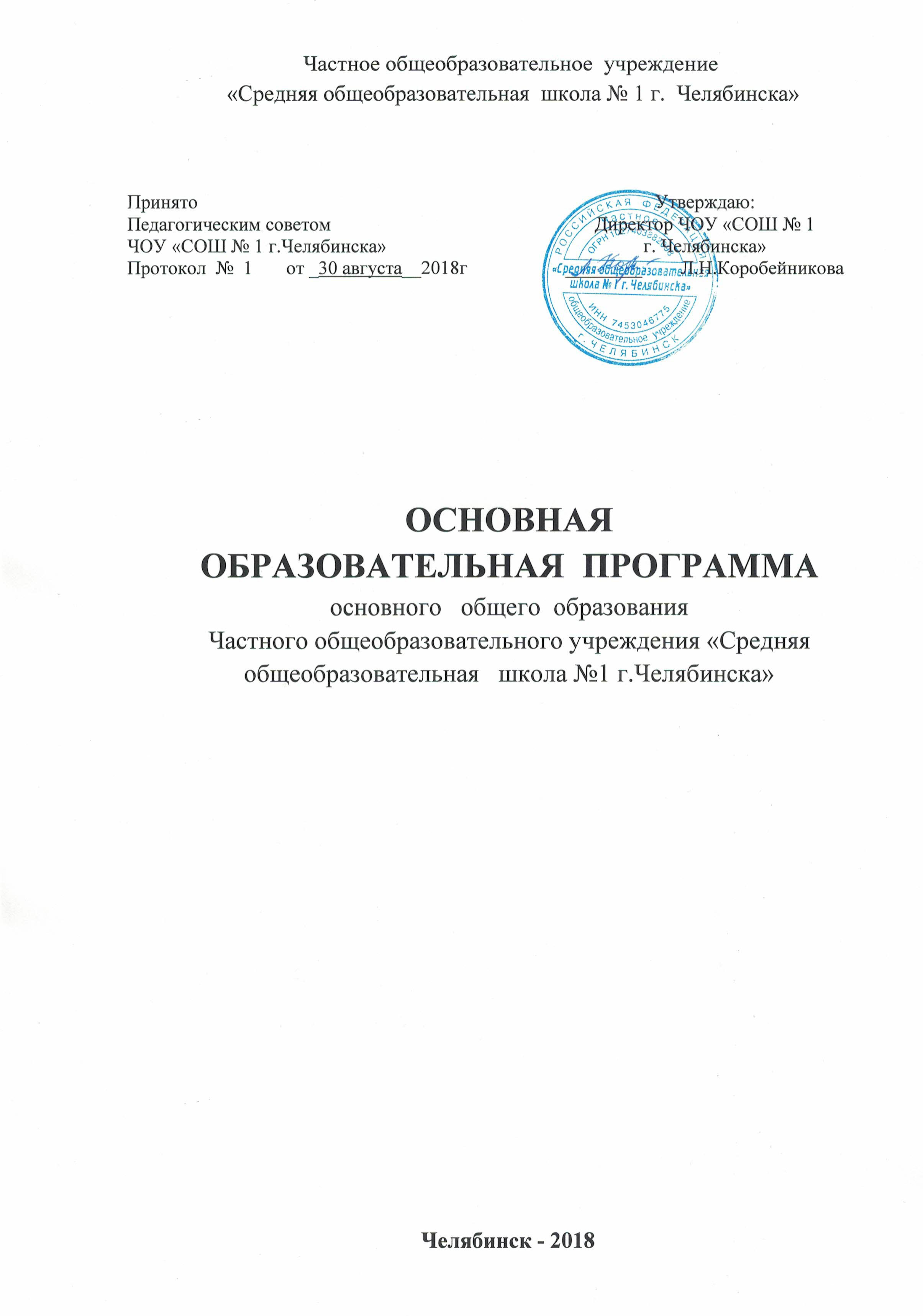  «Средняя общеобразовательная  школа № 1 г.  Челябинска»ОСНОВНАЯОБРАЗОВАТЕЛЬНАЯ  ПРОГРАММАсреднего    общего  образования Частного общеобразовательного учреждения «Средняяобщеобразовательная   школа № 1 г. Челябинска»Челябинск - 2020СОДЕРЖАНИЕЦелевой разделЦелевой раздел определяет общее назначение, цели, задачи и планируемые результаты реализации основной образовательной программы среднего общего образования, а также способы определения достижения этих целей и результатов.Пояснительная запискаЧастное общеобразовательное  учреждение «Средняя общеобразовательная  школа №1 г.  Челябинска» (далее –  ЧОУ «СОШ № 1 г. Челябинска») действует в соответствии с Уставом ЧОУ «СОШ № 1 г. Челябинска» (утверждён решением Совета Церкви, протокол № 69 от 02.06.2016) на основании лицензии на право осуществления образовательной деятельности по образовательным программам  (начального, основного, среднего общего образования, регистрационный номер 13506. Действие лицензии бессрочное) и свидетельства о государственной регистрации (серия № 74А02 № 0001747,  регистрационный номер  2670, выдано Министерством образования и науки Челябинской области).ООП СОО ЧОУ «СОШ № 1 г. Челябинска» разработана в соответствии нормативными требованиями и рекомендациями федерального и регионального уровня, с учётом Примерной основной образовательной программы среднего общего образования(www: fgosreestr.ru), а также образовательных потребностей и запросов участников образовательных отношений, условий взаимодействия с социальными партнерами, особенностями реализуемых учебно-методических комплексов и  сложившихся в общеобразовательной организации традиций.Организация образовательной деятельности по  ООП СОО основана на базовом уровне изучения учебных предметов, предметных областей основной образовательной программы среднего общего образования. В ЧОУ «СОШ № 1 г. Челябинска» реализуется универсальный профиль (базовый уровень). ООП СОО составлена с учетом национальных, региональных и этнокультурных особенностей Челябинской области. ООП СОО содержит обязательную часть (60 %)  и часть, формируемую участниками образовательных отношений  (40 %), представленных во всех трёх разделах основной образовательной программы  среднего общего  образования.ООП СОО реализуется через урочную и внеурочную деятельность, а также воспитательную деятельность, определенную в рабочей программе воспитания с соблюдением требований государственных санитарно-эпидемиологических правил и нормативов.Цель и задачи реализации основной образовательной программы среднего общего образования, конкретизированные в соответствии с требованиями Стандарта к результатам освоения обучающимися основной образовательной программыЦель реализации  ООП СОО ЧОУ «СОШ № 1 г. Челябинска»– обеспечение выполнения требований федерального государственного образовательного стандарта среднего общего образования, в том числе направленных на учет национальных, региональных и этнокультурных особенностей Челябинской области.Целями реализации ООП СОО являются:–	становление и развитие личности обучающегося в ее самобытности и уникальности, осознание собственной индивидуальности, появление жизненных планов, готовность к самоопределению;–	достижение выпускниками планируемых результатов, определяемых личностными, семейными, общественными, государственными потребностями и возможностями обучающегося старшего школьного возраста, индивидуальной образовательной траекторией его развития и состоянием здоровья, в том числе направленных на учет национальных, региональных и этнокультурных особенностей Челябинской области.Реализация Федерального государственного образовательного стандарта среднего общего образования направлена на обеспечение личностных характеристик выпускника («портрет выпускника школы»):любящий свой край и свою Родину, уважающий свой народ, его культуру и духовные традиции;осознающий и принимающий традиционные ценности семьи, российского гражданского общества, многонационального российского народа, человечества, осознающий свою сопричастность судьбе Отечества;креативный и критически мыслящий, активно и целенаправленно познающий мир, осознающий ценность образования и науки, труда и творчества для человека и общества;владеющий основами научных методов познания окружающего мира;мотивированный на творчество и инновационную деятельность;готовый к сотрудничеству, способный осуществлять учебно-исследовательскую, проектную и информационно-познавательную деятельность;осознающий себя личностью, социально активный, уважающий закон и правопорядок, осознающий ответственность перед семьей, обществом, государством, человечеством;уважающий мнение других людей, умеющий вести конструктивный диалог, достигать взаимопонимания и успешно взаимодействовать;осознанно выполняющий и пропагандирующий правила здорового, безопасного и экологически целесообразного образа жизни;подготовленный к осознанному выбору профессии, понимающий значение профессиональной деятельности для человека и общества;мотивированный на образование и самообразование в течение всей своей жизни.Достижение поставленных целей и создание условий для становления личностных характеристик выпускника при реализации общеобразовательной организацией основной образовательной программы среднего общего образования предусматривает решение следующих задач:–	формирование российской гражданской идентичности обучающихся; –	сохранение и развитие культурного разнообразия и языкового наследия многонационального народа Российской Федерации, реализация права на изучение родного языка, овладение духовными ценностями и культурой многонационального народа России;–	обеспечение равных возможностей получения качественного среднего общего образования;–	обеспечение достижения обучающимися образовательных результатов в соответствии с требованиями, установленными Федеральным государственным образовательным стандартом среднего общего образования (далее – ФГОС СОО);–	обеспечение реализации бесплатного образования на уровне среднего общего образования в объеме основной образовательной программы, предусматривающей изучение обязательных учебных предметов, входящих в учебный план (учебных предметов по выбору из обязательных предметных областей, дополнительных учебных предметов, курсов по выбору и общих для включения во все учебные планы учебных предметов, в том числе на углубленном уровне), а также внеурочную деятельность;формирование целостной образовательной среды, включающей урочную, внеурочную и внешкольную деятельность, учитывающую историко-культурную, этническую и региональную специфику;–	установление требований к воспитанию и социализации обучающихся, их самоидентификации посредством личностно и общественно значимой деятельности, социального и гражданского становления, осознанного выбора профессии, понимание значения профессиональной деятельности для человека и общества, в том числе через реализацию образовательных программ, входящих в основную образовательную программу;приобщение обучающихся к культурным ценностям своей этнической и/или социокультурной группы, базовым национальным ценностям российского общества и родного края, общечеловеческим ценностям в контексте формирования у них гражданской и идентичности;включение обучающихся в процессы познания и преобразования внешкольной социальной среды (населенного пункта, района, города) для приобретения опыта реального управления и действия;–	обеспечение преемственности основных образовательных программ начального общего, основного общего, среднего общего, профессионального образования; –	развитие государственно-общественного управления в образовании;–	формирование основ оценки результатов освоения обучающимися основной образовательной программы, деятельности педагогических работников, организаций, осуществляющих образовательную деятельность; –	создание условий для развития и самореализации обучающихся, для формирования здорового, безопасного и экологически целесообразного образа жизни обучающихся;развитие представлений об основах экологической культуры на примере экологически сообразного поведения в быту и природе родного края, безопасного для человека и окружающей среды проживания (улиц населённого пункта, мест труда и отдыха людей родного края).Принципы и подходы к формированию основной образовательной программы  среднего общего образованияООП СОО ЧОУ «СОШ № 1 г. Челябинска» реализует основные направления государственной политики Российской Федерации в сфере образования, изложенными в Законе № 273-ФЗ «Об образовании в Российской Федерации»,  и формируется на основе следующих подходов и принципов:реализация системно-деятельностного подхода, как методологии федеральных государственных образовательных стандартов общего образования;учет психолого-педагогических особенностей развития детей  старшего школьного возраста.реализация индивидуально-дифференцированного подхода;учёт принципа демократизации.Методологической основой ФГОС общего образования является системно-деятельностный подход, который на уровне среднего общего образования обеспечивает:формирование готовности обучающихся к саморазвитию и непрерывному образованию;проектирование и конструирование социальной среды развития обучающихся в системе образования;создание условий для организации активной учебно-познавательной деятельности обучающихся;построение образовательной деятельности с учетом индивидуальных возрастных, психологических и физиологических особенностей обучающихся.Системно-деятельностный подход является методологической основой федеральных государственных образовательных стандартов общего образования. Системно-деятельностный подход на уровне среднего общего образования обеспечивает:формирование готовности обучающихся к саморазвитию и непрерывному образованию;проектирование и конструирование развивающей образовательной среды организации, осуществляющей образовательную деятельность;активную учебно-познавательную деятельность обучающихся;построение образовательной деятельности с учетом индивидуальных, возрастных, психологических, физиологических особенностей и здоровья обучающихся.При реализации ООП  СОО учитывается возрастной подход, который обеспечивает учет психолого-педагогических особенностей развития детей 15-18 лет, связанных:–	с формированием у обучающихся системы значимых социальных и межличностных отношений, ценностно-смысловых установок, отражающих личностные и гражданские позиции в деятельности, ценностных ориентаций, мировоззрения как системы обобщенных представлений о мире в целом, об окружающей действительности, других людях и самом себе, готовности руководствоваться ими в деятельности;–	с переходом от учебных действий, характерных для основной школы и связанных с овладением учебной деятельностью в единстве мотивационно-смыслового и операционно-технического компонентов, к учебно-профессиональной деятельности, реализующей профессиональные и личностные устремления обучающихся. Ведущее место у обучающихся на уровне среднего общего образования занимают мотивы, связанные с самоопределением и подготовкой к самостоятельной жизни, с дальнейшим образованием и самообразованием. Эти мотивы приобретают личностный смысл и становятся действенными;–	с освоением видов деятельности по получению нового знания в рамках учебного предмета, его преобразованию и применению в учебных, учебно-проектных и социально-проектных ситуациях, с появлением интереса к теоретическим проблемам, к способам познания и учения, к самостоятельному поиску учебно-теоретических проблем, способности к построению индивидуальной образовательной траектории;–	с формированием у обучающихся научного типа мышления, овладением научной терминологией, ключевыми понятиями, методами и приемами;–	с самостоятельным приобретением идентичности; повышением требовательности к самому себе; углублением самооценки; бóльшим реализмом в формировании целей и стремлении к тем или иным ролям; ростом устойчивости к фрустрациям; усилением потребности влиять на других людей.Переход обучающегося в старшую школу совпадает с первым периодом юности, или первым периодом зрелости, который отличается сложностью становления личностных черт. Центральным психологическим новообразованием юношеского возраста является предварительное самоопределение, построение жизненных планов на будущее, формирование идентичности и устойчивого образа «Я». Направленность личности в юношеском возрасте характеризуется ее ценностными ориентациями, интересами, отношениями, установками, мотивами, переходом от подросткового возраста к самостоятельной взрослой жизни. К этому периоду фактически завершается становление основных биологических и психологических функций, необходимых взрослому человеку для полноценного существования.  ООП СОО ЧОУ «СОШ № 1 г. Челябинска» ориентирована на создание соответствующих условий для саморазвития творческого потенциала личности. ООП  СОО ЧОУ «СОШ № 1 г. Челябинска» сформирована с учетом индивидуальных особенностей, потребностей и запросов обучающихся и их родителей (законных представителей) при получении среднего общего образования, а также значимость данного уровня общего образования для продолжения обучения в профессиональной образовательной организации или образовательной организации высшего образования, профессиональной деятельности и успешной социализации. Индивидуально-дифференцированный подход позволяет создать оптимальные условия для реализации потенциальных возможностей каждого обучающегося посредством реализации различных профилей обучения.ООП СОО ЧОУ «СОШ № 1 г. Челябинска» сформирована с учетом принципа демократизации, который обеспечивает развитие демократической культуры всех участников образовательных отношений на основе сотрудничества, сотворчества, личной ответственности, в том числе через развитие органов государственно-общественного управления образовательной организацией. В основу формирования ООП СОО ЧОУ «СОШ № 1 г. Челябинска» положены общедидактические принципы.К общедидактическим принципам относятся следующие:– принцип развития обучающихся, который в рамках учебной,  внеурочной  и внешкольной деятельности учитывает индивидуальные особенности  обучающихся и предполагает целенаправленное совершенствование различных сторон личности;– принцип  деятельности, который обеспечивает активную позицию всех обучающихся в образовательном пространстве ООП СОО ЧОУ «СОШ № 1 г. Челябинска»;– принцип культуросообразности, согласно которому обучающемуся предоставляются для познания лучшие объекты культуры из разных сфер окружающей жизни, что позволяет обеспечить интеграционные связи учебной и внеурочной деятельности обучающегося;– принцип природосообразности обучения, согласно которому содержание, формы организации и средства обучения  соответствуют психологическим возможностям и особенностям детей 16 – 18 лет, обеспечение помощи обучающимся, которые испытывают трудности в обучении; создание условий для роста творческого потенциала, успешного развития детей с ограниченными возможностями; – принцип преемственности и  перспективности обучения, в соответствии с которым устанавливаются преемственные связи с начальным общим образованием, а также средним общим образованием;– принцип целостности, который обеспечивается единством структуры учебников и единством подходов.Общая характеристика основной образовательной программы среднего общего образования	ООП СОО  представляет собой учебно-методическую документацию (систему взаимосвязанных программ, каждая из которых является самостоятельным звеном, обеспечивающим определенное направление деятельности ЧОУ «СОШ № 1 г. Челябинска»), определяющую на основе  ФГОС СОО основные характеристики  среднего общего образования в  ЧОУ «СОШ № 1 г. Челябинска» с учетом его  типа и особенностей  деятельности.  ООП СОО ЧОУ «СОШ № 1 г. Челябинска» соответствует следующим характеристикам:структура и содержание соответствуют требованиям ФГОС СОО;тексты отдельных структурных компонентов программы взаимосвязаны и взаимообусловлены, что обеспечивает целостность ООП СОО;национальные, региональные и этнокультурные особенности Челябинской области, обеспечивающие формирование у обучающихся основ российской гражданской идентичности, патриотизма, осознания своей этнической и национальной принадлежности, системно представляются во всех разделах основной образовательной программы;специфика ЧОУ «СОШ № 1 г. Челябинска» отражена во всех структурных компонентах ООП СОО.В соответствии с требованиями  ФГОС СОО ООП СОО ЧОУ «СОШ № 1 г. Челябинска» содержит три раздела: целевой, содержательный и организационный.Целевой раздел определяет общее назначение, цели, задачи, планируемые результаты реализации ООП СОО, а также способы определения достижения этих целей и результатов и включает:пояснительную записку;планируемые результаты освоения обучающимися основной образовательной программы среднего общего образования;систему оценки результатов освоения основной образовательной программы среднего общего образования.Целевой раздел включает личностные, метапредметные и предметные результаты, определенные с учетом региональных и этнокультурных особенностей Челябинской области, а также описание подходов к их оценке. Наряду с этим в системе оценки определены и утверждены в составе ООП СОО ЧОУ «СОШ № 1 г. Челябинска» оценочные материалы для проведения диагностики достижения обучающимися личностных результатов и для оценки метапредметных результатов освоения ООП СОО, оценочные материалы для проведения текущего контроля успеваемости и промежуточной аттестации обучающихся по учебным предметам.Содержательный раздел определяет общее содержание среднего общего образования и включает образовательные программы, ориентированные на достижение личностных, метапредметных и предметных результатов, в том числе:программу развития универсальных учебных действий при получении среднего общего образования, включающую формирование компетенций обучающихся в области учебно-исследовательской и проектной деятельности;рабочие программы отдельных учебных предметов, курсов по выбору и курсов внеурочной деятельности;рабочую программу воспитания, включающую такие модули как «Ключевые школьные дела», «Школьный урок», «Курсы внеурочной деятельности», «Экскурсии, походы»,  «Профориентация», «Работа с родителями»;программу коррекционной работы, включающую организацию работы с обучающимися с ограниченными возможностями здоровья и инвалидами.Национальные, региональные и этнокультурные особенности учитываются в следующих компонентах содержательного раздела:в планируемых результатах и содержании рабочих программ учебных предметов и курсов внеурочной деятельности;в направлениях деятельности по реализации рабочей программы воспитания.Организационный раздел определяет общие рамки организации образовательной деятельности, а также механизмы реализации  ООП СОО программы и включает:учебный план среднего общего образования как один из основных механизмов реализации основной образовательной программы;план внеурочной деятельностикалендарный учебный график;календарный план воспитательной работы;систему условий реализации основной образовательной программы в соответствии с требованиями Стандарта.Общие подходы к организации внеурочной деятельностиВ целях обеспечения индивидуальных потребностей обучающихся  при организации образовательной деятельности в программе предусматривается внеурочная деятельность.Внеурочная деятельность в ЧОУ «СОШ № 1 г. Челябинска» направлена на достижение обучающимися планируемыех результатов освоения  ООП СОО, преимущественно личностных и метапредметных.Внеурочная деятельность организуется по направлениям развития личности:спортивно-оздоровительное;духовно-нравственное;социальное;общеинтеллектуальное;общекультурное.ООП ООО ЧОУ «СОШ № 1 г Челябинска» определяет общие подходы к организации внеурочной деятельности, учитывают запросы, потребности обучающихся и их родителей (законных представителей), особенности образовательной системы.ЧОУ «СОШ № 1 г. Челябинска» при организации внеурочной деятельности учитывает следующие факторы:– запросы участников образовательных отношений, в том числе обучающихся, родителей (законных представителей);– уровень квалификации педагогических работников;– качество рабочих программ курсов внеурочной деятельности,разработанных в соответствии с целями и задачами ООП СОО ЧОУ «СОШ № 1 г. Челябинска»;–	возможность реализации курсов внеурочной деятельности самостоятельно общеобразовательной организацией, с привлечением к сотрудничеству на основе договорных отношений с организациями дополнительного образования;– значение рабочих программ курсов внеурочной деятельностидля конкурентоспособности общеобразовательной организации на рынке образовательных услуг.	В ЧОУ «СОШ № 1 г. Челябинска» реализуется вариант 2: внутренняя – модель оптимизационная, Даная модель предполагает использование при организации внеурочной деятельности ресурсное и кадровое обеспечение общеобразовательной организации.Участниками образовательных отношений в учреждении являются обучающиеся, родители (законные представители), педагогические работники. Совет образовательной организации ЧОУ «СОШ № 1 г. Челябинска», реализующий ООП СОО, обеспечивает ознакомление обучающихся и их родителей (законных представителей), как участников образовательных отношений, с Уставом и другими документами, регламентирующими осуществление образовательного процесса в  образовательной организации; с их правами и обязанностями в части формирования и реализации ООП СОО, установленными законодательством Российской Федерации и Уставом образовательной организации. Разработка  ООП СОО ЧОУ «СОШ № 1 г. Челябинска» осуществляется самостоятельно рабочей группой, состоящей из учителей и администрации, с привлечением Совета, обеспечивающего государственно-общественный характер управления образовательной организации. ООП СОО ЧОУ «СОШ № 1 г. Челябинска» разработана на основе модельной региональной основной образовательной программы среднего общего образования. Часть, формируемая участниками образовательных отношений, разработана в отношении всех разделов ООП СОО.1.2. Планируемые результаты освоения обучающимися основной образовательной программы среднего общего образования1.2.1. Общие положенияПланируемые результаты освоения ООП СОО:обеспечивают связь между требованиями Стандарта, образовательной деятельностью и системой оценки результатов освоения основной образовательной программы;являются содержательной и критериальной основой для разработки рабочих программ учебных предметов, курсов по выбору, рабочих программ курсов внеурочной деятельности, программ развития универсальных учебных действий и воспитания и социализации, а также системы оценки результатов освоения обучающимися основной образовательной программы среднего общего образования в соответствии с требованиями Стандарта.Структура и содержание планируемых результатов освоения основной образовательной программы отражают требования Стандарта, специфику образовательной деятельности, в том числе специфику целей изучения отдельных учебных предметов на базовом и углубленном уровне, а также соответствуют возрастным возможностям обучающихся.Планируемые результаты освоения обучающимися основной образовательной программы среднего общего образования уточняют и конкретизируют общее понимание личностных, метапредметных и предметных результатов как с позиции организации их достижения в образовательной деятельности, так и с позиции оценки достижения этих результатов. Структурированные перечни личностных, метапредметных и предметных результатов, представленные в данном разделе, определяют содержание структурного компонента «Система оценки достижения планируемых результатов освоения основной образовательной программы среднего общего образования» и состав инструментария для оценочных процедур, а также учитываются при разработке всех структурных компонентов содержательного раздела. 1.2.2. Структура планируемых результатовВ соответствии с требованиями к результатам Федерального государственного образовательного стандарта среднего общего образования в структуре данного раздела выделены три группы планируемых результатов:личностные, включающие готовность и способность обучающихся к саморазвитию и личностному самоопределению, сформированность их мотивации к обучению и целенаправленной познавательной деятельности, систему значимых социальных и межличностных отношений, ценностно-смысловых установок, отражающих личностные и гражданские позиции в деятельности, антикоррупционное мировоззрение, правосознание, экологическую культуру, способность ставить цели и строить жизненные планы, способность к осознанию российской гражданской идентичности в поликультурном социуме;метапредметные, включающие освоенные обучающимися межпредметные понятия и универсальные учебные действия (регулятивные, познавательные, коммуникативные), способность их использования в познавательной и социальной практике, самостоятельность в планировании и осуществлении учебной деятельности и организации учебного сотрудничества с педагогами и сверстниками, способность к построению индивидуальной образовательной траектории, владение навыками учебно-исследовательской, проектной и социальной деятельности;предметные, включающие освоенные обучающимися в ходе изучения учебного предмета умения, специфические для данной предметной области, виды деятельности по получению нового знания в рамках учебного предмета, его преобразованию и применению в учебных, учебно-проектных и социально-проектных ситуациях, формирование научного типа мышления, владение научной терминологией, ключевыми понятиями, методами и приемами.1.2.3.Особенности представления планируемых результатов  восновной образовательной программе среднего общего образованияЛичностные результаты структурированы по классам с учетом трех компонентов, обеспечивающих их формирование: знаниевый, мотивационный и деятельностный, а также по блокам сформированности личностных образовательных результатов среднего общего образования, которые отражают особенности развития личности обучающегося в следующих социальных кругах: «Я», «Семья», «Школа», «Родной край», «Россия и мир». Метапредметные результаты не структурированы по классам, так как динамика их развития у обучающихся может быть индивидуальной и должна обеспечиваться систематическим применением системно-деятельностного подхода на протяжении всех лет обучения, на всех без исключения учебных предметах, курсах по выбору и курсах внеурочной деятельности. В связи с этим в разделе показаны взаимосвязь метапредметных результатов со способами их формирования, определенными в программе развития универсальных учебных действий. Для каждого универсального учебного действия приведены типовые задачи их формирования, систематическое использование которых в образовательной деятельности обеспечивает обучающимся достижение метапредметных результатов, а также оценочные процедуры, которые позволяют отслеживать динамику развития у обучающихся регулятивных, познавательных и коммуникативных универсальных учебных действий.Предметные результаты освоения  ООП СОО в соответствии с требованиями ФГОС среднего общего образования отражают целевые установки изучения учебных предметов, конкретизированные с учетом Примерной основной образовательной программы среднего общего образования, а также предметные результаты курсов по выбору.Учет национальных, региональных и этнокультурных особенностей обеспечивается уточнением формулировок планируемых результатов и их дополнением (данные формулировки выделены в тексте полужирным курсивом). В структуре предметных планируемых результатов выделяются блоки «Обучающийся научится» и «Обучающийся получит возможность научиться».Планируемые результаты, отнесенные к блоку «Обучающийся научится», определяют, достижение какого уровня освоения учебных действий с изучаемым опорным учебным материалом ожидается от выпускника. Критериями отбора результатов служит их значимость для решения основных задач образования на данном уровне и необходимость для последующего обучения, а также потенциальная возможность их достижения большинством обучающихся. В этот блок включен круг учебных задач, построенных на опорном учебном материале, овладение которым принципиально необходимо для успешного обучения и социализации, которые могут быть освоены всеми обучающимися.Достижение планируемых результатов, отнесенных к блоку «Обучающийся научится», оценивается в рамках текущего контроля успеваемости и промежуточной аттестации обучающихся.В блоке «Обучающийся получит возможность научиться» представлены предметные планируемые результаты, характеризующие систему учебных действий в отношении знаний, умений, навыков, расширяющих и углубляющих понимание опорного учебного материала или выступающих как пропедевтика для дальнейшего изучения данного предмета. Уровень достижений, соответствующий планируемым результатам этого блока, могут продемонстрировать отдельные мотивированные и способные обучающиеся. В повседневной практике преподавания цели данного блока не отрабатываются со всеми без исключения обучающимися как в силу повышенной сложности учебных действий, так и в силу повышенной сложности учебного материала. Оценка достижения планируемых результатов ведется преимущественно в ходе процедур, допускающих предоставление и использование исключительно неперсонифицированной информации. Соответствующая группа результатов в тексте выделена курсивом. Данная структура представления предметных планируемых результатов обеспечивает организацию образовательной деятельности, направленной на использование педагогических технологий, которые основаны на дифференциации требований к подготовке обучающихся.В целевом разделе предметные планируемые результаты по отдельным учебным предметам, курсам представлены на весь уровень среднего общего образования к каждому учебному предмету:  «Русский язык» (базовый и углублённые уровни), «Литература» (базовый и углублённые уровни), «Русский родной язык», «Родная (русская) литература», «Английский язык» (базовый и углублённые уровни), второй иностранный язык «Французский язык» (базовый уровень),  «История России. Всеобщая история» (базовый и углублённые уровни), «Обществознание (включая экономику и право)» (базовый уровень), «География» (базовый уровень), «Математика» (базовый и углублённые уровни),   «Информатика» (базовый и углублённые уровни),    «Физика» (базовый и углублённые уровни),    «Биология» (базовый и углублённые уровни),    «Химия» (базовый и углублённые уровни),  «Астрономия» (базовый уровень), «Физическая культура» (базовый уровень),   «Экология» (базовый уровень),    «Основы безопасности жизнедеятельности» (базовый уровень); дополнительных учебных предметов, курсов по выбору «Мировая художественная культура».Учет национальных, региональных и этнокультурных особенностей обеспечивается уточнением формулировок планируемых результатов и их дополнением.1.2.4. Личностные планируемые результаты освоения основной образовательной программы среднего общего образованияВ соответствии с требованиями федерального государственного образовательного стандарта среднего общего образования личностные результаты освоения основной образовательной программы среднего общего образования должны отражать:российскую гражданскую идентичность, патриотизм, уважение к своему народу, чувства ответственности перед Родиной, гордости за свой край, свою Родину, прошлое и настоящее многонационального народа России, уважение государственных символов (герб, флаг, гимн);гражданскую позицию как активного и ответственного члена российского общества, осознающего свои конституционные права и обязанности, уважающего закон и правопорядок, обладающего чувством собственного достоинства, осознанно принимающего традиционные национальные и общечеловеческие гуманистические и демократические ценности;готовность к служению Отечеству, его защите;сформированность мировоззрения, соответствующего современному уровню развития науки и общественной практики, основанного на диалоге культур, а также различных форм общественного сознания, осознание своего места в поликультурном мире;сформированность основ саморазвития и самовоспитания в соответствии с общечеловеческими ценностями и идеалами гражданского общества; готовность и способность к самостоятельной, творческой и ответственной деятельности;толерантное сознание и поведение в поликультурном мире, готовность и способность вести диалог с другими людьми, достигать в нем взаимопонимания, находить общие цели и сотрудничать для их достижения, способность противостоять идеологии экстремизма, национализма, ксенофобии, дискриминации по социальным, религиозным, расовым, национальным признакам и другим негативным социальным явлениям;навыки сотрудничества со сверстниками, детьми младшего возраста, взрослыми в образовательной, общественно полезной, учебно-исследовательской, проектной и других видах деятельности;нравственное сознание и поведение на основе усвоения общечеловеческих ценностей;готовность и способность к образованию, в том числе самообразованию, на протяжении всей жизни; сознательное отношение к непрерывному образованию как условию успешной профессиональной и общественной деятельности;эстетическое отношение к миру, включая эстетику быта, научного и технического творчества, спорта, общественных отношений;принятие и реализацию ценностей здорового и безопасного образа жизни, потребности в физическом самосовершенствовании, занятиях спортивно-оздоровительной деятельностью, неприятие вредных привычек: курения, употребления алкоголя, наркотиков;бережное, ответственное и компетентное отношение к физическому и психологическому здоровью как собственному, так и других людей, умение оказывать первую помощь;осознанный выбор будущей профессии и возможностей реализации собственных жизненных планов; отношение к профессиональной деятельности как возможности участия в решении личных, общественных, государственных, общенациональных проблем;сформированность экологического мышления, понимания влияния социально-экономических процессов на состояние природной и социальной среды; приобретение опыта эколого-направленной деятельности;ответственное отношение к созданию семьи на основе осознанного принятия ценностей семейной жизни.Указанные личностные результаты структурированы по критериям сформированности: самоопределение (личностное, профессиональное, жизненное); смыслоообразование и нравственно-этическая ориентация (А. Г. Асмолов).Ниже раскрыто содержание указанных критериев.Самоопределение включает в себя:1. Формирование основ гражданской идентичности личности:чувства сопричастности своей Родине, народу и истории и гордости за них, ответственности человека за благосостояние общества;осознания этнической принадлежности и культурной идентичности на основе осознания «Я» как гражданина России.2. Формирование картины мира культуры как порождения трудовой предметно-преобразующей деятельности человека:ознакомление с миром профессий, их социальной значимостью и содержанием.3. Развитие Я-концепции и самооценки личности:формирование адекватной позитивной осознанной самооценки и самопринятия.Смыслообразование включает формирование ценностных ориентиров и смыслов учебной деятельности на основе:развития познавательных интересов, учебных мотивов;формирования мотивов достижения и социального признания;мотива, реализующего потребность в социально значимой и социально оцениваемой деятельности.Нравственно-этическая ориентация включает:формирование единого, целостного образа мира при разнообразии культур, национальностей, религий; отказ от деления на «своих» и «чужих»; уважение истории и культуры всех народов, развитие толерантности;ориентацию в нравственном содержании как собственных поступков, так и поступков окружающих людей, развитие этических чувств (стыда, вины, совести) как регуляторов морального поведения;знание основных моральных норм (справедливое распределение, взаимопомощь, правдивость, честность, ответственность);выделение нравственного содержания поступков на основе различения конвенциональных, персональных и моральных норм;формирование моральной самооценки;развитие доброжелательности, доверия и внимательности к людям, готовности к сотрудничеству и дружбе, оказанию помощи тем, кто в ней нуждается;развитие эмпатии и сопереживания, эмоционально-нравственной отзывчивости;формирование установки на здоровый и безопасный образ жизни, нетерпимости и умения противостоять действиям и влияниям, представляющим угрозу для жизни, здоровья, безопасности личности и общества в пределах своих возможностей;формирование чувства прекрасного и эстетических чувств на основе знакомства с мировой и отечественной художественной культурой.Исходя из данных направлений, обозначены критерии сформированности личностных образовательных результатов освоения основной образовательной программы среднего общего образования: самоопределение (личностное, профессиональное, жизненное), смыслообразование и нравственно-этическая ориентация. Данные результаты конкретизированы для обучающихся десятого и одиннадцатого классов (таблица 1).Таблица 1 –  Знаниевый, мотивационный и деятельностный компоненты личностных результатов обучающихся (10–11 классы)Учитывая социальную ситуацию развития старшего подростка, определены блоки сформированности личностных образовательных результатов среднего общего образования. Они отражают особенности развития его личности в следующих социальных кругах: «Я», «Семья», «Школа», «Родной край», «Россия и мир».Социальная ситуация развития – это специфическая для каждого возрастного периода система отношений субъекта в социальной действительности, отраженная в его переживаниях и реализуемая им в совместной деятельности с другими людьми (Л. С. Выготский). В старшем подростковом возрасте она определяется особенностями ведущей деятельности данного возраста – учебно-профессиональной.В этот период происходит формирование целостного образа «Я». Системным новообразованием данного возраста является  формирование мировоззрения и самосознания. Возрастает уровень профессиональных интересов, формируются мечты и идеалы. В этой связи выделен первый блок в социальной ситуации ребенка – «Я». Учитывая, что в старшем подростковом возрасте отношения с родителями переходят на качественно новый уровень, в качестве второго блока определен блок «Семья». Семейные взаимоотношения закладывают основы адаптации подростка к новым условиям, формируют базовые ценности. Специфичным для данного возраста является то, что взаимоотношения «семья – подросток» детерминированы изменениями в мотивационной сфере, а также формированием идентичности. Блок «Семья» отражает нравственные ценности, связанные с семейными отношениями и формированием готовности к созданию собственной семьи. Ценность семьи является также одной из базовых национальных ценностей, отраженных в Концепции духовно-нравственного развития и воспитания гражданина России. Он учит подростка бесконфликтному общению, сотрудничеству, уважению других. При этом подростковый возраст характеризуется возникновением новых ценностных ориентаций, конфликтами с родителями из-за неприятия его стремления к независимости.Интимно-личностное общение, которое было ведущей деятельностью в подростковом возрасте, сменяется на учебно-профессиональную деятельность. Меняется отношение к школе. Оно характеризуется большей сознательностью и  одновременным «вырастанием» из нее (М. В. Гамезо). Поэтому третьим блоком в данных социальных отношениях выступает «Школа». Учеба в школе, приобретение новых знаний становятся средством подготовки к будущей профессиональной деятельностью. Блок «Школа» имеет тесную связь с блоком «Я» и характеризует личность старшего подростка с точки зрения формирования его мировоззрения, стремлении к тому, чтобы разобраться в разных точках зрения.Старший подросток активно выходит в более широкие пространства. Поэтому далее выделены блоки «Родной край» и «Россия и мир». Знать историю и особенности своего родного края важно для того, чтобы видеть траекторию своего личностного и профессионального самоопределения. Причем с каждым возрастом идет расширение социального пространства обучающегося, что стимулирует его выход за границы малой родины в государственное и мировое пространство.Блок «Родной край» отражает сочетание знаниевых и ценностных компонентов личности старшего подростка с учетом национальных, региональных и этнокультурных особенностей, как конкретного региона, так и Челябинской области в целом.Блок «Россия и мир» связан с глобальными представлениями старшего подростка о стране, в которой он проживает, ее культурно исторических ценностях и традиция многонационального народа.Выделенные выше личностные результаты конкретизированы для обучающихся 10-11 классов в соответствии с социальными блоками (Таблицы 2-3). Таблица 2 – Блоки личностных планируемых результатов (10 класс)Таблица 3 –  Блоки личностных планируемых результатов (11 класс)1.2.5. Метапредметные планируемые результаты освоения основной образовательной программы среднего общего образованияВ соответствии с требованиями Стандарта метапредметные планируемые результаты отражают:умение самостоятельно определять цели деятельности и составлять планы деятельности; самостоятельно осуществлять, контролировать и корректировать деятельность; использовать все возможные ресурсы для достижения поставленных целей и реализации планов деятельности; выбирать успешные стратегии в различных ситуациях;умение продуктивно общаться и взаимодействовать в процессе совместной деятельности, учитывать позиции других участников деятельности, эффективно разрешать конфликты;владение навыками познавательной, учебно-исследовательской и проектной деятельности, навыками разрешения проблем; способность и готовность к самостоятельному поиску методов решения практических задач, применению различных методов познания;готовность и способность к самостоятельной информационно-познавательной деятельности, владение навыками получения необходимой информации из словарей разных типов, умение ориентироваться в различных источниках информации, критически оценивать и интерпретировать информацию, получаемую из различных источников;умение использовать средства информационных и коммуникационных технологий (далее – ИКТ) в решении когнитивных, коммуникативных и организационных задач с соблюдением требований эргономики, техники безопасности, гигиены, ресурсосбережения, правовых и этических норм, норм информационной безопасности;умение определять назначение и функции различных социальных институтов;умение самостоятельно оценивать и принимать решения, определяющие стратегию поведения, с учетом гражданских и нравственных ценностей;владение языковыми средствами – умение ясно, логично и точно излагать свою точку зрения, использовать адекватные языковые средства;владение навыками познавательной рефлексии как осознания совершаемых действий и мыслительных процессов, их результатов и оснований, границ своего знания и незнания, новых познавательных задач и средств их достижения.Метапредметные результаты включают освоенные обучающимися межпредметные понятия и универсальные учебные действия (регулятивные, познавательные, коммуникативные), способность их использования в познавательной и социальной практике, самостоятельность в планировании и осуществлении учебной деятельности и организации учебного сотрудничества с педагогами и сверстниками, способность к построению индивидуальной образовательной траектории, владение навыками учебно-исследовательской, проектной и социальной деятельности.Структура метапредметных результатов определяется перечнем регулятивных, познавательных и коммуникативных универсальных учебных действий (таблица 4). В таблице обычным шрифтом обозначены метапредметные планируемые результаты блока «Обучающийся научится», курсивом – «Обучающийся получит возможность научиться».Таблица 4 – Метапредметные планируемые результатыЗаданная структура метапредметных результатов является основой для определения оценочных процедур и выбора типовых задач по формированию универсальных учебных действий. Взаимообусловленные связи между структурными компонентами основной образовательной программы «Метапредметные планируемые результаты», «Система оценки достижения планируемых результатов освоения основной образовательной программы среднего общего образования», «Программа развития универсальных учебных действий при получении среднего общего образования» представлены в таблице 5.Таблица 5 – Способы формирования и оценки метапредметных планируемых результатов1.2.6. Предметные планируемые результаты освоения основной образовательной программы среднего общего образования1.2.6.1. Предметные планируемые результаты по учебному предмету «Русский язык»(базовый уровень)В соответствии с требованиями ФГОС среднего общего образования предметные результаты изучения учебного предмета «Русский язык» отражают:сформированность представлений о роли языка в жизни человека, общества, государства; приобщение через изучение русского языка к ценностям национальной и мировой культуры;способность свободно общаться в различных формах и на разные темы;свободное использование словарного запаса;сформированность умений написания текстов по различным темам на русском языке, в том числе демонстрирующих творческие способности обучающихся;сформированность понятий о нормах русского литературного языка и применение знаний о них в речевой практике;владение навыками самоанализа и самооценки на основе наблюдений за собственной речью;владение умением анализировать текст с точки зрения наличия в нем явной и скрытой, основной и второстепенной информации;владение умением представлять тексты в виде тезисов, конспектов, аннотаций, рефератов, сочинений различных жанров;сформированность представлений об изобразительно-выразительных возможностях русского языка.В ООП СОО ЧОУ «Средняя общеобразовательная школа № 1 г. Челябинска» требования к предметным результатам учебного предмета «Русский язык» конкретизированы с учетом Примерной основной образовательной среднего общего образования.Перечень планируемых результатов изучения предметной области «Русский язык и литература»Перечень планируемых результатов изучения учебного предмета«Русский язык» на уровне среднего общего образованияОбучающийся на базовом уровне научится:использовать языковые средства адекватно цели общения и речевой ситуации;использовать знания о формах русского языка (литературный язык, просторечие, народные говоры, профессиональные разновидности, жаргон, арго) при создании текстов;создавать устные и письменные высказывания, монологические и диалогические тексты определенной функционально-смысловой принадлежности (описание, повествование, рассуждение) и определенных жанров (тезисы, конспекты, выступления, лекции, отчеты, сообщения, аннотации, рефераты, доклады, сочинения);выстраивать композицию текста, используя знания о его структурных элементах;подбирать и использовать языковые средства в зависимости от типа текста и выбранного профиля обучения;правильно использовать лексические и грамматические средства связи предложений при построении текста;создавать устные и письменные тексты разных жанров в соответствии с функционально-стилевой принадлежностью текста;сознательно использовать изобразительно-выразительные средства языка при создании текста в соответствии с выбранным профилем обучения;использовать при работе с текстом разные виды чтения (поисковое, просмотровое, ознакомительное, изучающее, реферативное) и аудирования (с полным пониманием текста, с пониманием основного содержания, с выборочным извлечением информации);анализировать текст с точки зрения наличия в нем явной и скрытой, основной и второстепенной информации, определять его тему, проблему и основную мысль;извлекать необходимую информацию из различных источников и переводить ее в текстовый формат;преобразовывать текст в другие виды передачи информации;выбирать тему, определять цель и подбирать материал для публичного выступления;соблюдать культуру публичной речи;соблюдать в речевой практике основные орфоэпические, лексические, грамматические, стилистические, орфографические и пунктуационные нормы русского литературного языка;оценивать собственную и чужую речь с позиции соответствия языковым нормам;использовать основные нормативные словари и справочники для оценки устных и письменных высказываний с точки зрения соответствия языковым нормам;понимать роль слова в современном мире;понимать принципы коммуникативного сотрудничества и использовать их при определении стратегий речевого поведения;уместно использовать коммуникативные стратегии и тактики устного общения: убеждение, комплимент, уговаривание, похвала, самопрезентация, просьба, принесение извинений, поздравление; и др., сохранение инициативы в диалоге, уклонение от инициативы, завершение диалога и др.;уметь принимать участие в беседе, споре, владение правилами корректного речевого поведения в споре;уметь строить устные учебно-научные сообщения различных видов, писать рецензию на проектную работу одноклассника, доклад; принимать участие в учебно-научной дискуссии;владеть умениями учебно-делового общения: убеждения собеседника; побуждения собеседника к действию; информирования об объекте; объяснения сущности объекта; оценки; создавать устные и письменные тексты аргументативного типа (рассуждение, доказательство, объяснение) с использованием различных способов аргументации, опровержения доводов оппонента (критика тезиса, критика аргументов, критика демонстрации); оценка причин неэффективной аргументации в учебно-научном общении; создавать текст как результат проектной (исследовательской) деятельности; оценивать устные и письменные речевые высказывания с точки зрения их эффективности, понимать основные причины коммуникативных неудач и объяснять их. Обучающийся на базовом уровне получит возможность научиться:распознавать уровни и единицы языка в предъявленном тексте и видеть взаимосвязь между ними;анализировать при оценке собственной и чужой речи языковые средства, использованные в тексте, с точки зрения правильности, точности и уместности их употребления;комментировать авторские высказывания на различные темы (в том числе о богатстве и выразительности русского языка);отличать язык художественной литературы от других разновидностей современного русского языка;использовать синонимические ресурсы русского языка для более точного выражения мысли и усиления выразительности речи;иметь представление об историческом развитии русского языка и истории русского языкознания;выражать согласие или несогласие с мнением собеседника в соответствии с правилами ведения диалогической речи;дифференцировать главную и второстепенную информацию, известную и неизвестную информацию в прослушанном тексте;проводить самостоятельный поиск текстовой и нетекстовой информации, отбирать и анализировать полученную информацию;сохранять стилевое единство при создании текста заданного функционального стиля;владеть умениями информационно перерабатывать прочитанные и прослушанные тексты и представлять их в виде тезисов, конспектов, аннотаций, рефератов;создавать отзывы и рецензии на предложенный текст;соблюдать культуру чтения, говорения, аудирования и письма;соблюдать культуру научного и делового общения в устной и письменной форме, в том числе при обсуждении дискуссионных проблем;соблюдать нормы речевого поведения в разговорной речи, а также в учебно-научной и официально-деловой сферах общения;осуществлять речевой самоконтроль;совершенствовать орфографические и пунктуационные умения и навыки на основе знаний о нормах русского литературного языка;использовать основные нормативные словари и справочники для расширения словарного запаса и спектра используемых языковых средств;оценивать эстетическую сторону речевого высказывания при анализе текстов (в том числе художественной литературы).Предметные планируемые результаты по учебному предмету «Русский язык»(углублённый уровень)В соответствии с требованиями ФГОС среднего общего образования предметные результаты изучения учебного предмета «Русский язык» на углублённом уровне включают требования к освоению базового курса и дополнительно отражают:сформированность представлений о лингвистике как части общечеловеческого гуманитарного знания;сформированность представлений о языке как многофункциональной развивающейся системе, о стилистических ресурсах языка;владение знаниями о языковой норме, ее функциях и вариантах, о нормах речевого поведения в различных сферах и ситуациях общения;владение умением анализировать единицы различных языковых уровней, а также языковые явления и факты, допускающие неоднозначную интерпретацию;сформированность умений лингвистического анализа текстов разной функционально-стилевой и жанровой принадлежности;владение различными приемами редактирования текстов;сформированность умений проводить лингвистический эксперимент и использовать его результаты в процессе практической речевой деятельности.В ООП СОО ЧОУ «Средняя общеобразовательная школа № 1 г. Челябинска» требования к предметным результатам учебного предмета «Русский язык» конкретизированы с учетом Примерной основной образовательной программы среднего общего образования. Перечень планируемых результатов изучения учебного предмета«Русский язык» на уровне среднего общего образованияОбучающийся на углубленном уровне научится:воспринимать лингвистику как часть общечеловеческого гуманитарного знания;рассматривать язык в качестве многофункциональной развивающейся системы;распознавать уровни и единицы языка в предъявленном тексте и видеть взаимосвязь между ними;анализировать языковые средства, использованные в тексте, с точки зрения правильности, точности и уместности их употребления при оценке собственной и чужой речи;комментировать авторские высказывания на различные темы (в том числе о богатстве и выразительности русского языка);отмечать отличия языка художественной литературы от других разновидностей современного русского языка;использовать синонимические ресурсы русского языка для более точного выражения мысли и усиления выразительности речи;иметь представление об историческом развитии русского языка и истории русского языкознания;выражать согласие или несогласие с мнением собеседника в соответствии с правилами ведения диалогической речи;дифференцировать главную и второстепенную информацию, известную и неизвестную информацию в прослушанном тексте;проводить самостоятельный поиск текстовой и нетекстовой информации, отбирать и анализировать полученную информацию;оценивать стилистические ресурсы языка;сохранять стилевое единство при создании текста заданного функционального стиля;владеть умениями информационно перерабатывать прочитанные и прослушанные тексты и представлять их в виде тезисов, конспектов, аннотаций, рефератов;создавать отзывы и рецензии на предложенный текст;соблюдать культуру чтения, говорения, аудирования и письма;соблюдать культуру научного и делового общения в устной и письменной форме, в том числе при обсуждении дискуссионных проблем;соблюдать нормы речевого поведения в разговорной речи, а также в учебно-научной и официально-деловой сферах общения;осуществлять речевой самоконтроль;совершенствовать орфографические и пунктуационные умения и навыки на основе знаний о нормах русского литературного языка;использовать основные нормативные словари и справочники для расширения словарного запаса и спектра используемых языковых средств;оценивать эстетическую сторону речевого высказывания при анализе текстов (в том числе художественной литературы);понимать роль слова в современном мире;понимать принципы коммуникативного сотрудничества и использовать их при определении стратегий речевого поведения;уместно использовать коммуникативные стратегии и тактики устного общения: убеждение, комплимент, уговаривание, похвала, самопрезентация, просьба, принесение извинений, поздравление; и др., сохранение инициативы в диалоге, уклонение от инициативы, завершение диалога и др.;уметь принимать участие в беседе, споре, владение правилами корректного речевого поведения в споре;уметь строить устные учебно-научные сообщения различных видов, писать рецензию на проектную работу одноклассника, доклад; принимать участие в учебно-научной дискуссии;владеть умениями учебно-делового общения: убеждения собеседника; побуждения собеседника к действию; информирования об объекте; объяснения сущности объекта; оценки; создавать устные и письменные тексты аргументативного типа (рассуждение, доказательство, объяснение) с использованием различных способов аргументации, опровержения доводов оппонента (критика тезиса, критика аргументов, критика демонстрации); оценка причин неэффективной аргументации в учебно-научном общении; создавать текст как результат проектной (исследовательской) деятельности; оценивать устные и письменные речевые высказывания с точки зрения их эффективности, понимать основные причины коммуникативных неудач и объяснять их.Обучающийся на углубленном уровне получит возможность научиться:проводить комплексный анализ языковых единиц в тексте;выделять и описывать социальные функции русского языка;проводить лингвистические эксперименты, связанные с социальными функциями языка, и использовать его результаты в практической речевой деятельности;анализировать языковые явления и факты, допускающие неоднозначную интерпретацию;характеризовать роль форм русского языка в становлении и развитии русского языка;проводить анализ прочитанных и прослушанных текстов и представлять их в виде доклада, статьи, рецензии, резюме;проводить комплексный лингвистический анализ текста в соответствии с его функционально-стилевой и жанровой принадлежностью;критически оценивать устный монологический текст и устный диалогический текст;выступать перед аудиторией с текстами различной жанровой принадлежности;осуществлять речевой самоконтроль, самооценку, самокоррекцию;использовать языковые средства с учетом вариативности современного русского языка;проводить анализ коммуникативных качеств и эффективности речи;редактировать устные и письменные тексты различных стилей и жанров на основе знаний о нормах русского литературного языка;определять пути совершенствования собственных коммуникативных способностей и культуры речи.Предметные планируемые результаты по учебному предмету «Литература»(базовый уровень)В соответствии с требованиями ФГОС среднего общего образования предметные результаты изучения учебного предмета «Литература» отражают:знание содержания произведений русской, родной и мировой классической литературы, их историко-культурного и нравственно-ценностного влияния на формирование национальной и мировой культуры;владение умением анализировать текст с точки зрения наличия в нем явной и скрытой, основной и второстепенной информации;владение умением представлять тексты в виде тезисов, конспектов, аннотаций, рефератов, сочинений различных жанров;сформированность умений учитывать исторический, историко-культурный контекст и контекст творчества писателя в процессе анализа художественного произведения;способность выявлять в художественных текстах образы, темы и проблемы и выражать свое отношение к ним в развернутых аргументированных устных и письменных высказываниях;владение навыками анализа художественных произведений с учетом их жанрово-родовой специфики; осознание художественной картины жизни, созданной в литературном произведении, в единстве эмоционального личностного восприятия и интеллектуального понимания;сформированность представлений о системе стилей языка художественной литературы.В  ООП СОО ЧОУ «Средняя общеобразовательная школа № 1 г. Челябинска» требования к предметным результатам учебного предмета «Литература» конкретизированы с учетом Примерной основной образовательной программы среднего общего образования. Перечень планируемых результатов изучения учебного предмета«Литература» на уровне среднего общего образованияОбучающийся на базовом уровне научится:демонстрировать знание произведений русской, родной и мировой литературы (в том числе литературы Южного Урала), приводя примеры двух или более текстов, затрагивающих общие темы или проблемы;в устной и письменной форме обобщать и анализировать свой читательский опыт, а именно:обосновывать выбор художественного произведения для анализа, приводя в качестве аргумента как тему (темы) произведения, так и его проблематику (содержащиеся в нем смыслы и подтексты);использовать для раскрытия тезисов своего высказывания указание на фрагменты произведения, носящие проблемный характер и требующие анализа;давать объективное изложение текста: характеризуя произведение, выделять две (или более) основные темы или идеи произведения, показывать их развитие в ходе сюжета, их взаимодействие и взаимовлияние, в итоге раскрывая сложность художественного мира произведения;анализировать жанрово-родовой выбор автора, раскрывать особенности развития и связей элементов художественного мира произведения: места и времени действия, способы изображения действия и его развития, способы введения персонажей и средства раскрытия и/или развития их характеров;определять контекстуальное значение слов и фраз, используемых в художественном произведении (включая переносные и коннотативные значения), оценивать их художественную выразительность с точки зрения новизны, эмоциональной и смысловой наполненности, эстетической значимости;анализировать авторский выбор определенных композиционных решений в произведении, раскрывая, как взаиморасположение и взаимосвязь определенных частей текста способствует формированию его общей структуры и обусловливает эстетическое воздействие на читателя (например, выбор определенного зачина и концовки произведения, выбор между счастливой или трагической развязкой, открытым или закрытым финалом);анализировать случаи, когда для осмысления точки зрения автора и/или героев требуется отличать то, что прямо заявлено в тексте, от того, что в нем подразумевается (например, ирония, сатира, сарказм, аллегория, гипербола и т.п.);осуществлять следующую продуктивную деятельность:давать развернутые ответы на вопросы об изучаемом на уроке произведении или создавать небольшие рецензии на самостоятельно прочитанные произведения, демонстрируя целостное восприятие художественного мира произведения, понимание принадлежности произведения к литературному направлению (течению) и культурно-исторической эпохе (периоду);выполнять проектные работы в сфере литературы и искусства, предлагать свои собственные обоснованные интерпретации литературных произведений.Обучающийся на базовом уровне получит возможность научиться:давать историко-культурный комментарий к тексту произведения (в том числе и с использованием ресурсов музея, специализированной библиотеки, исторических документов и т. п.);анализировать художественное произведение в сочетании воплощения в нем объективных законов литературного развития и субъективных черт авторской индивидуальности;анализировать художественное произведение во взаимосвязи литературы с другими областями гуманитарного знания (философией, историей, психологией и др.);анализировать одну из интерпретаций эпического, драматического или лирического произведения (например, кинофильм или театральную постановку; запись художественного чтения; серию иллюстраций к произведению), оценивая, как интерпретируется исходный текст;анализировать и интерпретировать произведения писателей Южного Урала, используя сведения по истории и теории литературы;воспринимать художественные произведения писателей Южного Урала как часть историко-литературного процесса.Обучающийся на базовом уровне получит возможность узнать:о месте и значении русской литературы в мировой литературе;о произведениях новейшей отечественной и мировой литературы (в том числе литературы Южного Урала);о важнейших литературных ресурсах (в том числе о Литературной карте Челябинской области);об историко-культурном подходе в литературоведении;об историко-литературном процессе XIX и XX веков (в том числе об историко-литературном процессе на Южном Урале);о наиболее ярких или характерных чертах литературных направлений или течений; имена ведущих писателей, значимые факты их творческой биографии, названия ключевых произведений, имена героев, ставших «вечными образами» или именами нарицательными в общемировой и отечественной культуре (в том числе на материале литературы Южного Урала);о соотношении и взаимосвязях литературы с историческим периодом, эпохой.Предметные планируемые результаты по учебному предмету «Литература»(углубленный уровень)В соответствии с требованиями ФГОС среднего общего образования предметные результаты изучения учебного предмета «Литература» отражают:понимание и осмысленное использование понятийного аппарата современного литературоведения в процессе чтения и интерпретации художественных произведений;владение навыками комплексного филологического анализа художественного текста;сформированность представлений о системе стилей художественной литературы разных эпох, литературных направлениях, об индивидуальном авторском стиле;владение начальными навыками литературоведческого исследования историко- и теоретико-литературного характера;умение оценивать художественную интерпретацию литературного произведения в произведениях других видов искусств (графика и живопись, театр, кино, музыка);сформированность представлений о принципах основных направлений литературной критики;владение различными приемами редактирования текстов.В  ООП СОО ЧОУ «Средняя общеобразовательная школа № 1 г. Челябинска» требования к предметным результатам учебного предмета «Литература» конкретизированы с учетом Примерной основной образовательной программы среднего общего образования. Перечень планируемых результатов изучения учебного предмета«Литература» на уровне среднего общего образования (углублённый уровень)Обучающийся на углублённом уровне научится:демонстрировать знание произведений русской, родной и мировой литературы (в том числе литературы Южного Урала) в соответствии с материалом, обеспечивающим углубленное изучение предмета;в устной и письменной форме анализировать: конкретные произведения с использованием различных научных методов, методик и практик чтения; конкретные произведения во взаимосвязи с другими видами искусства (театром, кино и др.) и отраслями знания (историей, философией, педагогикой, психологией и др.);несколько различных интерпретаций эпического, драматического или лирического произведения (например, кинофильм или театральную постановку (в том числе театров Челябинской области); запись художественного чтения; серию иллюстраций к произведению), оценивая, как каждая версия интерпретирует исходный текст;ориентироваться в историко-литературном процессе XIX–ХХ веков и современном литературном процессе (в том числе в историко-литературном процессе на Южном Урале), опираясь на:понятие об основных литературных направлениях, течениях, ведущих литературных группах (уметь определять наиболее яркие или характерные черты направления или течения в конкретном тексте, в том числе прежде неизвестном), знание о составе ведущих литературных групп, о литературной борьбе и взаимодействии между ними (например, о полемике символистов и футуристов, сторонников «гражданской» и «чистой» поэзии и др.);знание имен и творческих биографий наиболее известных писателей, критиков, литературных героев, а также названий самых значительных произведений;представление о значимости и актуальности произведений в контексте эпохи их появления;знания об истории создания изучаемых произведений и об особенностях восприятия произведений читателями в исторической динамике;обобщать и анализировать свой читательский опыт (в том числе и опыт самостоятельного чтения): давать развернутые ответы на вопросы с использованием научного аппарата литературоведения и литературной критики, демонстрируя целостное восприятие художественного мира произведения на разных его уровнях в их единстве и взаимосвязи и понимание принадлежности произведения к литературному направлению (течению) и культурно-исторической эпохе (периоду);осуществлять следующую продуктивную деятельность:выполнять проектные и исследовательские литературоведческие работы, самостоятельно определяя их тематику, методы и планируемые результаты;давать историко-культурный комментарий к тексту произведения (в том числе и с использованием ресурсов музея, специализированной библиотеки, исторических документов и др.).Обучающийся на углубленном уровне получит возможность научиться:использовать в своей исследовательской и проектной деятельности ресурсы современного литературного процесса и научной жизни филологического сообщества, в том числе в сети Интернет (в том числе с использованием Литературной карты Челябинской области);опираться в своей деятельности на ведущие направления литературоведения, в том числе современного, на работы крупнейших литературоведов и критиков XIX-XXI вв.;пополнять и обогащать свои представления об основных закономерностях литературного процесса, в том числе современного (в том числе об историко-литературном процессе на Южном Урале), в его динамике;принимать участие в научных и творческих мероприятиях (конференциях, конкурсах, летних школах и пр.) для молодых ученых в различных ролях (докладчик, содокладчик, дискутант и др.), представляя результаты своих исследований в виде научных докладов и статей в специализированных изданиях;анализировать и интерпретировать произведения писателей Южного Урала, используя сведения по истории и теории литературы;воспринимать художественные произведения писателей Южного Урала как часть историко-литературного процесса.Перечень планируемых результатов изучения предметной области «Родной язык и родная литература» Изучение предметной области «Родной язык и родная литература» должно обеспечить:сформированность представлений о роли родного языка в жизни человека, общества, государства, способности свободно общаться на родном языке в различных формах и на разные темы;включение в культурно-языковое поле родной литературы и культуры, воспитание ценностного отношения к родному языку как носителю культуры своего народа;сформированность осознания тесной связи между языковым, литературным, интеллектуальным, духовно-нравственным развитием личности и ее социальным ростом;сформированность устойчивого интереса к чтению на родном языке как средству познания культуры своего народа и других культур, уважительного отношения к ним; приобщение к литературному наследию и через него - к сокровищам отечественной и мировой культуры; сформированность чувства причастности к свершениям, традициям своего народа и осознание исторической преемственности поколений;свободное использование словарного запаса, развитие культуры владения родным литературным языком во всей полноте его функциональных возможностей в соответствии с нормами устной и письменной речи, правилами речевого этикета;сформированность знаний о родном языке как системе и как развивающемся явлении, о его уровнях и единицах, о закономерностях его функционирования, освоение базовых понятий лингвистики, аналитических умений в отношении языковых единиц и текстов разных функционально-смысловых типов и жанров.Предметные результаты изучения предметной области «Родной язык и родная литература» включают предметные результаты учебных предметов: «Русский родной язык», «Родная (русская)литература» требования к предметным результатам освоения базового  уровня должны отражать:1) сформированность понятий о нормах родного языка и применение знаний о них в речевой практике;2) владение видами речевой деятельности на родном языке (аудирование, чтение, говорение и письмо), обеспечивающими эффективное взаимодействие с окружающими людьми в ситуациях формального и неформального межличностного и межкультурного общения;3) сформированность навыков свободного использования коммуникативно-эстетических возможностей родного языка;4) сформированность понятий и систематизацию научных знаний о родном языке; осознание взаимосвязи его уровней и единиц; освоение базовых понятий лингвистики, основных единиц и грамматических категорий родного языка;5) сформированность навыков проведения различных видов анализа слова (фонетического, морфемного, словообразовательного, лексического, морфологического), синтаксического анализа словосочетания и предложения, а также многоаспектного анализа текста на родном языке;6) обогащение активного и потенциального словарного запаса, расширение объема используемых в речи грамматических средств для свободного выражения мыслей и чувств на родном языке адекватно ситуации и стилю общения;7) овладение основными стилистическими ресурсами лексики и фразеологии родного языка, основными нормами родного языка (орфоэпическими, лексическими, грамматическими, орфографическими, пунктуационными), нормами речевого этикета; приобретение опыта их использования в речевой практике при создании устных и письменных высказываний; стремление к речевому самосовершенствованию;8) сформированность ответственности за языковую культуру как общечеловеческую ценность; осознание значимости чтения на родном языке и изучения родной литературы для своего дальнейшего развития; формирование потребности в систематическом чтении как средстве познания мира и себя в этом мире, гармонизации отношений человека и общества, многоаспектного диалога;9) сформированность понимания родной литературы как одной из основных национально-культурных ценностей народа, как особого способа познания жизни;10) обеспечение культурной самоидентификации, осознание коммуникативно-эстетических возможностей родного языка на основе изучения выдающихся произведений культуры своего народа, российской и мировой культуры;11) сформированность навыков понимания литературных художественных произведений, отражающих разные этнокультурные традиции.Перечень планируемых результатов изучения предметной области «Иностранные языки» Предметные результаты изучения предметной области "Иностранные языки" включают предметные результаты изучения учебных предметов:"Иностранный язык", "Второй иностранный язык" (базовый уровень)Предметные планируемые результаты по учебному предмету «Английский язык»(базовый уровень)В соответствии с требованиями ФГОС среднего общего образования предметные результаты освоения рабочей программы по английскому языку на базовом уровне в 10-11 классах состоят в достижении порогового уровня иноязычной коммуникативной компетенции. Предметные результаты в коммуникативной сфере включают предметные результаты изучения учебного предмета «Английский язык» и должны отражать:сформированность коммуникативной иноязычной компетенции, необходимой для успешной социализации и самореализации, как инструмента межкультурного общения в современном поликультурном мире;владение знаниями о социокультурной специфике страны/стран изучаемого языка и умение строить свое речевое и неречевое поведение адекватно этой специфике; умение выделять общее и различное в культуре родной страны и страны/стран изучаемого языка;достижение порогового уровня владения иностранным языком, позволяющего обучающимся общаться в устной и письменной формах как с носителями изучаемого иностранного языка, так и с представителями других стран, использующими данный язык как средство общения;сформированность умения использовать иностранный язык как средство для получения информации из иноязычных источников в образовательных и самообразовательных целях.Предметное содержание речи 10-11 класс:Повседневная жизнь. Домашние обязанности. Покупки. Общение в семье и в школе. Семейные традиции. Общение с друзьями и знакомыми. Переписка с друзьями.Чайные традиции народов, проживающих в Челябинской области. День отказа от покупок в России. Здоровье. Посещение врача. Здоровый образ жизни. Кулинарные традиции народов, проживающих в Челябинской области. Традиционная еда народов Челябинской области. Российские семьи.Спорт. Активный отдых. Экстремальные виды спорта.Международный фестиваль зимнего экстрима на горнолыжном курорте «Солнечная долина».Городская и сельская жизнь. Особенности городской и сельской жизни в России и странах изучаемого языка. Городская инфраструктура. Сельское хозяйство. Челябинский элеватор. Челябинская областная универсальная научная библиотека.Научно-технический прогресс. Прогресс в науке. Космос. Новые информационные технологии. Знаменитые люди Челябинской области.Природа и экология. Природные ресурсы. Возобновляемые источники энергии. Изменение климата и глобальное потепление. Знаменитые природные заповедники России и мира. Зоозащитные организации Челябинской области.Аркаим – город Солнца.Современная молодежь. Увлечения и интересы. Связь с предыдущими поколениями. Образовательные поездки. Танцевальные школы Челябинской области. Работа для подростков и молодежи в Челябинской области. Профессии. Современные профессии. Планы на будущее, проблемы выбора профессии. Образование и профессии. Знаменитые люди Челябинской области. Высшие учебные заведения Челябинской области. Миграционная ситуация в Челябинской области.Страны изучаемого языка. Географическое положение, климат, население, крупные города, достопримечательности. Путешествие по своей стране и за рубежом. Праздники и знаменательные даты в России и странах изучаемого языка. Челябинский государственный музей изобразительных искусств.Достопримечательности Челябинска. Архитектурные памятники Челябинска.Иностранные языки. Изучение иностранных языков. Иностранные языки в профессиональной деятельности и для повседневного общения. Выдающиеся личности, повлиявшие на развитие культуры и науки России и стран изучаемого языка.Языки народов Челябинской области.Знаменитые музыканты Челябинской области. Писатели Южного Урала.В  ООП СОО ЧОУ «Средняя общеобразовательная школа № 1 г. Челябинска» требования к предметным результатам учебного предмета «Английский язык» конкретизированы с учетом Примерной основной образовательной среднего общего образования и распределены по коммуникативным умениям и языковым навыкам.Перечень планируемых результатов изучения учебного предмета«Английский язык» на уровне среднего общего образованияКоммуникативные уменияГоворение. Диалогическая речьОбучающийся на базовом уровне научится:вести диалог/полилог в ситуациях неофициального общения в рамках изученной тематики собеседника (до 6-7 реплик со стороны каждого участника общения);при помощи разнообразных языковых средств без подготовки инициировать, поддерживать и заканчивать беседу на темы, включенные в раздел «Предметное содержание речи» Продолжительность диалога – до 2-3 минут;выражать и аргументировать личную точку зрения;запрашивать информацию и обмениваться информацией в пределах изученной тематики;обращаться за разъяснениями, уточняя интересующую информацию.Обучающийся на базовом уровне получит возможность научиться:вести диалог/полилог в ситуациях официального общения в рамках изученной тематики; кратко комментировать точку зрения другого человека;проводить подготовленное интервью, проверяя и получая подтверждение какой-либо информации;обмениваться информацией, проверять и подтверждать собранную фактическую информацию.Говорение. Монологическая речьОбучающийся на базовом уровне научится:формулировать несложные связные высказывания с использованием основных коммуникативных типов речи (описание, повествование, рассуждение, характеристика) в рамках тем, включенных в раздел «Предметное содержание речи»;передавать основное содержание прочитанного / увиденного / услышанного;давать краткие описания и/или комментарии с опорой на нелинейный текст (таблицы, графики);строить высказывание на основе изображения с опорой или без опоры на ключевые слова/план/вопросы.Объем монологического высказывания 12-15 фраз, продолжительность монологического высказывания – 2-2,5 минуты.Обучающийся на базовом уровне получит возможность научиться:резюмировать прослушанный /прочитанный текст;обобщать информацию на основе прочитанного /прослушанного текста.АудированиеОбучающийся на базовом уровне научится:совершенствовать умения понимать на слух основное содержание несложных аудио- и видеотекстов различных жанров (радио- и телепрограмм, записей, кинофильмов) монологического и диалогического характера с нормативным произношением в рамках изученной тематики;выборочно понимать детали несложных аудио- и видеотекстов различных жанров монологического и диалогического характера. Типы текстов: сообщение, объявление, интервью, тексты рекламных видеороликов.Обучающийся на базовом уровне получит возможность научиться:полно и точно воспринимать информацию в распространенных коммуникативных ситуациях;обобщать прослушанную информацию и выявлять факты в соответствии с поставленной задачей/вопросом.ЧтениеОбучающийся на базовом уровне научится:читать и понимать несложные аутентичные тексты различных стилей и жанров, используя основные виды чтения (ознакомительное, изучающее, поисковое/просмотровое) в зависимости от коммуникативной задачи;отделять в несложных аутентичных текстах различных стилей и жанров главную информацию от второстепенной, выявлять наиболее значимые факты.Обучающийся на базовом уровне получит возможность научиться:читать и понимать несложные аутентичные тексты различных стилей и жанров и отвечать на ряд уточняющих вопросовПисьменная речьОбучающийся на базовом уровне научится:писать несложные связные тексты по изученной тематике;писать личное (электронное) письмо, заполнять анкету, письменно излагать сведения о себе в форме, принятой в стране/странах изучаемого языка;письменно выражать свою точку зрения в рамках тем, включенных в раздел «Предметное содержание речи», в форме рассуждения, приводя аргументы и примеры.Обучающийся на базовом уровне получит возможность научиться:писать краткий отзыв на фильм, книгу или пьесу.Языковые навыкиФонетическая сторона речиОбучающийся на базовом уровне научится:владеть слухопроизносительными навыками в рамках тем, включенных в раздел «Предметное содержание речи»;владеть навыками ритмико-интонационного оформления речи в зависимости от коммуникативной ситуации.Обучающийся на базовом уровне получит возможность научиться:произносить звуки английского языка четко, естественным произношением, не допуская ярко выраженного акцента.Лексическая сторона речиОбучающийся на базовом уровне научится:распознавать и употреблять в речи лексические единицы в рамках тем, включенных в раздел «Предметное содержание речи»;распознавать и употреблять в речи наиболее распространенные фразовые глаголы;определять принадлежность слов к частям речи по аффиксам;догадываться о значении отдельных слов на основе сходства с родным языком, по словообразовательным элементам и контексту;распознавать и употреблять различные средства связи в тексте для обеспечения его целостности (firstly, to begin with, however, as for me, finally, at last, etc.).Обучающийся на базовом уровне получит возможность научиться:использовать фразовые глаголы по широкому спектру тем, уместно употребляя их в соответствии со стилем речи;узнавать и использовать в речи устойчивые выражения и фразы (collocations).Грамматическая сторона речиОбучающийся на базовом уровне научится:- оперировать в процессе устного и письменного общения основными синтактическими конструкциями в соответствии с коммуникативной задачей;употреблять в речи различные коммуникативные типы предложений: утвердительные, вопросительные (общий, специальный, альтернативный, разделительный вопросы), отрицательные, побудительные (в утвердительной и отрицательной формах);употреблять в речи распространенные и нераспространенные простые предложения, в том числе с несколькими обстоятельствами, следующими в определенном порядке (We moved to a new house last year);употреблять в речи сложноподчиненные предложения с союзами исоюзными словами what, when, why, which, that, who, if, because, that’swhy, than, so, for, since, during, sothat, unless;употреблять в речи сложносочиненные предложения ссочинительными союзами and, but, or;употреблять в речи условные предложения реального (ConditionalI – IfIseeJim, I’llinvitehimtoourschoolparty) и нереальногохарактера (Conditional II – If I were you, I would start learning French);употреблять в речи предложения с конструкцией I wish (I wish Ihad my own room);употреблять в речи предложения с конструкциейso/such (Iwassobusy that I forgot to phone my parents);употреблять в речи конструкции с герундием: tolove / hatedoingsomething; stop talking;употреблять в речи конструкции с инфинитивом: want to do, learn tospeak;употреблятьвречиинфинитивцели (I called to cancel our lesson);употреблятьвречиконструкцию it takes me … to do something;использовать косвенную речь;использовать в речи глаголы в наиболее употребляемых временныхформах: Present Simple, Present Continuous, Future Simple, Past Simple, Past Continuous, Present Perfect, Present Perfect Continuous, Past Perfect;употреблять в речи страдательный залог в формах наиболееиспользуемыхвремен: Present Simple, Present Continuous, Past Simple, Present Perfect;употреблять в речи различные грамматические средства длявыражениябудущеговремени – to be going to, Present Continuous; Present Simple;употреблять в речи модальные глаголы и их эквиваленты (may,can/be able to, must/have to/should; need, shall, could, might, would);согласовывать времена в рамках сложного предложения в планенастоящего и прошлого;употреблять в речи имена существительные в единственном числе иво множественном числе, образованные по правилу, и исключения;употреблять в речи определенный/неопределенный/нулевойартикль;употреблять в речи личные, притяжательные, указательные,неопределенные, относительные, вопросительные местоимения;употреблять в речи имена прилагательные в положительной,сравнительной и превосходной степенях, образованные по правилу, и исключения;употреблять в речи наречия в положительной, сравнительной ипревосходной степенях, а также наречия, выражающие количество (many / much, few / a few, little / a little) и наречия, выражающие время;употреблять предлоги, выражающие направление движения, времяи место действия.Обучающийся на базовом уровне получит возможность научиться:использовать в речи модальные глаголы для выражения возможности или вероятности в прошедшем времени (could + have done; might + have done);употреблять в речи структуру have/get + something + Participle II (causative form) как эквивалент страдательного залога;употреблять в речи эмфатические конструкции типа It’s him who… It’s time you did smth;употреблять в речи все формы страдательного залога;употреблятьвречивремена Past Perfect и Past Perfect Continuous;употреблять в речи условные предложения нереального характера (Conditional 3);употреблятьвречиструктуру to be/get + used to + verb;употреблять в речи структуру used to / would + verb для обозначения регулярных действий в прошлом;употреблятьвречипредложениясконструкциями as … as; not so … as; either … or; neither … nor;использовать широкий спектр союзов для выражения противопоставления и различия в сложных предложениях.Орфография и пунктуацияОбучающийся на базовом уровне научится:владеть орфографическими навыками в рамках тем, включенных в раздел «Предметное содержание речи»;расставлять в тексте знаки препинания в соответствии с нормами пунктуации.Обучающийся на базовом уровне получит возможность научиться:владеть орфографическими навыками;расставлять в тексте знаки препинания в соответствии с нормами пунктуации.Социокультурные знания и НРЭООбучающийся на базовом уровне научится:применять знания о национально-культурных особенностях речевого и неречевого поведения в своей стране и стране/странах изучаемого языка в различных ситуациях формального и неформального межличностного и межкультурного общенияраспознавать и употреблять в устной и письменной речи основные средства речевого этикета (реплики-клише, наиболее распространённую оценочную лексику), принятые в стране/странах изучаемого языка;узнавать употребительную фоновую лексику и реалии страны / стран изучаемого языка, распространённые образцы фольклора (скороговорки, поговорки, пословицы);представлять особенности образа жизни, быта, культуры страны / стран изучаемого языка (всемирно известные достопримечательности, выдающиеся люди и их вклад в мировую культуру);представлять сходство и различия в традициях своей страны и стран изучаемого языка;толерантно относиться к проявлениям другой культуры на основе сформированного национального самосознания;понимать важность владения иностранными языками в современном мире как средством межличностного и межкультурного общения.Обучающийся на базовом уровне получит возможность научиться:использовать социокультурные реалии при создании устных и письменных высказываний;распознавать и употреблять в коммуникации средства невербального общения, принятые в странах изучаемого языка;иметь представление об образцах деловой документации и рекламной продукции на английском языке.Предметные планируемые результаты по учебному предмету «Английский язык»(углубленный уровень)Предметные результаты освоения программы по английскому языку на углубленном уровне в 10-11 классах состоят в достижении уровня иноязычной коммуникативной компетенции, превышающего пороговый, достаточного для делового общения в рамках выбранного профиля владения иностранным языком в соответствии с требованиями к предметным результатам ФГОС среднего общего образования и «Общеевропейскими компетенциями владения иностранным языком». Предметные результаты в коммуникативной сфере включают предметные результаты изучения учебного предмета предмету «Английский язык» и должны отражать:сформированность коммуникативной иноязычной компетенции,необходимой для успешной социализации и самореализации, как инструмента межкультурного общения в современном поликультурном мире;владение знаниями о социокультурной специфике страны/странизучаемого языка и умение строить свое речевое и неречевое поведение адекватно этой специфике; умение выделять общее и различное в культуре родной страны и страны/стран изучаемого языка;достижение порогового уровня владения иностранным языком,позволяющего обучающийся общаться в устной и письменной формах как с носителями изучаемого иностранного языка, так и с представителями других стран, использующими данный язык как средство общения;сформированность умения использовать иностранный язык каксредство для получения информации из иноязычных источников в образовательных и самообразовательных целях;достижение уровня владения иностранным языком,превышающего пороговый, достаточного для делового общения в рамках выбранного профиля;сформированность умения перевода с иностранного языка нарусский при работе с несложными текстами в русле выбранного профиля;владение иностранным языком как одним из средствформирования учебно-исследовательских умений, расширения своих знаний в других предметных областях.Предметное содержание речи 10-11 классПовседневная жизнь. Общество потребления. Самостоятельная жизнь. Отношения поколений в семье. Семейные истории. Круг друзей. Дружба и любовь. Семейное дерево. Интернет-магазины Челябинска.Здоровье. Здоровый образ жизни и правильное питание. Современные тенденции в заботе о здоровье: йога, вегетарианство, фитнес. Спортивные праздники в Челябинской области. Кубок Мира по фристайлу в Челябинской области. Оздоровительный туризм на Южном Урале.Городская и сельская жизнь. Развитие города и регионов. Фестивали в Челябинской области.Научно-технический прогресс. Дистанционное образование. Робототехника. Научные центры Челябинской области.Природа и экология. Заповедники России. Энергосбережение. Последствия изменения климата. Деятельность различных организаций по защите окружающей среды. Экотуризм. Национальный парк «Зюраткуль».Современная молодежь. Молодежные субкультуры. Молодежные организации. Система ценностей. Волонтерство. Молодые дизайнеры Челябинска.Страны изучаемого языка. Политические и экономические системы. Выдающиеся личности в истории стран изучаемого языка. Искусство.Современные профессии. Профессии будущего. Карьера и семья. Успех в профессии. Популярные блогеры. Популярные профессии среди молодежи Южного Урала.Иностранные языки. Развитие языка. Диалекты. Молодежный сленг. Профессиональный язык.Культура и искусство. Классическое и современное искусство. Изобразительные (живопись, архитектура, скульптура, графика) и неизобразительные (музыка, театр, кино, хореография) виды искусства. Мода и дизайн как часть культуры. Альтернативные виды искусства: граффити, декоративно-прикладное искусство. Интерактивные выставки и музеи. Произведения искусства и отношение к ним. Писатели и поэты Челябинской области. Концертный зал им. С. С. Прокофьева. Искусство уличных художников Челябинска.В  ООП СОО ЧОУ «Средняя общеобразовательная школа №1 г. Челябинска» требования к предметным результатам учебного предмета «Английский язык» конкретизированы с учетом Примерной основной образовательной среднего общего образования и распределены по коммуникативным умениям и языковым навыкам.Перечень планируемых результатов изучения учебного предмета«Английский язык» на уровне среднего общего образования(углублённый уровень)Коммуникативные уменияГоворение. Диалогическая речьОбучающийся на углубленном уровне научится:кратко комментировать точку зрения другого человека;проводить подготовленное интервью, проверяя и получая подтверждение какой-либо информации;обмениваться информацией, проверять и подтверждать собранную - фактическую информацию;выражать различные чувства (радость, удивление, грусть, заинтересованность, безразличие), используя лексико-грамматические средства языка.Обучающийся на углубленном уровне получит возможность научиться:бегло говорить на разнообразные темы, четко обозначая взаимосвязь идей;без подготовки вести диалог/полилог в рамках ситуаций официального и неофициального общения;аргументированно отвечать на ряд доводов собеседника.Говорение. Монологическая речьОбучающийся на углубленном уровне научится:резюмировать прослушанный/прочитанный текст;обобщать информацию на основе прочитанного/прослушанного текста;формулировать вопрос или проблему, объясняя причины, высказывая предположения о возможных последствиях;высказывать свою точку зрения по широкому спектру тем, поддерживая ее аргументами и пояснениями;комментировать точку зрения собеседника, приводя аргументы за и против;строить устное высказывание на основе нескольких прочитанных и/или прослушанных текстов, передавая их содержание, сравнивая их и делая выводы.Обучающийся на углубленном уровне получит возможность научиться:высказываться по широкому кругу вопросов, углубляясь в подтемы и заканчивая соответствующим выводом;пояснять свою точку зрения по актуальному вопросу, указывая на плюсы и минусы различных позиций;делать ясный, логично выстроенный доклад, выделяя важные элементы.АудированиеОбучающийся на углубленном уровне научится:полно и точно воспринимать информацию в распространенных коммуникативных ситуациях;обобщать прослушанную информацию и выявлять факты в соответствии с поставленной задачей/вопросом;детально понимать несложные аудио- и видеотексты монологического и диалогического характера с четким нормативным произношением в ситуациях повседневного общения.Обучающийся на углубленном уровне получит возможность научиться:следить за ходом длинного доклада или сложной системы доказательств;понимать разговорную речь в пределах литературной нормы, в том числе вне изученной тематики.ЧтениеОбучающийся на углубленном уровне научится:читать и понимать несложные аутентичные тексты различных стилей и жанров и отвечать на ряд уточняющих вопросов;использовать изучающее чтение в целях полного понимания информации;отбирать значимую информацию в тексте / ряде текстов.Обучающийся на углубленном уровне получит возможность научиться:детально понимать сложные тексты, включающие средства художественной выразительности;определять временную и причинно-следственную взаимосвязь событий;прогнозировать развитие/результат излагаемых фактов/событий;определять замысел автора.Письменная речьОбучающийся на углубленном уровне научится:писать краткий отзыв на фильм, книгу или пьесу;описывать явления, события, излагать факты, выражая свои суждения и чувства; расспрашивать о новостях и излагать их в электронном письме личного характера; делать выписки из иноязычного текста; выражать письменно свое мнение по поводу фактической информации в рамках изученной тематики;строить письменное высказывание на основе нескольких прочитанных и/или прослушанных текстов, передавая их содержание и делая выводы.Обучающийся на углубленном уровне получит возможность научиться:описывать явления, события; излагать факты в письме делового характера;составлять письменные материалы, необходимые для презентации проектной и/или исследовательской деятельности.Знания, навыки и умения переводаОбучающийся на углубленном уровне научится:пользоваться толковыми и двуязычными словарями, другой справочной литературой для решения переводческих задач;пользоваться такими переводческими приемами, как замена, перестановка, добавление, опущение, калькирование;пользоваться технологией выполнения полного и выборочного письменного перевода;редактировать текст на родном языке.Обучающийся на углубленном уровне получит возможность научиться:преодолевать возможные переводческие трудности, знать пути их преодоления;использовать безэквивалентную лексику и способы ее передачи на родном языке, типы интернациональной лексики, «ложные друзья переводчика».Иноязычными материалами для перевода служат тексты, соотносимые по своей тематике с выбранным профилем.Языковые навыкиФонетическая сторона речиОбучающийся на углубленном уровне научится:произносить звуки английского языка четко, не допуская ярко выраженного акцента;четко и естественно произносить слова английского языка, в том числе применительно к новому языковому материалу.Обучающийся на углубленном уровне получит возможность научиться:передавать смысловые нюансы высказывания с помощью соответствующей интонации и логического ударения.Лексическая сторона речиОбучающийся на углубленном уровне научится:использовать фразовые глаголы по широкому спектру тем, уместно употребляя их в соответствии со стилем речи;узнавать и использовать в речи устойчивые выражения и фразы (collocations);распознавать и употреблять в речи различные фразы-клише для участия в диалогах/полилогах в различных коммуникативных ситуациях;использовать в пересказе различные глаголы для передачи косвенной речи (reporting verbs – he was asked to…; he ordered them to…).Обучающийся на углубленном уровне получит возможность научиться:узнавать и употреблять в речи широкий спектр названий и имен собственных в рамках интересующей тематики;использовать термины из области грамматики, лексикологии, синтаксиса;узнавать и употреблять в письменном и звучащем тексте специальную терминологию по интересующей тематике.Грамматическая сторона речиОбучающийся на углубленном уровне научится:употреблять в речи артикли для передачи нюансов;использовать в речи широкий спектр прилагательных и глаголов с управлением;употреблять в речи все формы страдательного залога;употреблять в речи сложное дополнение (Complex object);использовать широкий спектр союзов для выражения противопоставления и различия в сложных предложениях;использовать в речи местоимения «one» и «ones»;использовать в речи фразовые глаголы с дополнением, выраженным личным местоимением;употреблять в речи модальные глаголы для выражения догадки и предположения (might, could, may);употреблять в речи инверсионные конструкции;употреблять в речи условные предложения смешанного типа (Mixed Conditionals);употреблять в речи эллиптические структуры;использовать степени сравнения прилагательных с наречиями, усиливающими их значение (intesifiers, modifiers);употреблять в речи формы действительного залога времен Future Perfect и Future Continuous;употреблятьвречивремена Past Perfect и Past Perfect Continuous;использовать в речи причастные и деепричастные обороты (participle clause);использовать в речи модальные глаголы для выражения возможности или вероятности в прошедшем времени (could + have done; might + have done).Обучающийся на углубленном уровне получит возможность научиться:использовать в речи союзы despite / in spite of для обозначения контраста, а также наречие nevertheless;распознавать в речи и использовать предложения с as if/as though;распознавать в речи и использовать структуры для выражения сожаления (It’s time you did it/ I’d rather you talked to her/ You’d better…);использовать в речи широкий спектр глагольных структур с герундием и инфинитивом;использовать в речи инверсию с отрицательными наречиями (Never have I seen…  / Barely did I hear what he was saying…);употреблятьвречистрадательныйзалогв Past Continuous и Past Perfect, Present Continuous, Past Simple, Present Perfect.Орфография и пунктуацияОбучающийся на углубленном уровне научится:соблюдать правила орфографии и пунктуации, не допуская ошибок, затрудняющих понимание.Обучающийся на углубленном уровне получит возможность научиться:создавать сложные связные тексты, соблюдая правила орфографии и пунктуации, не допуская ошибок, затрудняющих понимание.Социокультурные знания и НРЭООбучающийся на базовом уровне научится:применять знания о национально-культурных особенностях речевого и неречевого поведения в своей стране и стране/странах изучаемого языка в различных ситуациях формального и неформального межличностного и межкультурного общения;распознавать и употреблять в устной и письменной речи основные средства речевого этикета (реплики-клише, наиболее распространённую оценочную лексику), принятые в стране/странах изучаемого языка;узнавать употребительную фоновую лексику и реалии страны/стран изучаемого языка, распространённые образцы фольклора (скороговорки, поговорки, пословицы);представлять особенности образа жизни, быта, культуры страны/стран изучаемого языка (всемирно известные достопримечательности, выдающиеся люди и их вклад в мировую культуру);представлять сходство и различия в традициях своей страны и стран изучаемого языка;толерантно относиться к проявлениям другой культуры на основе сформированного национального самосознания;понимать важность владения иностранными языками в современном мире как средством межличностного и межкультурного общения.Обучающийся на базовом уровне получит возможность научиться:использовать социокультурные реалии при создании устных и письменных высказываний;распознавать и употреблять в коммуникации средства невербального общения, принятые в странах изучаемого языка;иметь представление об образцах деловой документации и рекламной продукции на английском языке.Предметные планируемые результаты по учебному предмету «Французский язык»(базовый уровень)В соответствии с требованиями ФГОС среднего общего образования предметные результаты изучения учебного предмета «Французский язык» отражают:1) сформированность коммуникативной иноязычной компетенции, необходимой для успешной социализации и самореализации, как инструмента межкультурного общения в современном поликультурном мире;2) владение знаниями о социокультурной специфике страны/стран изучаемого языка и умение строить свое речевое и неречевое поведение адекватно этой специфике; умение выделять общее и различное в культуре родной страны и страны/стран изучаемого языка; 3) достижение порогового уровня владения иностранным языком, позволяющего выпускникам общаться в устной и письменной формах как с носителями изучаемого иностранного языка, так и с представителями других стран, использующими данный язык как средство общения; 4) сформированность умения использовать иностранный язык как средство для получения информации из иноязычных источников в образовательных и самообразовательных целях. В  ООП СОО ЧОУ «Средняя общеобразовательная школа № 1 г. Челябинска» требования к предметным результатам учебного предмета «Французский язык» конкретизированы с учетом Примерной основной образовательной программой среднего общего образования.Предметное содержание речи Повседневная жизнь. Домашние обязанности. Покупки. Общение в семье и в школе. Семейные традиции. Общение с друзьями и знакомыми. Переписка с друзьями.Здоровье. Посещение врача. Здоровый образ жизни.Спорт. Активный отдых. Экстремальные виды спорта.Городская и сельская жизнь. Особенности городской и сельской жизни в России и странах изучаемого языка. Городская инфраструктура. Сельское хозяйство.Научно-технический прогресс. Прогресс в науке. Космос. Новые информационные технологии.Природа и экология. Природные ресурсы. Возобновляемые источники энергии. Изменение климата и глобальное потепление. Знаменитые природные заповедники России и мира.Современная молодежь. Увлечения и интересы. Связь с предыдущими поколениями. Образовательные поездки.Профессии. Современные профессии. Планы на будущее, проблемы выбора профессии. Образование и профессии.Страны изучаемого языка. Географическое положение, климат, население, крупные города, достопримечательности. Путешествие по своей стране и за рубежом. Праздники и знаменательные даты в России и странах изучаемого языка.Иностранные языки. Изучение иностранных языков. Иностранные языки в профессиональной деятельности и для повседневного общения. Выдающиеся личности, повлиявшие на развитие культуры и науки России и стран изучаемого языка.Темы НРЭО1.	Мое путешествие по Челябинской области.2.	Путешествие по моему родному городу.3.	Музеи и памятники Челябинска.4.	Праздники и обычаи народов Южного Урала.5.	Герои Челябинска (Челябинской области).6.	Подвиг южноуральцев.7.	Гуманитарные организации России и Челябинской области.8.	Заповедники и национальные парки Челябинской области.9.	Тургояк – жемчужина Южного Урала.10.	Известные музыканты Челябинской области.11.	Семейные праздники и традиции южноуральцев.12.	Пещеры и гроты Южного Урала.13.	Челябинский метеорит.14.	Семейные династии Челябинской области.15.	Куда пойти учиться в Челябинске и Челябинской области.16.	Телефоны доверия Челябинской области.17.	Семейные ценности и традиции южноуральских семей.18.	Любимые места дружеских встреч и общения подростков в Челябинске.19.	Дистанционное обучение в южноуральских школах.Перечень планируемых результатов изучения учебного предмета«Французский язык» на уровне среднего общего образованияОбучающийся на базовом уровне научится:Коммуникативные уменияГоворение, диалогическая речьвести диалог/полилог в ситуациях неофициального общения в рамках изученной тематики;при помощи разнообразных языковых средств без подготовки инициировать, поддерживать и заканчивать беседу на темы, включенные в раздел «Предметное содержание речи»;выражать и аргументировать личную точку зрения;запрашивать информацию и обмениваться информацией в пределах изученной тематики;обращаться за разъяснениями, уточняя интересующую информацию.Говорение, монологическая речьформулировать несложные связные высказывания с использованием основных коммуникативных типов речи (описание, повествование, рассуждение, характеристика) в рамках тем, включенных в раздел «Предметное содержание речи»;передавать основное содержание прочитанного/ увиденного/услышанного;давать краткие описания и/или комментарии с опорой на нелинейный текст (таблицы, графики);строить высказывание на основе изображения с опорой или без опоры на ключевые слова/план/вопросы.Аудированиепонимать основное содержание несложных аутентичных аудиотекстов различных стилей и жанров монологического и диалогического характера в рамках изученной тематики с четким нормативным произношением;выборочное понимание запрашиваемой информации из несложных аутентичных аудиотекстов различных жанров монологического и диалогического характера в рамках изученной тематики, характеризующихся четким нормативным произношением.Чтениечитать и понимать несложные аутентичные тексты различных стилей и жанров, используя основные виды чтения (ознакомительное, изучающее, поисковое/просмотровое) в зависимости от коммуникативной задачи;отделять в несложных аутентичных текстах различных стилей и жанров главную информацию от второстепенной, выявлять наиболее значимые факты.Письмописать несложные связные тексты по изученной тематике;писать личное (электронное) письмо, заполнять анкету, письменно излагать сведения о себе в форме, принятой в стране/странах изучаемого языка;письменно выражать свою точку зрения в рамках тем, включенных в раздел «Предметное содержание речи», в форме рассуждения, приводя аргументы и примеры.Языковые навыкиОрфография и пунктуациявладеть орфографическими навыками в рамках тем, включенных в раздел «Предметное содержание речи»;расставлять в тексте знаки препинания в соответствии с нормами пунктуации.Фонетическая сторона речивладеть слухопроизносительными навыками в рамках тем, включенных в раздел «Предметное содержание речи»;владеть навыками ритмико-интонационного оформления речи в зависимости от коммуникативной ситуации.Лексическая сторона речираспознавать и употреблять в речи лексические единицы в рамках тем, включенных в раздел «Предметное содержание речи»;определять принадлежность слов к частям речи по аффиксам;догадываться о значении отдельных слов на основе сходства с родным языком, по словообразовательным элементам и контексту;распознавать и употреблять различные средства связи в тексте для обеспечения его целостности.Грамматическая сторона речиоперировать в процессе устного и письменного общения основными синтаксическими конструкциями и морфологическими формами в соответствии с коммуникативной задачей в коммуникативно-значимом контексте;воспроизводить модели предложений на основе речевого образца;корректно употреблять все виды артикля (определенный, не определенный, слитный частичный), отсутствие артикля;распознавать и употреблять в речи сложные формы относительных местоимений и их производных (местоимения-дополнения, формы, место в предложении);знать и применять согласование времен изъявительного наклонения;распознавать и употреблять в речи сложные формы относительных местоимений и их производных с предлогами à и de;распознавать и применять неличные формы глагола (gérondif, infinitif, pаrticipe présent и passé);понимать на слух и использовать в речи притяжательные, указательные прилагательные и местоимения;выполнить грамматический тест с множественным выбором, включающий изученные грамматические темы.Обучающийся на базовом уровне получит возможность научиться:Коммуникативные уменияГоворение, диалогическая речьвести диалог/полилог в ситуациях официального общения в рамках изученной тематики; кратко комментировать точку зрения другого человека;проводить подготовленное интервью, проверяя и получая подтверждение какой-либо информации;обмениваться информацией, проверять и подтверждать собранную фактическую информацию.Говорение, монологическая речьрезюмировать прослушанный/прочитанный текст;обобщать информацию на основе прочитанного/прослушанного текста.Аудированиеполно и точно воспринимать информацию в распространенных коммуникативных ситуациях;обобщать прослушанную информацию и выявлять факты в соответствии с поставленной задачей/вопросом.Чтениечитать и понимать несложные аутентичные тексты различных стилей и жанров и отвечать на ряд уточняющих вопросов.Письмописать краткий отзыв на фильм, книгу или пьесу.Языковые навыкиОрфография и пунктуациявладеть орфографическими навыками;расставлять в тексте знаки препинания в соответствии с нормами пунктуации.Фонетическая сторона речипроизносить звуки французского языка четко, естественным произношением, не допуская ярко выраженного акцента.Лексическая сторона речиузнавать и использовать в речи устойчивые выражения и фразы.Грамматическая сторона речираспознавать на слух и употреблять в речи конструкции с Subjonctif;распознавать сложноподчиненные предложения с придаточными: времени; цели; условия; определительными; распознавать и употреблять в речи предложения с конструкцией Je voudrais;распознавать и употреблять в речи определения, выраженные прилагательными, в правильном порядке их следования;распознавать и употреблять в речи глаголы во временных формах действительного залога: Plus-que-Parfait, Passé composé, Futur dаns le passé;распознавать и употреблять в речи глаголы в формах страдательного залога: présent, imparfait, passé composé, plus-que-parfait, passé simple, future simple, future proche;распознавать и употреблять в речи словосочетания «Причастие +существительное» и инфинитивные предложения».Учебный предмет «Второй иностранный язык (базовый уровень)»Изучение учебного предмета «Второй иностранный язык (базовый уровень)» должно обеспечить:Языковую компетенцию (владение языковыми средствами и действиями с ними):- применение правил написания изученных слов;- адекватное произношение и различение на слух всех звуков немецкого языка; соблюдение правильного ударения в словах и фразах;- соблюдение ритмико-интонационных особенностей предложений различных коммуникативных типов (утвердительное, вопросительное, отрицательное, повелительное); правильное членение предложений на смысловые группы;- распознавание и употребление в речи изученных лексических единиц (слов в их основных значениях, словосочетаний, реплик-клише речевого этикета);- знание основных способов словообразования (аффиксация, словосложение, конверсия);- понимание явлений многозначности слов немецкого языка, синонимии, антонимии и лексической сочетаемости;- распознавание и употребление в речи основных морфологических форм и синтаксических конструкций немецкого языка; знание признаков изученных грамматических явлений (временных форм глаголов, модальных глаголов и их эквивалентов, артиклей, существительных, степеней сравнения прилагательных и наречий, местоимений, числительных, предлогов);- знание основных различий систем немецкого, английского и русского языков.Социокультурную компетенцию:- знание национально-культурныx особенностей речевого и неречевого поведения в своей стране и странах изучаемого языка; их применение в стандартных ситуациях формального и неформального межличностного и межкультурного общения;- распознавание и употребление в устной и письменной речи основных норм речевого этикета (реплик-клише, наиболее распространённой оценочной лексики), принятых в странах изучаемого языка;- знание употребительной фоновой лексики и реалий страны изучаемого языка; знакомство с образцами художественной, публицистической и научно-популярной литературы;- понимание важности владения несколькими иностранными языками в современном поликультурном мире;- представление об особенностях образа жизни, быта, культуры стран второго изучаемого иностранного языка, о всемирно известных достопримечательностях, выдающихся людях и их вкладе в мировую культуру;- представление о сходстве и различиях в традициях своей страны и стран изучаемых иностранных языков.Компенсаторную компетенцию:- умение выходить из трудного положения в условиях дефицита языковых средств при получении и приёме информации за счёт использования контекстуальной догадки, в том числе с опорой на первый иностранный язык, игнорирования языковых трудностей, переспроса, словарных замен, жестов, мимики.В познавательной сфере- умение сравнивать языковые явления родного и изучаемых иностранных языков на уровне отдельных грамматических явлений, слов, словосочетаний, предложений;- владение приёмами работы с текстом: умение пользоваться определённой стратегией чтения/аудирования в зависимости от коммуникативной задачи (читать/слушать текст с разной глубиной понимания);- умение действовать по образцу/аналогии при выполнении упражнений и составлении собственных высказываний в пределах изучаемой тематики;- готовность и умение осуществлять индивидуальную и совместную проектную работу;- умение пользоваться справочным материалом (грамматическими и лингвострановедческими справочниками, двуязычными и толковыми словарями, мультимедийными средствами);- владение способами и приёмами дальнейшего самостоятельного изучения иностранных языков.Таблица  6 – Предметные результаты учебного предмета «Второй иностранный язык (базовый уровень)»Предметные результаты предметной области «Общественные науки»Предметные планируемые результаты по учебному предмету «История»(базовый уровень)В соответствии с требованиями ФГОС среднего общего образования предметные результаты изучения учебного предмета «История» отражают:сформированность представлений о современнойисторической науке, ее специфике, методах исторического познания и роли в решении задач прогрессивного развития России в глобальном мире; владение комплексом знаний об истории России ичеловечества в целом, представлениями об общем и особенном в мировом историческом процессе; сформированность умений применять исторические знания впрофессиональной и общественной деятельности, поликультурном общении; владение навыками проектной деятельности и историческойреконструкции с привлечением различных источников;сформированность умений вести диалог, обосновывать своюточку зрения в дискуссии по исторической тематике.В  ООП СОО ЧОУ «Средняя общеобразовательная школа № 1 г. Челябинска» требования к предметным результатам учебного предмета «История» конкретизированы с учетом Примерной основной образовательной среднего общего образования.Перечень планируемых результатов изучения учебного предмета«История» на уровне среднего общего образованияОбучающийся на базовом уровне научится:рассматривать историю России и Урала как неотъемлемую часть мирового исторического процесса;знать основные даты и временные периоды всеобщей, отечественной и истории Урала из раздела дидактических единиц;определять последовательность и длительность исторических событий, явлений, процессов;характеризовать место, обстоятельства, участников, результаты важнейших исторических событий;представлять культурное наследие народов Урала, России и других стран; работать с историческими документами; сравнивать различные исторические документы, давать им общую характеристику;критически анализировать информацию из различных источников;соотносить иллюстративный материал с историческими событиями, явлениями, процессами, персоналиями;использовать статистическую (информационную) таблицу, график, диаграмму как источники информации;использовать аудиовизуальный ряд как источник информации;составлять описание исторических объектов и памятников на основе текста, иллюстраций, макетов, интернет-ресурсов;работать с хронологическими таблицами, картами и схемами;читать легенду исторической карты;владеть основной современной терминологией исторической науки, предусмотренной программой; демонстрировать умение вести диалог, участвовать в дискуссии по исторической тематике; оценивать роль личности в отечественной истории и истории Урала ХХ века;ориентироваться в дискуссионных вопросах российской истории и историиУрала ХХ века и существующих в науке их современных версиях и трактовках.Обучающийся на базовом уровне получит возможность научиться:демонстрировать умение сравнивать и обобщать исторические события истории Урала, российской и мировой истории, выделять ее общие черты и национальные особенности и понимать роль России в мировом сообществе;устанавливать аналогии и оценивать вклад разных стран и народов Урала в сокровищницу мировой культуры;определять место и время создания исторических документов;проводить отбор необходимой информации и использовать информацию Интернета, телевидения и других СМИ при изучении политической деятельности современных руководителей России и ведущих зарубежных стран;характеризовать современные версии и трактовки важнейших проблем истории Урала, отечественной и всемирной истории;понимать объективную и субъективную обусловленность оценок российскими и зарубежными историческими деятелями характера и значения социальных реформ и контрреформ, внешнеполитических событий, войн и революций;использовать картографические источники для описания событий и процессов новейшей отечественной истории и привязки их к месту и времени;представлять историческую информацию в виде таблиц, схем, графиков и др., заполнять контурную карту;соотносить историческое время, исторические события, действия и поступки исторических личностей ХХ века;анализировать и оценивать исторические события местного масштаба в контексте общероссийской и мировой истории ХХ века;обосновывать собственную точку зрения по ключевым вопросам истории России и Урала Новейшего времени с опорой на материалы из разных источников, знание исторических фактов, владение исторической терминологией;приводить аргументы и примеры в защиту своей точки зрения;применять полученные знания при анализе современной политики России;владеть элементами проектной деятельности.Предметные планируемые результаты по учебному предмету «История»(углублённый уровень)В соответствии с требованиями ФГОС среднего общего образования предметные результаты изучения учебного предмета «История» отражают:сформированность знаний о месте и роли исторической науки в системе научных дисциплин, представлений об историографии; владение системными историческими знаниями, понимание места и роли России в мировой истории; владение приемами работы с историческими источниками, умениями самостоятельно анализировать документальную базу по исторической тематике; сформированность умений оценивать различные исторические версии.В  ООП СОО ЧОУ «Средняя общеобразовательная школа № 1 г. Челябинска» требования к предметным результатам учебного предмета «История» конкретизированы с учетом Примерной основной образовательной среднего общего образования.Перечень планируемых результатов изучения учебного предмета«История» на уровне среднего общего образованияОбучающийся на углубленном уровне научится:владеть системными историческими знаниями, служащими основой для понимания места и роли России в мировой истории, соотнесения (синхронизации) событий и процессов всемирной, национальной и истории Урала;характеризовать особенности исторического пути России, ее роль и роль Урала в мировом сообществе;определять исторические предпосылки, условия, место и время создания исторических документов;использовать приемы самостоятельного поиска и критического анализа историко-социальной информации в Интернете, на телевидении, в других СМИ, ее систематизации и представления в различных знаковых системах;определять причинно-следственные, пространственные, временные связи между важнейшими событиями (явлениями, процессами);различать в исторической информации факты и мнения, исторические описания и исторические объяснения;находить и правильно использовать картографические источники для реконструкции исторических событий, привязки их к конкретному месту и времени;презентовать историческую информацию в виде таблиц, схем, графиков;раскрывать сущность дискуссионных, «трудных» вопросов истории России и истории Урала, определять и аргументировать свое отношение к различным версиям, оценкам исторических событий и деятельности личностей на основе представлений о достижениях историографии;соотносить и оценивать исторические события локальной, региональной, общероссийской и мировой истории ХХ в.;обосновывать с опорой на факты, приведенные в учебной и научно-популярной литературе, собственную точку зрения на основные события истории России и Урала Новейшего времени;применять приемы самостоятельного поиска и критического анализа историко-социальной информации, ее систематизации и представления в различных знаковых системах;критически оценивать вклад конкретных личностей в развитие человечества;изучать биографии политических деятелей, дипломатов, полководцев на основе комплексного использования энциклопедий, справочников;объяснять, в чем состояли мотивы, цели и результаты деятельности исторических личностей и политических групп в истории; самостоятельно анализировать полученные данные и приходить к конкретным результатам на основе вещественных данных, полученных в результате исследовательских раскопок;давать комплексную оценку историческим периодам (в соответствии с периодизацией, изложенной в историко-культурном стандарте), проводить временной и пространственный анализ.Обучающийся на углублённом уровне получит возможность научиться:использовать принципы структурно-функционального, временнóго и пространственного анализа при работе с источниками, интерпретировать и сравнивать содержащуюся в них информацию с целью реконструкции фрагментов исторической действительности, аргументации выводов, вынесения оценочных суждений;анализировать и сопоставлять как научные, так и вненаучные версии и оценки исторического прошлого, отличать интерпретации, основанные на фактическом материале, от заведомых искажений, фальсификации;устанавливать причинно-следственные, пространственные, временные связи исторических событий, явлений, процессов на основе анализа исторической ситуации; определять и аргументировать свое отношение к различным версиям, оценкам исторических событий и деятельности личностей на основе представлений о достижениях историографии;применять элементы источниковедческого анализа при работе с историческими материалами (определение принадлежности и достоверности источника, обстоятельства и цели его создания, позиций авторов и др.), излагать выявленную информацию, раскрывая ее познавательную ценность;целенаправленно применять элементы методологических знаний об историческом процессе, начальные историографические умения в познавательной, проектной, учебно-исследовательской деятельности, социальной практике, поликультурном общении, общественных обсуждениях и т.д.;знать основные подходы (концепции) в изучении истории;знакомиться с оценками «трудных» вопросов истории, в том числе истории Урала;работать с историческими источниками, самостоятельно анализировать документальную базу по исторической тематике; оценивать различные исторические версии;исследовать с помощью исторических источников особенности экономической и политической жизни Российского государства в контексте мировой и истории Урала ХХ в.;корректно использовать терминологию исторической науки в ходе выступления, дискуссии и т.д.;представлять результаты историко-познавательной деятельности в свободной форме с ориентацией на заданные параметры деятельности.Предметные планируемые результаты по учебному предмету «География» «География» (базовый уровень) - требования к предметным результатам освоения базового курса географии должны отражать:1) владение представлениями о современной географической науке, ее участии в решении важнейших проблем человечества;2) владение географическим мышлением для определения географических аспектов природных, социально-экономических и экологических процессов и проблем;3) сформированность системы комплексных социально ориентированных географических знаний о закономерностях развития природы, размещения населения и хозяйства, о динамике и территориальных особенностях процессов, протекающих в географическом пространстве;4) владение умениями проведения наблюдений за отдельными географическими объектами, процессами и явлениями, их изменениями в результате природных и антропогенных воздействий;5) владение умениями использовать карты разного содержания для выявления закономерностей и тенденций, получения нового географического знания о природных социально-экономических и экологических процессах и явлениях;6) владение умениями географического анализа и интерпретации разнообразной информации;7) владение умениями применять географические знания для объяснения и оценки разнообразных явлений и процессов, самостоятельного оценивания уровня безопасности окружающей среды, адаптации к изменению ее условий;8) сформированность представлений и знаний об основных проблемах взаимодействия природы и общества, о природных и социально-экономических аспектах экологических проблем.
«География» (углубленный уровень) - требования к предметным результатам освоения углубленного курса географии должны включать требования к результатам освоения базового курса и дополнительно отражать:1) сформированность знаний о составе современного комплекса географических наук, его специфике и месте в системе научных дисциплин, роли в решении современных научных и практических задач;2) владение умениями применения географического мышления для вычленения и оценивания географических факторов, определяющих сущность и динамику важнейших природных, социально-экономических и экологических процессов;3) сформированность комплекса знаний о целостности географического пространства как иерархии взаимосвязанных природно-общественных территориальных систем;4) владение умениями проводить учебные исследования, в том числе с использованием простейшего моделирования и проектирования природных, социально-экономических и геоэкологических явлений и процессов;5) владение навыками картографической интерпретации природных, социально-экономических и экологических характеристик различных территорий;6) владение умениями работать с геоинформационными системами;7) владение первичными умениями проводить географическую экспертизу разнообразных природных, социально-экономических и экологических процессов;8) сформированность системы знаний об основных процессах, закономерностях и проблемах взаимодействия географической среды и общества, о географических подходах к устойчивому развитию территорий.Предметные планируемые результаты по учебному предмету «Обществознание»(базовый уровень)В соответствии с требованиями ФГОС среднего общего образования предметные результаты изучения учебного предмета «Обществознание» должны отражать:сформированность знаний об обществе как целостной развивающейся системе в единстве и взаимодействии его основных сфер и институтов;владение базовым понятийным аппаратом социальных наук;владение умениями выявлять причинно-следственные, функциональные, иерархические и другие связи социальных объектов и процессов;сформированность представлений об основных тенденциях и возможных перспективах развития мирового сообщества в глобальном мире;сформированность представлений о методах познания социальных явлений и процессов;владение умениями применять полученные знания в повседневной жизни, прогнозировать последствия принимаемых решений;сформированность навыков оценивания социальной информации, умений поиска информации в источниках различного типа для реконструкции недостающих звеньев с целью объяснения и оценки разнообразных явлений и процессов общественного развития.В ООП СОО ЧОУ «Средняя общеобразовательная школа № 1 г. Челябинска» требования к предметным результатам учебного предмета «Обществознание» конкретизированы с учетом Примерной основной образовательной программы среднего общего образования.Перечень планируемых результатов изучения учебного предмета«Обществознание» на уровне среднего общего образованияЧеловек. Человек в системе общественных отношенийОбучающийся научится:выделять черты социальной сущности человека;определять роль духовных ценностей в обществе;распознавать формы культуры по их признакам, иллюстрировать их примерами;различать виды искусства;соотносить поступки и отношения с принятыми нормами морали;выявлять сущностные характеристики религии и ее роль в культурной жизни;выявлять роль агентов социализации на основных этапах социализации индивида;раскрывать связь между мышлением и деятельностью;различать виды деятельности, приводить примеры основных видов деятельности;выявлять и соотносить цели, средства и результаты деятельности;анализировать различные ситуации свободного выбора, выявлять его основания и последствия; различать формы чувственного и рационального познания, поясняя их примерами;выявлять особенности научного познания;различать абсолютную и относительную истины;иллюстрировать конкретными примерами роль мировоззрения в жизни человека;выявлять связь науки и образования, анализировать факты социальной действительности в контексте возрастания роли образования и науки в современном обществе;выражать и аргументировать собственное отношение к роли образования и самообразования в жизни человека.Обучающийся получит возможность научиться:использовать полученные знания о социальных ценностях и нормах в повседневной жизни, прогнозировать последствия принимаемых решений;применять знания о методах познания социальных явлений и процессов в учебной деятельности и повседневной жизни; оценивать разнообразные явления и процессы общественного развития;характеризовать основные методы научного познания;выявлять особенности социального познания;различать типы мировоззрений;объяснять специфику взаимовлияния двух миров социального и природного в понимании природы человека и его мировоззрения;выражать собственную позицию по вопросу познаваемости мира и аргументировать ее.Общество как сложная динамическая системаОбучающийся научится:характеризовать общество как целостную развивающуюся (динамическую) систему в единстве и взаимодействии его основных сфер и институтов;выявлять, анализировать, систематизировать и оценивать информацию, иллюстрирующую многообразие и противоречивость социального развития,в том числе на основании информационных материалов по Челябинской области;приводить примеры прогрессивных и регрессивных общественных изменений, аргументировать свои суждения, выводы;формулировать собственные суждения о сущности, причинах и последствиях глобализации; иллюстрировать проявления различных глобальных проблем.Обучающийся получит возможность научиться:устанавливать причинно-следственные связи между состоянием различных сфер жизни общества и общественным развитием в целом;выявлять, опираясь на теоретические положения и материалы СМИ, тенденции и перспективы общественного развития;систематизировать социальную информацию, устанавливать связи в целостной картине общества (его структурных элементов, процессов, понятий) и представлять ее в разных формах (текст, схема, таблица).ЭкономикаОбучающийся научится:раскрывать взаимосвязь экономики с другими сферами жизни общества;конкретизировать примерами основные факторы производства и факторные доходы;объяснять механизм свободного ценообразования, приводить примеры действия законов спроса и предложения;оценивать влияние конкуренции и монополии на экономическую жизнь, поведение основных участников экономики;различать формы бизнеса;извлекать социальную информацию из источников различного типа о тенденциях развития современной рыночной экономики, в том числе на основании информационных материалов по Челябинской области;различать экономические и бухгалтерские издержки;приводить примеры постоянных и переменных издержек производства;различать деятельность различных финансовых институтов, выделять задачи, функции и роль Центрального банка Российской Федерации в банковской системе РФ;различать формы, виды проявления инфляции, оценивать последствия инфляции для экономики в целом и для различных социальных групп;выделять объекты спроса и предложения на рынке труда, описывать механизм их взаимодействия;определять причины безработицы, различать ее виды, анализировать рынок труда Челябинской области;высказывать обоснованные суждения о направлениях государственной и региональной политики в области занятости; объяснять поведение собственника, работника, потребителя с точки зрения экономической рациональности, анализировать собственное потребительское поведение;анализировать практические ситуации, связанные с реализацией гражданами своих экономических интересов;приводить примеры участия государства в регулировании рыночной экономики;высказывать обоснованные суждения о различных направлениях экономической политики государства и региона и ее влиянии на экономическую жизнь общества;различать важнейшие измерители экономической деятельности и показатели их роста: ВНП (валовой национальный продукт), ВВП (валовой внутренний продукт);различать и сравнивать пути достижения экономического роста.Обучающийся получит возможность научиться: выделять и формулировать характерные особенности рыночных структур;выявлять противоречия рынка;раскрывать роль и место фондового рынка в рыночных структурах;раскрывать возможности финансирования малых и крупных фирм;обосновывать выбор форм бизнеса в конкретных ситуациях, в том числе с учетом специфики Челябинской области;различать источники финансирования малых и крупных предприятий;определять практическое назначение основных функций менеджмента;определять место маркетинга в деятельности организации;применять полученные знания для выполнения социальных ролей работника и производителя;оценивать свои возможности трудоустройства в условиях рынка труда Российской Федерации и Челябинской области;раскрывать фазы экономического цикла;высказывать аргументированные суждения о противоречивом влиянии процессов глобализации на различные стороны мирового хозяйства и национальных экономик; давать оценку противоречивым последствиям экономической глобализации;извлекать информацию из различных источников для анализа тенденций общемирового экономического развития, экономического развития России и Челябинской области.Социальные отношенияОбучающийся научится:выделять критерии социальной стратификации;анализировать социальную информацию из адаптированных источников о структуре общества и направлениях ее изменения;выделять особенности молодежи как социально-демографической группы, раскрывать на примерах социальные роли юношества;высказывать обоснованное суждение о факторах, обеспечивающих успешность самореализации молодежи в условиях современного рынка труда, в том числе с учетом специфики Челябинской области;выявлять причины социальных конфликтов, моделировать ситуации разрешения конфликтов;конкретизировать примерами виды социальных норм;характеризовать виды социального контроля и их социальную роль, различать санкции социального контроля;различать позитивные и негативные девиации, раскрывать на примерах последствия отклоняющегося поведения для человека и общества;определять и оценивать возможную модель собственного поведения в конкретной ситуации с точки зрения социальных норм;различать виды социальной мобильности, конкретизировать примерами;выделять причины и последствия этносоциальных конфликтов, приводить примеры способов их разрешения;характеризовать основные принципы национальной политики России и Челябинской областина современном этапе;характеризовать социальные институты семьи и брака; раскрывать факторы, влияющие на формирование института современной семьи; характеризовать семью как социальный институт, раскрывать роль семьи в современном обществе;высказывать обоснованные суждения о факторах, влияющих на демографическую ситуацию в Российской Федерации и Челябинской области;формулировать выводы о роли религиозных организаций в жизни современного общества, объяснять сущность свободы совести, сущность и значение веротерпимости;осуществлять комплексный поиск, систематизацию социальной информации по актуальным проблемам социальной сферы, сравнивать, анализировать, делать выводы, рационально решать познавательные и проблемные задачи; оценивать собственные отношения и взаимодействие с другими людьми с позиций толерантности.Обучающийся получит возможность научиться:выделять причины социального неравенства в истории и современном обществе;высказывать обоснованное суждение о факторах, обеспечивающих успешность самореализации молодежи в современных условиях;анализировать ситуации, связанные с различными способами разрешения социальных конфликтов;выражать собственное отношение к различным способам разрешения социальных конфликтов;толерантно вести себя по отношению к людям, относящимся к различным этническим общностям и религиозным конфессиям; оценивать роль толерантности в современном мире;находить и анализировать социальную информацию о тенденциях развития семьи в современном обществе;выявлять существенные параметры демографической ситуации в России и Челябинской области на основе анализа данных переписи населения в Российской Федерации, давать им оценку; выявлять причины и последствия отклоняющегося поведения, объяснять с опорой на имеющиеся знания способы преодоления отклоняющегося поведения;анализировать численность населения и динамику ее изменений в мире и в России.ПолитикаОбучающийся научится:выделять субъектов политической деятельности и объекты политического воздействия;различать политическую власть и другие виды власти;устанавливать связи между социальными интересами, целями и методами политической деятельности;высказывать аргументированные суждения о соотношении средств и целей в политике;раскрывать роль и функции политической системы;характеризовать государство как центральный институт политической системы;различать типы политических режимов, давать оценку роли политических режимов различных типов в общественном развитии;обобщать и систематизировать информацию о сущности (ценностях, принципах, признаках, роли в общественном развитии) демократии;характеризовать демократическую избирательную систему;различать мажоритарную, пропорциональную, смешанную избирательные системы;устанавливать взаимосвязь правового государства и гражданского общества, раскрывать ценностный смысл правового государства;определять роль политической элиты и политического лидера в современном обществе;конкретизировать примерами роль политической идеологии;раскрывать на примерах функционирование различных партийных систем;формулировать суждение о значении многопартийности и идеологического плюрализма в современном обществе;оценивать роль СМИ в современной политической жизни;иллюстрировать примерами основные этапы политического процесса;различать и приводить примеры непосредственного и опосредованного политического участия, высказывать обоснованное суждение о значении участия граждан в политике.Обучающийся получит возможность научиться:находить, анализировать информацию о формировании правового государства и гражданского общества в Российской Федерации, выделять проблемы;выделять основные этапы избирательной кампании;в перспективе осознанно участвовать в избирательных кампаниях;отбирать и систематизировать информацию СМИ о функциях и значении местного самоуправления;самостоятельно давать аргументированную оценку личных качеств и деятельности политических лидеров;характеризовать особенности политического процесса в России;анализировать основные тенденции современного политического процесса, в том числе на уровне региона.Правовое регулирование общественных отношенийОбучающийся научится:сравнивать правовые нормы с другими социальными нормами;выделять основные элементы системы права;выстраивать иерархию нормативных актов;выделять основные стадии законотворческого процесса в Российской Федерации и в Челябинской области;различать понятия «права человека» и «права гражданина», ориентироваться в ситуациях, связанных с проблемами гражданства, правами и обязанностями гражданина РФ, с реализацией гражданами своих прав и свобод;обосновывать взаимосвязь между правами и обязанностями человека и гражданина, выражать собственное отношение к лицам, уклоняющимся от выполнения конституционных обязанностей;аргументировать важность соблюдения норм экологического права и характеризовать способы защиты экологических прав;раскрывать содержание гражданских правоотношений;применять полученные знания о нормах гражданского права в практических ситуациях, прогнозируя последствия принимаемых решений;различать организационно-правовые формы предприятий;характеризовать порядок рассмотрения гражданских споров;давать обоснованные оценки правомерного и неправомерного поведения субъектов семейного права, применять знания основ семейного права в повседневной жизни;находить и использовать в повседневной жизни информацию о правилах приема в образовательные организации профессионального и высшего образования;характеризовать условия заключения, изменения и расторжения трудового договора;иллюстрировать примерами виды социальной защиты и социального обеспечения;извлекать и анализировать информацию по заданной теме в адаптированных источниках различного типа (Конституция РФ, ГПК РФ, АПК РФ, УПК РФ);объяснять основные идеи международных документов, направленных на защиту прав человека.Обучающийся получит возможность научиться: действовать в пределах правовых норм для успешного решения жизненных задач в разных сферах общественных отношений;перечислять участников законотворческого процесса и раскрывать их функции;характеризовать механизм судебной защиты прав человека и гражданина в РФ;ориентироваться в предпринимательских правоотношениях;выявлять общественную опасность коррупции для гражданина, общества и государства;применять знание основных норм права в ситуациях повседневной жизни, прогнозировать последствия принимаемых решений;оценивать происходящие события и поведение людей с точки зрения соответствия закону;характеризовать основные направления деятельности государственных органов по предотвращению терроризма, раскрывать роль СМИ и гражданского общества в противодействии терроризму.Предметные результаты изучения предметной области «Математика и информатика»Предметные планируемые результаты по учебному предмету «Математика» (базовый уровень)В соответствии с требованиями ФГОС среднего общего образования предметные результаты изучения учебного предмета отражают:сформированность представлений о математике как части мировой культуры и о месте математики в современной цивилизации, о способах описания на математическом языке явлений реального мира; сформированность представлений о математических понятиях как о важнейших математических моделях, позволяющих описывать и изучать разные процессы и явления; понимание возможности аксиоматического построения математических теорий; владение методами доказательств и алгоритмов решения; умение их применять, проводить доказательные рассуждения в ходе решения задач; владение стандартными приемами решения рациональных и иррациональных, показательных, степенных, тригонометрических уравнений и неравенств, их систем; использование готовых компьютерных программ, в том числе для поиска пути решения и иллюстрации решения уравнений и неравенств; сформированность представлений об основных понятиях, идеях и методах математического анализа; владение основными понятиями о плоских и пространственных геометрических фигурах, их основных свойствах; сформированность умения распознавать на чертежах, моделях и в реальном мире геометрические фигуры; применение изученных свойств геометрических фигур и формул для решения геометрических задач и задач с практическим содержанием; сформированность представлений о процессах и явлениях, имеющих вероятностный характер, о статистических закономерностях в реальном мире, об основных понятиях элементарной теории вероятностей; умений находить и оценивать вероятности наступления событий в простейших практических ситуациях и основные характеристики случайных величин; владение навыками использования готовых компьютерных программ при решении задач.В  ООП СОО ЧОУ «Средняя общеобразовательная школа №  1 г. Челябинска» требования к результатам учебного предмета «Математика» конкретизированы с учетом Примерной основной образовательной программы среднего общего образования и распределены по разделам.Перечень планируемых результатов (проблемно-функциональных результатов) изучения учебного предмета «Математика» на уровне среднего общего образованияРаздел 1.Элементы теории множеств и математической логикиОбучающийся на базовом уровне научится:оперировать на базовом уровне понятиями: конечное множество, элемент множества, подмножество, пересечение и объединение множеств, числовые множества на координатной прямой, отрезок, интервал;оперировать на базовом уровне понятиями: утверждение, отрицание утверждения, истинные и ложные утверждения, причина, следствие, частный случай общего утверждения, контрпример;находить пересечение и объединение двух множеств, представленных графически на числовой прямой; строить на числовой прямой подмножество числового множества, заданное простейшими условиями;распознавать ложные утверждения, ошибки в рассуждениях, в том числе с использованием контрпримеров.В повседневной жизни и при изучении других предметов:использовать числовые множества на координатной прямой для описания реальных процессов и явлений региона;проводить логические рассуждения в ситуациях повседневной жизни в условиях своего региона, города, поселка.Обучающийся на базовом уровне получит возможность научиться:оперировать понятиями: конечное множество, элемент множества, подмножество, пересечение и объединение множеств, числовые множества на координатной прямой, отрезок, интервал, полуинтервал, промежуток с выколотой точкой, графическое представление множеств на координатной плоскости;оперировать понятиями: утверждение, отрицание утверждения, истинные и ложные утверждения, причина, следствие, частный случай общего утверждения, контрпример;проверять принадлежность элемента множеству;находить пересечение и объединение множеств, в том числе представленных графически на числовой прямой и на координатной плоскости;проводить доказательные рассуждения для обоснования истинности утверждений.В повседневной жизни и при изучении других предметов:использовать числовые множества на координатной прямой и на координатной плоскости для описания реальных процессов и явлений в условиях своего региона, города, поселка; проводить доказательные рассуждения в ситуациях повседневной жизни в условиях региона, города, поселка при решении задач из других предметов.Раздел 2. Числа и выраженияОбучающийся на базовом уровне научится:оперировать на базовом уровне понятиями: целое число, делимость чисел, обыкновенная дробь, десятичная дробь, рациональное число, приближённое значение числа, часть, доля, отношение, процент, повышение и понижение на заданное число процентов, масштаб; оперировать на базовом уровне понятиями: логарифм числа, тригонометрическая окружность, градусная мера угла, величина угла, заданного точкой на тригонометрической окружности, синус, косинус, тангенс и котангенс углов, имеющих произвольную величину;выполнять арифметические действия с целыми и рациональными числами;выполнять несложные преобразования числовых выражений, содержащих степени чисел, либо корни из чисел, либо логарифмы чисел;сравнивать рациональные числа между собой;оценивать и сравнивать с рациональными числами значения целых степеней чисел, корней натуральной степени из чисел, логарифмов чисел в простых случаях;изображать точками на числовой прямой целые и рациональные числа; изображать точками на числовой прямой целые степени чисел, корни натуральной степени из чисел, логарифмы чисел в простых случаях;выполнять несложные преобразования целых и дробно-рациональных буквенных выражений;выражать в простейших случаях из равенства одну переменную через другие;вычислять в простых случаях значения числовых и буквенных выражений, осуществляя необходимые подстановки и преобразования;изображать схематически угол, величина которого выражена в градусах;оценивать знаки синуса, косинуса, тангенса, котангенса конкретных углов. В повседневной жизни и при изучении других учебных предметов:выполнять вычисления при решении задач практического характера; выполнять практические расчеты с использованием при необходимости справочных материалов и вычислительных устройств;соотносить реальные величины, характеристики объектов окружающего мира с их конкретными числовыми значениями;использовать методы округления, приближения и прикидки при решении практических задач повседневной жизни.Обучающийся на базовом уровне получит возможность научиться:свободно оперировать понятиями: целое число, делимость чисел, обыкновенная дробь, десятичная дробь, рациональное число, приближённое значение числа, часть, доля, отношение, процент, повышение и понижение на заданное число процентов, масштаб;приводить примеры чисел с заданными свойствами делимости;оперировать понятиями: логарифм числа, тригонометрическая окружность, радианная и градусная мера угла, величина угла, заданного точкой на тригонометрической окружности, синус, косинус, тангенс и котангенс углов, имеющих произвольную величину, числа е и π;выполнять арифметические действия, сочетая устные и письменные приемы, применяя при необходимости вычислительные устройства; находить значения корня натуральной степени, степени с рациональным показателем, логарифма, используя при необходимости вычислительные устройства; пользоваться оценкой и прикидкой при практических расчетах;проводить по известным формулам и правилам преобразования буквенных выражений, включающих степени, корни, логарифмы и тригонометрические функции;находить значения числовых и буквенных выражений, осуществляя необходимые подстановки и преобразования;изображать схематически угол, величина которого выражена в градусах или радианах; использовать при решении задач табличные значения тригонометрических функций углов;выполнять перевод величины угла из радианной меры в градусную и обратно.В повседневной жизни и при изучении других учебных предметов:выполнять действия с числовыми данными при решении задач практического характера, необходимые в реальной жизни в условиях своего региона, города, поселка и задач из различных областей знаний, используя при необходимости справочные материалы и вычислительные устройства;оценивать, сравнивать и использовать при решении практических задач числовые значения реальных величин в условиях своего региона, города, поселка и задач из различных областей знаний, конкретные числовые характеристики объектов окружающего мира.Раздел 3. Уравнения и неравенстваОбучающийся на базовом уровне научится:решать линейные уравнения и неравенства, квадратные уравнения;решать логарифмические уравнения вида loga (bx + c) = d и простейшие неравенства вида logax<d;решать показательные уравнения, вида abx+c= d  (где d можно представить в виде степени с основанием a) и простейшие неравенства вида ax<d    (где d можно представить в виде степени с основанием a);приводить несколько примеров корней простейшего тригонометрического уравнения вида: sin x = a, cos x = a, tgx = a,ctgx = a, где a – табличное значение соответствующей тригонометрической функции.В повседневной жизни и при изучении других предметов:составлять и решать уравнения и системы уравнений при решении несложных практических задач в условиях своего региона, города, поселка.Обучающийся на базовом уровне получит возможность научиться:решать рациональные, показательные и логарифмические уравнения и неравенства, простейшие иррациональные и тригонометрические уравнения, неравенства и их системы;использовать методы решения уравнений: приведение к виду «произведение равно нулю» или «частное равно нулю», замена переменных;использовать метод интервалов для решения неравенств;использовать графический метод для приближенного решения уравнений и неравенств;изображать на тригонометрической окружности множество решений простейших тригонометрических уравнений и неравенств;выполнять отбор корней уравнений или решений неравенств в соответствии с дополнительными условиями и ограничениями.В повседневной жизни и при изучении других учебных предметов:составлять и решать уравнения, системы уравнений и неравенства при решении задач других учебных предметов;использовать уравнения и неравенства для построения и исследования простейших математических моделей реальных ситуаций или прикладных задач в условиях своего региона, города, поселка;уметь интерпретировать полученный при решении уравнения, неравенства или системы результат, оценивать его правдоподобие в контексте заданной реальной ситуации или прикладной задачи в условиях своего региона, города, поселка.Раздел 4. ФункцииОбучающийся на базовом уровне научится:оперировать на базовом уровне понятиями: зависимость величин, функция, аргумент и значение функции, область определения и множество значений функции, график зависимости, график функции, нули функции, промежутки знакопостоянства, возрастание на числовом промежутке, убывание на числовом промежутке, наибольшее и наименьшее значение функции на числовом промежутке, периодическая функция, период;оперировать на базовом уровне понятиями: прямая и обратная пропорциональность линейная, квадратичная, логарифмическая и показательная функции, тригонометрические функции;распознавать графики элементарных функций: прямой и обратной пропорциональности, линейной, квадратичной, логарифмической и показательной функций, тригонометрических функций;соотносить графики элементарных функций: прямой и обратной пропорциональности, линейной, квадратичной, логарифмической и показательной функций, тригонометрических функций с формулами, которыми они заданы;находить по графику приближённо значения функции в заданных точках;определять по графику свойства функции (нули, промежутки знакопостоянства, промежутки монотонности, наибольшие и наименьшие значения и т.п.);строить эскиз графика функции, удовлетворяющей приведенному набору условий (промежутки возрастания / убывания, значение функции в заданной точке, точки экстремумов и т.д.).В повседневной жизни и при изучении других предметов:определять по графикам свойства реальных процессов и зависимостей (наибольшие и наименьшие значения, промежутки возрастания и убывания, промежутки знакопостоянства и т.п.) в условиях своего региона, города, поселка; интерпретировать свойства в контексте конкретной практической ситуации в условиях своего региона, города, поселка.Обучающийся на базовом уровне получит возможность научиться:оперировать понятиями: зависимость величин, функция, аргумент и значение функции, область определения и множество значений функции, график зависимости, график функции, нули функции, промежутки знакопостоянства, возрастание на числовом промежутке, убывание на числовом промежутке, наибольшее и наименьшее значение функции на числовом промежутке, периодическая функция, период, четная и нечетная функции;оперировать понятиями: прямая и обратная пропорциональность, линейная, квадратичная, логарифмическая и показательная функции, тригонометрические функции;определять значение функции по значению аргумента при различных способах задания функции; строить графики изученных функций;описывать по графику и в простейших случаях по формуле поведение и свойства функций, находить по графику функции наибольшие и наименьшие значения;строить эскиз графика функции, удовлетворяющей приведенному набору условий (промежутки возрастания/убывания, значение функции в заданной точке, точки экстремумов, асимптоты, нули функции и т.д.);решать уравнения, простейшие системы уравнений, используя свойства функций и их графиков.В повседневной жизни и при изучении других учебных предметов:определять по графикам и использовать для решения прикладных задач свойства реальных процессов и зависимостей (наибольшие и наименьшие значения, промежутки возрастания и убывания функции, промежутки знакопостоянства, асимптоты, период и т.п.) вусловиях своего региона, города, поселка; интерпретировать свойства в контексте конкретной практической ситуации вусловиях своего региона, города, поселка;определять по графикам простейшие характеристики периодических процессов в биологии, экономике, музыке, радиосвязи и др. (амплитуда, период и т.п.) вусловиях своего региона, города, поселка.Раздел 5. Элементы математического анализаОбучающийся на базовом уровне научится:оперировать на базовом уровне понятиями: производная функции в точке, касательная к графику функции, производная функции; определять значение производной функции в точке по изображению касательной к графику, проведенной в этой точке;решать несложные задачи на применение связи между промежутками монотонности и точками экстремума функции, с одной стороны, и промежутками знакопостоянства и нулями производной этой функции – с другой.В повседневной жизни и при изучении других предметов:пользуясь графиками, сравнивать скорости возрастания (роста, повышения, увеличения и т.п.) или скорости убывания (падения, снижения, уменьшения и т.п.) величин в реальных процессах;соотносить графики реальных процессов и зависимостей с их описаниями, включающими характеристики скорости изменения (быстрый рост, плавное понижение и т.п.);использовать графики реальных процессов для решения несложных прикладных задач, в том числе определяя по графику скорость хода процесса.Обучающийся на базовом уровне получит возможность научиться:оперировать понятиями: производная функции в точке, касательная к графику функции, производная функции;вычислять производную одночлена, многочлена, квадратного корня, производную суммы функций;вычислять производные элементарных функций и их комбинаций, используя справочные материалы; исследовать в простейших случаях функции на монотонность, находить наибольшие и наименьшие значения функций, строить графики многочленов и простейших рациональных функций с использованием аппарата математического анализа.В повседневной жизни и при изучении других учебных предметов:решать прикладные задачи из биологии, физики, химии, экономики и других предметов, связанные с исследованием характеристик реальных процессов в условиях своего региона, города, поселка, нахождением наибольших и наименьших значений, скорости и ускорения и т.п.;интерпретировать полученные результаты.Раздел 6. Статистика и теория вероятностей, логика и комбинаторикаОбучающийся на базовом уровне научится:оперировать на базовом уровне основными описательными характеристиками числового набора: среднее арифметическое, медиана, наибольшее и наименьшее значения;оперировать на базовом уровне понятиями: частота и вероятность события, случайный выбор, опыты с равновозможными элементарными событиями;вычислять вероятности событий на основе подсчета числа исходов. В повседневной жизни и при изучении других предметов:оценивать и сравнивать в простых случаях вероятности событий в реальной жизни в условиях своего региона, города, поселка;читать, сопоставлять, сравнивать, интерпретировать в простых случаях реальные данные региона, представленные в виде таблиц, диаграмм, графиков.Обучающийся на базовом уровне получит возможность научиться:иметь представление о дискретных и непрерывных случайных величинах и распределениях, о независимости случайных величин; иметь представление о математическом ожидании и дисперсии случайных величин;иметь представление о нормальном распределении и примерах нормально распределенных случайных величин;понимать суть закона больших чисел и выборочного метода измерения вероятностей;иметь представление об условной вероятности и о полной вероятности, применять их в решении задач;иметь представление о важных частных видах распределений и применять их в решении задач; иметь представление о корреляции случайных величин, о линейной регрессии.В повседневной жизни и при изучении других предметов:вычислять или оценивать вероятности событий в реальной жизни в условиях своего региона, города, поселка;выбирать подходящие методы представления и обработки данных;уметь решать несложные задачи на применение закона больших чисел в социологии, страховании, здравоохранении, обеспечении безопасности населения региона, города, поселка в чрезвычайных ситуациях.Раздел 7. Текстовые задачиОбучающийся на базовом уровне научится:решать несложные текстовые задачи разных типов;анализировать условие задачи, при необходимости строить для ее решения математическую модель; понимать и использовать для решения задачи информацию, представленную в виде текстовой и символьной записи, схем, таблиц, диаграмм, графиков, рисунков;действовать по алгоритму, содержащемуся в условии задачи;использовать логические рассуждения при решении задачи;работать с избыточными условиями, выбирая из всей информации, данные, необходимые для решения задачи;осуществлять несложный перебор возможных решений, выбирая из них оптимальное по критериям, сформулированным в условии;анализировать и интерпретировать полученные решения в контексте условия задачи, выбирать решения, не противоречащие контексту;решать задачи на расчет стоимости покупок, услуг, поездок и т.п.;решать несложные задачи, связанные с долевым участием во владении фирмой, предприятием, недвижимостью;решать задачи на простые проценты (системы скидок, комиссии) и на вычисление сложных процентов в различных схемах вкладов, кредитов и ипотек;решать практические задачи, требующие использования отрицательных чисел: на определение температуры, на определение положения на временнóй оси (до нашей эры и после), на движение денежных средств (приход/расход), на определение глубины/высоты и т.п.;использовать понятие масштаба для нахождения расстояний и длин на картах, планах местности, планах помещений, выкройках, при работе на компьютере и т.п. В повседневной жизни и при изучении других предметов:решать несложные практические задачи, возникающие в ситуациях повседневной жизни в условиях своего региона, города, поселка.Обучающийся на базовом уровне получит возможность научиться:решать задачи разных типов, в том числе задачи повышенной трудности;выбирать оптимальный метод решения задачи, рассматривая различные методы;строить модель решения задачи, проводить доказательные рассуждения;решать задачи, требующие перебора вариантов, проверки условий, выбора оптимального результата;анализировать и интерпретировать результаты в контексте условия задачи, выбирать решения, не противоречащие контексту;  переводить при решении задачи информацию из одной формы в другую, используя при необходимости схемы, таблицы, графики, диаграммы.В повседневной жизни и при изучении других предметов:решать практические задачи и задачи из других предметов вусловиях своего региона, города, поселка.Раздел 8. ГеометрияОбучающийся на базовом уровне научится:оперировать на базовом уровне понятиями: точка, прямая, плоскость в пространстве, параллельность и перпендикулярность прямых и плоскостей;распознавать основные виды многогранников (призма, пирамида, прямоугольный параллелепипед, куб);изображать изучаемые фигуры от руки и с применением простых чертежных инструментов;делать (выносные) плоские чертежи из рисунков простых объемных фигур: вид сверху, сбоку, снизу;извлекать информацию о пространственных геометрических фигурах, представленную на чертежах и рисунках;применять теорему Пифагора при вычислении элементов стереометрических фигур;находить объемы и площади поверхностей простейших многогранников с применением формул;распознавать основные виды тел вращения (конус, цилиндр, сфера и шар);находить объемы и площади поверхностей простейших многогранников и тел вращения с применением формул.В повседневной жизни и при изучении других предметов:соотносить абстрактные геометрические понятия и факты с реальными жизненными объектами и ситуациями в условиях своего региона, города, поселка;использовать свойства пространственных геометрических фигур для решения типовых задач практического содержания в условиях своего региона, города, поселка;соотносить площади поверхностей тел одинаковой формы различного размера;соотносить объемы сосудов одинаковой формы различного размера;оценивать форму правильного многогранника после спилов, срезов и т.п. (определять количество вершин, ребер и граней полученных многогранников).Обучающийся на базовом уровне получит возможность научиться:оперировать понятиями: точка, прямая, плоскость в пространстве, параллельность и перпендикулярность прямых и плоскостей;применять для решения задач геометрические факты, если условия применения заданы в явной форме;решать задачи на нахождение геометрических величин по образцам или алгоритмам;делать (выносные) плоские чертежи из рисунков объемных фигур, в том числе рисовать вид сверху, сбоку, строить сечения многогранников;извлекать, интерпретировать и преобразовывать информацию о геометрических фигурах, представленную на чертежах;применять геометрические факты для решения задач, в том числе предполагающих несколько шагов решения; описывать взаимное расположение прямых и плоскостей в пространстве;формулировать свойства и признаки фигур;доказывать геометрические утверждения;владеть стандартной классификацией пространственных фигур (пирамиды, призмы, параллелепипеды); находить объемы и площади поверхностей геометрических тел с применением формул;вычислять расстояния и углы в пространстве.В повседневной жизни и при изучении других предметов:использовать свойства геометрических фигур для решения задач практического характера и задач из других областей знанийв условиях своего региона, города, поселка.Раздел 9. Векторы и координаты в пространствеОбучающийся на базовом уровне научится:оперировать на базовом уровне понятием декартовы координаты в пространстве; находить координаты вершин куба и прямоугольного параллелепипеда.Обучающийся на базовом уровне получит возможность научиться:оперировать понятиями декартовы координаты в пространстве, вектор, модуль вектора, равенство векторов, координаты вектора, угол между векторами, скалярное произведение векторов, коллинеарные векторы;находить расстояние между двумя точками, сумму векторов и произведение вектора на число, угол между векторами, скалярное произведение, раскладывать вектор по двум неколлинеарным векторам;задавать плоскость уравнением в декартовой системе координат;решать простейшие задачи введением векторного базиса.Раздел 10. История математикиОбучающийся на базовом уровне научится:описывать отдельные выдающиеся результаты, полученные в ходе развития математики как науки;знать примеры математических открытий и их авторов в связи с отечественной и всемирной историей;понимать роль математики в развитии России, региона, города.Обучающийся на базовом уровне получит возможность научиться:представлять вклад выдающихся математиков в развитие математики и иных научных областей;понимать роль математики в развитии России, региона, города.Раздел 11. Методы математикиОбучающийся на базовом уровне научится:применять известные методы при решении стандартных математических задач;замечать и характеризовать математические закономерности в окружающей действительности;приводить примеры математических закономерностей в природе, в том числе характеризующих красоту и совершенство окружающего мира и произведений искусства.Обучающийся на базовом уровне получит возможность научиться:использовать основные методы доказательства, проводить доказательство и выполнять опровержение;применять основные методы решения математических задач;на основе математических закономерностей в природе характеризовать красоту и совершенство окружающего мира, региона, города и произведений искусства;применять простейшие программные средства и электронно-коммуникационные системы при решении математических задач.Предметные планируемые результаты по учебному предмету «Математика»(углубленный уровень)В соответствии с требованиями ФГОС среднего общего образования предметные результаты изучения учебного предмета должны включать требования к результатам освоения базового курса и дополнительно отражать:сформированность представлений о необходимости доказательств при обосновании математических утверждений и роли аксиоматики в проведении дедуктивных рассуждений;сформированность понятийного аппарата по основным разделам курса математики; знаний основных теорем, формул и умения их применять; умения доказывать теоремы и находить нестандартные способы решения задач;сформированность умений моделировать реальные ситуации, исследовать построенные модели, интерпретировать полученный результат;сформированность представлений об основных понятиях математического анализа и их свойствах, владение умением характеризовать поведение функций, использование полученных знаний для описания и анализа реальных зависимостей;владение умениями составления вероятностных моделей по условию задачи и вычисления вероятности наступления событий, в том числе с применением формул комбинаторики и основных теорем теории вероятностей; исследования случайных величин по их распределению.В  ООП СОО ЧОУ «Средняя общеобразовательная школа № 1 г. Челябинска» требования к результатам учебного предмета «Математика» конкретизированы с учетом Примерной основной образовательной программы среднего общего образования и распределены по разделам.Перечень планируемых результатов (системно-теоретических результатов) изучения учебного предмета«Математика» на уровне среднего общего образованияРаздел 1. Элементы теории множеств и математической логикиОбучающийся на углубленном уровне научится:свободно оперировать понятиями: конечное множество, элемент множества, подмножество, пересечение, объединение и разность множеств, числовые множества на координатной прямой, отрезок, интервал, полуинтервал, промежуток с выколотой точкой, графическое представление множеств на координатной плоскости;задавать множества перечислением и характеристическим свойством;оперировать понятиями: утверждение, отрицание утверждения, истинные и ложные утверждения, причина, следствие, частный случай общего утверждения, контрпример;проверять принадлежность элемента множеству;находить пересечение и объединение множеств, в том числе представленных графически на числовой прямой и на координатной плоскости;проводить доказательные рассуждения для обоснования истинности утверждений.В повседневной жизни и при изучении других предметов:использовать числовые множества на координатной прямой и на координатной плоскости для описания реальных процессов и явлений в условиях своего региона, города, поселка;проводить доказательные рассуждения в ситуациях повседневной жизни в условиях своего региона, города, поселка, при решении задач из других предметов.Обучающийся на углубленном уровне получит возможность научиться:свободно оперировать понятиями: конечное множество, элемент множества, подмножество, пересечение, объединение и разность множеств, числовые множества на координатной прямой, отрезок, интервал, полуинтервал, промежуток с выколотой точкой, графическое представление множеств на координатной плоскости;задавать множества перечислением и характеристическим свойством;оперировать понятиями: утверждение, отрицание утверждения, истинные и ложные утверждения, причина, следствие, частный случай общего утверждения, контрпример;проверять принадлежность элемента множеству;находить пересечение и объединение множеств, в том числе представленных графически на числовой прямой и на координатной плоскости;проводить доказательные рассуждения для обоснования истинности утверждений;оперировать понятием определения, основными видами определений, основными видами теорем; понимать суть косвенного доказательства;оперировать понятиями счетного и несчетного множества;применять метод математической индукции для проведения рассуждений и доказательств и при решении задач.В повседневной жизни и при изучении других предметов:использовать теоретико-множественный язык и язык логики для описания реальных процессов и явлений в условиях своего региона, города, поселка, при решении задач других учебных предметов.Раздел 2. Числа и выраженияОбучающийся на углубленном уровне научится:свободно оперировать понятиями: натуральное число, множество натуральных чисел, целое число, множество целых чисел, обыкновенная дробь, десятичная дробь, смешанное число, рациональное число, множество рациональных чисел, иррациональное число, корень степени n, действительное число, множество действительных чисел, геометрическая интерпретация натуральных, целых, рациональных, действительных чисел;понимать и объяснять разницу между позиционной и непозиционной системами записи чисел;переводить числа из одной системы записи (системы счисления) в другую;доказывать и использовать признаки делимости суммы и произведения при выполнении вычислений и решении задач;выполнять округление рациональных и иррациональных чисел с заданной точностью;сравнивать действительные числа разными способами;упорядочивать числа, записанные в виде обыкновенной и десятичной дроби, числа, записанные с использованием арифметического квадратного корня, корней степени больше 2;находить НОД и НОК разными способами и использовать их при решении задач;выполнять вычисления и преобразования выражений, содержащих действительные числа, в том числе корни натуральных степеней;выполнять стандартные тождественные преобразования тригонометрических, логарифмических, степенных, иррациональных выражений.В повседневной жизни и при изучении других предметов:выполнять и объяснять сравнение результатов вычислений при решении практических задач в условиях своего региона, города, поселка, в том числе приближенных вычислений, используя разные способы сравнений;записывать, сравнивать, округлять числовые данные реальных величин с использованием разных систем измерения; составлять и оценивать разными способами числовые выражения при решении практических задач в условиях своего региона, города, поселка и задач из других учебных предметов.Обучающийся на углубленном уровне получит возможность научиться:свободно оперировать числовыми множествами при решении задач;понимать причины и основные идеи расширения числовых множеств;владеть основными понятиями теории делимости при решении стандартных задач;иметь базовые представления о множестве комплексных чисел;свободно выполнять тождественные преобразования тригонометрических, логарифмических, степенных выражений;владеть формулой бинома Ньютона;применять при решении задач теорему о линейном представлении НОД;применять при решении задач Китайскую теорему об остатках;применять при решении задач Малую теорему Ферма; уметь выполнять запись числа в позиционной системе счисления; применять при решении задач теоретико-числовые функции: число и сумма делителей, функцию Эйлера;применять при решении задач цепные дроби;применять при решении задач многочлены с действительными и целыми коэффициентами;владеть понятиями приводимый и неприводимый многочлен и применять их при решении задач; применять при решении задач Основную теорему алгебры; применять при решении задач простейшие функции комплексной переменной как геометрические преобразования.Раздел 3. Уравнения и неравенстваОбучающийся на углубленном уровне научится:свободно оперировать понятиями: уравнение, неравенство, равносильные уравнения и неравенства, уравнение, являющееся следствием другого уравнения, уравнения, равносильные на множестве, равносильные преобразования уравнений;решать разные виды уравнений и неравенств и их систем, в том числе некоторые уравнения 3-й и 4-й степеней, дробно-рациональные и иррациональные;овладеть основными типами показательных, логарифмических, иррациональных, степенных уравнений и неравенств и стандартными методами их решений и применять их при решении задач;применять теорему Безу к решению уравнений;применять теорему Виета для решения некоторых уравнений степени выше второй;понимать смысл теорем о равносильных и неравносильных преобразованиях уравнений и уметь их доказывать;владеть методами решения уравнений, неравенств и их систем, уметь выбирать метод решения и обосновывать свой выбор;использовать метод интервалов для решения неравенств, в том числе дробно-рациональных и включающих в себя иррациональные выражения;решать алгебраические уравнения и неравенства и их системы с параметрами алгебраическим и графическим методами;владеть разными методами доказательства неравенств;решать уравнения в целых числах;изображать множества на плоскости, задаваемые уравнениями, неравенствами и их системами;свободно использовать тождественные преобразования при решении уравнений и систем уравнений.В повседневной жизни и при изучении других предметов:составлять и решать уравнения, неравенства, их системы при решении задач других учебных предметов;выполнять оценку правдоподобия результатов, получаемых при решении различных уравнений, неравенств и их систем при решении задач других учебных предметов;составлять и решать уравнения и неравенства с параметрами при решении задач других учебных предметов;составлять уравнение, неравенство или их систему, описывающие реальную ситуацию или прикладную задачу в условиях своего региона, города, поселка, интерпретировать полученные результаты; использовать программные средства при решении отдельных классов уравнений и неравенств.Обучающийся на углубленном уровне получит возможность научиться:свободно определять тип и выбирать метод решения показательных и логарифмических уравнений и неравенств, иррациональных уравнений и неравенств, тригонометрических уравнений и неравенств, их систем;свободно решать системы линейных уравнений; решать основные типы уравнений и неравенств с параметрами;применять при решении задач неравенства Коши – Буняковского, Бернулли;иметь представление о неравенствах между средними степенными.Раздел 4. ФункцииОбучающийся на углубленном уровне научится:владеть понятиями: зависимость величин, функция, аргумент и значение функции, область определения и множество значений функции, график зависимости, график функции, нули функции, промежутки знакопостоянства, возрастание на числовом промежутке, убывание на числовом промежутке, наибольшее и наименьшее значение функции на числовом промежутке, периодическая функция, период, четная и нечетная функции; уметь применять эти понятия при решении задач;владеть понятием степенная функция; строить ее график и уметь применять свойства степенной функции при решении задач;владеть понятиями показательная функция, экспонента; строить их графики и уметь применять свойства показательной функции при решении задач;владеть понятием логарифмическая функция; строить ее график и уметь применять свойства логарифмической функции при решении задач;владеть понятиями тригонометрические функции; строить их графики и уметь применять свойства тригонометрических функций при решении задач;владеть понятием обратная функция; применять это понятие при решении задач;применять при решении задач свойства функций: четность, периодичность, ограниченность;применять при решении задач преобразования графиков функций;владеть понятиями числовая последовательность, арифметическая и геометрическая прогрессия;применять при решении задач свойства и признаки арифметической и геометрической прогрессий. В повседневной жизни и при изучении других учебных предметов:определять по графикам и использовать для решения прикладных задач свойства реальных процессов и зависимостей (наибольшие и наименьшие значения, промежутки возрастания и убывания функции, промежутки знакопостоянства, асимптоты, точки перегиба, период и т.п.); интерпретировать свойства в контексте конкретной практической ситуации в условиях своего региона, города, поселка; определять по графикам простейшие характеристики периодических процессов в биологии, экономике, музыке, радиосвязи и др. (амплитуда, период и т.п.) в условиях своего региона, города, поселка.Обучающийся на углубленном уровне получит возможность научиться:владеть понятиями: зависимость величин, функция, аргумент и значение функции, область определения и множество значений функции, график зависимости, график функции, нули функции, промежутки знакопостоянства, возрастание на числовом промежутке, убывание на числовом промежутке, наибольшее и наименьшее значение функции на числовом промежутке, периодическая функция, период, четная и нечетная функции; уметь применять эти понятия при решении задач;владеть понятием степенная функция; строить ее график и уметь применять свойства степенной функции при решении задач;владеть понятиями показательная функция, экспонента; строить их графики и уметь применять свойства показательной функции при решении задач;владеть понятием логарифмическая функция; строить ее график и уметь применять свойства логарифмической функции при решении задач;владеть понятиями тригонометрические функции; строить их графики и уметь применять свойства тригонометрических функций при решении задач;владеть понятием обратная функция; применять это понятие при решении задач;применять при решении задач свойства функций: четность, периодичность, ограниченность;применять при решении задач преобразования графиков функций;владеть понятиями числовая последовательность, арифметическая и геометрическая прогрессия;применять при решении задач свойства и признаки арифметической и геометрической прогрессий;владеть понятием асимптоты и уметь его применять при решении задач;применять методы решения простейших дифференциальных уравнений первого и второго порядков.Раздел 5. Элементы математического анализаОбучающийся на углубленном уровне научится:владеть понятием бесконечно убывающая геометрическая прогрессия и уметь применять его при решении задач;применять для решения задач теорию пределов;владеть понятиями бесконечно большие и бесконечно малые числовые последовательности и уметь сравнивать бесконечно большие и бесконечно малые последовательности; владеть понятиями: производная функции в точке, производная функции;вычислять производные элементарных функций и их комбинаций; исследовать функции на монотонность и экстремумы;строить графики и применять к решению задач, в том числе с параметром;владеть понятием касательная к графику функции и уметь применять его при решении задач;владеть понятиями первообразная функция, определенный интеграл; применять теорему Ньютона–Лейбница и ее следствия для решения задач.В повседневной жизни и при изучении других учебных предметов:решать прикладные задачи из биологии, физики, химии, экономики и других предметов, связанные с исследованием характеристик процессов в условиях своего региона, города, поселка; интерпретировать полученные результаты.Обучающийся на углубленном уровне получит возможность научиться:свободно владеть стандартным аппаратом математического анализа для вычисления производных функции одной переменной;свободно применять аппарат математического анализа для исследования функций и построения графиков, в том числе исследования на выпуклость;оперировать понятием первообразной функции для решения задач;овладеть основными сведениями об интеграле Ньютона-Лейбница и его простейших применениях;оперировать в стандартных ситуациях производными высших порядков;уметь применять при решении задач свойства непрерывных функций;уметь применять при решении задач теоремы Вейерштрасса; уметь выполнять приближенные вычисления (методы решения уравнений, вычисления определенного интеграла);уметь применять приложение производной и определенного интеграла к решению задач естествознания;владеть понятиями вторая производная, выпуклость графика функции и уметь исследовать функцию на выпуклость.Раздел 6. Статистика и теория вероятностей, логика и комбинаторикаОбучающийся на углубленном уровне научится:оперировать основными описательными характеристиками числового набора, понятием генеральная совокупность и выборкой из нее;оперировать понятиями: частота и вероятность события, сумма и произведение вероятностей, вычислять вероятности событий на основе подсчета числа исходов; владеть основными понятиями комбинаторики и уметь их применять при решении задач;иметь представление об основах теории вероятностей;иметь представление о дискретных и непрерывных случайных величинах и распределениях, о независимости случайных величин;иметь представление о математическом ожидании и дисперсии случайных величин;иметь представление о совместных распределениях случайных величин;понимать суть закона больших чисел и выборочного метода измерения вероятностей;иметь представление о нормальном распределении и примерах нормально распределенных случайных величин;иметь представление о корреляции случайных величин. В повседневной жизни и при изучении других предметов:вычислять или оценивать вероятности событий в реальной жизни в условиях своего региона, города, поселка;выбирать методы подходящего представления и обработки данных.Обучающийся на углубленном уровне получит возможность научиться:иметь представление о центральной предельной теореме;иметь представление о выборочном коэффициенте корреляции и линейной регрессии;иметь представление о статистических гипотезах и проверке статистической гипотезы, о статистике критерия и ее уровне значимости;иметь представление о связи эмпирических и теоретических распределений;иметь представление о кодировании, двоичной записи, двоичном дереве;владеть основными понятиями  теории графов (граф, вершина, ребро, степень вершины, путь в графе) и уметь применять их при решении задач;иметь представление о деревьях и уметь применять при решении задач;владеть понятием связность и уметь применять компоненты связности при решении задач;уметь осуществлять пути по ребрам, обходы ребер и вершин графа;иметь представление об эйлеровом и гамильтоновом пути, иметь представление о трудности задачи нахождения гамильтонова пути;владеть понятиями конечные и счетные множества и уметь их применять при решении задач; уметь применять метод математической индукции;уметь применять принцип Дирихле при решении задач.Раздел 7. Текстовые задачиОбучающийся на углубленном уровне научится:решать разные задачи повышенной трудности;анализировать условие задачи, выбирать оптимальный метод решения задачи, рассматривая различные методы;строить модель решения задачи, проводить доказательные рассуждения при решении задачи;решать задачи, требующие перебора вариантов, проверки условий, выбора оптимального результата;анализировать и интерпретировать полученные решения в контексте условия задачи, выбирать решения, не противоречащие контексту;  переводить при решении задачи информацию из одной формы записи в другую, используя при необходимости схемы, таблицы, графики, диаграммы.В повседневной жизни и при изучении других предметов:решать практические задачи, необходимые в условиях своего региона, города, поселка и задачи из других предметов.Обучающийся на углубленном уровне получит возможность научиться:решать разные задачи повышенной трудности;анализировать условие задачи, выбирать оптимальный метод решения задачи, рассматривая различные методы;строить модель решения задачи, проводить доказательные рассуждения при решении задачи;решать задачи, требующие перебора вариантов, проверки условий, выбора оптимального результата;анализировать и интерпретировать полученные решения в контексте условия задачи, выбирать решения, не противоречащие контексту;  переводить при решении задачи информацию из одной формы записи в другую, используя при необходимости схемы, таблицы, графики, диаграммы.Раздел 8. ГеометрияОбучающийся на углубленном уровне научится:владеть геометрическими понятиями при решении задач и проведенииматематических рассуждений;самостоятельно формулировать определения геометрических фигур,	выдвигать гипотезы о новых свойствах и признаках геометрических фигур и обосновывать или опровергать их, обобщать или конкретизировать результаты на новых классах фигур, проводить в несложных случаях классификацию фигур по различным основаниям;исследовать чертежи, включая комбинации фигур, извлекать, интерпретировать и преобразовывать информацию, представленную на чертежах;решать задачи геометрического содержания, в том числе в ситуациях, когда алгоритм решения не следует явно из условия, выполнять необходимые для решения задачи дополнительные построения, исследовать возможность применения теорем и формул для решения задач;уметь формулировать и доказывать геометрические утверждения;владеть понятиями стереометрии: призма, параллелепипед, пирамида, тетраэдр;иметь представления об аксиомах стереометрии и следствиях из них и уметь применять их при решении задач;уметь строить сечения многогранников с использованием различных методов, в том числе и метода следов;иметь представление о скрещивающихся прямых в пространстве и уметь находить угол и расстояние между ними;применять теоремы о параллельности прямых и плоскостей в пространстве при решении задач;уметь применять параллельное проектирование для изображения фигур;уметь применять перпендикулярности прямой и плоскости при решении задач;владеть понятиями ортогональное проектирование, наклонные и их проекции, уметь применять теорему о трех перпендикулярах при решении задач;владеть понятиями расстояние между фигурами в пространстве, общий перпендикуляр двух скрещивающихся прямых и уметь применять их при решении задач;владеть понятием угол между прямой и плоскостью и уметь применять его при решении задач;владеть понятиями двугранный угол, угол между плоскостями, перпендикулярные плоскости и уметь применять их при решении задач;владеть понятиями призма, параллелепипед и применять свойства параллелепипеда при решении задач;владеть понятием прямоугольный параллелепипед и применять его при решении задач;владеть понятиями пирамида, виды пирамид, элементы правильной пирамиды и уметь применять их при решении задач;иметь представление о теореме Эйлера,правильных многогранниках; владеть понятием площади поверхностей многогранников и уметь применять его при решении задач;владеть понятиями тела вращения (цилиндр, конус, шар и сфера), их сечения и уметь применять их при решении задач;владеть понятиями касательные прямые и плоскости и уметь применять из при решении задач;иметь представления о вписанных и описанных сферах и уметь применять их при решении задач;владеть понятиями объем, объемы многогранников, тел вращения и применять их при решении задач;иметь представление о развертке цилиндра и конуса, площади поверхности цилиндра и конуса, уметь применять их при решении задач;иметь представление о площади сферы и уметь применять его при решении задач;уметь решать задачи на комбинации многогранников и тел вращения;иметь представление о подобии в пространстве и уметь решать задачи на отношение объемов и площадей поверхностей подобных фигур.В повседневной жизни и при изучении других предметов:составлять с использованием свойств геометрических фигур математические модели для решения задач практического характера в условиях своего региона, города, поселка и задач из смежных дисциплин;исследовать полученные модели и интерпретировать результат.Обучающийся на углубленном уровне получит возможность научиться:иметь представление об аксиоматическом методе;владеть понятием геометрические места точек в пространстве и уметь применять их для решения задач;уметь применять для решения задач свойства плоских и двугранных углов, трехгранного угла, теоремы косинусов и синусов для трехгранного угла;  владеть понятием перпендикулярное сечение призмы и уметь применять его при решении задач; иметь представление о двойственности правильных многогранников; владеть понятиями центральное и параллельное проектирование и применять их при построении сечений многогранников методом проекций;иметь представление о развертке многогранника и кратчайшем пути на поверхности многогранника;иметь представление о конических сечениях; иметь представление о касающихся сферах и комбинации тел вращения и уметь применять их при решении задач;применять при решении задач формулу расстояния от точки до плоскости;владеть разными способами задания прямой уравнениями и уметь применять при решении задач;применять при решении задач и доказательстве теорем векторный метод и метод координат; иметь представление об аксиомах объема, применять формулы объемов прямоугольного параллелепипеда, призмы и пирамиды, тетраэдра при решении задач;применять теоремы об отношениях объемов при решении задач;применять интеграл для вычисления объемов и поверхностей тел вращения, вычисления площади сферического пояса и объема шарового слоя; иметь представление о движениях в пространстве: параллельном переносе, симметрии относительно плоскости, центральной симметрии, повороте относительно прямой, винтовой симметрии, уметь применять их при решении задач;иметь представление о площади ортогональной проекции;иметь представление о трехгранном и многогранном угле и применять свойства плоских углов многогранного угла при решении задач;иметь представления о преобразовании подобия, гомотетии и уметь применять их при решении задач; уметь решать задачи на плоскости методами стереометрии;уметь применять формулы объемов при решении задач.Раздел 9. Векторы и координаты в пространствеОбучающийся на углубленном уровне научится:владеть понятиями векторы и их координаты;уметь выполнять операции над векторами;использовать скалярное произведение векторов при решении задач;применять уравнение плоскости, формулу расстояния между точками, уравнение сферы при решении задач;применять векторы и метод координат в пространстве при решении задач.Обучающийся на углубленном уровне получит возможность научиться:владеть понятиями векторы и их координаты;уметь выполнять операции над векторами;использовать скалярное произведение векторов при решении задач;применять уравнение плоскости, формулу расстояния между точками, уравнение сферы при решении задач;применять векторы и метод координат в пространстве при решении задач в условиях своего региона, города, поселка; находить объем параллелепипеда и тетраэдра, заданных координатами своих вершин;задавать прямую в пространстве;находить расстояние от точки до плоскости в системе координат;находить расстояние между скрещивающимися прямыми, заданными в системе координат.Раздел 10. История математикиОбучающийся на углубленном уровне научится:иметь представление о вкладе выдающихся математиков в развитие науки;понимать роль математики в развитии России. Обучающийся получит возможность научиться:иметь представление о вкладе выдающихся математиков в развитие науки;понимать роль математики в развитии России, региона, города, поселка.Раздел 11. Методы математикиОбучающийся на углубленном уровне научится:использовать основные методы доказательства, проводить доказательство и выполнять опровержение;применять основные методы решения математических задач;на основе математических закономерностей в природе характеризовать красоту и совершенство окружающего мира и произведений искусства;применять простейшие программные средства и электронно-коммуникационные системы при решении математических задач;пользоваться прикладными программами и программами символьных вычислений для исследования математических объектов.Обучающийся на углубленном уровне получит возможность научиться:использовать основные методы доказательства, проводить доказательство и выполнять опровержение;применять основные методы решения математических задач;на основе математических закономерностей в природе характеризовать красоту и совершенство окружающего мира, региона, города и произведений искусства;применять простейшие программные средства и электронно-коммуникационные системы при решении математических задач;пользоваться прикладными программами и программами символьных вычислений для исследования математических объектов;применять математические знания к исследованию окружающего мира (моделирование физических процессов, задачи экономики).Предметные планируемые результаты по учебному предмету «Информатика»(базовый уровень)В соответствии с требованиями ФГОС среднего общего образования предметные результаты изучения учебного предмета отражают:сформированность представлений о роли информации и связанных с ней процессов в окружающем мире;владение навыками алгоритмического мышления и понимание необходимости формального описания алгоритмов;владение умением понимать программы, написанные на выбранном для изучения универсальном алгоритмическом языке высокого уровня; знанием основных конструкций программирования; умением анализировать алгоритмы с использованием таблиц;владение стандартными приемами написания на алгоритмическом языке программы для решения стандартной задачи с использованием основных конструкций программирования и отладки таких программ; использование готовых прикладных компьютерных программ по выбранной специализации;сформированность представлений о компьютерно-математических моделях и необходимости анализа соответствия модели и моделируемого объекта (процесса); о способах хранения и простейшей обработке данных; понятия о базах данных и средствах доступа к ним, умений работать с ними;владение компьютерными средствами представления и анализа данных;сформированность базовых навыков и умений по соблюдению требований техники безопасности, гигиены и ресурсосбережения при работе со средствами информатизации; понимания основ правовых аспектов использования компьютерных программ и работы в Интернете.В ООП СОО ЧОУ «Средняя общеобразовательная школа № 1 г. Челябинска» требования к результатам учебного предмета «Информатика» конкретизированы с учетом Примерной основной образовательной программы среднего общего образования и распределены по разделам.Перечень планируемых результатов изучения учебного предмета«Информатика» на уровне среднего общего образованияВ разделе «Информация и информационные процессы»Обучающийся на базовом уровне научится:использовать знания о роли информации и связанных с ней процессов в окружающем мире в ситуациях повседневной жизни, а также на примере автоматизации производства на промышленных предприятиях Челябинской области. Обучающийся на базовом уровне получит возможность научиться:использовать знания о месте информатики в современной научной картине мира, в развитии современных технологий на предприятиях Челябинской области, в практической деятельности людей, проживающих на территории Челябинской области;приводить примеры информационных процессов в живой природе и технике на примере автоматизации производства на промышленных предприятиях Челябинской области;строить неравномерные коды, допускающие однозначное декодирование сообщений, используя условие Фано;использовать знания о кодах, которые позволяют обнаруживать ошибки при передаче данных, а также о помехоустойчивых кодах на предприятиях Челябинской области, а также на примере на пример использования кодов в работе Южно-Уральской железной дороги.В разделе «Математические основы информатики»Обучающийся на базовом уровне научится:определять информационный объем графических и звуковых данных при заданных условиях дискретизации;строить логическое выражение по заданной таблице истинности; решать несложные логические уравнения;находить оптимальный путь во взвешенном графе.Обучающийся на базовом уровне получит возможность научиться:выполнять эквивалентные преобразования логических выражений, используя законы алгебры логики, в том числе и при составлении поисковых запросов при решении задач практического характера, необходимых в реальной жизни в условиях своего региона, города, поселка и задач из различных областей знаний;переводить заданное натуральное число из двоичной записи в восьмеричную и шестнадцатеричную и обратно;сравнивать, складывать и вычитать числа, записанные в двоичной, восьмеричной и шестнадцатеричной системах счисления;использовать знания о графах, деревьях и списках при описании реальных объектов и процессов, в том числев быту и на предприятиях Челябинской области;понимать важность дискретизации данных;использовать знания о дискретизации данных в научных исследованиях и технике в том числена предприятиях Челябинской области;использовать знания о постановках задач поиска и сортировки; их роли при решении задач анализа данных.В разделе «Алгоритмы и элементы программирования»Обучающийся на базовом уровне научится:определять результат выполнения алгоритма при заданных исходных данных, в том числепри решении задач практического характера, необходимых в реальной жизни в условиях своего региона, города, поселка и задач из различных областей знаний;узнавать изученные алгоритмы обработки чисел и числовых последовательностей;создавать на их основе несложные программы анализа данных с региональным сюжетом, например, производственные задачи или изменение климата за несколько лет в Челябинской области;читать и понимать несложные программы, написанные на выбранном для изучения универсальном алгоритмическом языке высокого уровня;выполнять пошагово (с использованием компьютера или вручную) несложные алгоритмы управления исполнителями и анализа числовых и текстовых данных регионального содержания, например, производственные задачи или анализ рынка труда за несколько лет в Челябинской области;создавать на алгоритмическом языке программы для решения типовых задач базового уровня из различных предметных областей с использованием основных алгоритмических конструкцийв том числепри решении задач практического характера, необходимых в реальной жизни в условиях своего региона, города, поселка;понимать и использовать основные понятия, связанные со сложностью вычислений (время работы, размер используемой памяти);использовать компьютерно-математические модели для анализа соответствующих объектов и процессов, в том числе оценивать числовые параметры моделируемых объектов и процессов, а также интерпретировать результаты, получаемые в ходе моделирования реальных процессов, реальных ситуаций или прикладных задач в условиях своего региона, города, поселка;представлять результаты математического моделирования в наглядном виде, готовить полученные данные для публикации, в том числе при решении задач с региональным сюжетом.Обучающийся на базовом уровне получит возможность научиться: использовать навыки и опыт разработки программ в выбранной среде программирования, включая тестирование и отладку программ в том числе при решении задач практического характера, необходимых в реальной жизни в условиях своего региона, города, поселка;использовать основные управляющие конструкции последовательного программирования и библиотеки прикладных программ; выполнять созданные программы;использовать знания о постановках задач поиска и сортировки, их роли при решении задач анализа данных; получать представление о существовании различных алгоритмов для решения одной задачи, сравнивать эти алгоритмы с точки зрения времени их работы и используемой памяти;разрабатывать и использовать компьютерно-математические модели в том числе при решении задач практического характера, необходимых в реальной жизни в условиях своего региона, города, поселка;оценивать числовые параметры моделируемых объектов и процессов в том числе при решении задач практического характера, необходимых в реальной жизни в условиях своего региона, города, поселка;интерпретировать результаты, получаемые в ходе моделирования реальных процессов в том числепри решении задач практического характера, необходимых в реальной жизни в условиях своего региона, города, поселка;анализировать готовые модели на предмет соответствия реальному объекту или процессу.В разделе «Использование программных систем и сервисов»Обучающийся на базовом уровне научится:аргументировать выбор программного обеспечения и технических средств ИКТ для решения профессиональных и учебных задач, используя знания о принципах построения персонального компьютера и классификации его программного обеспечения;применять антивирусные программы для обеспечения стабильной работы технических средств ИКТ;использовать электронные таблицы для выполнения учебных заданий из различных предметных областей,в том числе при решении задач практического характера, необходимых в реальной жизни в условиях своего региона, города, поселка;представлять результаты математического моделирования в наглядном виде, готовить полученные данные для публикации, в том числе при решении задач практического характера с региональным сюжетом, например, производственные задачи или изменение климата за несколько лет в Челябинской области;использовать табличные (реляционные) базы данных, в частности составлять запросы в базах данных (в том числе вычисляемые запросы), выполнять сортировку и поиск записей в БД,в том числе при решении задач практического характера с региональным сюжетом, например, производственные задачи или изменение климата за несколько лет в Челябинской области; описывать базы данных и средства доступа к ним;наполнять разработанную базу данных,например, по теме «Красная книга Челябинской области»;создавать структурированные текстовые документы и демонстрационные материалы с использованием возможностей современных программных средств, в том числе при решении задач практического характера, необходимых в реальной жизни в условиях своего региона, города, поселка;использовать готовые прикладные компьютерные программы в соответствии с типом решаемых задач и по выбранной специализации, в том числе при решении задач практического характера, необходимых в реальной жизни в условиях своего региона, города, поселка;соблюдать санитарно-гигиенические требования при работе за персональным компьютером в соответствии с нормами действующих СанПиН.Обучающийся на базовом уровне получит возможность научиться:применять базы данных и справочные системы при решении задач, возникающих в ходе учебной деятельности и вне ее; создавать учебные многотабличные базы данных,в том числе при решении задач практического характера, необходимых в реальной жизни в условиях своего региона, города, поселка;разрабатывать и использовать компьютерно-математические модели; оценивать числовые параметры моделируемых объектов и процессов, в том числе при решении задач практического характера, необходимых в реальной жизни в условиях своего региона, города, поселка;интерпретировать результаты, получаемые в ходе моделирования реальных процессов;анализировать готовые модели на предмет соответствия реальному объекту или процессу,в том числе при решении задач практического характера, необходимых в реальной жизни в условиях своего региона, города, поселка;классифицировать программное обеспечение в соответствии с кругом выполняемых задач;понимать основные принципы устройства современного компьютера и мобильных электронных устройств;использовать правила безопасной и экономичной работы с компьютерами и мобильными устройствами;планировать и выполнять небольшие исследовательские проекты с помощью компьютеров; использовать средства ИКТ для статистической обработки результатов экспериментов,в том числе при решении задач практического характера, необходимых в реальной жизни в условиях своего региона, города, поселка;понимать принцип управления робототехническим устройством;осознанно подходить к выбору ИКТ-средств для своих учебных и иных целей;диагностировать состояние персонального компьютера или мобильных устройств на предмет их заражения компьютерным вирусом;использовать сведения об истории и тенденциях развития компьютерных технологий своего региона;познакомиться с принципами работы распределенных вычислительных систем и параллельной обработкой данных;узнать о том, какие задачи решаются с помощью суперкомпьютеров; узнать, какие существуют физические ограничения для характеристик компьютера.В разделе «Информационно-коммуникационные технологии. Работа в информационном пространстве»Обучающийся на базовом уровне научится:узнает базовые принципы организации и функционирования компьютерных сетей, нормы информационной этики и права;использовать компьютерные энциклопедии, словари, информационные системы в Интернете; вести поиск в информационных системах в том числе при решении задач практического характера, необходимых в реальной жизни в условиях своего региона, города, поселка;использовать сетевые хранилища данных и облачные сервисы в том числе при решении задач практического характера, необходимых в реальной жизни в условиях своего региона, города, поселка;использовать в повседневной практической деятельности (в том числе – размещать данные) информационные ресурсы интернет-сервисов и виртуальных пространств коллективного взаимодействия, соблюдая авторские права и руководствуясь правилами сетевого этикета.Обучающийся на базовом уровне получит возможность научиться:использовать компьютерные сети и определять их роли в современном мире;анализировать доменные имена компьютеров и адреса документов в Интернете;понимать общие принципы разработки и функционирования интернет- приложений;создавать веб-страницы, содержащие списки, рисунки, гиперссылки, таблицы, формы;использовать принципы обеспечения информационной безопасности, способы и средства обеспечения надежного функционирования средств ИКТ;критически оценивать информацию, полученную из сети Интернет в том числе при решении задач практического характера, необходимых в реальной жизни в условиях своего региона, города, поселка.Предметные результаты предметной области «Естественные науки»Предметные планируемые результаты по учебному предмету «Физика»(базовый уровень)В соответствии с требованиями ФГОС среднего общего образования предметные результаты изучения учебного предмета «Физика» отражают: сформированность представлений о роли и месте физики всовременной научной картине мира; понимание физической сущности наблюдаемых во Вселенной явлений; понимание роли физики в формировании кругозора и функциональной грамотности человека для решения практических задач;владение основополагающими физическими понятиями,закономерностями, законами и теориями; уверенное пользование физической терминологией и символикой;владение основными методами научного познания, используемымив физике: наблюдение, описание, измерение, эксперимент; умения обрабатывать результаты измерений, обнаруживать зависимость между физическими величинами, объяснять полученные результаты и делать выводы;сформированность умения решать физические задачи;сформированность умения применять полученные знания дляобъяснения условий протекания физических явлений в природе и для принятия практических решений в повседневной жизни;сформированность собственной позиции по отношению кфизической информации, получаемой из разных источников.В  ООП СОО ЧОУ «Средняя общеобразовательная школа № 1 г. Челябинска» требования к предметным результатам учебного предмета «Физика» конкретизированы с учетом Примерной основной образовательной среднего общего образования и распределены по разделам.Перечень планируемых результатов изучения учебного предмета«Физика» на уровне среднего общего образованияВ разделе «Физика и естественнонаучный метод познания природы»Обучающийся на базовом уровне научится:демонстрировать на примерах роль и место физики в формированиисовременной научной картины мира, в развитии современной техники и технологий на предприятиях Челябинской области, в практической деятельности людей проживающих на территории Челябинской области;демонстрировать на примерах взаимосвязь между физикой и другимиестественными науками;устанавливать взаимосвязь естественно-научных явлений и применятьосновные физические модели для их описания и объяснения;использовать информацию физического содержания при решенииучебных, практических, проектных и исследовательских задач, интегрируя информацию из различных источников и критически ее оценивая.В разделе «Механика»Обучающийся на базовом уровне научится:использовать информацию физического содержания при решенииучебных, практических, проектных и исследовательских задач, интегрируя информацию из различных источников и критически ее оценивая;различать и уметь использовать в учебно-исследовательской деятельности методы научного познания (наблюдение, описание, измерение, эксперимент, выдвижение гипотезы, моделирование и др.) и формы научного познания (факты, законы, теории), демонстрируя на примерах их роль и место в научном познании;проводить прямые и косвенные изменения физических величин, выбирая измерительные приборы с учетом необходимой точности измерений, планировать ход измерений, получать значение измеряемой величины и оценивать относительную погрешность по заданным формулам;проводить исследования зависимостей между физическими величинами: проводить измерения и определять на основе исследования значение параметров, характеризующих данную зависимость между величинами, и делать вывод с учетом погрешности измерений;использовать для описания характера протекания физических процессов физические величины и демонстрировать взаимосвязь между ними;использовать для описания характера протекания физических процессов физические законы с учетом границ их применимости;решать качественные задачи (в том числе и межпредметного характера): используя модели, физические величины и законы, выстраивать логически верную цепочку объяснения (доказательства) предложенного в задаче процесса (явления);решать расчетные задачи с явно заданной физической моделью: на основе анализа условия задачи выделять физическую модель, находить физические величины и законы, необходимые и достаточные для ее решения, проводить расчеты и проверять полученный результат;учитывать границы применения изученных физических моделей при решении физических и межпредметных задач;использовать информацию и применять знания о принципах работы и основных характеристиках изученных машин, приборов и других технических устройств для решения практических, учебно-исследовательских и проектных задач;использовать знания о физических объектах и процессах в повседневной жизни для обеспечения безопасности при обращении с приборами и техническими устройствами в быту и на предприятиях Челябинской области, для сохранения здоровья и соблюдения норм экологического поведения в окружающей среде, для принятия решений в повседневной жизни (в том числе на примере Челябинской области).Обучающийся получит возможность научиться:понимать и объяснять целостность физической теории, различать границы ее применимости и место в ряду других физических теорий;владеть приемами построения теоретических доказательств, а также прогнозирования особенностей протекания физических явлений и процессов на основе полученных теоретических выводов и доказательств;характеризовать системную связь между основополагающими научными понятиями: пространство, время, материя (вещество, поле), движение, сила, энергия;выдвигать гипотезы на основе знания основополагающих физических закономерностей и законов;самостоятельно планировать и проводить физические эксперименты;характеризовать глобальные проблемы, стоящие перед человечеством: энергетические, сырьевые, экологические проблемы Челябинской области, и роль физики в решении этих проблем;решать практико-ориентированные качественные и расчетные физические задачи с выбором физической модели, используя несколько физических законов или формул, связывающих известные физические величины, в контексте межпредметных связей;объяснять принципы работы и характеристики изученных машин, приборов и технических устройств (в том числе используемых на промышленных предприятиях Челябинской области);объяснять условия применения физических моделей при решении физических задач, находить адекватную предложенной задаче физическую модель, разрешать проблему как на основе имеющихся знаний, так и при помощи методов оценки.В разделе «Молекулярная физика и термодинамика»Обучающийся на базовом уровне научится:использовать информацию физического содержания при решении учебных, практических, проектных и исследовательских задач, интегрируя информацию из различных источников и критически ее оценивая;различать и уметь использовать в учебно-исследовательской деятельности методы научного познания (наблюдение, описание, измерение, эксперимент, выдвижение гипотезы, моделирование и др.) и формы научного познания (факты, законы, теории), демонстрируя на примерах их роль и место в научном познании;проводить прямые и косвенные изменения физических величин, выбирая измерительные приборы с учетом необходимой точности измерений, планировать ход измерений, получать значение измеряемой величины и оценивать относительную погрешность по заданным формулам;проводить исследования зависимостей между физическими величинами: проводить измерения и определять на основе исследования значение параметров, характеризующих данную зависимость между величинами, и делать вывод с учетом погрешности измерений;использовать для описания характера протекания физических процессов физические величины и демонстрировать взаимосвязь между ними;использовать для описания характера протекания физических процессов физические законы с учетом границ их применимости;решать качественные задачи (в том числе и межпредметного характера): используя модели, физические величины и законы, выстраивать логически верную цепочку объяснения (доказательства) предложенного в задаче процесса (явления);решать расчетные задачи с явно заданной физической моделью: на основе анализа условия задачи выделять физическую модель, находить физические величины и законы, необходимые и достаточные для ее решения, проводить расчеты и проверять полученный результат;учитывать границы применения изученных физических моделей при решении физических и межпредметных задач;использовать информацию и применять знания о принципах работы и основных характеристиках изученных машин, приборов и других технических устройств для решения практических, учебно-исследовательских и проектных задач;использовать знания о физических объектах и процессах в повседневной жизни для обеспечения безопасности при обращении с приборами и техническими устройствами в быту и на предприятиях Челябинской области, для сохранения здоровья и соблюдения норм экологического поведения в окружающей среде, для принятия решений в повседневной жизни (в том числе на примере Челябинской области).Обучающийся на базовом уровне получит возможность научиться:понимать и объяснять целостность физической теории, различать границы ее применимости и место в ряду других физических теорий;владеть приемами построения теоретических доказательств, а также прогнозирования особенностей протекания физических явлений и процессов на основе полученных теоретических выводов и доказательств;характеризовать системную связь между основополагающими научными понятиями: пространство, время, материя (вещество, поле), движение, сила, энергия;выдвигать гипотезы на основе знания основополагающих физических закономерностей и законов;самостоятельно планировать и проводить физические эксперименты;характеризовать глобальные проблемы, стоящие перед человечеством: энергетические, сырьевые, экологические проблемы Челябинской области, и роль физики в решении этих проблем;решать практико-ориентированные качественные и расчетные физические задачи с выбором физической модели, используя несколько физических законов или формул, связывающих известные физические величины, в контексте межпредметных связей;объяснять принципы работы и характеристики изученных машин, приборов и технических устройств(в том числе используемых на промышленных предприятиях Челябинской области);объяснять условия применения физических моделей при решении физических задач, находить адекватную предложенной задаче физическую модель, разрешать проблему как на основе имеющихся знаний, так и при помощи методов оценки.В разделе «Электродинамика»Обучающийся на базовом уровне научится:использовать информацию физического содержания при решении учебных, практических, проектных и исследовательских задач, интегрируя информацию из различных источников и критически ее оценивая;различать и уметь использовать в учебно-исследовательской деятельности методы научного познания (наблюдение, описание, измерение, эксперимент, выдвижение гипотезы, моделирование и др.) и формы научного познания (факты, законы, теории), демонстрируя на примерах их роль и место в научном познании;проводить прямые и косвенные изменения физических величин, выбирая измерительные приборы с учетом необходимой точности измерений, планировать ход измерений, получать значение измеряемой величины и оценивать относительную погрешность по заданным формулам;проводить исследования зависимостей между физическими величинами: проводить измерения и определять на основе исследования значение параметров, характеризующих данную зависимость между величинами, и делать вывод с учетом погрешности измерений;использовать для описания характера протекания физическихпроцессов физические величины и демонстрировать взаимосвязь между ними;использовать для описания характера протекания физическихпроцессов физические законы с учетом границ их применимости;решать качественные задачи (в том числе и межпредметногохарактера): используя модели, физические величины и законы, выстраивать логически верную цепочку объяснения (доказательства) предложенного в задаче процесса (явления);решать расчетные задачи с явно заданной физической моделью: наоснове анализа условия задачи выделять физическую модель, находить физические величины и законы, необходимые и достаточные для ее решения, проводить расчеты и проверять полученный результат;учитывать границы применения изученных физических моделей прирешении физических и межпредметных задач;использовать информацию и применять знания о принципах работы иосновных характеристиках изученных машин, приборов и других технических устройств для решения практических, учебно-исследовательских и проектных задач;использовать знания о физических объектах и процессах вповседневной жизни для обеспечения безопасности при обращении с приборами и техническими устройствами в быту и на предприятиях Челябинской области, для сохранения здоровья и соблюдения норм экологического поведения в окружающей среде, для принятия решений в повседневной жизни (в том числе на примере Челябинской области).Обучающийся получит возможность научиться:понимать и объяснять целостность физической теории, различать границы ее применимости и место в ряду других физических теорий;владеть приемами построения теоретических доказательств, а также прогнозирования особенностей протекания физических явлений и процессов на основе полученных теоретических выводов и доказательств;характеризовать системную связь между основополагающими научными понятиями: пространство, время, материя (вещество, поле), движение, сила, энергия;выдвигать гипотезы на основе знания основополагающих физических закономерностей и законов;самостоятельно планировать и проводить физические эксперименты;характеризовать глобальные проблемы, стоящие перед человечеством: энергетические, сырьевые, экологические проблемы Челябинской области, и роль физики в решении этих проблем;решать практико-ориентированные качественные и расчетные физические задачи с выбором физической модели, используя несколько физических законов или формул, связывающих известные физические величины, в контексте межпредметных связей;объяснять принципы работы и характеристики изученных машин, приборов и технических устройств (в том числе используемых на промышленных предприятиях Челябинской области);объяснять условия применения физических моделей при решении физических задач, находить адекватную предложенной задаче физическую модель, разрешать проблему как на основе имеющихся знаний, так и при помощи методов оценки.В разделе «Основы специальной теории относительности»Обучающийся на базовом уровне научится:использовать информацию физического содержания при решении учебных, практических, проектных и исследовательских задач, интегрируя информацию из различных источников и критически ее оценивая;различать и уметь использовать в учебно-исследовательской деятельности методы научного познания (наблюдение, описание, измерение, эксперимент, выдвижение гипотезы, моделирование и др.) и формы научного познания (факты, законы, теории), демонстрируя на примерах их роль и место в научном познании;использовать для описания характера протекания физических процессов физические величины и демонстрировать взаимосвязь между ними;использовать для описания характера протекания физических процессов физические законы с учетом границ их применимости;решать расчетные задачи с явно заданной физической моделью: на основе анализа условия задачи выделять физическую модель, находить физические величины и законы, необходимые и достаточные для ее решения, проводить расчеты и проверять полученный результат;учитывать границы применения изученных физических моделей при решении физических и межпредметных задач.Обучающийся на базовом уровне получит возможность научиться:понимать и объяснять целостность физической теории, различать границы ее применимости и место в ряду других физических теорий;владеть приемами построения теоретических доказательств, а также прогнозирования особенностей протекания физических явлений и процессов на основе полученных теоретических выводов и доказательств;характеризовать системную связь между основополагающиминаучными понятиями: пространство, время, материя (вещество, поле), движение, сила, энергия;объяснять условия применения физических моделей при решениифизических задач, находить адекватную предложенной задаче физическую модель, разрешать проблему как на основе имеющихся знаний, так и при помощи методов оценки.В разделе «Квантовая физика. Физика атома и атомного ядра»Обучающийся на базовом уровне научится:использовать информацию физического содержания при решении учебных, практических, проектных и исследовательских задач, интегрируя информацию из различных источников и критически ее оценивая;различать и уметь использовать в учебно-исследовательской деятельности методы научного познания (наблюдение, описание, измерение, эксперимент, выдвижение гипотезы, моделирование и др.) и формы научного познания (факты, законы, теории), демонстрируя на примерах их роль и место в научном познании;проводить прямые и косвенные изменения физических величин, выбирая измерительные приборы с учетом необходимой точности измерений, планировать ход измерений, получать значение измеряемой величины и оценивать относительную погрешность по заданным формулам;проводить исследования зависимостей между физическимивеличинами: проводить измерения и определять на основе исследования значение параметров, характеризующих данную зависимость между величинами, и делать вывод с учетом погрешности измерений;использовать для описания характера протекания физическихпроцессов физические величины и демонстрировать взаимосвязь между ними;использовать для описания характера протекания физическихпроцессов физические законы с учетом границ их применимости;решать качественные задачи (в том числе и межпредметногохарактера): используя модели, физические величины и законы, выстраивать логически верную цепочку объяснения (доказательства) предложенного в задаче процесса (явления);решать расчетные задачи с явно заданной физической моделью: наоснове анализа условия задачи выделять физическую модель, находить физические величины и законы, необходимые и достаточные для ее решения, проводить расчеты и проверять полученный результат;учитывать границы применения изученных физических моделей прирешении физических и межпредметных задач;использовать информацию и применять знания о принципах работы иосновных характеристиках изученных машин, приборов и других технических устройств для решения практических, учебно-исследовательских и проектных задач;использовать знания о физических объектах и процессах вповседневной жизни для обеспечения безопасности при обращении с приборами и техническими устройствами в быту и на предприятиях Челябинской области, для сохранения здоровья и соблюдения норм экологического поведения в окружающей среде, для принятия решений в повседневной жизни (в том числе на примере Челябинской области).Обучающийся получит возможность научиться:понимать и объяснять целостность физической теории, различать границы ее применимости и место в ряду других физических теорий;владеть приемами построения теоретических доказательств, а также прогнозирования особенностей протекания физических явлений и процессов на основе полученных теоретических выводов и доказательств;характеризовать системную связь между основополагающими научными понятиями: пространство, время, материя (вещество, поле), движение, сила, энергия;выдвигать гипотезы на основе знания основополагающих физических закономерностей и законов;самостоятельно планировать и проводить физические эксперименты;характеризовать глобальные проблемы, стоящие перед человечеством: энергетические, сырьевые, экологические проблемы Челябинской области, и роль физики в решении этих проблем;решать практико-ориентированные качественные и расчетные физические задачи с выбором физической модели, используя несколько физических законов или формул, связывающих известные физические величины, в контексте межпредметных связей;объяснять принципы работы и характеристики изученных машин, приборов и технических устройств (в том числе используемых на промышленных предприятиях Челябинской области);объяснять условия применения физических моделей при решении физических задач, находить адекватную предложенной задаче физическую модель, разрешать проблему как на основе имеющихся знаний, так и при помощи методов оценки.В разделе «Строение Вселенной»Обучающийся на базовом уровне научится:демонстрировать на примерах роль и место физики в формировании современной научной картины мира, в развитии современной техники и технологий, в практической деятельности людей (в том числе на примере Челябинской области);демонстрировать на примерах взаимосвязь между физикой и другими естественными науками;устанавливать взаимосвязь естественно-научных явлений и применять основные физические модели для их описания и объяснения;использовать информацию физического содержания при решении учебных, практических, проектных и исследовательских задач, интегрируя информацию из различных источников и критически ее оценивая;различать и уметь использовать в учебно-исследовательской деятельности методы научного познания (наблюдение, описание, измерение, эксперимент, выдвижение гипотезы, моделирование и др.) и формы научного познания (факты, законы, теории), демонстрируя на примерах их роль и место в научном познании;использовать для описания характера протекания физических процессов физические величины и демонстрировать взаимосвязь между ними;использовать для описания характера протекания физических процессов физические законы с учетом границ их применимости;учитывать границы применения изученных физических моделей при решении физических и межпредметных задач.Обучающийся на базовом уровне получит возможность научиться:понимать и объяснять целостность физической теории, различать границы ее применимости и место в ряду других физических теорий;владеть приемами построения теоретических доказательств, а также прогнозирования особенностей протекания физических явлений и процессов на основе полученных теоретических выводов и доказательств;характеризовать системную связь между основополагающими научными понятиями: пространство, время, материя (вещество, поле), движение, сила, энергия;выдвигать гипотезы на основе знания основополагающих физических закономерностей и законов.Предметные планируемые результаты по учебному предмету «Физика»(углубленный уровень)В соответствии с требованиями ФГОС среднего общего образования предметные результаты изучения учебного предмета «Физика» отражают: сформированность системы знаний об общих физических закономерностях, законах, теориях, представлений о действии во Вселенной физических законов, открытых в земных условиях;сформированность умения исследовать и анализировать разнообразные физические явления и свойства объектов, объяснять принципы работы и характеристики приборов и устройств, объяснять связь основных космических объектов с геофизическими явлениями;владение умениями выдвигать гипотезы на основе знания основополагающих физических закономерностей и законов, проверять их экспериментальными средствами, формулируя цель исследования;владение методами самостоятельного планирования и проведения физических экспериментов, описания и анализа полученной измерительной информации, определения достоверности полученного результата;сформированность умений прогнозировать, анализировать и оценивать последствия бытовой и производственной деятельности человека, связанной с физическими процессами, с позиций экологической безопасности.В  ООП СОО ЧОУ «Средняя общеобразовательная школа № 1 г. Челябинска»  требования к предметным результатам учебного предмета «Физика» конкретизированы с учетом Примерной основной образовательной среднего общего образования и распределены по разделам.В результате изучения учебного предмета «Физика» на уровне среднего общего образования.Перечень планируемых результатов изучения учебного предмета«Физика» на уровне среднего общего образованияВ разделе «Физика и естественнонаучный метод познания природы»Обучающийся на углубленном уровне научится:объяснять и анализировать роль и место физики в формировании современной научной картины мира, в развитии современной техники и технологий, в практической деятельности людей;характеризовать взаимосвязь между физикой и другими естественными науками.В разделе «Механика»Обучающийся на углубленном уровне научится:характеризовать системную связь между основополагающими научными понятиями;понимать и объяснять целостность физической теории, различать границы ее применимости и место в ряду других физических теорий;владеть приемами построения теоретических доказательств, а также прогнозирования особенностей протекания физических явлений и процессов на основе полученных теоретических выводов и доказательств;самостоятельно конструировать экспериментальные установки дляпроверки выдвинутых гипотез, рассчитывать абсолютную и относительную погрешности;самостоятельно планировать и проводить физические эксперименты;решать практико-ориентированные качественные и расчетныефизические задачи с опорой как на известные физические законы, закономерности и модели, так и на тексты с избыточной информацией;объяснять границы применения изученных физических моделей прирешении физических и межпредметных задач;выдвигать гипотезы на основе знания основополагающих физическихзакономерностей и законов;характеризовать глобальные проблемы, стоящие перед человечеством:энергетические, сырьевые, экологические проблемы Челябинской области, и роль физики в решении этих проблем;объяснять принципы работы и характеристики изученных машин,приборов и технических устройств (в том числе используемых на промышленных предприятиях Челябинской области);объяснять условия применения физических моделей при решениифизических задач, находить адекватную предложенной задаче физическую модель, разрешать проблему как на основе имеющихся знаний, так и при помощи методов оценки.Обучающийся на углубленном уровне получит возможность научиться:проверять экспериментальными средствами выдвинутые гипотезы, формулируя цель исследования, на основе знания основополагающих физических закономерностей и законов;описывать и анализировать полученную в результате проведенных физических экспериментов информацию, определять ее достоверность;понимать и объяснять системную связь между основополагающиминаучными понятиями;решать экспериментальные, качественные и количественные задачиолимпиадного уровня сложности, используя физические законы, а также уравнения, связывающие физические величины;анализировать границы применимости физических законов, пониматьвсеобщий характер фундаментальных законов и ограниченность использования частных законов;формулировать и решать новые задачи, возникающие в ходе учебноисследовательской и проектной деятельности;усовершенствовать приборы и методы исследования в соответствиис поставленной задачей;использовать методы математического моделирования, в том числепростейшие статистические методы для обработки результатов эксперимента.В разделе «Молекулярная физика и термодинамика»Обучающийся на углубленном уровне научится:характеризовать системную связь между основополагающими научными понятиями;понимать и объяснять целостность физической теории, различать границы ее применимости и место в ряду других физических теорий;владеть приемами построения теоретических доказательств, а также прогнозирования особенностей протекания физических явлений и процессов на основе полученных теоретических выводов и доказательств;самостоятельно конструировать экспериментальные установки для проверки выдвинутых гипотез, рассчитывать абсолютную и относительную погрешности;самостоятельно планировать и проводить физические эксперименты;решать практико-ориентированные качественные и расчетные физические задачи с опорой как на известные физические законы, закономерности и модели, так и на тексты с избыточной информацией;объяснять границы применения изученных физических моделей при решении физических и межпредметных задач;выдвигать гипотезы на основе знания основополагающих физических закономерностей и законов;характеризовать глобальные проблемы, стоящие перед человечеством: энергетические, сырьевые, экологические проблемы Челябинской области, и роль физики в решении этих проблем;объяснять принципы работы и характеристики изученных машин, приборов и технических устройств (в том числе используемых на промышленных предприятиях Челябинской области);объяснять условия применения физических моделей при решении физических задач, находить адекватную предложенной задаче физическую модель, разрешать проблему как на основе имеющихся знаний, так и при помощи методов оценки.Обучающийся на углубленном уровне получит возможность научиться:проверять экспериментальными средствами выдвинутые гипотезы, формулируя цель исследования, на основе знания основополагающих физических закономерностей и законов;описывать и анализировать полученную в результате проведенных физических экспериментов информацию, определять ее достоверность;понимать и объяснять системную связь между основополагающими научными понятиями;решать экспериментальные, качественные и количественные задачи олимпиадного уровня сложности, используя физические законы, а также уравнения, связывающие физические величины;анализировать границы применимости физических законов, понимать всеобщий характер фундаментальных законов и ограниченность использования частных законов;формулировать и решать новые задачи, возникающие в ходе учебноисследовательской и проектной деятельности;усовершенствовать приборы и методы исследования в соответствиис поставленной задачей;использовать методы математического моделирования, в том числепростейшие статистические методы для обработки результатов эксперимента.В разделе «Электродинамика»Обучающийся на углубленном уровне научится:характеризовать системную связь между основополагающими научными понятиями;понимать и объяснять целостность физической теории, различать границы ее применимости и место в ряду других физических теорий;владеть приемами построения теоретических доказательств, а также прогнозирования особенностей протекания физических явлений и процессов на основе полученных теоретических выводов и доказательств;самостоятельно конструировать экспериментальные установки для проверки выдвинутых гипотез, рассчитывать абсолютную и относительную погрешности;самостоятельно планировать и проводить физические эксперименты;решать практико-ориентированные качественные и расчетные физические задачи с опорой как на известные физические законы, закономерности и модели, так и на тексты с избыточной информацией;объяснять границы применения изученных физических моделей при решении физических и межпредметных задач;выдвигать гипотезы на основе знания основополагающих физических закономерностей и законов;характеризовать глобальные проблемы, стоящие перед человечеством: энергетические, сырьевые, экологические проблемы Челябинской области, и роль физики в решении этих проблем;объяснять принципы работы и характеристики изученных машин, приборов и технических устройств (в том числе используемых на промышленных предприятиях Челябинской области);объяснять условия применения физических моделей при решении физических задач, находить адекватную предложенной задаче физическую модель, разрешать проблему как на основе имеющихся знаний, так и при помощи методов оценки.Обучающийся на углубленном уровне получит возможность научиться:проверять экспериментальными средствами выдвинутые гипотезы, формулируя цель исследования, на основе знания основополагающих физических закономерностей и законов;описывать и анализировать полученную в результате проведенных физических экспериментов информацию, определять ее достоверность;понимать и объяснять системную связь между основополагающими научными понятиями;решать экспериментальные, качественные и количественные задачи олимпиадного уровня сложности, используя физические законы, а также уравнения, связывающие физические величины;анализировать границы применимости физических законов, понимать всеобщий характер фундаментальных законов и ограниченность использования частных законов;формулировать и решать новые задачи, возникающие в ходе учебно-исследовательской и проектной деятельности;усовершенствовать приборы и методы исследования в соответствии с поставленной задачей;использовать методы математического моделирования, в том числе простейшие статистические методы для обработки результатов эксперимента.В разделе «Основы специальной теории относительности»Обучающийся на углубленном уровне научится:характеризовать системную связь между основополагающими научными понятиями;понимать и объяснять целостность физической теории, различать границы ее применимости и место в ряду других физических теорий;владеть приемами построения теоретических доказательств, а также прогнозирования особенностей протекания физических явлений и процессов на основе полученных теоретических выводов и доказательств;решать практико-ориентированные качественные и расчетные физические задачи с опорой как на известные физические законы, закономерности и модели, так и на тексты с избыточной информацией;объяснять границы применения изученных физических моделей при решении физических и межпредметных задач;выдвигать гипотезы на основе знания основополагающих физических закономерностей и законов;объяснять условия применения физических моделей при решении физических задач, находить адекватную предложенной задаче физическую модель, разрешать проблему как на основе имеющихся знаний, так и при помощи методов оценки.Обучающийся на углубленном уровне получит возможность научиться:понимать и объяснять системную связь между основополагающими научными понятиями;анализировать границы применимости физических законов, понимать всеобщий характер фундаментальных законов и ограниченность использования частных законов.В разделе «Квантовая физика. Физика атома и атомного ядра»Обучающийся на углубленном уровне научится:характеризовать системную связь между основополагающими научными понятиями;понимать и объяснять целостность физической теории, различать границы ее применимости и место в ряду других физических теорий;владеть приемами построения теоретических доказательств, а также прогнозирования особенностей протекания физических явлений и процессов на основе полученных теоретических выводов и доказательств;самостоятельно конструировать экспериментальные установки для проверки выдвинутых гипотез, рассчитывать абсолютную и относительную погрешности;самостоятельно планировать и проводить физические эксперименты;решать практико-ориентированные качественные и расчетные физические задачи с опорой как на известные физические законы, закономерности и модели, так и на тексты с избыточной информацией;объяснять границы применения изученных физических моделей при решении физических и межпредметных задач;выдвигать гипотезы на основе знания основополагающих физических закономерностей и законов;характеризовать глобальные проблемы, стоящие перед человечеством: энергетические, сырьевые, экологические проблемы Челябинской области, и роль физики в решении этих проблем;объяснять принципы работы и характеристики изученных машин, приборов и технических устройств (в том числе используемых на промышленных предприятиях Челябинской области);объяснять условия применения физических моделей при решении физических задач, находить адекватную предложенной задаче физическую модель, разрешать проблему как на основе имеющихся знаний, так и при помощи методов оценки.Обучающийся на углубленном уровне получит возможность научиться:проверять экспериментальными средствами выдвинутые гипотезы, формулируя цель исследования, на основе знания основополагающих физических закономерностей и законов;описывать и анализировать полученную в результате проведенных физических экспериментов информацию, определять ее достоверность;понимать и объяснять системную связь между основополагающими научными понятиями;решать экспериментальные, качественные и количественные задачи олимпиадного уровня сложности, используя физические законы, а также уравнения, связывающие физические величины;анализировать границы применимости физических законов, понимать всеобщий характер фундаментальных законов и ограниченность использования частных законов;формулировать и решать новые задачи, возникающие в ходе учебно-исследовательской и проектной деятельности;усовершенствовать приборы и методы исследования в соответствии с поставленной задачей;использовать методы математического моделирования, в том числе простейшие статистические методы для обработки результатов эксперимента.В разделе «Строение Вселенной»Обучающийся на углубленном уровне научится:характеризовать системную связь между основополагающими научными понятиями;понимать и объяснять целостность физической теории, различать границы ее применимости и место в ряду других физических теорий;владеть приемами построения теоретических доказательств, а также прогнозирования особенностей протекания физических явлений и процессов на основе полученных теоретических выводов и доказательств;решать практико-ориентированные качественные и расчетные физические задачи с опорой как на известные физические законы, закономерности и модели, так и на тексты с избыточной информацией;объяснять границы применения изученных физических моделей при решении физических и межпредметных задач;объяснять условия применения физических моделей при решении физических задач, находить адекватную предложенной задаче физическую модель, разрешать проблему как на основе имеющихся знаний, так и при помощи методов оценки.Обучающийся на углубленном уровне получит возможность научиться:понимать и объяснять системную связь между основополагающими научными понятиями;решать экспериментальные, качественные и количественные задачи олимпиадного уровня сложности, используя физические законы, а также уравнения, связывающие физические величины;анализировать границы применимости физических законов, понимать всеобщий характер фундаментальных законов и ограниченность использования частных законов;формулировать и решать новые задачи, возникающие в ходе учебно-исследовательской и проектной деятельности.Предметные планируемые результаты по учебному предмету «Химия»(базовый уровень)В соответствии с требованиями ФГОС среднего общего образования предметные результаты изучения учебного предмета «Химия» отражают:1)	понимание предмета, ключевых вопросов и основных составляющих элементов изучаемой предметной области, что обеспечивается не за счет заучивания определений и правил, а посредством моделирования и постановки проблемных вопросов культуры, характерных для данной предметной области;2)	умение решать основные практические задачи, характерные для использования методов и инструментария данной предметной области;3)	осознание рамок изучаемой предметной области, ограниченности методов и инструментов, типичных связей с некоторыми другими областями знания.В  ООП СОО ЧОУ «Средняя общеобразовательная школа № 1 г. Челябинска» требования к предметным результатам учебного предмета «Химия» конкретизированы с учетом Примерной основной образовательной среднего общего образования и распределены по разделам.Перечень планируемых результатов изучения учебного предмета«Химия» на уровне среднего общего образованияОсновы органической химииОбучающийся на базовом уровне научится:раскрывать на примерах роль химии в формировании современной научной картины мира и в практической деятельности человека;демонстрировать на примерах взаимосвязь между химией и другими естественными науками;раскрывать на примерах положения теории химического строения А. М. Бутлерова;объяснять причины многообразия веществ на основе общих представлений об их составе и строении;применять правила систематической международной номенклатуры как средства различения и идентификации веществ по их составу и строению;составлять молекулярные и структурные формулы органических веществ как носителей информации о строении вещества, его свойствах и принадлежности к определенному классу соединений;характеризовать органические вещества по составу, строению и свойствам, устанавливать причинно-следственные связи между данными характеристиками вещества;приводить примеры химических реакций, раскрывающих характерные свойства типичных представителей классов органических веществ с целью их идентификации и объяснения области применения;приводить примеры практического использования продуктов природного газа, высокомолекулярных соединений (полиэтилена, синтетического каучука, ацетатного волокна);показывать роль антропогенного фактора в загрязнении окружающей среды городским транспортом Челябинской области;прогнозировать возможность протекания химических реакций на основе знаний о типах химической связи в молекулах реагентов и их реакционной способности;использовать знания о составе, строении и химических свойствах веществ для безопасного применения в практической деятельности;проводить расчеты на нахождение молекулярной формулы углеводорода по продуктам сгорания и по его относительной плотности и массовым долям элементов, входящих в его состав;владеть правилами и приемами безопасной работы с химическими веществами и лабораторным оборудованием.Обучающийся на базовом уровне получит возможность научиться:иллюстрировать на примерах становление и эволюцию органической химии как науки на различных исторических этапах ее развития;использовать методы научного познания при выполнении проектов и учебно-исследовательских задач по изучению свойств, способов получения и распознавания органических веществ;устанавливать генетическую связь между классами органических веществ для обоснования принципиальной возможности получения органических соединений заданного состава и строения.Теоретические основы химииОбучающийся на базовом уровне научится:понимать физический смысл Периодического закона Д. И. Менделеева и на его основе объяснять зависимость свойств химических элементов и образованных ими веществ от электронного строения атомов;объяснять причины многообразия веществ на основе общих представлений об их составе и строении;применять правила систематической международной номенклатуры как средства различения и идентификации веществ по их составу и строению;прогнозировать возможность протекания химических реакций на основе знаний о типах химической связи в молекулах реагентов и их реакционной способности;объяснять роль катализаторов в термической обработке металлов и сплавов на предприятиях Челябинской области;использовать знания о составе, строении и химических свойствах веществ для безопасного применения в практической деятельности;владеть правилами и приемами безопасной работы с химическими веществами и лабораторным оборудованием;устанавливать зависимость скорости химической реакции и смещения химического равновесия от различных факторов с целью определения оптимальных условий протекания химических процессов;приводить примеры гидролиза солей в повседневной жизни человека;приводить примеры окислительно-восстановительных реакций в природе, производственных процессах и жизнедеятельности организмов;показывать роль антропогенного фактора в загрязнении окружающей среды предприятиями черной и цветной металлургии Урала на примере окислительно-восстановительных реакций;приводить примеры химических реакций, раскрывающих общие химические свойства простых веществ – металлов и неметаллов.Обучающийся на базовом уровне получит возможность научиться:объяснять природу и способы образования химической связи: ковалентной (полярной, неполярной), ионной, металлической, водородной – с целью определения химической активности веществ;устанавливать взаимосвязи между фактами и теорией, причиной и следствием при анализе проблемных ситуаций и обосновании принимаемых решений на основе химических знаний.Химия и жизньОбучающийся на базовом уровне научится:раскрывать на примерах роль химии в формировании современной научной картины мира и в практической деятельности человека;демонстрировать на примерах взаимосвязь между химией и другими естественными науками;использовать знания о составе, строении и химических свойствах веществ для безопасного применения в практической деятельности;приводить примеры практического использования продуктов переработки нефти и природного газа;владеть правилами и приемами безопасной работы с химическими веществами и лабораторным оборудованием;владеть правилами безопасного обращения с едкими, горючими и токсичными веществами, средствами бытовой химии;осуществлять поиск химической информации по названиям, идентификаторам, структурным формулам веществ;критически оценивать и интерпретировать химическую информацию, содержащуюся в сообщениях средств массовой информации, ресурсах Интернета, научно-популярных статьях с точки зрения естественно-научной корректности в целях выявления ошибочных суждений и формирования собственной позиции;представлять пути решения глобальных проблем, стоящих перед человечеством: экологических, энергетических, сырьевых, и роль химии в решении этих проблем;приводить примеры практического использования химических знаний о химических явлениях и законах (с учетом НРЭО Челябинской области);показывать роль антропогенного фактора в загрязнении окружающей среды предприятиями Южного Урала;объяснять роль ученых в развитие промышленности Челябинской области;различать основные техногенные источники загрязнения атмосферы Челябинской области, выделять существенные признаки видов загрязнителей (с учетом НРЭО Челябинской области);проводить опыты по распознаванию органических веществ: глицерина, уксусной кислоты, непредельных жиров, глюкозы, крахмала, белков – в составе пищевых продуктов и косметических средств.Обучающийся на базовом уровне получит возможность научиться:использовать методы научного познания при выполнении проектов и учебно-исследовательских задач по изучению свойств, способов получения и распознавания органических веществ;устанавливать взаимосвязи между фактами и теорией, причиной и следствием при анализе проблемных ситуаций и обосновании принимаемых решений на основе химических знаний;устанавливать взаимосвязи между фактами и теорией, причиной и следствием при анализе проблемных ситуаций и обосновании принимаемых решений на основе химических знаний;показывать значение объективного исследования химической промышленности для уровня воздействия человека на природу.Предметные планируемые результаты по учебному предмету «Химия»(углубленный уровень)В соответствии с требованиями ФГОС среднего общего образования предметные результаты изучения учебного предмета «Химия» предполагают:овладение ключевыми понятиями и закономерностями, на которых строится данная предметная область, распознавание соответствующих им признаков и взаимосвязей, способность демонстрировать различные подходы к изучению явлений, характерных для изучаемой предметной области;умение решать как некоторые практические, так и основные теоретические задачи, характерные для использования методов и инструментария данной предметной области;наличие представлений о данной предметной области как целостной теории (совокупности теорий), об основных связях с иными смежными областями знаний.В  ООП СОО ЧОУ «Средняя общеобразовательная школа № 1 г. Челябинска» требования к предметным результатам учебного предмета «Химия» конкретизированы с учетом Примерной основной образовательной среднего общего образования и распределены по разделам.Перечень планируемых результатов изучения учебного предмета«Химия» на уровне среднего общего образованияОсновы органической химииОбучающийся на углубленном уровне научится:раскрывать на примерах роль химии в формировании современной научной картины мира и в практической деятельности человека, взаимосвязь между химией и другими естественными науками;иллюстрировать на примерах становление и эволюцию органической химии как науки на различных исторических этапах ее развития;анализировать состав, строение и свойства веществ, применяя положения основных химических теорий: химического строения органических соединений А. М. Бутлерова, химической связи; устанавливать причинно-следственные связи между свойствами вещества и его составом и строением;применять правила систематической международной номенклатуры как средства различения и идентификации веществ по их составу и строению;составлять молекулярные и структурные формулы органических веществ как носителей информации о строении вещества, его свойствах и принадлежности к определенному классу соединений;объяснять природу и способы образования химической связи: ковалентной полярной, ионной, водородной – с целью определения химической активности веществ; характеризовать физические свойства органических веществ и устанавливать зависимость физических свойств веществ от типа кристаллической решетки;приводить примеры химических реакций, раскрывающих характерные химические свойства органических веществ изученных классов с целью их идентификации и объяснения области применения;определять механизм реакции в зависимости от условий проведения реакции и прогнозировать возможность протекания химических реакций на основе типа химической связи и активности реагентов;устанавливать зависимость реакционной способности органических соединений от характера взаимного влияния атомов в молекулах с целью прогнозирования продуктов реакции;устанавливать генетическую связь между классами органических веществ для обоснования принципиальной возможности получения органических соединений заданного состава и строения;подбирать реагенты, условия и определять продукты реакций, позволяющих реализовать лабораторные и промышленные способы получения важнейших органических веществ;определять характер среды в результате гидролиза органических веществ и приводить примеры гидролиза веществ в повседневной жизни человека, биологических обменных процессах и промышленности;обосновывать практическое использование органических веществ и их реакций в промышленности и быту;выполнять химический эксперимент по распознаванию и получению органических веществ, относящихся к различным классам соединений, в соответствии с правилами и приемами безопасной работы с химическими веществами и лабораторным оборудованием;проводить расчеты на основе химических формул и уравнений реакций: нахождение молекулярной формулы органического вещества по его плотности и массовым долям элементов, входящих в его состав, или по продуктам сгорания; использовать методы научного познания: анализ, синтез, моделирование химических процессов и явлений – при решении учебно-исследовательских задач по изучению свойств, способов получения и распознавания органических веществ;владеть правилами безопасного обращения с едкими, горючими и токсичными веществами;осуществлять поиск химической информации по названиям, идентификаторам, структурным формулам веществ;анализировать реакции горения веществ, содержащих углеводороды, как одних из техногенных загрязнителей атмосферы региона; объяснять роль реакции горения ацетилена в сварке и резке металлов и сплавов на предприятиях Челябинской области.Обучающийся на углубленном уровне получит возможность научиться:формулировать цель исследования, выдвигать и проверять экспериментально гипотезы о химических свойствах веществ на основе их состава и строения, их способности вступать в химические реакции, о характере и продуктах различных химических реакций;самостоятельно планировать и проводить химические эксперименты с соблюдением правил безопасной работы с веществами и лабораторным оборудованием;интерпретировать данные о составе и строении веществ, полученные с помощью современных физико-химических методов; характеризовать роль азотосодержащих гетероциклических соединений и нуклеиновых кислот как важнейших биологически активных веществ.Теоретические основы химииОбучающийся на углубленном уровне научится:устанавливать причинно-следственные связи между строением атомов химических элементов и периодическим изменением свойств химических элементов и их соединений в соответствии с положением химических элементов в периодической системе;анализировать состав, строение и свойства веществ, применяя положения основных химических теорий: строения атома, химической связи, электролитической диссоциации кислот и оснований; устанавливать причинно-следственные связи между свойствами вещества и его составом и строением;объяснять природу и способы образования химической связи: ковалентной (полярной, неполярной), ионной, металлической, водородной – с целью определения химической активности веществ; характеризовать физические свойства неорганических веществ и устанавливать зависимость физических свойств веществ от типа кристаллической решетки;определять механизм реакции в зависимости от условий проведения реакции и прогнозировать возможность протекания химических реакций на основе типа химической связи и активности реагентов;устанавливать зависимость скорости химической реакции и смещения химического равновесия от различных факторов с целью определения оптимальных условий протекания химических процессов;определять характер среды в результате гидролиза неорганических веществ и приводить примеры гидролиза веществ в повседневной жизни человека, биологических обменных процессах и промышленности;приводить примеры окислительно-восстановительных реакций в природе, производственных процессах и жизнедеятельности организмов;проводить расчеты на основе химических формул и уравнений реакций: расчеты массовой доли (массы) химического соединения в смеси; расчеты теплового эффекта реакции; расчеты объемных отношений газов при химических реакциях;объяснять и оценивать роль катализаторов в термической обработке металлов и сплавов на предприятиях Челябинской области;устанавливать взаимосвязь между деятельностью человека и состоянием окружающей среды, показывать роль антропогенного фактора в загрязнении окружающей среды предприятиями черной и цветной металлургии Урала на примере окислительно-восстановительных реакций.Обучающийся на углубленном уровне получит возможность научиться:описывать состояние электрона в атоме на основе современных квантово-механических представлений о строении атома для объяснения результатов спектрального анализа веществ;прогнозировать возможность протекания окислительно-восстановительных реакций, лежащих в основе природных и производственных процессов.Основы неорганической химииОбучающийся на углубленном уровне научится:устанавливать причинно-следственные связи между строением атомов химических элементов и периодическим изменением свойств химических элементов и их соединений в соответствии с положением химических элементов в периодической системе;анализировать состав, строение и свойства веществ, применяя положения основных химических теорий: строения атома, химической связи, электролитической диссоциации кислот и оснований; устанавливать причинно-следственные связи между свойствами вещества и его составом и строением;применять правила систематической международной номенклатуры как средства различения и идентификации веществ по их составу и строению;составлять молекулярные и структурные формулы неорганических веществ как носителей информации о строении вещества, его свойствах и принадлежности к определенному классу соединений;характеризовать закономерности в изменении химических свойств простых веществ, водородных соединений, высших оксидов и гидроксидов;приводить примеры химических реакций, раскрывающиххарактерные химические свойства неорганических веществ изученных классов с целью их идентификации и объяснения области применения;устанавливать генетическую связь между классами неорганическихвеществ для обоснования принципиальной возможности получения неорганических соединений заданного состава и строения;подбирать реагенты, условия и определять продукты реакций,позволяющих реализовать лабораторные и промышленные способы получения важнейших неорганических веществ;обосновывать практическое использование неорганических веществи их реакций в промышленности и быту;показывать значение объективного исследования загрязненияокружающей среды при сжигании угля, газа, бензина для качественного мониторинга состояния окружающей среды и уровня воздействия человека на природу региона;выполнять химический эксперимент по распознаванию иполучению неорганических веществ, относящихся к различным классам соединений, в соответствии с правилами и приемами безопасной работы с химическими веществами и лабораторным оборудованием;проводить расчеты на основе химических формул и уравненийреакций: расчеты массы (объема, количества вещества) продуктов реакции, если одно из веществ дано в избытке (имеет примеси); расчеты массовой или объемной доли выхода продукта реакции от теоретически возможного; расчеты массы (объема, количества вещества) продукта реакции, если одно из веществ дано в виде раствора с определенной массовой долей растворенного вещества.Обучающийся на углубленном уровне получит возможность научиться:формулировать цель исследования, выдвигать и проверятьэкспериментально гипотезы о химических свойствах веществ на основе их состава и строения, их способности вступать в химические реакции, о характере и продуктах различных химических реакций;самостоятельно планировать и проводить химическиеэксперименты с соблюдением правил безопасной работы с веществами и лабораторным оборудованием.Химия и жизньОбучающийся на углубленном уровне научится:раскрывать на примерах роль химии в практической деятельности человека;подбирать реагенты, условия и определять продукты реакций, позволяющих реализовать лабораторные и промышленные способы получения важнейших неорганических и органических веществ;обосновывать практическое использование неорганических и органических веществ и их реакций в промышленности и быту;выполнять химический эксперимент по распознаванию и получению неорганических и органических веществ, относящихся к различным классам соединений, в соответствии с правилами и приемами безопасной работы с химическими веществами и лабораторным оборудованием;использовать методы научного познания: анализ, синтез, моделирование химических процессов и явлений – при решении учебно-исследовательских задач по изучению свойств, способов получения и распознавания органических веществ;владеть правилами безопасного обращения с едкими, горючими и токсичными веществами, средствами бытовой химии;осуществлять поиск химической информации по названиям, идентификаторам, структурным формулам веществ;критически оценивать и интерпретировать химическую информацию, содержащуюся в сообщениях средств массовой информации, ресурсах Интернета, научно-популярных статьях с точки зрения естественно-научной корректности в целях выявления ошибочных суждений и формирования собственной позиции;устанавливать взаимосвязи между фактами и теорией, причиной и следствием при анализе проблемных ситуаций и обосновании принимаемых решений на основе химических знаний;представлять пути решения глобальных проблем, стоящих перед человечеством, и перспективных направлений развития химических технологий, в том числе технологий современных материалов с различной функциональностью, возобновляемых источников сырья, переработки и утилизации промышленных и бытовых отходов;приводить примеры практического использования знаний химии в решении экологических проблем Челябинской области;показывать и оценивать роль антропогенного фактора в загрязнении окружающей среды предприятиями Южного Урала;объяснять и оценивать роль ученых в развитие промышленности Челябинской области;выделять техногенные источники загрязнения и различать существенные признаки видов основных загрязнителей атмосферы Челябинской области;оценивать роль углеводородов в качестве сырья и топлива на промышленных предприятиях Челябинской области на основе использование предельных углеводородов в качестве топлива в регионе, а также в промышленности и в быту.Обучающийся на углубленном уровне получит возможность научиться:формулировать цель исследования, выдвигать и проверять экспериментально гипотезы о химических свойствах веществ на основе их состава и строения, их способности вступать в химические реакции, о характере и продуктах различных химических реакций;самостоятельно планировать и проводить химические эксперименты с соблюдением правил безопасной работы с веществами и лабораторным оборудованием;интерпретировать данные о составе и строении веществ, полученные с помощью современных физико-химических методов; прогнозировать возможность протекания окислительно-восстановительных реакций, лежащих в основе природных и производственных процессов;показывать и объяснять значение объективного исследования химической промышленности для качественного мониторинга состояния окружающей среды Южного Урала и уровня воздействия человека на природу.Предметные планируемые результаты по учебному предмету «Биология»(базовый уровень)В соответствии с требованиями ФГОС среднего общего образования предметные результаты освоения  ООП СОО устанавливаются для учебных предметов на базовом и углубленном уровнях.На базовом уровне предметные результаты ориентированы на обеспечение преимущественно общеобразовательной и общекультурной подготовки учащихся.Предметные результаты освоения основной образовательной программы должны обеспечивать возможность дальнейшего успешного профессионального обучения или профессиональной деятельности. Требования к предметным результатам освоения базового курса биологии должны отражать:сформированность представлений о роли и месте биологии в современной научной картине мира; понимание роли биологии в формировании кругозора и функциональной грамотности человека для решения практических задач;владение основополагающими понятиями и представлениями о живой природе, ее уровневой организации и эволюции; уверенное пользование биологической терминологией и символикой;владение основными методами научного познания, используемыми при биологических исследованиях живых объектов и экосистем: описание, измерение, проведение наблюдений; выявление и оценка антропогенных изменений в природе;сформированность умений объяснять результаты биологических экспериментов, решать элементарные биологические задачи;сформированность собственной позиции по отношению к биологической информации, получаемой из разных источников, к глобальным экологическим проблемам и путям их решения.В  ООП СОО ЧОУ «Средняя общеобразовательная школа № 1 г. Челябинска» требования к предметным результатам учебного предмета «Биология» конкретизированы с учетом Примерной основной образовательной среднего общего образования. Предметные результаты распределены по разделам, соответствующим разделам Примерной основной образовательной среднего общего образования.Перечень планируемых результатов изучения учебного предмета«Биология» на уровне среднего общего образованияРаздел 1. Биология как комплекс наук о живой природеОбучающийся на базовом уровне научится:раскрывать на примерах роль биологии в формировании современной научной картины мира и в практической деятельности людей;понимать и описывать взаимосвязь между естественными науками: биологией, физикой, химией; устанавливать взаимосвязь природных явлений;оценивать роль достижений генетики, селекции, биотехнологии в практической деятельности человека и в собственной жизни.Обучающийся на базовом уровне получит возможность научиться:характеризовать современные направления в развитии биологии; описывать их возможное использование в практической деятельности с учетом специфики региона.Раздел 2. Структурные и функциональные основы жизниОбучающийся на базовом уровне научится:раскрывать на примерах роль биологии в формировании современной научной картины мира и в практической деятельности людей;понимать и описывать взаимосвязь между естественными науками: биологией, физикой, химией; устанавливать взаимосвязь природных явлений;понимать смысл, различать и описывать системную связь между основополагающими биологическими понятиями: клетка, организма;использовать основные методы научного познания в учебных биологических исследованиях, анализировать их, формулировать выводы;сравнивать биологические объекты между собой по заданным критериям, делать выводы и умозаключения на основе сравнения;обосновывать единство живой и неживой природы, родство живых организмов;приводить примеры веществ основных групп органических соединений клетки (белков, жиров, углеводов, нуклеиновых кислот);распознавать клетки (прокариот и эукариот, растений и животных) по описанию, на схематических изображениях; устанавливать связь строения и функций компонентов клетки, обосновывать многообразие клеток;классифицировать биологические объекты на основании одного или нескольких существенных признаков (типы питания, способы дыхания и размножения, особенности развития);оценивать достоверность биологической информации, полученной из разных источников, выделять необходимую информацию для использования ее в учебной деятельности и решении практических задач;представлять биологическую информацию в виде текста, таблицы, графика, диаграммы и делать выводы на основании представленных данных.Обучающийся на базовом уровне получит возможность научиться:давать научное объяснение биологическим фактам, процессам, явлениям, закономерностям, используя биологические теории (клеточную);характеризовать современные направления в развитии биологии; описывать их возможное использование в практической деятельности с учетом специфики региона;сравнивать способы деления клетки (митоз и мейоз);решать задачи на построение фрагмента второй цепи ДНК по предложенному фрагменту первой, иРНК (мРНК) по участку ДНК;решать задачи на определение количества хромосом в соматических и половых клетках, а также в клетках перед началом деления (мейоза или митоза) и по его окончании (для многоклеточных организмов).Раздел 3. ОрганизмОбучающийся на базовом уровне научится:раскрывать на примерах роль биологии в формировании современной научной картины мира и в практической деятельности людей;понимать и описывать взаимосвязь между естественными науками: биологией, физикой, химией; устанавливать взаимосвязь природных явлений;понимать смысл, различать и описывать системную связь между основополагающими биологическими понятиями: клетка, организм;использовать основные методы научного познания в учебных биологических исследованиях, проводить эксперименты по изучению биологических объектов и явлений, объяснять результаты экспериментов, анализировать их, формулировать выводы;формулировать гипотезы на основании предложенной биологической информации и предлагать варианты проверки гипотез;сравнивать биологические объекты между собой по заданным критериям, делать выводы и умозаключения на основе сравнения;обосновывать родство живых организмов на основе биологических теорий;классифицировать биологические объекты на основании одного или нескольких существенных признаков (способы размножения, особенности развития);объяснять причины наследственных заболеваний;выявлять изменчивость у организмов; объяснять проявление видов изменчивости, используя закономерности изменчивости; сравнивать наследственную и ненаследственную изменчивость;оценивать достоверность биологической информации в области развития в Челябинской области здравоохранения, влияния мутагенов на здоровье человека, применение различных методов селекции для развития сельского хозяйства в регионе, полученной из разных источников выделять необходимую информацию для использования ее в учебной деятельности и решении практических задач;представлять биологическую информацию в виде текста, таблицы, графика, диаграммы и делать выводы на основании представленных данных;оценивать роль достижений генетики, селекции, биотехнологии в практической деятельности человека и в собственной жизни;объяснять негативное влияние веществ (алкоголя, никотина, наркотических веществ) на зародышевое развитие человека;объяснять последствия влияния мутагенов;объяснять возможные причины наследственных заболеваний, характерных для региона.Обучающийся на базовом уровне получит возможность научиться:давать научное объяснение биологическим фактам, процессам, явлениям, закономерностям, используя биологические теории (клеточную), законы наследственности, закономерности изменчивости;характеризовать современные направления в развитии биологии; описывать их возможное использование в практической деятельности;сравнивать способы деления клетки (митоз и мейоз);решать генетические задачи на моногибридное скрещивание, составлять схемы моногибридного скрещивания, применяя законы наследственности и используя биологическую терминологию и символику;устанавливать тип наследования и характер проявления признака по заданной схеме родословной, применяя законы наследственности;оценивать результаты взаимодействия человека и окружающей среды, прогнозировать возможные последствия деятельности человека для существования отдельных биологических объектов и целых природных сообществ в Челябинской области.Раздел 4. Теория эволюцииОбучающийся на базовом уровне научится:раскрывать на примерах роль биологии в формировании современной научной картины мира и в практической деятельности людей;понимать и описывать взаимосвязь между естественными науками: устанавливать взаимосвязь природных явлений;понимать смысл, различать и описывать системную связь между основополагающими биологическими понятиями: клетка, организм, вид;использовать основные методы научного познания в учебных биологических исследованиях, проводить эксперименты по изучению биологических объектов и явлений, объяснять результаты экспериментов, анализировать их, формулировать выводы;формулировать гипотезы на основании предложенной биологической информации и предлагать варианты проверки гипотез;сравнивать биологические объекты между собой по заданным критериям, делать выводы и умозаключения на основе сравнения;обосновывать родство живых организмов, взаимосвязи организмов и окружающей среды на основе биологических теорий;распознавать популяцию и биологический вид по основным признакам;описывать фенотип многоклеточных растений и животных Челябинской области по морфологическому критерию;объяснять многообразие организмов, применяя эволюционную теорию;классифицировать биологические объекты, обитающие/произрастающие на территории Челябинской области на основании одного или нескольких существенных признаков (типы питания, способы дыхания и размножения, особенности развития);выявлять морфологические, физиологические, поведенческие адаптации организмов к среде обитания и действию экологических факторов в большей степени характерных для Челябинской области;оценивать достоверность биологической информации в области многообразия организмов Челябинской области и их эволюционных преобразований, полученной из разных источников, выделять необходимую информацию для использования ее в учебной деятельности и решении практических задач;представлять биологическую информацию в виде текста, таблицы, графика, диаграммы и делать выводы на основании представленных данных;оценивать роль достижений генетики, селекции, биотехнологии в практической деятельности человека и в собственной жизни с учетом специфики региона.Обучающийся на базовом уровне получит возможность научиться:давать научное объяснение биологическим фактам, процессам, явлениям, закономерностям, используя биологические теории (клеточную, эволюционную), законы наследственности, закономерности изменчивости;характеризовать современные направления в развитии биологии; описывать их возможное использование в практической деятельности;оценивать результаты взаимодействия человека и окружающей среды, прогнозировать возможные последствия деятельности человека для существования отдельных биологических объектов и целых природных сообществ в Челябинской области.Раздел 5. Развитие жизни на ЗемлеОбучающийся на базовом уровне научится:раскрывать на примерах роль биологии в формировании современной научной картины мира и в практической деятельности людей;понимать и описывать взаимосвязь между естественными науками: устанавливать взаимосвязь природных явлений;понимать смысл, различать и описывать системную связь между основополагающими биологическими понятиями: организм, вид;использовать основные методы научного познания в учебных биологических исследованиях, проводить эксперименты по изучению биологических объектов и явлений, объяснять результаты экспериментов, анализировать их, формулировать выводы;формулировать гипотезы на основании предложенной биологической информации и предлагать варианты проверки гипотез;сравнивать биологические объекты между собой по заданным критериям, делать выводы и умозаключения на основе сравнения;обосновывать родство живых организмов, взаимосвязи организмов и окружающей среды на основе биологических теорий;объяснять многообразие организмов, применяя эволюционную теорию;классифицировать биологические объекты на основании одного или нескольких существенных признаков (типы питания, способы дыхания и размножения, особенности развития);выявлять изменчивость у организмов, обитающих/произрастающих в Челябинской области; выявлять морфологические, физиологические, поведенческие адаптации организмов к среде обитания и действию экологических факторов в большей степени характерных для Челябинской области;оценивать достоверность биологической информации, полученной из разных источников, выделять необходимую информацию об историко-археологических центрах Челябинской области для использования ее в учебной деятельности и решении практических задач;представлять биологическую информацию в виде текста, таблицы, графика, диаграммы и делать выводы на основании представленных данных.Обучающийся на базовом уровне получит возможность научиться:давать научное объяснение биологическим фактам, процессам, явлениям, закономерностям, используя биологические теории (эволюционную);характеризовать современные направления в развитии биологии; описывать их возможное использование в практической деятельности;оценивать результаты взаимодействия человека и окружающей среды, прогнозировать возможные последствия деятельности человека для существования отдельных биологических объектов и целых природных сообществ в Челябинской области.Раздел 6. Организмы и окружающая средаОбучающийся на базовом уровне научится:раскрывать на примерах роль биологии в формировании современной научной картины мира и в практической деятельности людей;понимать и описывать взаимосвязь между естественными науками: биологией, физикой, химией; устанавливать взаимосвязь природных явлений;понимать смысл, различать и описывать системную связь между основополагающими биологическими понятиями: организм, вид, экосистема, биосфера;использовать основные методы научного познания в учебных биологических исследованиях, проводить эксперименты по изучению биологических объектов и явлений, объяснять результаты экспериментов, анализировать их, формулировать выводы;формулировать гипотезы на основании предложенной биологической информации и предлагать варианты проверки гипотез;сравнивать биологические объекты, обитающие/произрастающие на территории Челябинской области между собой по заданным критериям, делать выводы и умозаключения на основе сравнения;обосновывать взаимосвязи организмов и окружающей среды на основе биологических теорий;выявлять морфологические, физиологические, поведенческие адаптации организмов к среде обитания и действию экологических факторов в большей степени характерных для Челябинской области;составлять схемы переноса веществ и энергии в экосистеме (цепи питания);приводить доказательства необходимости сохранения биоразнообразия для устойчивого развития и охраны окружающей среды Челябинской области;оценивать достоверность биологической информации, полученной из разных источников, выделять необходимую информацию для использования ее в учебной деятельности и решении практических задач;представлять биологическую информацию в виде текста, таблицы, графика, диаграммы и делать выводы на основании представленных данных.Обучающийся на базовом уровне получит возможность научиться:давать научное объяснение биологическим фактам, процессам, явлениям, закономерностям, используя учение о биосфере;характеризовать современные направления в развитии биологии; описывать их возможное использование в практической деятельности с учетом специфики региона;оценивать результаты взаимодействия человека и окружающей среды, прогнозировать возможные последствия деятельности человека для существования отдельных биологических объектов и целых природных сообществ в Челябинской области.Предметные планируемые результаты по учебному предмету «Биология»(углубленный уровень)В соответствии с требованиями ФГОС среднего общего образования предметные результаты освоения основной образовательной программы устанавливаются для учебных предметов на базовом и углубленном уровнях.На углубленном уровне предметные результаты ориентированы преимущественно на подготовку к последующему профессиональному образованию, развитие индивидуальных способностей обучающихся путем более глубокого, чем это предусматривается базовым курсом, освоением основ наук, систематических знаний и способов действий, присущих данному учебному предмету.Предметные результаты освоения основной образовательной программы должны обеспечивать возможность дальнейшего успешного профессионального обучения или профессиональной деятельности. Требования к предметным результатам освоения углубленного курса биологии должны включать требования к результатам освоения базового курса и дополнительно отражать:сформированность системы знаний об общих биологических закономерностях, законах, теориях;сформированность умений исследовать и анализировать биологические объекты и системы, объяснять закономерности биологических процессов и явлений; прогнозировать последствия значимых биологических исследований;владение умениями выдвигать гипотезы на основе знаний об основополагающих биологических закономерностях и законах, о происхождении и сущности жизни, глобальных изменениях в биосфере; проверять выдвинутые гипотезы экспериментальными средствами, формулируя цель исследования;владение методами самостоятельной постановки биологических экспериментов, описания, анализа и оценки достоверности полученного результата;сформированность убежденности в необходимости соблюдения этических норм и экологических требований при проведении биологических исследований.В  ООП СОО ЧЛУ «Средняя общеобразовательная школа № 1 г. Челябинска» требования к предметным результатам учебного предмета «Биология» конкретизированы с учетом Примерной основной образовательной среднего общего образования. Предметные результаты распределены по разделам, соответствующим разделам Примерной основной образовательной среднего общего образования.Перечень планируемых результатов изучения учебного предмета«Биология» на уровне среднего общего образованияРаздел 1. Биология как комплекс наук о живой природеОбучающийся на углубленном уровне научится:раскрывать на примерах роль биологии в формировании современной научной картины мира и в практической деятельности людей;понимать и описывать взаимосвязь между естественными науками: биологией, физикой, химией; устанавливать взаимосвязь природных явлений;оценивать роль достижений генетики, селекции, биотехнологии в практической деятельности человека и в собственной жизни;оценивать роль биологических открытий и современных исследований в развитии науки и в практической деятельности людей;оценивать роль биологии в формировании современной научной картины мира, прогнозировать перспективы развития биологии;выявлять и обосновывать существенные особенности разных уровней организации жизни;оценивать практическое и этическое значение современных исследований в биологии, медицине, экологии, биотехнологии; обосновывать собственную оценку;выявлять в тексте биологического содержания проблему и аргументированно ее объяснять;представлять биологическую информацию в виде текста, таблицы, схемы, графика, диаграммы и делать выводы на основании представленных данных; преобразовывать график, таблицу, диаграмму, схему в текст биологического содержания.Обучающийся на углубленном уровне получит возможность научиться:характеризовать современные направления в развитии биологии; описывать их возможное использование в практической деятельности с учетом специфики региона;организовывать и проводить индивидуальную исследовательскую деятельность по биологии (или разрабатывать индивидуальный проект): выдвигать гипотезы, планировать работу, отбирать и преобразовывать необходимую информацию, проводить эксперименты, интерпретировать результаты, делать выводы на основе полученных результатов, представлять продукт своих исследований;анализировать и использовать в решении учебных и исследовательских задач информацию о современных исследованиях в биологии, медицине и экологии;аргументировать необходимость синтеза естественно-научного и социогуманитарного знания в эпоху информационной цивилизации;выявлять в процессе исследовательской деятельности последствия антропогенного воздействия на экосистемы Челябинской области, предлагать способы снижения антропогенного воздействия на экосистемы;использовать приобретенные компетенции в практической деятельности и повседневной жизни для приобретения опыта деятельности, предшествующей профессиональной, в основе которой лежит биология как учебный предмет.Раздел 2. Структурные и функциональные основы жизниОбучающийся на углубленном уровне научится:раскрывать на примерах роль биологии в формировании современной научной картины мира и в практической деятельности людей;понимать и описывать взаимосвязь между естественными науками: биологией, физикой, химией; устанавливать взаимосвязь природных явлений;понимать смысл, различать и описывать системную связь между основополагающими биологическими понятиями: клетка, организма;использовать основные методы научного познания в учебных биологических исследованиях, анализировать их, формулировать выводы;сравнивать биологические объекты между собой по заданным критериям, делать выводы и умозаключения на основе сравнения;обосновывать единство живой и неживой природы, родство живых организмов;приводить примеры веществ основных групп органических соединений клетки (белков, жиров, углеводов, нуклеиновых кислот);распознавать клетки (прокариот и эукариот, растений и животных) по описанию, на схематических изображениях; устанавливать связь строения и функций компонентов клетки, обосновывать многообразие клеток;классифицировать биологические объекты на основании одного или нескольких существенных признаков (типы питания, способы дыхания и размножения, особенности развития);оценивать достоверность биологической информации, полученной из разных источников, выделять необходимую информацию для использования ее в учебной деятельности и решении практических задач;представлять биологическую информацию в виде текста, таблицы, графика, диаграммы и делать выводы на основании представленных данных;оценивать роль биологических открытий и современных исследований в развитии науки и в практической деятельности людей;оценивать роль биологии в формировании современной научной картины мира, прогнозировать перспективы развития биологии;устанавливать и характеризовать связь основополагающих биологических понятий (клетка, организм) с основополагающими понятиями других естественных наук;обосновывать систему взглядов на живую природу, применяя биологические теории, учения, законы, закономерности, понимать границы их применимости;проводить учебно-исследовательскую деятельность по биологии: выдвигать гипотезы, планировать работу, отбирать и преобразовывать необходимую информацию, проводить эксперименты, интерпретировать результаты, делать выводы на основе полученных результатов;выявлять и обосновывать существенные особенности разных уровней организации жизни;устанавливать связь строения и функций основных биологических макромолекул, их роль в процессах клеточного метаболизма;решать задачи на определение последовательности нуклеотидов ДНК и иРНК (мРНК), антикодонов тРНК, последовательности аминокислот в молекуле белка, применяя знания о реакциях матричного синтеза, генетическом коде, принципе комплементарности;делать выводы об изменениях, которые произойдут в процессах матричного синтеза в случае изменения последовательности нуклеотидов ДНК;сравнивать фазы деления клетки; решать задачи на определение и сравнение количества генетического материала (хромосом и ДНК) в клетках многоклеточных организмов в разных фазах клеточного цикла;выявлять существенные признаки строения клеток организмов разных царств живой природы, устанавливать взаимосвязь строения и функций частей и органоидов клетки;обосновывать взаимосвязь пластического и энергетического обменов; сравнивать процессы пластического и энергетического обменов, происходящих в клетках живых организмов;определять количество хромосом в клетках растений основных отделов на разных этапах жизненного цикла;сравнивать разные способы размножения организмов;оценивать практическое и этическое значение современных исследований в биологии, медицине, экологии, биотехнологии; обосновывать собственную оценку;выявлять в тексте биологического содержания проблему и аргументированно ее объяснять;представлять биологическую информацию в виде текста, таблицы, схемы, графика, диаграммы и делать выводы на основании представленных данных; преобразовывать график, таблицу, диаграмму, схему в текст биологического содержания.Обучающийся на углубленном уровне получит возможность научиться:давать научное объяснение биологическим фактам, процессам, явлениям, закономерностям, используя биологические теории (клеточную);характеризовать современные направления в развитии биологии; описывать их возможное использование в практической деятельности с учетом специфики региона;сравнивать способы деления клетки (митоз и мейоз);решать задачи на построение фрагмента второй цепи ДНК по предложенному фрагменту первой, иРНК (мРНК) по участку ДНК;решать задачи на определение количества хромосом в соматических и половых клетках, а также в клетках перед началом деления (мейоза или митоза) и по его окончании (для многоклеточных организмов);организовывать и проводить индивидуальную исследовательскую деятельность по биологии (или разрабатывать индивидуальный проект): выдвигать гипотезы, планировать работу, отбирать и преобразовывать необходимую информацию, проводить эксперименты, интерпретировать результаты, делать выводы на основе полученных результатов, представлять продукт своих исследований;прогнозировать последствия собственных исследований с учетом этических норм и экологических требований;анализировать и использовать в решении учебных и исследовательских задач информацию о современных исследованиях в биологии, медицине и экологии;использовать приобретенные компетенции в практической деятельности и повседневной жизни для приобретения опыта деятельности, предшествующей профессиональной, в основе которой лежит биология как учебный предмет.Раздел 2. ОрганизмОбучающийся на углубленном уровне научится:раскрывать на примерах роль биологии в формировании современной научной картины мира и в практической деятельности людей;понимать и описывать взаимосвязь между естественными науками: биологией, физикой, химией; устанавливать взаимосвязь природных явлений;понимать смысл, различать и описывать системную связь между основополагающими биологическими понятиями: клетка, организм;использовать основные методы научного познания в учебных биологических исследованиях, проводить эксперименты по изучению биологических объектов и явлений, объяснять результаты экспериментов, анализировать их, формулировать выводы;формулировать гипотезы на основании предложенной биологической информации и предлагать варианты проверки гипотез;сравнивать биологические объекты между собой по заданным критериям, делать выводы и умозаключения на основе сравнения;обосновывать родство живых организмов на основе биологических теорий;классифицировать биологические объекты на основании одного или нескольких существенных признаков (способы размножения, особенности развития);объяснять причины наследственных заболеваний;выявлять изменчивость у организмов; объяснять проявление видов изменчивости, используя закономерности изменчивости; сравнивать наследственную и ненаследственную изменчивость;оценивать достоверность биологической информации в области развития в Челябинской области здравоохранения, влияния мутагенов на здоровье человека, применение различных методов селекции для развития сельского хозяйства в регионе, полученной из разных источников выделять необходимую информацию для использования ее в учебной деятельности и решении практических задач;представлять биологическую информацию в виде текста, таблицы, графика, диаграммы и делать выводы на основании представленных данных;оценивать роль достижений генетики, селекции, биотехнологии в практической деятельности человека и в собственной жизни;объяснять негативное влияние веществ (алкоголя, никотина, наркотических веществ) на зародышевое развитие человека;объяснять последствия влияния мутагенов;объяснять возможные причины наследственных заболеваний, характерных для региона;оценивать роль биологических открытий и современных исследований в развитии науки и в практической деятельности людей;оценивать роль биологии в формировании современной научной картины мира, прогнозировать перспективы развития биологии;устанавливать и характеризовать связь основополагающих биологических понятий (клетка, организм) с основополагающими понятиями других естественных наук;обосновывать систему взглядов на живую природу, применяя биологические теории, учения, законы, закономерности, понимать границы их применимости;проводить учебно-исследовательскую деятельность по биологии: выдвигать гипотезы, планировать работу, отбирать и преобразовывать необходимую информацию, проводить эксперименты, интерпретировать результаты, делать выводы на основе полученных результатов;обосновывать значение разных методов селекции в создании сортов растений, пород животных и штаммов микроорганизмов;выявлять и обосновывать существенные особенности разных уровней организации жизни;решать генетические задачи на дигибридное скрещивание, сцепленное (в том числе сцепленное с полом) наследование, анализирующее скрещивание, применяя законы наследственности и закономерности сцепленного наследования;раскрывать причины наследственных заболеваний, аргументировать необходимость мер предупреждения таких заболеваний;сравнивать разные способы размножения организмов;характеризовать основные этапы онтогенеза организмов;аргументировать собственную позицию по отношению к экологическим проблемам Челябинской области и поведению в природной среде;оценивать практическое и этическое значение современных исследований в биологии, медицине, экологии, биотехнологии; обосновывать собственную оценку;выявлять в тексте биологического содержания проблему и аргументированно ее объяснять;представлять биологическую информацию в виде текста, таблицы, схемы, графика, диаграммы и делать выводы на основании представленных данных; преобразовывать график, таблицу, диаграмму, схему в текст биологического содержания.Обучающийся на углубленном уровне получит возможность научиться:давать научное объяснение биологическим фактам, процессам, явлениям, закономерностям, используя биологические теории (клеточную), законы наследственности, закономерности изменчивости;характеризовать современные направления в развитии биологии; описывать их возможное использование в практической деятельности;сравнивать способы деления клетки (митоз и мейоз);решать генетические задачи на моногибридное скрещивание, составлять схемы моногибридного скрещивания, применяя законы наследственности и используя биологическую терминологию и символику;устанавливать тип наследования и характер проявления признака по заданной схеме родословной, применяя законы наследственности;оценивать результаты взаимодействия человека и окружающей среды, прогнозировать возможные последствия деятельности человека для существования отдельных биологических объектов и целых природных сообществ в Челябинской области;организовывать и проводить индивидуальную исследовательскую деятельность по биологии (или разрабатывать индивидуальный проект): выдвигать гипотезы, планировать работу, отбирать и преобразовывать необходимую информацию, проводить эксперименты, интерпретировать результаты, делать выводы на основе полученных результатов, представлять продукт своих исследований;прогнозировать последствия собственных исследований с учетом этических норм и экологических требований;выделять существенные особенности жизненных циклов представителей разных отделов растений и типов животных; изображать циклы развития в виде схем;анализировать и использовать в решении учебных и исследовательских задач информацию о современных исследованиях в биологии, медицине и экологии;аргументировать необходимость синтеза естественно-научного и социогуманитарного знания в эпоху информационной цивилизации;выявлять в процессе исследовательской деятельности последствия антропогенного воздействия на экосистемы Челябинской области, предлагать способы снижения антропогенного воздействия на экосистемы;использовать приобретенные компетенции в практической деятельности и повседневной жизни для приобретения опыта деятельности, предшествующей профессиональной, в основе которой лежит биология как учебный предмет.Раздел 3. Теория эволюцииОбучающийся на углубленном уровне научится:раскрывать на примерах роль биологии в формировании современной научной картины мира и в практической деятельности людей;понимать и описывать взаимосвязь между естественными науками: устанавливать взаимосвязь природных явлений;понимать смысл, различать и описывать системную связь между основополагающими биологическими понятиями: клетка, организм, вид;использовать основные методы научного познания в учебных биологических исследованиях, проводить эксперименты по изучению биологических объектов и явлений, объяснять результаты экспериментов, анализировать их, формулировать выводы;формулировать гипотезы на основании предложенной биологической информации и предлагать варианты проверки гипотез;сравнивать биологические объекты между собой по заданным критериям, делать выводы и умозаключения на основе сравнения;обосновывать родство живых организмов, взаимосвязи организмов и окружающей среды на основе биологических теорий;распознавать популяцию и биологический вид по основным признакам;описывать фенотип многоклеточных растений и животных Челябинской области по морфологическому критерию;объяснять многообразие организмов, применяя эволюционную теорию;классифицировать биологические объекты, обитающие/произрастающие на территории Челябинской области на основании одного или нескольких существенных признаков (типы питания, способы дыхания и размножения, особенности развития);выявлять морфологические, физиологические, поведенческие адаптации организмов к среде обитания и действию экологических факторов в большей степени характерных для Челябинской области;оценивать достоверность биологической информации в области многообразия организмов Челябинской области и их эволюционных преобразований, полученной из разных источников, выделять необходимую информацию для использования ее в учебной деятельности и решении практических задач;представлять биологическую информацию в виде текста, таблицы, графика, диаграммы и делать выводы на основании представленных данных;оценивать роль достижений генетики, селекции, биотехнологии в практической деятельности человека и в собственной жизни с учетом специфики региона;оценивать роль биологических открытий и современных исследований в развитии науки и в практической деятельности людей;оценивать роль биологии в формировании современной научной картины мира, прогнозировать перспективы развития биологии;устанавливать и характеризовать связь основополагающих биологических понятий (клетка, организм, вид) с основополагающими понятиями других естественных наук;обосновывать систему взглядов на живую природу и место в ней человека, применяя биологические теории, учения, законы, закономерности, понимать границы их применимости;проводить учебно-исследовательскую деятельность по биологии: выдвигать гипотезы, планировать работу, отбирать и преобразовывать необходимую информацию, проводить эксперименты, интерпретировать результаты, делать выводы на основе полученных результатов;выявлять причины и существенные признаки модификационной и мутационной изменчивости; обосновывать роль изменчивости в естественном и искусственном отборе;обосновывать причины изменяемости и многообразия видов, применяя синтетическую теорию эволюции;характеризовать популяцию как единицу эволюции, вид как систематическую категорию и как результат эволюции;оценивать практическое и этическое значение современных исследований в биологии, медицине, экологии, биотехнологии; обосновывать собственную оценку;выявлять в тексте биологического содержания проблему и аргументированно ее объяснять;представлять биологическую информацию в виде текста, таблицы, схемы, графика, диаграммы и делать выводы на основании представленных данных; преобразовывать график, таблицу, диаграмму, схему в текст биологического содержания.Обучающийся на углубленном уровне получит возможность научиться:давать научное объяснение биологическим фактам, процессам, явлениям, закономерностям, используя биологические теории (клеточную, эволюционную), законы наследственности, закономерности изменчивости;характеризовать современные направления в развитии биологии; описывать их возможное использование в практической деятельности;оценивать результаты взаимодействия человека и окружающей среды, прогнозировать возможные последствия деятельности человека для существования отдельных биологических объектов и целых природных сообществ в Челябинской области;организовывать и проводить индивидуальную исследовательскую деятельность по биологии (или разрабатывать индивидуальный проект): выдвигать гипотезы, планировать работу, отбирать и преобразовывать необходимую информацию, проводить эксперименты, интерпретировать результаты, делать выводы на основе полученных результатов, представлять продукт своих исследований;прогнозировать последствия собственных исследований с учетом этических норм и экологических требований;анализировать и использовать в решении учебных и исследовательских задач информацию о современных исследованиях в биологии;аргументировать необходимость синтеза естественно-научного и социогуманитарного знания в эпоху информационной цивилизации;использовать приобретенные компетенции в практической деятельности и повседневной жизни для приобретения опыта деятельности, предшествующей профессиональной, в основе которой лежит биология как учебный предмет.Раздел 4. Развитие жизни на ЗемлеОбучающийся на углубленном уровне научится:оценивать роль биологических открытий и современных исследований в развитии науки и в практической деятельности людей;оценивать роль биологии в формировании современной научной картины мира, прогнозировать перспективы развития биологии;устанавливать и характеризовать связь основополагающих биологических понятий (вид, экосистема, биосфера) с основополагающими понятиями других естественных наук;обосновывать систему взглядов на живую природу и место в ней человека, применяя биологические теории, учения, законы, закономерности, понимать границы их применимости;проводить учебно-исследовательскую деятельность по биологии: выдвигать гипотезы, планировать работу, отбирать и преобразовывать необходимую информацию, проводить эксперименты, интерпретировать результаты, делать выводы на основе полученных результатов;характеризовать популяцию как единицу эволюции, вид как систематическую категорию и как результат эволюции;аргументировать собственную позицию по отношению к экологическим проблемам и поведению в природной среде;оценивать практическое и этическое значение современных исследований в биологии, медицине, экологии, биотехнологии; обосновывать собственную оценку;выявлять в тексте биологического содержания проблему и аргументированно ее объяснять;представлять биологическую информацию в виде текста, таблицы, схемы, графика, диаграммы и делать выводы на основании представленных данных; преобразовывать график, таблицу, диаграмму, схему в текст биологического содержания.Обучающийся на углубленном уровне получит возможность научиться:организовывать и проводить индивидуальную исследовательскую деятельность по биологии (или разрабатывать индивидуальный проект): выдвигать гипотезы, планировать работу, отбирать и преобразовывать необходимую информацию, проводить эксперименты, интерпретировать результаты, делать выводы на основе полученных результатов, представлять продукт своих исследований;прогнозировать последствия собственных исследований с учетом этических норм и экологических требований;анализировать и использовать в решении учебных и исследовательских задач информацию о современных исследованиях в биологии, медицине и экологии;аргументировать необходимость синтеза естественно-научного и социогуманитарного знания в эпоху информационной цивилизации;использовать приобретенные компетенции в практической деятельности и повседневной жизни для приобретения опыта деятельности, предшествующей профессиональной, в основе которой лежит биология как учебный предмет.Раздел 5. Организмы и окружающая средаОбучающийся на углубленном уровне научится:раскрывать на примерах роль биологии в формировании современной научной картины мира и в практической деятельности людей;понимать и описывать взаимосвязь между естественными науками: биологией, физикой, химией; устанавливать взаимосвязь природных явлений;понимать смысл, различать и описывать системную связь между основополагающими биологическими понятиями: организм, вид, экосистема, биосфера;использовать основные методы научного познания в учебных биологических исследованиях, проводить эксперименты по изучению биологических объектов и явлений, объяснять результаты экспериментов, анализировать их, формулировать выводы;формулировать гипотезы на основании предложенной биологической информации и предлагать варианты проверки гипотез;сравнивать биологические объекты, обитающие/произрастающие на территории Челябинской области между собой по заданным критериям, делать выводы и умозаключения на основе сравнения;обосновывать взаимосвязи организмов и окружающей среды на основе биологических теорий;выявлять морфологические, физиологические, поведенческие адаптации организмов к среде обитания и действию экологических факторов в большей степени характерных для Челябинской области;составлять схемы переноса веществ и энергии в экосистеме (цепи питания);приводить доказательства необходимости сохранения биоразнообразия для устойчивого развития и охраны окружающей среды Челябинской области;оценивать достоверность биологической информации, полученной из разных источников, выделять необходимую информацию для использования ее в учебной деятельности и решении практических задач;представлять биологическую информацию в виде текста, таблицы, графика, диаграммы и делать выводы на основании представленных данных;оценивать роль биологических открытий и современных исследований в развитии науки и в практической деятельности людей;оценивать роль биологии в формировании современной научной картины мира, прогнозировать перспективы развития биологии;устанавливать и характеризовать связь основополагающих биологических понятий (организм, вид, экосистема, биосфера) с основополагающими понятиями других естественных наук;обосновывать систему взглядов на живую природу, применяя биологические теории, учения, законы, закономерности, понимать границы их применимости;проводить учебно-исследовательскую деятельность по биологии: выдвигать гипотезы, планировать работу, отбирать и преобразовывать необходимую информацию, проводить эксперименты, интерпретировать результаты, делать выводы на основе полученных результатов;устанавливать связь структуры и свойств экосистемы;составлять схемы переноса веществ и энергии в экосистеме (сети питания), прогнозировать их изменения в зависимости от изменения факторов среды;аргументировать собственную позицию по отношению к экологическим проблемам и поведению в природной среде;обосновывать необходимость устойчивого развития как условия сохранения биосферы;оценивать практическое и этическое значение современных исследований в биологии, медицине, экологии, биотехнологии; обосновывать собственную оценку;выявлять в тексте биологического содержания проблему и аргументированно ее объяснять;представлять биологическую информацию в виде текста, таблицы, схемы, графика, диаграммы и делать выводы на основании представленных данных; преобразовывать график, таблицу, диаграмму, схему в текст биологического содержания.Обучающийся на углубленном уровне получит возможность научиться:давать научное объяснение биологическим фактам, процессам, явлениям, закономерностям, используя учение о биосфере;характеризовать современные направления в развитии биологии; описывать их возможное использование в практической деятельности с учетом специфики региона;оценивать результаты взаимодействия человека и окружающей среды, прогнозировать возможные последствия деятельности человека для существования отдельных биологических объектов и целых природных сообществ в Челябинской области;организовывать и проводить индивидуальную исследовательскую деятельность по биологии (или разрабатывать индивидуальный проект): выдвигать гипотезы, планировать работу, отбирать и преобразовывать необходимую информацию, проводить эксперименты, интерпретировать результаты, делать выводы на основе полученных результатов, представлять продукт своих исследований;прогнозировать последствия собственных исследований с учетом этических норм и экологических требований;анализировать и использовать в решении учебных и исследовательских задач информацию о современных исследованиях в биологии, медицине и экологии;аргументировать необходимость синтеза естественно-научного и социогуманитарного знания в эпоху информационной цивилизации;моделировать изменение экосистем под влиянием различных групп факторов окружающей среды;выявлять в процессе исследовательской деятельности последствия антропогенного воздействия на экосистемы своего региона, предлагать способы снижения антропогенного воздействия на экосистемы;использовать приобретенные компетенции в практической деятельности и повседневной жизни для приобретения опыта деятельности, предшествующей профессиональной, в основе которой лежит биология как учебный предмет.Предметные планируемые результаты по учебному предмету «Астрономия»(базовый уровень)В соответствии с требованиями ФГОС среднего общего образования предметные результаты изучения учебного предмета «Астрономия» отражают: сформированность представлений о строении Солнечной системы, эволюции звезд и Вселенной, пространственно-временных масштабах Вселенной;понимание сущности наблюдаемых во Вселенной явлений;владение основополагающими астрономическими понятиями, теориями, законами и закономерностями, уверенное пользование астрономической терминологией и символикой;сформированность представлений о значении астрономии в практической деятельности человека и дальнейшем научно-техническом развитии;осознание роли отечественной науки в освоении и использовании космического пространства и развитии международного сотрудничества в этой области.В  ООП ЧОУ «Средняя общеобразовательная школа № 1 г. Челябинска» требования к предметным результатам учебного предмета «Астрономия» распределены по разделам.Перечень планируемых результатов изучения учебного предмета«Астрономия» на уровне среднего общего образованияВ разделе «Введение в астрономию»Обучающийся на базовом уровне научится:понимать роль отечественной науки в освоении и использовании космического пространства и развитии международного сотрудничества в этой области;понимать и объяснять значение астрономии в практической деятельности человека и дальнейшем научно-техническом развитии (с использованием  регионального материала);понимать взаимосвязь астрономии с другими науками. Обучающийся на базовом уровне получит возможность научиться:оценивать информацию, содержащуюся в сообщениях СМИ, интернете, научно-популярных статьях.В разделе «Основы практической астрономии»Обучающийся на базовом уровне научится:понимать смысл основополагающих астрономических понятий и величин;определять роль затмений Луны и Солнца в жизни общества (с использованием регионального материала (Аркаим);проводить простейшие астрономические наблюдения; ориентироваться среди ярких звёзд и созвездий на местности;измерять высоты звёзд и Солнца;определять астрономическими методами время, широту и долготу места наблюдений. Обучающийся на базовом уровне получит возможность научитьсяопределять местоположение и временя по астрономическим объектам; использовать компьютерные приложения для определения вида звездного неба в конкретном пункте для заданного времени;использовать приобретенные знания и умения в практической деятельности и повседневной жизни;оценивать информацию, содержащуюся в сообщениях СМИ, интернете, научно – популярных статьях.В разделе «Небесная механика»Обучающийся на базовом уровне научится:понимать смысл основополагающих астрономических понятий, величин, законов небесной механики;характеризовать особенности методов определения расстояний, линейных размеров  и масс небесных тел.Обучающийся на базовом уровне получит возможность научиться:использовать информацию и применять знания о наблюдаемых астрономических явлениях: сложном движении планет, Луны и Солнца для решения качественных, расчетных задач, а также для решения практических задач повседневной жизни;оценивать информацию, содержащуюся в сообщениях СМИ, интернете, научно – популярных статьях.В разделе «Солнечная система»Обучающийся на базовом уровне научится:понимать смысл основополагающих астрономических понятий, величин; характеризовать основные элементы и свойства планет Солнечной системы, астероидов, комет, метеоров, метеоритов и карликовых планет.Обучающийся на базовом уровне получит возможность научиться:использовать приобретенные знания и умения в практической деятельности и повседневной жизни;оценивать информацию, содержащуюся в сообщениях СМИ, интернете, научно – популярных статьях.В разделе «Методы астрономических исследований»Обучающийся на базовом уровне научится:характеризовать особенности методов познания астрономии;использовать методы астрофизических исследований и законы физики для изучения физических свойств небесных тел.Обучающийся на базовом уровне получит возможность научиться:использовать приобретенные знания и умения в практической деятельности и повседневной жизни;оценивать информацию, содержащуюся в сообщениях СМИ, интернете, научно – популярных статьях.В разделе «Звезды»Обучающийся на базовом уровне научится:понимать смысл основополагающих астрономических понятий, величин;характеризовать природу Солнца, его активности;приводить примеры влияния солнечной активности на Землю;измерять диаметр Солнца; измерять солнечную активность и её зависимость от времени;определять основные физико-химические характеристики звёзд и их взаимосвязь между собой;характеризовать возможные пути эволюции звезд различной массы.Обучающийся на базовом уровне получит возможность научиться:на основе законов физики рассчитать внутреннее строение Солнца;по наблюдениям пульсирующих звёзд цефеид определять расстояния до других галактик; по наблюдениям двойных и кратных звёзд определяют их массы;оценивать информацию, содержащуюся в сообщениях СМИ, интернете, научно – популярных статьях.В разделе «Наша Галактика – Млечный путь»Обучающийся на базовом уровне научится:понимать смысл основополагающих астрономических понятий, величин;описывать и объяснять строение галактики – Млечный Путь, распределение в ней рассеянных и шаровых звёздных скоплений и облаков межзвёздного газа и пыли; характеризовать различные типы галактик.Обучающийся на базовом уровне получит возможность научиться:использовать приобретенные знания и умения в практической деятельности и повседневной жизни;оценивать информацию, содержащуюся в сообщениях СМИ, интернете, научно – популярных статьях.В разделе «Строение и эволюция Вселенной»Обучающийся на базовом уровне научится:понимать смысл основополагающих астрономических понятий, величин;описывать строение Вселенной, объяснять эволюцию Вселенной и ускоренное расширение Вселенной;характеризовать особенности экзопланет и проблемы поиска внеземных цивилизаций  и связи с ними.Обучающийся на базовом уровне получит возможность научиться:использовать приобретенные знания и умения в практической деятельности и повседневной жизни;оценивать информацию, содержащуюся в сообщениях СМИ, интернете, научно – популярных статьях.Предметные результаты предметной  области «Физическая  культура, экология и основы безопасности жизнедеятельности»Предметные планируемые результаты по учебному предмету «Физическая культура»(базовый уровень)В соответствии с требованиями ФГОС среднего общего образования предметные результаты изучения учебного предмета «Физическая культура» отражают:умение использовать разнообразные формы и виды физкультурной деятельности для организации здорового образа жизни, активного отдыха и досуга, в том числе в подготовке к выполнению нормативов Всероссийского физкультурно-спортивного комплекса «Готов к труду и обороне» (ГТО);владение современными технологиями укрепления и сохранения здоровья, поддержания работоспособности, профилактики предупреждения заболеваний, связанных с учебной и производственной деятельностью;владение основными способами самоконтроля индивидуальных показателей здоровья, умственной и физической работоспособности, физического развития и физических качеств;владение физическими упражнениями разной функциональной направленности, использование их в режиме учебной и производственной деятельности с целью профилактики переутомления и сохранения высокой работоспособности;владение техническими приемами и двигательными действиями базовых видов спорта, активное применение их в игровой и соревновательной деятельности.В  ООП СОО ЧОУ «Средняя общеобразовательная школа № 1 г. Челябинска» требования к предметным результатам учебного предмета «Физическая культура» конкретизированы с учетом Примерной основной образовательной среднего общего образования и распределены по разделам. Предметные планируемые результаты распределены по разделам и темам в соответствии с разделом Примерной основной образовательной программы среднего общего образования «Основное содержание учебных предметов на уровне среднего общего образования».Перечень планируемых результатов изучения учебного предмета«Физическая культура» на уровне среднего общего образованияРаздел 1. Физическая культура и здоровый образ жизниОбучающийся на базовом уровне научится:–	определять влияние оздоровительных систем физического воспитания на укрепление здоровья, профилактику профессиональных заболеваний и вредных привычек;–	знать способы контроля и оценки физического развития и физической подготовленности;–	знать правила и способы планирования системы индивидуальных занятий физическими упражнениями общей, профессионально-прикладной и оздоровительно-корригирующей направленности;–	характеризовать индивидуальные особенности физического и психического развития;	характеризовать основные формы организации занятий физической культурой, определять их целевое назначение и знать особенности проведения.Обучающийся на базовом уровне получит возможность научиться:обосновать роль и значение известных спортсменов и тренеров по различным видам спорта в истории Челябинской области;излагать знания и факты о присвоении спортивным сооружениям Челябинска и Челябинской области имен выдающихся спортсменов и тренеров (история строительства и названия сооружений);раскрывать роль и социальное значение развития спортивных школ Челябинска и Челябинской области;раскрывать природный ландшафт Южного Урала как фактор здоровья.Раздел 2. Физкультурно-оздоровительная деятельностьОбучающийся на базовом уровне научится:–	практически использовать приемы самомассажа и релаксации;–	составлять и проводить комплексы физических упражнений различной направленности;–	определять уровни индивидуального физического развития и развития физических качеств;–	проводить мероприятия по профилактике травматизма во время занятий физическими упражнениями;составлять и выполнять индивидуально ориентированные комплексы оздоровительной и адаптивной физической культуры;–	выполнять комплексы упражнений традиционных и современных оздоровительных систем физического воспитания.Обучающийся на базовом уровне получит возможность научиться:–	самостоятельно организовывать и осуществлять физкультурную деятельность для проведения индивидуального, коллективного и семейного досуга;контролировать рациональное питание. Обладать знаниями об экологически чистых продуктах на Южном Урале;определять экологические проблемы современного промышленного города Челябинской области и их влияние на здоровье человека;объяснять причины химического загрязнения среды на Южном Урале и влияние ее на здоровье человека;–	проводить мероприятия по коррекции индивидуальных показателей здоровья, умственной и физической работоспособности, физического развития и физических качеств по результатам мониторинга;–	составлять и выполнять комплексы специальной физической подготовки.Раздел 3. Физическое совершенствованиеОбучающийся на базовом уровне научится:–	выполнять технические действия и тактические приемы базовых видов спорта, применять их в игровой и соревновательной деятельности;–	практически использовать приемы защиты и самообороны;	владеть техникой выполнения тестовых испытаний Всероссийского физкультурно-спортивного комплекса «Готов к труду и обороне» (ГТО).Обучающийся на базовом уровне получит возможность научиться:–	выполнять требования физической и спортивной подготовки, определяемые вступительными экзаменами в профильные учреждения профессионального образования;–	выполнять технические приемы и тактические действия национальных видов спорта народов Южного Урала;отбирать и проводить народные игры народов Южного Урала в зависимости от интересов и уровня физической подготовленности занимающихся;принимать активное участие в национальных соревнованиях, праздниках, проводимых в своем селе, районе, городе, округе, приуроченных к национальным праздникам народов Южного Урала;–	осуществлять судейство в избранном виде спорта;–	выполнять нормативные требования испытаний (тестов) Всероссийского физкультурно-спортивного комплекса «Готов к труду и обороне» (ГТО).Предметные планируемые результаты по учебному предмету «Экология»(базовый уровень)В соответствии с требованиями ФГОС среднего общего образования предметные результаты изучения учебного предмета «Экология» отражают:сформированность представлений об экологической культуре как условии достижения устойчивого (сбалансированного) развития общества и природы, об экологических связях в системе «человек – общество – природа»;сформированность экологического мышления и способности учитывать и оценивать экологические последствия в разных сферах деятельности;владение умениями применять экологические знания в жизненных ситуациях, связанных с выполнением типичных социальных ролей;владение знаниями экологических императивов, гражданских прав и обязанностей в области энерго- и ресурсосбережения в интересах сохранения окружающей среды, здоровья и безопасности жизни;сформированность личностного отношения к экологическим ценностям, моральной ответственности за экологические последствия своих действий в окружающей среде;сформированность способности к выполнению проектов экологически ориентированной социальной деятельности, связанных с экологической безопасностью окружающей среды, здоровьем людей и повышением их экологической культуры.В  ООП СОО ЧОУ «Средняя общеобразовательная школа № 1 г. Челябинска» требования к предметным результатам учебного предмета «Экология» конкретизированы с учетом Примерной основной образовательной среднего общего образования.Перечень планируемых результатов изучения учебного предмета«Экология» на уровне среднего общего образованияВведениеОбучающийся на базовом уровне научится:–	анализировать влияние социально-экономических процессов на состояние природной среды;–	извлекать и анализировать информацию с сайтов геоинформационных систем и компьютерных программ экологического мониторинга для характеристики экологической обстановки конкретной территории;– иллюстрировать на примерах применение современных направлений экологии для развития Челябинской области;– показывать роль агропромышленного комплекса Челябинской области.Обучающийся на базовом уровне получит возможность научиться:–	анализировать и оценивать экологические последствия хозяйственной деятельности человека в разных сферах деятельности.Система «человек–общество–природа»Обучающийся на базовом уровне научится:использовать понятие «экологическая культура» для объяснения экологических связей в системе «человек–общество–природа» и достижения устойчивого развития общества и природы;извлекать и анализировать информацию с сайтов геоинформационных систем и компьютерных программ экологического мониторинга для характеристики экологической обстановки Челябинской области;–	выявлять причины, приводящие к возникновению локальных, региональных и глобальных экологических проблем.рассмотреть экологические проблемы Южного Урала;определять разумные потребности человека при использовании продуктов и товаров отдельными людьми, сообществами;объяснять роль продовольственной безопасности Уральского региона;–	оценивать опасность отходов для окружающей среды и предлагать способы сокращения и утилизации отходов в конкретных ситуациях.Обучающийся на базовом уровне получит возможность научиться:–	анализировать и оценивать экологические последствия хозяйственной деятельности человека в разных сферах деятельности;–	прогнозировать экологические последствия деятельности человека в конкретной экологической ситуации;–	моделировать поля концентрации загрязняющих веществ производственных и бытовых объектов.Экологические последствия хозяйственной деятельности человекаОбучающийся на базовом уровне научится:использовать понятие «экологическая культура» для достижения устойчивого развития общества и природы;анализировать влияние социально-экономических процессов на состояние природной среды, в том числе Южного Урала;использовать местные, региональные и государственные экологические нормативные акты и законы для реализации своих гражданских прав и выполнения обязанностей в интересах сохранения окружающей среды, здоровья и безопасности жизни, характерных для Челябинской области;понимать взаимосвязь экологического и экономического вреда и оценивать последствия физического, химического и биологического загрязнения окружающей среды;анализировать различные ситуации с точки зрения наступления случая экологического правонарушения;извлекать и анализировать информацию с сайтов геоинформационных систем и компьютерных программ экологического мониторинга для характеристики экологической обстановки Челябинской области;различать основные техногенные источники загрязнения воздуха, водоемов, выделять существенные признаки видов загрязнителей (с учетом НРЭО Челябинской области);оценивать опасность отходов для окружающей среды и предлагать способы сокращения и утилизации отходов в конкретных ситуациях, в том числе происходящих на Южном Урале.Обучающийся на базовом уровне получит возможность научиться:анализировать и оценивать экологические последствия хозяйственной деятельности человека в разных сферах деятельности, в том числе характерных для Челябинской области;прогнозировать экологические последствия деятельности человека в конкретной экологической ситуации с учетом специфики региона;моделировать поля концентрации загрязняющих веществ производственных и бытовых объектов в Челябинской области;разрабатывать меры, предотвращающие экологические правонарушения, в том числе Челябинской области.РесурсосбережениеОбучающийся на базовом уровне научится:анализировать влияние социально-экономических процессов на состояние природной среды;анализировать последствия нерационального использования энергоресурсов характерных для Челябинской области;рассмотреть роль экологического туризма на Южном Урале;приводить примеры возобновляемых источников Южного Урала;–	понимать взаимосвязь экологического и экономического вреда и оценивать последствия физического, химического и биологического загрязнения окружающей среды с учетом специфики Уральского региона;– изучить особо охраняемые природные территории Челябинской области;–	анализировать различные ситуации с точки зрения наступления случая экологического правонарушения.Обучающийся на базовом уровне получит возможность научиться:–	анализировать и оценивать экологические последствия хозяйственной деятельности человека в разных сферах деятельности;–	прогнозировать экологические последствия деятельности человека в конкретной экологической ситуации;–	разрабатывать меры, предотвращающие экологические правонарушения на территории региона.Взаимоотношения человека с окружающей средой	Обучающийся на базовом уровне научится:использовать понятие «экологическая культура» для объяснения экологических связей в системе «человек–общество–природа» и достижения устойчивого развития общества и природы;извлекать и анализировать информацию с сайтов геоинформационных систем и компьютерных программ экологического мониторинга для характеристики экологической обстановки Челябинской области;анализировать влияние социально-экономических процессов на состояние природной среды;понимать взаимосвязь экологического и экономического вреда и оценивать последствия физического, химического и биологического загрязнения окружающей среды в большей степени характерных для Челябинской области;показывать роль экологического образования в Челябинской области;анализировать различные ситуации с точки зрения наступления случая экологического правонарушения.Обучающийся на базовом уровне получит возможность научиться:разрабатывать меры, предотвращающие экологические правонарушения характерных для Челябинской области;прогнозировать экологические последствия деятельности человека в конкретной экологической ситуации.Экологическое проектированиеОбучающийся на базовом уровне научится:извлекать и анализировать информацию с сайтов геоинформационных систем и компьютерных программ экологического мониторинга для характеристики экологической обстановки на территорииЧелябинской области;выявлять причины, приводящие к возникновению локальных, региональных и глобальных экологических проблем.Обучающийся на базовом уровне получит возможность научиться:выполнять учебный проект, связанный с экологической безопасностью окружающей среды, здоровьем и экологическим просвещением людей на примере трансдисциплинарного проекта «Экология сознания» ЮУрГУ.Предметные планируемые результаты по учебному предмету «Основы безопасности жизнедеятальности»(базовый уровень)В соответствии с требованиями ФГОС среднего общего образования предметные результаты изучения учебного предмета «Основы безопасности жизнедеятельности» отражают:сформированность представлений о культуре безопасностижизнедеятельности, в том числе о культуре экологической безопасности как о жизненно важной социально-нравственной позиции личности, а также как о средстве, повышающем защищенность личности, общества и государства от внешних и внутренних угроз, включая отрицательное влияние человеческого фактора;знание основ государственной системы, российскогозаконодательства, направленных на защиту населения от внешних и внутренних угроз;сформированность представлений о необходимости отрицанияэкстремизма, терроризма, других действий противоправного характера, а также асоциального поведения;сформированность представлений о здоровом образе жизникак о средстве обеспечения духовного, физического и социального благополучия личности;знание распространенных опасных и чрезвычайных ситуаций природного, техногенного и социального характера;знание факторов, пагубно влияющих на здоровье человека, исключение из своей жизни вредных привычек (курения, пьянства и т.д.);знание основных мер защиты (в том числе в области гражданской обороны) и правил поведения в условиях опасных и чрезвычайных ситуаций;умение предвидеть возникновение опасных и чрезвычайных ситуаций по характерным для них признакам, а также использовать различные информационные источники;умение применять полученные знания в области безопасности на практике, проектировать модели личного безопасного поведения в повседневной жизни и в различных опасных и чрезвычайных ситуациях;знание основ обороны государства и воинской службы: законодательство об обороне государства и воинской обязанности граждан; права и обязанности гражданина до призыва, во время призыва и прохождения военной службы, уставные отношения, быт военнослужащих, порядок несения службы и воинские ритуалы, строевая, огневая и тактическая подготовка;знание основных видов военно-профессиональной деятельности, особенностей прохождения военной службы по призыву и контракту, увольнения с военной службы и пребывания в запасе;владение основами медицинских знаний и оказания первой помощи пострадавшим при неотложных состояниях (при травмах, отравлениях и различных видах поражений), включая знания об основных инфекционных заболеваниях и их профилактике.В  ООП СОО ЧОУ «Средняя общеобразовательная школа № 1 г. Челябинска» требования к предметным результатам учебного предмета «Основы безопасности жизнедеятельности» конкретизированы с учетом Примерной основной образовательной среднего общего образования.Перечень планируемых результатов изучения учебного предмета«Основы безопасности жизнедеятельности» на уровне среднего общего образованияРаздел 1 «Основы комплексной безопасности»Обучающийся на базовом уровне научится:комментировать назначение основных нормативных правовых актов, определяющих правила и безопасность дорожного движения;использовать основные нормативные правовые акты в области безопасности дорожного движения для изучения и реализации своих прав и определения ответственности; оперировать основными понятиями в области безопасности дорожного движения;объяснять назначение предметов экипировки для обеспечения безопасности при управлении двухколесным транспортным средством;действовать согласно указанию на дорожных знаках;пользоваться официальными источниками для получения информации в области безопасности дорожного движения;прогнозировать и оценивать последствия своего поведения в качестве пешехода, пассажира или водителя транспортного средства в различных дорожных ситуациях для сохранения жизни и здоровья (своих и окружающих людей);составлять модели личного безопасного поведения в повседневной жизнедеятельности и в опасных и чрезвычайных ситуациях на дороге (в части, касающейся пешеходов, пассажиров и водителей транспортных средств);комментировать назначение нормативных правовых актов в области охраны окружающей среды;использовать основные нормативные правовые акты в области охраны окружающей среды для изучения и реализации своих прав и определения ответственности; оперировать основными понятиями в области охраны окружающей среды;распознавать наиболее неблагоприятные территории в районе проживания;описывать факторы экориска, объяснять, как снизить последствия их воздействия;определять, какие средства индивидуальной защиты необходимо использовать в зависимости от поражающего фактора при ухудшении экологической обстановки;опознавать организации, отвечающие за защиту прав потребителей и благополучие человека, природопользование и охрану окружающей среды, для обращения в случае необходимости;опознавать, для чего применяются и используются экологические знаки;пользоваться официальными источниками для получения информации об экологической безопасности и охране окружающей среды;прогнозировать и оценивать свои действия в области охраны окружающей среды;составлять модель личного безопасного поведения в повседневной жизнедеятельности и при ухудшении экологической обстановки;распознавать явные и скрытые опасности в современных молодежных хобби;соблюдать правила безопасности в увлечениях, не противоречащих законодательству РФ;использовать нормативные правовые акты для определения ответственности за противоправные действия и асоциальное поведение во время занятий хобби;пользоваться официальными источниками для получения информации о рекомендациях по обеспечению безопасности во время современных молодежными хобби;прогнозировать и оценивать последствия своего поведения во время занятий современными молодежными хобби;применять правила и рекомендации для составления модели личного безопасного поведения во время занятий современными молодежными хобби;распознавать опасности, возникающие в различных ситуациях на транспорте, и действовать согласно обозначению на знаках безопасности и в соответствии с сигнальной разметкой;использовать нормативные правовые акты для определения ответственности за асоциальное поведение на транспорте; пользоваться официальными источниками для получения информации о правилах и рекомендациях по обеспечению безопасности на транспорте;прогнозировать и оценивать последствия своего поведения на транспорте;составлять модель личного безопасного поведения в повседневной жизнедеятельности и в опасных и чрезвычайных ситуациях на транспорте.Обучающийся на базовом уровне получит возможность научиться:объяснять, как экологическая безопасность связана с национальной безопасностью и влияет на нее;пользоваться официальными источниками для получения информации в области безопасности дорожного движения и дорожно-транспортного травматизма в Челябинской области;составлять модели личного безопасного поведения в повседневной жизнедеятельности и в опасных и чрезвычайных ситуациях на дороге (в части, касающейся пешеходов, пассажиров и водителей транспортных средств) в условиях места своего проживания;пользоваться официальными источниками для изучения региональных нормативно-правовых актов в области охраны окружающей среды;обращаться в организации, отвечающие за защиту прав потребителей и благополучие человека, природопользование и охрану окружающей среды;составлять модель личного безопасного поведения в повседневной жизнедеятельности и при ухудшении экологической обстановки в условиях места своего постоянного проживания;составлять модели личного безопасного поведения во время занятий современными молодежными хобби с учетом национальных и этнокультурных особенностей региона проживания;составлять модель личного безопасного поведения в повседневной жизнедеятельности и в опасных и чрезвычайных ситуациях на транспорте в условиях Челябинской области, города, района, села иного места проживания.Раздел 2. «Защита населения Российской Федерации от опасных и чрезвычайных ситуаций»Обучающийся на базовом уровне научится:комментировать назначение основных нормативных правовых актов в области защиты населения и территорий от опасных и чрезвычайных ситуаций;использовать основные нормативные правовые акты в области защиты населения и территорий от опасных и чрезвычайных ситуаций для изучения и реализации своих прав и определения ответственности; оперировать основными понятиями в области защиты населения и территорий от опасных и чрезвычайных ситуаций;раскрывать составляющие государственной системы, направленной на защиту населения от опасных и чрезвычайных ситуаций;приводить примеры основных направлений деятельности государственных служб по защите населения и территорий от опасных и чрезвычайных ситуаций: прогноз, мониторинг, оповещение, защита, эвакуация, аварийно-спасательные работы, обучение населения;приводить примеры потенциальных опасностей природного, техногенного и социального характера, характерных для региона проживания, и опасностей и чрезвычайных ситуаций, возникающих при ведении военных действий или вследствие этих действий;объяснять причины их возникновения, характеристики, поражающие факторы, особенности и последствия;использовать средства индивидуальной, коллективной защиты и приборы индивидуального дозиметрического контроля;действовать согласно обозначению на знаках безопасности и плане эвакуации; вызывать в случае необходимости службы экстренной помощи;прогнозировать и оценивать свои действия в области обеспечения личной безопасности в опасных и чрезвычайных ситуациях мирного и военного времени;пользоваться официальными источниками для получения информации о защите населения от опасных и чрезвычайных ситуаций в мирное и военное время;составлять модель личного безопасного поведения в условиях опасных и чрезвычайных ситуаций мирного и военного времени.Обучающийся на базовом уровне получит возможность научиться:устанавливать и использовать мобильные приложения служб, обеспечивающих защиту населения от опасных и чрезвычайных ситуаций, для обеспечения личной безопасности;приводить примеры деятельности региональных государственных служб по защите населения и территорий от опасных и чрезвычайных ситуаций, касающиеся прогноза, мониторинга, оповещения, защиты, эвакуации, аварийно-спасательных работ, обучения населения;составлять модель личного безопасного поведения в условиях опасных и чрезвычайных ситуаций мирного и военного времени наиболее вероятных на Урале, в городе, селе, ином месте своего проживания.Раздел 3. «Основы противодействия экстремизму, терроризму и наркотизму в Российской Федерации»Обучающийся на базовом уровне научится:характеризовать особенности экстремизма, терроризма и наркотизма в Российской Федерации;объяснять взаимосвязь экстремизма, терроризма и наркотизма;оперировать основными понятиями в области противодействия экстремизму, терроризму и наркотизму в Российской Федерации;раскрывать предназначение общегосударственной системы противодействия экстремизму, терроризму и наркотизму;объяснять основные принципы и направления противодействия экстремистской, террористической деятельности и наркотизму;комментировать назначение основных нормативных правовых актов, составляющих правовую основу противодействия экстремизму, терроризму и наркотизму в Российской Федерации;описывать органы исполнительной власти, осуществляющие противодействие экстремизму, терроризму и наркотизму в Российской Федерации;пользоваться официальными сайтами и изданиями органов исполнительной власти, осуществляющих противодействие экстремизму, терроризму и наркотизму в Российской Федерации, для обеспечения личной безопасности;использовать основные нормативные правовые акты в области противодействия экстремизму, терроризму и наркотизму в Российской Федерации для изучения и реализации своих прав, определения ответственности; распознавать признаки вовлечения в экстремистскую и террористическую деятельность;распознавать симптомы употребления наркотических средств;описывать способы противодействия вовлечению в экстремистскую и террористическую деятельность, распространению и употреблению наркотических средств;использовать официальные сайты ФСБ России, Министерства юстиции Российской Федерации для ознакомления с перечнем организаций, запрещенных в Российской Федерации в связи с экстремистской и террористической деятельностью;описывать действия граждан при установлении уровней террористической опасности;описывать правила и рекомендации в случае проведения террористической акции;составлять модель личного безопасного поведения при установлении уровней террористической опасности и угрозе совершения террористической акции.Обучающийся на базовом уровне получит возможность научиться:характеризовать региональные особенности проявления экстремизма, терроризма и наркотизма на Урале, в Челябинской области, городе, селе, ином месте своего проживания;характеризовать региональные особенности профилактики экстремизма, терроризма и наркотизма в месте своего проживания с учетом национальных, религиозных и этно-культурных особенностей Урала, Челябинской области;составлять модель личного безопасного поведения при установлении уровней террористической опасности и угрозе совершения террористической акции в месте своего проживания.Раздел 4 «Основы здорового образа жизни»Обучающийся на базовом уровне научится:комментировать назначение основных нормативных правовых актов в области здорового образа жизни;использовать основные нормативные правовые акты в области здорового образа жизни для изучения и реализации своих прав;оперировать основными понятиями в области здорового образа жизни;описывать факторы здорового образа жизни;объяснять преимущества здорового образа жизни;объяснять значение здорового образа жизни для благополучия общества и государства;описывать основные факторы и привычки, пагубно влияющие на здоровье человека; раскрывать сущность репродуктивного здоровья;распознавать факторы, положительно и отрицательно влияющие на репродуктивное здоровье;пользоваться официальными источниками для получения информации о здоровье, здоровом образе жизни, сохранении и укреплении репродуктивного здоровья.Обучающийся на базовом уровне получит возможность научиться:пользоваться официальными источниками для получения информации о факторах и регионального уровня, пагубно влияющих на здоровье человека, о мероприятиях регионального уровня, направленных на пропаганду и становление здорового образа жизни, сохранение и укрепление репродуктивного здоровья;пользоваться официальными источниками для получения информации об уровне заболеваемости отдельными болезнями в регионе своего проживания;составлять модель личного здорового образа жизни, проводить оздоровительные мероприятия. Раздел 5. «Основы обороны государства»Обучающийся на базовом уровне научится:комментировать назначение основных нормативных правовых актов в области обороны государства;характеризовать состояние и тенденции развития современного мира и России;описывать национальные интересы РФ и стратегические национальные приоритеты;приводить примеры факторов и источников угроз национальной безопасности, оказывающих негативное влияние на национальные интересы России; приводить примеры основных внешних и внутренних опасностей; раскрывать основные задачи и приоритеты международного сотрудничества РФ в рамках реализации национальных интересов и обеспечения безопасности;разъяснять основные направления обеспечения национальной безопасности и обороны РФ;оперировать основными понятиями в области обороны государства;раскрывать основы и организацию обороны РФ;раскрывать предназначение и использование ВС РФ в области обороны;объяснять направление военной политики РФ в современных условиях;описывать предназначение и задачи Вооруженных Сил РФ, других войск, воинских формирований и органов в мирное и военное время;характеризовать историю создания ВС РФ;описывать структуру ВС РФ;характеризовать виды и рода войск ВС РФ, их предназначение и задачи;распознавать символы ВС РФ;приводить примеры воинских традиций и ритуалов ВС РФ.Обучающийся на базовом уровне получит возможность научиться:объяснять основные задачи и направления развития, строительства, оснащения и модернизации ВС РФ;приводить примеры применения различных типов вооружения и военной техники в войнах и конфликтах различных исторических периодов, прослеживать их эволюцию;распознавать факторы и источники внешних и внутренних угроз национальной безопасности РФ с учетом географического положения, национальных и этно-культурных особенностей Урала, Челябинской области, города, села, иного места проживания;характеризовать роль Челябинской области в становлении Вооруженных сил РФ;характеризовать воинские традиции и ритуалы Урала, Челябинской области, города, района, села своего проживания в рамках реализации Концепции гражданско-патриотического воспитания молодежи Челябинской области на 2016–2020 годы.Раздел 6. «Правовые основы военной службы»Обучающийся на базовом уровне научится:комментировать назначение основных нормативных правовых актов в области воинской обязанности граждан и военной службы;использовать нормативные правовые акты для изучения и реализации своих прав и обязанностей до призыва, во время призыва, во время прохождения военной службы, во время увольнения с военной службы и пребывания в запасе; оперировать основными понятиями в области воинской обязанности граждан и военной службы;раскрывать сущность военной службы и составляющие воинской обязанности гражданина РФ;характеризовать обязательную и добровольную подготовку к военной службе;раскрывать организацию воинского учета;комментировать назначение Общевоинских уставов ВС РФ;использовать Общевоинские уставы ВС РФ при подготовке к прохождению военной службы по призыву, контракту;описывать порядок и сроки прохождения службы по призыву, контракту и альтернативной гражданской службы;объяснять порядок назначения на воинскую должность, присвоения и лишения воинского звания;различать военную форму одежды и знаки различия военнослужащих ВС РФ;описывать основание увольнения с военной службы;раскрывать предназначение запаса;объяснять порядок зачисления и пребывания в запасе; раскрывать предназначение мобилизационного резерва;объяснять порядок заключения контракта и сроки пребывания в резерве.Обучающийся на базовом уровне получит возможность научиться:объяснять основные задачи и направления развития, строительства, оснащения и модернизации ВС РФ;приводить примеры применения различных типов вооружения и военной техники в войнах и конфликтах различных исторических периодов, прослеживать их эволюцию;характеризовать особенности исполнения воинской обязанности граждан и военной службы с учетом культурных традиций региона, работы с допризывной молодежью.Раздел 8. «Элементы начальной военной подготовки»Обучающийся на базовом уровне научится:комментировать назначение Строевого устава ВС РФ;использовать Строевой устав ВС РФ при обучении элементам строевой подготовки;оперировать основными понятиями Строевого устава ВС РФ;выполнять строевые приемы и движение без оружия;выполнять воинское приветствие без оружия на месте и в движении, выход из строя и возвращение в строй, подход к начальнику и отход от него;выполнять строевые приемы в составе отделения на месте и в движении;приводить примеры команд управления строем с помощью голоса;описывать назначение, боевые свойства и общее устройство автомата Калашникова;выполнять неполную разборку и сборку автомата Калашникова для чистки и смазки;описывать порядок хранения автомата;различать составляющие патрона;снаряжать магазин патронами;выполнять меры безопасности при обращении с автоматом Калашникова и патронами в повседневной жизнедеятельности и при проведении стрельб;описывать явление выстрела и его практическое значение;объяснять значение начальной скорости пули, траектории полета пули, пробивного и убойного действия пули при поражении противника;объяснять влияние отдачи оружия на результат выстрела;выбирать прицел и правильную точку прицеливания для стрельбы по неподвижным целям;объяснять ошибки прицеливания по результатам стрельбы;выполнять изготовку к стрельбе;производить стрельбу;объяснять назначение и боевые свойства гранат;различать наступательные и оборонительные гранаты;описывать устройство ручных осколочных гранат; выполнять приемы и правила снаряжения и метания ручных гранат;выполнять меры безопасности при обращении с гранатами;объяснять предназначение современного общевойскового боя;характеризовать современный общевойсковой бой;описывать элементы инженерного оборудования позиции солдата и порядок их оборудования;выполнять приемы «К бою», «Встать»;объяснять, в каких случаях используются перебежки и переползания;выполнять перебежки и переползания (по-пластунски, на получетвереньках, на боку);определять стороны горизонта по компасу, солнцу и часам, по Полярной звезде и признакам местных предметов;передвигаться по азимутам;описывать назначение, устройство, комплектность, подбор и правила использования противогаза, респиратора, общевойскового защитного комплекта (ОЗК) и легкого защитного костюма (Л-1);применять средства индивидуальной защиты;действовать по сигналам оповещения исходя из тактико-технических характеристик (ТТХ) средств индивидуальной защиты от оружия массового поражения;описывать состав и область применения аптечки индивидуальной;раскрывать особенности оказания первой помощи в бою;выполнять приемы по выносу раненых с поля боя.Обучающийся получит возможность научиться:приводить примеры сигналов управления строем с помощью рук, флажков и фонаря;определять назначение, устройство частей и механизмов автомата Калашникова;выполнять чистку и смазку автомата Калашникова;выполнять нормативы неполной разборки и сборки автомата Калашникова;описывать работу частей и механизмов автомата Калашникова при стрельбе;выполнять норматив снаряжения магазина автомата Калашникова патронами;описывать работу частей и механизмов гранаты при метании;выполнять нормативы надевания противогаза, респиратора и общевойскового защитного комплекта (ОЗК);характеризовать особенности подготовки к исполнению воинской обязанности граждан и военной службы на основе семейных традиций.Раздел 9. «Военно-профессиональная деятельность»Обучающийся на базовом уровне научится:раскрывать сущность военно-профессиональной деятельности;объяснять порядок подготовки граждан по военно-учетным специальностям;оценивать уровень своей подготовки и осуществлять осознанное самоопределение по отношению к военно-профессиональной деятельности;характеризовать особенности подготовки офицеров в различных учебных и военно-учебных заведениях;использовать официальные сайты для ознакомления с правилами приема в высшие военно-учебные заведения ВС РФ и учреждения высшего образования МВД России, ФСБ России, МЧС России.Обучающийся получит возможность научиться: выстраивать индивидуальную траекторию обучения с возможностью получения военно-учетной специальности и подготовки к поступлению в высшие военно-учебные заведения ВС РФ и учреждения высшего образования МВД России, ФСБ России, МЧС России;оформлять необходимые документы для поступления в высшие военно-учебные заведения ВС РФ и учреждения высшего образования МВД России, ФСБ России, МЧС России;характеризовать особенности военно-профессиональной деятельности в условиях Уральского региона;характеризовать особенности военно-профессиональной деятельности с учетом семейных и культурных традиций региона;характеризовать возможности получения военно-учетной специальности и подготовки к поступлению в высшие военно-учебные заведения ВС РФ и учреждения высшего образования МВД России, ФСБ России, МЧС России на основании потребностей Уральского региона, территории проживания.Предметные результаты дополнительных учебных предметов, курсов по выбору обучающихсяПредметные планируемые результаты курса«Мировая художественная культура»Обучающийся научится:исследовать истоки возникновения искусства;исследовать истоки возникновения письменности;объяснять роль знака, символа, мифа в искусстве первобытного человека на примере археологических памятников Урала;определять зависимость между архитектурными сооружениями и мифологическими представлениями древних египтян;определять зависимость между особенностями различных видов искусства и мифологическими представлениями человека;определять зависимость между реалиями различных видов искусства и мифологическими представлениями на примере мегалитических сооружений Урала;определять стилевые особенности древнеегипетской архитектуры;проводить сравнительный анализ произведений архитектуры Мезоамерики и Древнего Египта;устанавливать причинно-следственные связи, выстраивать логическую цепь рассуждений и доказательств по проблеме возникновения искусства;высказывать собственное мнение о художественных достоинствах отдельных произведений изобразительного искусства Древней Греции;высказывать собственное мнение о художественных достоинствах произведений эгейского искусства;исследовать истоки театрального искусства Древней Греции;описывать шедевры древнеримской архитектуры с учетом их художественной ценности и влияния на дальнейшее развитие мирового зодчества;описывать шедевры скульптуры и вазописи;определять зависимость между реалиями театрального и музыкального искусства и мифологическими представлениями;оценивать шедевры древнегреческой архитектуры в единстве содержания и формы;применять специальную терминологию при анализе и описании памятников древнегреческой архитектуры;проводить сравнительный анализ античной пластики со скульптурными произведениями Древнего Египта;проводить сравнительный анализ архитектурных сооружений Древней Греции и Древнего Рима, выявлять общее и различия;проводить сравнительный анализ произведений изобразительного искусства древнегреческих и древнеримских мастеров;проводить сравнительный анализ фресковых композиций Кносского дворца и произведений древнеегипетского искусства;составлять словарь музыкальных понятий и терминов, восходящих к эпохе Античности;составлять словарь основных понятий ордерной системы;анализировать причины художественного подъема эпохи византийского искусства;выявлять стилевые особенности живописи Дионисия;выявлять характерные особенности византийской архитектуры;выявлять характерные особенности и оценивать значение новгородской архитектуры;исследовать истоки русской художественной культуры;исследовать причины выдвижения на первый план скульптуры как основного вида изобразительного искусства готики;исследовать причины особой популярности комического фарса в народной среде. Средневековые фарсы на сцене Челябинского театра кукол;исследовать причины преимущественного использования в храмах витражей, пришедших на смену византийским мозаикам, витражи в оформлении зданий Урала;исследовать причины складывания мнения о григорианском хорале как о музыкальном символе средневековой эпохи, средневековая музыкав Органном зале Челябинска;исследовать эволюцию художественных образов в романской и готической архитектуре;комментировать существующие точки зрения на проблемы развития искусства мозаики, сравнивать художественную манеру их исполнения с мозаиками Древнего Рима;находить ассоциативные связи между художественными образами скульптуры и архитектуры, «Псевдоготика» на Урале;находить характерные черты древнерусского искусства в современной художественной культуре. Шатровый и «псевдошатровый» стиль на Урале;описывать наиболее значительные памятники изобразительного искусства эпохи Киевской Руси;описывать памятники византийской иконописи, узнавать об их дальнейшей судьбе;определять основные сюжеты и техники исполнения монументальной живописи Софийского собора в Киеве;определять эстетическую, духовную и художественную ценность творений Андрея Рублева и ее влияние на Строгановскую школу иконописи на Урале;ориентироваться в основных тенденциях развития архитектуры и изобразительного искусства периода утверждения государственности;оценивать вклад Феофана Грека в мировое и отечественное искусство;оценивать произведения искусства Великого Новгорода в единстве содержания и формы;проводить сравнительный анализ архитектурного облика Софийских соборов в Константинополе, Киеве и Великом Новгороде;проводить сравнительный анализ византийской мозаики с фреской Феофана Грека на один и тот же библейский сюжет;проводить сравнительный анализ готического и романского соборов;проводить сравнительный анализ конструкций базилик и крестово-купольных сооружений;проводить сравнительный анализ Успенских соборов во Владимире и в Московском Кремле;слушать древнерусские церковные песнопения и светскую музыку, определять ее существенные признаки и художественные приемы;соотносить основные исторические события эпохи Киевской Руси с выдающимися памятниками художественной культуры того времени;составлять словарь музыкальных и театральных понятий и терминов, восходящих к эпохе Средневековья;составлять словарь понятий и терминов, восходящих к романской и готической архитектуре;указывать причины консолидирующей роли Москвы в развитии отечественной культуры;устанавливать связи между культурой Византии и античным искусством;объяснять роль знака, символа, мифа в произведениях индийской архитектуры;слушать индийскую музыку и смотреть народные классические танцы;находить в сети Интернет или выбирать из собственной коллекции произведения искусства по теме «Образ Индии в творчестве русских деятелей культуры»;проводить сравнительный анализ произведений китайского зодчества и выявлять его стилевые особенности;анализировать причины распространения стиля шинуазри в западноевропейском и отечественном искусстве XVI —XIX вв.;определять существенные признаки и описывать национальное своеобразие японского искусства;указывать причины своеобразного художественного развития японского искусства и его влияния на культуру других стран;различать основные типы архитектурных сооружений Японии;воспринимать и оценивать шедевры архитектуры ислама в единстве формы и содержания;проводить сравнительный анализ произведений исламской архитектуры на примере мусульманской архитектура на Урале;описывать выдающиеся памятники архитектуры и изобразительного искусства ислама;выявлять существенные признаки мавританского стиля архитектуры;сопоставлять художественно-образное содержание произведений выдающихся мастеров эпохи Раннего Возрождения и определять эстетическую, духовную и художественную ценность их творений;проводить сравнительный анализ скульптурных шедевров Донателло с творениями античных и средневековых мастеров;обобщать и систематизировать полученные знания о развитии и художественных принципах итальянской архитектуры эпохи Возрождения;проводить сравнительный анализ архитектурных сооружений эпохи итальянского Возрождения с произведениями Античности и Средних веков;сопоставлять художественно-образное содержание произведений мастеров эпохи Высокого Возрождения и определять эстетическую, духовную и художественную ценность их творений;указывать причины всемирного значения творчества мастеров Высокого Возрождения;сопоставлять художественно-образное содержание произведений Рафаэля и определять эстетическую, духовную и художественную ценность его творений;оценивать художественную интерпретацию произведений искусства Возрождения с позиций современной действительности;выявлять культурные приоритеты (линию поведения) на основе изучения произведений великих мастеров эпохи Высокого Возрождения; указывать причины выдвижения Венеции в качестве культурного центра итальянского Возрождения (формулировка проблемы, выдвижение гипотезы, аргументация различных точек зрения);сопоставлять художественно-образное содержание произведений выдающихся мастеров венецианской живописи и определять эстетическую, духовную и художественную ценность их творений;находить ассоциативные связи между живописными образами Тициана и литературным творчеством Шекспира;выявлять характерные особенности развития архитектуры в странах Северной Европы;прослеживать эволюцию художественных образов в творчестве мастеров Северного Возрождения;ориентироваться в произведениях изобразительного искусства Северного Возрождения;слушать духовную и светскую музыку эпохи Возрождения, определять характерные признаки и приемы создания художественных образов музыки эпохи Возрождения в исполнении музыкантов Урала;определять интонационно-образные, жанровые и стилевые основы музыки эпохи Возрождения;указывать причины особой популярности итальянской комедии дель арте;выявлять элементы средневекового фарса в театральных постановках итальянской комедии дель арте;выявлять элементы итальянской комедии масок в отечественном театре начала XX в.;находить ассоциативные связи между художественными образами театральных постановок, литературы, изобразительного искусства и музыки;определять существенные признаки стиля барокко и соотносить его с определенной исторической эпохой;находить ассоциативные связи между художественными образами барокко, представленными в различных видах искусства;характеризовать основные черты, образы и темы искусства барокко;указывать причины кризиса идеалов эпохи Возрождения;систематизировать и обобщать полученные знания о путях развития и художественных принципах барочной архитектуры;проводить сравнительный анализ архитектурных сооружений барокко с произведениями предшествующих эпох;исследовать причины выдвижения архитектуры на роль ведущего вида искусства в XVII в.;рассказывать о выдающихся зарубежных и отечественных архитекторах эпохи барокко;сопоставлять художественно-образное содержание произведений Рубенса и определять их эстетическую, духовную и художественную ценность;проводить сравнительный анализ произведений Позднего Возрождения с творениями мастеров барокко;оценивать своеобразие творческой манеры голландских художников XVII в. в сравнении с современниками и деятелями предшествующих эпох;проводить сравнительный анализ произведений Рембрандта, созданных в разные периоды, с произведениями других авторов, работавших в том же жанре;различать интонационно-образные, жанровые и стилевые основы музыки эпохи барокко (в рамках изученного на уроке материала); наследие барочной музыки в творчестве музыкантов-исполнителей Урала;исследовать причины особой популярности оперного жанра в музыкальной культуре XVII-XVIII вв.;определять существенные признаки стилей классицизма и рококо, исследовать причины особой популярности оперного жанра в музыкальной культуре XVII-XVIII вв.;выявлять способы и средства выражения общественных идей и эстетических идеалов эпохи в процессе анализа произведений искусства классицизма, рококо и сентиментализма;находить ассоциативные связи и различия между художественными образами классицизма, барокко и рококо, представленными в различных видах искусства;характеризовать основные черты, образы и темы искусства классицизма, рококо и сентиментализма;систематизировать и обобщать полученные знания об основных стилях и течениях искусства XVII-XVIII вв.; обобщать и систематизировать знания о путях развития и художественных принципах архитектуры классицизма на примере архитектуры Урала;проводить сравнительный анализ архитектурных сооружений классицизма и барокко;описывать и анализировать памятники архитектуры классицизма в единстве формы и содержания;рассказывать о выдающихся западноевропейских деятелях архитектуры эпохи классицизма;выявлять исторические предпосылки возникновения стиля ампир в западноевропейском искусстве;устанавливать ассоциативные связи между произведениями архитектуры классицизма и их живописной интерпретацией в творчестве А.Н. Бенуа;определять эстетическое, духовное содержание и выражение общественных идей в произведениях изобразительного искусства классицизма;выявлять своеобразие творческой манеры художников классицизма и рококо в сравнении с современниками и деятелями предшествующих эпох;проводить сравнительный анализ произведений мастеров «галантного жанра» (А. Ватто и Ф. Буше);выделять и характеризовать важнейшие понятия, законы и теории изобразительного искусства классицизма (на примере творчества Н. Пуссена);различать интонационно-образные, жанровые и стилевые основы музыки эпохи классицизма на примере сонатно-симфонических циклов в творчестве композиторов Урала;слушать музыку композиторов Венской классической школы и определять характерные признаки и приемы развития художественных образов;исследовать причины особой популярности творчества Моцарта и Бетховена в музыкальной культуре XVII-XVIII вв.;характеризовать особенности развития русской архитектуры классицизма на примере усадебной и храмовой архитектуры Урала XVIII-XIX вв.;описывать и анализировать памятники русской архитектуры классицизма в единстве формы и содержания на примере усадебной и храмовой архитектуры Урала XVIII-XIX вв.;проводить сравнительный анализ архитектурных ансамблей собора Святого Петра в Риме и Казанского собора в Санкт-Петербурге;выявлять особенности художественной манеры и оценивать творчество отдельных художников;описывать и анализировать произведения русской портретной живописи в единстве формы и содержания на примере портретов исторических личностей Урала XVIII в.;проводить сравнительный анализ скульптурных портретов, выполненных разными мастерами одной эпохи;исследовать традиции европейской пластики и национальное содержание в творчестве мастеров отечественной скульптуры; анализировать эстетическое, духовное содержание и выражение общественных идей в произведениях изобразительного искусства Ж. Л. Давида;оценивать и анализировать произведения К. П. Брюллова с позиций классицизма и романтизма, аргументировать собственное мнение на примере портрета представителя династии Демидовых;проводить сравнительный анализ живописных произведений К. П. Брюллова и картин западноевропейских мастеров;сопоставлять художественно-образное содержание произведений К. П. Брюллова и А. А. Иванова;определять существенные признаки романтизма и соотносить его с конкретной исторической эпохой;находить ассоциативные связи между художественными образами романтизма, представленными в различных видах искусства;характеризовать основные черты, образы и темы искусства романтизма;анализировать и обобщать многообразие связей литературы романтизма и произведений изобразительного искусства (на примере творчества Дж. Байрона);выявлять особенности русского портрета XVIII в. в творчестве О. Кипренского;различать интонационно-образные, жанровые и стилевые основы музыки романтизма;оценивать вклад М. И. Глинки в историю мирового и отечественного искусства с позиций современности на примере памятника М. И. Глинке и театра оперы и балета им. М. И. Глинки в Челябинске;определять характерные признаки и приемы развития художественных образов в произведениях М. И. Глинки; определять существенные признаки реализма и соотносить его с конкретной исторической эпохой;выявлять способы и средства выражения общественных идей и эстетических идеалов эпохи реализма в процессе анализа произведений искусства;характеризовать основные черты, образы и темы искусства реализма;исследовать причины преодоления традиций академической живописи и новаторский характер творчества Г. Курбе;проводить сравнительный анализ произведений художников реализма и романтизма;осуществлять поиск, отбор и обработку информации о графическом творчестве О. Домье, выявлять актуальность его политической и бытовой сатиры; выявлять своеобразие творческой манеры русских художников-передвижников по сравнению с современниками и деятелями предшествующих эпох;соотносить произведения художников-передвижников с определенной эпохой, стилем, направлением, национальной школой, автором. Уральские темы в творчестве художников «Товарищество передвижников»;сравнивать, сопоставлять произведения И. Е. Репина, посвященные определенной тематике, но созданные в разные периоды творчества;выявлять своеобразие творческой манеры В. И. Сурикова по сравнению с современниками и деятелями предшествующих эпох;сравнивать, сопоставлять произведения И. Е. Репина и В. И. Сурикова на основе общности тематики и художественного мастерства, отношения к истории, государственной власти и народу;исследовать проблемы соотношения государственной власти и народа в творчестве В. И. Сурикова на примере сюжетов из истории Урала;различать интонационно-образные, жанровые и стилевые основы музыки композиторов «Могучей кучки»;исследовать причины особой популярности оперного жанра в музыкальной культуре второй половины XIX в.; исследовать причины особой популярности оперного жанра в музыкальной культуре второй половины XIX в.; оперы второй половины XIX в. на сцене Челябинского театра оперы и балета им. М. И. Глинки; перечислять существенные признаки импрессионизма и соотносить его с определенной исторической эпохой;определять эстетическую, духовную и художественную ценность искусства художников-импрессионистов;находить ассоциативные связи между художественными образами импрессионизма, представленными в различных видах искусства;знакомиться с лучшими зарубежными и отечественными коллекциями произведений художников-импрессионистов;обобщать и систематизировать полученные знания о путях развития и художественных принципах архитектуры модерна на примере памятников архитектуры Урала (модерн, эклектика, псевдорусский стиль);проводить сравнительный анализ архитектурных сооружений модерна с произведениями предшествующих эпох;рассказывать о выдающихся зарубежных и отечественных деятелях архитектуры эпохи модерн на примере проекта А. Н. Померанцева церкви Александра Невского в Челябинске; характеризовать основные черты, образы и темы искусства символизма;находить ассоциативные связи между художественными образами символизма, представленными в различных видах искусства;исследовать проблемы «музыкальности» живописи М. А. Врубеля и «живописности» музыки А. Н. Скрябина;исследовать причины неослабевающего интереса к творчеству мастеров изобразительного искусства модерна;сопоставлять и анализировать произведения С. Дали с творчеством И. Босха и Эль Греко (А. Матисса и П. Пикассо);различать характерные особенности индивидуального авторского стиля художников русского авангарда;находить ассоциативные связи между музыкой и живописными произведениями В. В. Кандинского;исследовать влияние древнерусской иконописи на творчество П. Н. Филонова;сопоставлять художественно-образное содержание произведений изобразительного искусства советского периода и последних десятилетий;давать оценку роли отечественного изобразительного искусства в мировом культурно-историческом процессе;характеризовать особенности развития мировой архитектуры XX в. (на примере шедевров зодчества) на примере «Соцгородов» Челябинска и Магнитогорска;проводить сравнительный анализ лучших образцов архитектурного конструктивизма в творчестве Ш. Э. Ле Корбюзье и В. Е. Татлина. Конструктивизм XX века в архитектуре уральских городов;исследовать проблему новизны архитектурных решений О. Нимейера и отказа от классических традиций;исследовать причины реформирования русского театра на рубеже XIX-XX вв.;определять роль и мировое значение эпического театра Б. Брехта в развитии театральной культуры XX в. и современности на примере пьес Б. Брехта на сцене Челябинского театра кукол;комментировать основные принципы развития отечественного театра, определенные К. С. Станиславским и В. И. Немировичем-Данченко, театральную жизнь Урала;исследовать традиции режиссерского театра на современной сцене;исследовать основные художественные открытия С. М. Эйзенштейна;прослеживать эволюцию и особенности творческого метода Ч. С. Чаплина;исследовать традиции Ч. С. Чаплина в современном кинематографе;воспринимать и оценивать режиссерские работы Ф. Феллини в единстве формы и содержания;составлять творческий портрет одного из кинорежиссеров современности, представляющих национальный кинематограф. Вклад в развитие кинематографа жителей Урала и Свердловской киностудии;оценивать значение творчества отдельного композитора в истории мирового и отечественного музыкального искусства на примере влияния С. С. Прокофьева на музыкальную жизнь Урала;различать характерные особенности индивидуального авторского стиля композитора на примере;сравнивать и определять музыкальные произведения разных жанров и стилей, устанавливать их авторство;слушать русскую музыку композиторов XX в. и определять характерные признаки и приемы развития художественных образов; оценивать русскую современную музыку на примере аранжировок народных песен (В. Ярушин и ВИА «Ариэль), творчества рок-групп Свердловского рок-клуба, уральской бардовской песни (творчество О. Митяева);изучать специфику современной популярной зарубежной музыки, высказывать собственное мнение о ее художественной ценности;сравнивать образцы легкой и серьезной музыки;исследовать многообразие современной джазовой музыки (в том числе на Урале) и творчество известных исполнителей на примере творчества Анатолия Кролла, Игоря Бурко («Уральский диксиленд»).Обучающийся получит возможность научиться:создавать модели (зиккуратов, древнеегипетской пирамиды, древнеамериканской пирамиды) с учетом их символики в одной из художественных техник;разрабатывать маршруты для виртуального путешествия в Долину царей, подготовить тексты для ведущего телевизионной передачи;находить в сети Интернет необходимую информацию о развитии театрального искусства, музыки и поэзии в Древнем Египте;осуществлять поиск, отбор и обработку информации об известных коллекциях египетского искусства в крупнейших музеях мира;выполнять эскизы одежды и предметов декоративно-прикладного искусства в традициях древнеамериканской культуры;разрабатывать маршрут для заочной экскурсии по античному Риму;разрабатывать маршрут заочной экскурсии по Афинскому Акрополю;разрабатывать маршрут экскурсии «В лабиринтах Кносского дворца»;создавать модель древнегреческого храма с учетом его символики в одной из художественных техник;разрабатывать проект архитектурного сооружения в традициях античного зодчества;готовить радиопередачи о творчестве греческих ваятелей;выполнять эскизы росписей ваз и других предметов обихода в художественных традициях древнегреческих мастеров;готовить презентацию или сообщение об античном Риме с использованием произведений литературы и живописи;писать рецензии на один из художественных фильмов об истории Древнего Рима;инсценировать один из эпизодов трагедии Эсхила «Прикованный Прометей»;создавать эскизы костюмов, декораций, масок для различных актерских амплуа;писать рецензии на современные театральные постановки древнегреческих комедий или трагедий;составлять антологию античной поэзии и писать предисловие для нее;находить в сети Интернет необходимую информацию об истоках и развитии искусства иконописи;слушать церковные песнопения, самостоятельно определять характерные свойства камерно-вокальной музыки;создавать модели романского или готического храмов с учетом их символики в одной из художественных техник;создавать эскизы витражей в традициях средневекового готического искусства;разрабатывать план-проспект выставки и оформлять экспозицию «Изобразительное искусство западноевропейского Средневековья»; инсценировать один из эпизодов средневекового фарса, мистерии или литургической драмы;создавать собственную коллекцию средневековой музыки и систематизировать ее;проводить самостоятельный анализ стихотворений французских трубадуров и немецких миннезингеров;создавать модель одного из архитектурных сооружений эпохи Киевской Руси в одной из художественных техник;находить в Интернете дополнительную информацию о декоративном убранстве Георгиевского собора в Юрьеве-Польском и проводить сравнение с Дмитриевским собором во Владимире;разрабатывать экскурсионный маршрут по Московскому Кремлю данного периода;создавать собственную коллекцию древнерусской музыки и систематизировать ее; готовить экспозицию выставки «Индия в творчестве европейских поэтов, художников и музыкантов»;самостоятельно разрабатывать хореографию народного индийского танца, музыку и костюмы для его сценического воплощения;разрабатывать эскизы силуэтов типичных архитектурных сооружений Китая средствами компьютерной графики;готовить экспозицию выставки «Китай в творчестве европейских поэтов, художников и музыкантов»;самостоятельно выполнять рисунки в традиционных жанрах китайской живописи;составлять антологию лучших произведений китайской лирики и подбирать иллюстративный материал для ее оформления;создавать собственную садово-парковую композицию в японском стиле (макет);составлять цветочную композицию (икебану) в японском стиле;создавать модель архитектурного памятника ислама с учетом его символики в одной из художественных техник;создавать собственную декоративную композицию в стиле восточного орнамента;создавать антологию восточной лирики (эскиз обложки и иллюстраций восточной книжной миниатюры);сочинять рубаи в стиле Омара Хайяма;готовить экспозицию выставки художников Проторенессанса и Раннего Возрождения (на основе коллекций крупнейших музеев мира); разрабатывать индивидуальный творческий проект архитектурного сооружения в традициях идеального города Возрождения;снимать видеофильм о достопримечательностях одного из городов эпохи итальянского Возрождения;инсценировать один из эпизодов итальянской комедии дель арте;создавать эскизы декораций, костюмов и масок для актеров комедии дель арте;проводить самостоятельный поиск, отбор и обработку информации о театральных постановках или экранизациях (опер, балетов) по произведениям У. Шекспира;писать рецензию на просмотренный спектакль или экранизацию кинофильма по произведениям Шекспира на примере пьес У. Шекспира в репертуаре театров Челябинской области;разрабатывать индивидуальный творческий проект архитектурного сооружения в традициях барокко;высказывать аргументированные суждения о художественных достоинствах конкретных произведений архитектуры эпохи барокко;готовить и проводить заочную экскурсию по памятным местам, связанным с творчеством Ф. Б. Растрелли;снимать любительский видеофильм об архитектурных памятниках барокко;высказывать собственное мнение о художественных достоинствах музыкальных произведений и аргументировать его в рамках свободной дискуссии;готовить программу тематического концерта «Музыкальная культура барокко»;собирать собственную коллекцию произведений музыкальной культуры эпохи барокко; разрабатывать индивидуальный творческий проект архитектурного сооружения в традициях классицизма;готовить заочную экскурсию по Версалю (архитектурным ансамблям Парижа);проводить сравнительный анализ оформления интерьеров Фонтенбло и Зеркальной галереи Версаля;готовить радио- или телепередачу (программу концерта или музыкального вечера) на тему «Композиторы Венской классической школы»; разрабатывать индивидуальный творческий проект архитектурного сооружения в традициях русского классицизма на примере усадебной и храмовой архитектуры XVIII-XIX вв. на Урале;снимать видеорепортаж о памятниках архитектуры классицизма на Урале;готовить выставку портретов, созданных русскими живописцами XVIII – начала XIX в. «Портретная галерея династии Демидовых»;разрабатывать план-проспект выставки о творчестве прерафаэлитов с последующим оформлением экспозиции; самостоятельно анализировать лирическое стихотворение (на примере творчества английского поэта Д. Китса);составлять программу музыкально-поэтического концерта на тему «Романтика русского романса»;разрабатывать заочную экскурсию в музей И. Е. Репина в Пенатах;разрабатывать заочную экскурсию в музей-усадьбу В. И. Сурикова в Красноярске;готовить программу тематического концерта «Музыка композиторов “Могучей кучки”»;собирать собственную коллекцию произведений русской музыкальной культуры второй половины XIX в.;разрабатывать план-проспект выставки о творчестве импрессионистов с последующим оформлением экспозиции;проводить самостоятельный анализ лирического стихотворения «Импрессионизм» О. Э. Мандельштама;разрабатывать индивидуальный творческий проект архитектурного сооружения в традициях модерна;разрабатывать эскизы интерьеров комнаты, кабинета или офиса в стиле модерн;готовить и проводить заочную экскурсию по архитектурным памятникам Ф. О. Шехтеля в Москве;готовить фотовыставку (альбом) «Модерн на улицах городов Южного Урала»;исследовать в рамках индивидуального проекта творческие принципы кубизма (сюрреализма) в творчестве одного из художников направления;исследовать влияние творческого метода А. Гауди на архитектуру Ф. Л. Райта (в рамках индивидуального творческого проекта);снимать видеорепортаж о памятниках архитектуры современности вашего города (области);исследовать художественные принципы «системы» Станиславского в современном театре (в рамках индивидуального творческого проекта);читать и самостоятельно анализировать одну из пьес Б. Брехта;смотреть видеозаписи одной из театральных постановок по пьесам Б. Брехта и писать рецензию;принимать участие в коллективном обсуждении просмотренного театрального спектакля или его экранизации в рамках свободной дискуссии;смотреть кинофильмы с участием Ч. С. Чаплина и писать рецензии;собирать собственную коллекцию фильмов С. М. Эйзенштейна и Ч. С. Чаплина;смотреть фильмы Ф. Феллини и писать рецензии;осуществлять самостоятельный поиск, отбор и обработку информации о литературных экранизациях в современном кинематографе на примере творчества С. А. Герасимова; собирать собственную коллекцию фильмов (или их фрагментов) «всех времен и народов»;готовить программу тематического концерта «Музыка современных композиторов» (включая композиторов Урала);слушать электронную музыку и высказывать о ней собственное мнение;исследовать разнообразие музыки XX в. (в рамках индивидуального творческого проекта) на примере аранжировок народных песен (В. Ярушин и ВИА «Ариэль), творчества рок-групп Свердловского рок-клуба, уральской бардовской песни (творчество О. Митяева);собирать собственную коллекцию произведений русской музыкальной культуры современности (включая музыку композиторов Урала);слушать электронную музыку и высказывать о ней собственное мнение.Курсы по выбору обучающихсяИзучение дополнительных учебных предметов,  элективных курсов по выбору обучающихся должно обеспечить:удовлетворение индивидуальных запросов обучающихся;общеобразовательную, общекультурную составляющую при получении среднего общего образования;развитие личности обучающихся, их познавательных интересов, интеллектуальной и ценностно-смысловой сферы;развитие навыков самообразования и самопроектирования;углубление, расширение и систематизацию знаний в выбранной области научного знания или вида деятельности;совершенствование имеющегося и приобретение нового опыта познавательной деятельности, профессионального самоопределения обучающихся;1.3. Система оценки достижения планируемых результатов освоения основной образовательной программы среднего общего образования1.3.1. Основные направления и цели оценочной деятельностиСистема оценки достижения планируемых результатов освоения  ООП СОО ЧОУ «СОШ № 1 г. Челябинска» устанавливает: основные направления и цели оценочной деятельности, ориентированные на управление качеством образования; объект и содержание оценки; критерии, процедуры и состав инструментария оценивания; формы представления результатов, условия и границы применения системы оценки;описание подходов к организации текущего контроля успеваемости и промежуточной аттестации в рамках урочной и внеурочной деятельности, в том числе формы представления и учета результатов;описание подходов к организации итоговой оценки по предметам, не выносимым на государственную итоговую аттестацию;описание подходов к организации, критериев оценки и форм представления и учета результатов оценки учебно-исследовательской и проектной деятельности.Цель оценочной деятельности – обеспечение получения обучающимися качественного образования посредством регулярного контроля и оценки соответствия образовательной деятельности и подготовки обучающихся требованиям ФГОС среднего общего образования.Для реализации цели оценочной деятельности решаются следующие задачи:ориентация образовательной деятельности на достижение обучающимися планируемых результатов освоения основной образовательной программы среднего общего образования;обеспечение эффективной обратной связи, позволяющей осуществлять управление качеством образования;включение учителей и обучающихся в осознанную и целенаправленную формирующую и диагностическую оценочную деятельность, направленную на последовательное «пошаговое» достижение итоговых планируемых результатов. В соответствии с п. 18.1.3 ч. 6 ФГОС СОО: «Система оценки достижения планируемых результатов освоения основной образовательной программы среднего общего образования должна:  позволять использовать результаты итоговой оценки выпускников, характеризующие уровень достижения планируемых результатов освоения основной образовательной программы, при оценке деятельности организации, осуществляющей образовательную деятельность, педагогических работников».На основании данного требования к структуре основной образовательной программы среднего общего образования в системе оценки определены два направления:оценка достижений обучающихся;оценка эффективности деятельности образовательной организации.В соответствии со статьей 28 п. 3 Федерального закона 09.12.2012 № 273-ФЗ «Об образовании в Российской Федерации»: «К компетенции образовательной организации в установленной сфере деятельности относятся: 10) осуществление текущего контроля успеваемости и промежуточной аттестации обучающихся, установление их форм, периодичности и порядка проведения;13) проведение самообследования, обеспечение функционирования внутренней системы оценки качества образования».Реализация первого направления «Оценка достижений обучающихся» в соответствии с нормой осуществляется посредством текущего контроля успеваемости и промежуточной аттестации обучающихся, реализация второго направления «Оценка эффективности деятельности образовательной организации» – посредством функционирования внутренней системы оценки качества образования (ВСОКО).«Под ВСОКО понимается непрерывный контроль (оценка) качества образования с целью определения уровня его соответствия установленным нормам и принятие управленческих решений, направленных на повышение качества образования в общеобразовательной организации».Функционирование ВСОКО в  ЧОУ «Средняя общеобразовательная школа № 1 г. Челябинска» регламентируется локальными нормативными актами общеобразовательной организации.Объект и содержание оценки по двум направлениям оценочной деятельности, перечень локальных нормативных актов, регламентирующих их реализацию, представлены в таблице 7.Таблица 7 – Направления оценочной деятельности	Оценка эффективности образовательной организацииВнутренняя система оценки качества  ЧОУ «Средняя общеобразовательная школа № 1 г. Челябинска» включает оценку реализации основной образовательной программы среднего общего образования, а именно:1. Оценка достижения личностных, метапредметных и предметных планируемых результатов реализации основной образовательной программы среднего общего образования. 2. Оценка реализации основной образовательной программы среднего общего образования в части определения качества реализации рабочих программ учебных предметов, курсов по выбору, курсов внеурочной деятельности, а также уровня реализации отдельных программ содержательного раздела – программы развития универсальных учебных действий, рабочей программы воспитания, программы коррекционной работы. 3. Оценка сформированности кадровых условий реализации основной образовательной программы среднего общего образования на основе определения уровня соответствия профессиональной компетентности педагогов требованиям профессиональных стандартов. 1.3.2. Оценка достижений обучающихсяВ соответствии с  ФГОС СОО п. 18.1.3 ч. 3 «Система оценки достижения планируемых результатов освоения основной образовательной программы среднего общего образования должна: 3) обеспечивать комплексный подход к оценке результатов освоения основной образовательной программы, позволяющий вести оценку предметных, метапредметных и личностных результатов».Оценка каждой группы планируемых результатов имеет свою специфику, которая выражается в определении критериев, процедур, инструментария и форм представления результатов, а также в установлении границ применения системы оценки (таблица 8).Таблица 8  –  Оценка планируемых результатов освоения основной образовательной программы среднего общего образованияВ состав  ООП СОО ЧОУ «Средняя общеобразовательная  школа № 1 г. Челябинска» включены оценочные материалы  для организации оценки достижения личностных, метапредметных и предметных результатов (Приложение 1).1.3.3. Оценка личностных результатов освоения основной образовательной программы основного общего образованияОсновным объектом оценки личностных результатов на уровне среднего общего образования служит сформированность личностных универсальных учебных действий: самоопределения, смыслообразования, нравственно-этической ориентации.Перечень личностных результатов, подлежащих диагностике, представлен в разделе «Личностные планируемые результаты освоения основной образовательной программы среднего общего образования», в структуре личностных результатов в соответствии с основными объектами оценки личностных планируемых результатов выделены 3 критерия сформированности планируемых результатов:1) самоопределение (личностное, профессиональное, жизненное);2) смыслообразование;3) нравственно-этическая ориентация.Учитывая социальную ситуацию развития старшего подростка, определены блоки сформированности личностных образовательных результатов среднего общего образования. Они отражают особенности развития его личности в следующих социальных кругах: «Я», «Семья», «Школа», «Родной край», «Россия и мир».Диагностика выявления сформированности личностных планируемых результатов освоения основной образовательной программы среднего общего образования осуществляется с использованием диагностических карт.Инструментарий оценивания личностных результатов отвечает следующим требованиям:позволяет оценить личностные результаты освоения основной образовательной программы среднего общего образования в полном объеме;процедуры отвечают этическим принципам охраны и защиты интересов обучающегося и конфиденциальности; оценивание личностных планируемых результатов проводится в форме, не представляющей угрозы личности, психологической безопасности и эмоциональному статусу обучающегося.Использование диагностических карт является достаточным, но при возникновении необходимости уточнения уровня сформированности личностных результатов может быть использован диагностический инструментарий.Таблица 9  –  Количество оценочных процедур по годам обучения К оценочным материалам относятся диагностические карты выявления сформированности личностных результатов освоения основной образовательной программы среднего общего образования (для обучавшихся  10, 11 классов). При организации диагностики личностных результатов  используются методики:  анализа и оценки уровня воспитанности обучающихся (Н.П.Капустиной);оценка коммуникативных и организаторских склонностей в процессе первичной профконсультации (В.В.Синявского и Б.А.Федоришина);исследования эмоционального состояния обучающихся (Э.Т.Дорофеевой). 1.3.4. Оценка метапредметных результатов освоения основной образовательной программы  среднего общего образования, в том числе результаты оценки учебно-исследовательской деятельности обучающихсяКритериями сформированности метапредметных планируемых результатов являются три блока универсальных учебных действий: регулятивные, познавательные, коммуникативные.Инструментарий оценки метапредметных результатов строится на межпредметной основе и включает две оценочные процедуры:индивидуальный проект;групповая экспертная оценка. Выбор оценочных процедур осуществляется в соответствии с планируемыми результатами, подлежащими оценке (таблица 10).Таблица 10 – Оценочные процедуры, обеспечивающие определение уровня достижения обучающимися метапредметных результатов освоения ООП среднего общего образованияВ соответствии с требованиями ФГОС среднего общего образования система оценки  ЧОУ СОШ № 1 г. Челябинска  включает описание «организации, критериев оценки и форм представления и учета результатов оценки учебно-исследовательской и проектной деятельности обучающихся». Требования к организации проектной деятельности обучающихся отражаются в указать наименование локального акта. Для оценки учебно-исследовательской и проектной деятельности используется инструментарий, представленный в информационно-методическом ресурсе «Модельная региональная основная образовательная программа среднего общего образования».Таблица 11– Количество оценочных процедур по годам обучения Оценочные материалы индивидуальный проект (материалы для обучающихся: лист целеполагания, лист планирования, лист самооценки, требования к проекту / учебному исследованию; материалы для педагогов – карта наблюдений);экспертные листы для 10 и 11 класса.Основной процедурой итоговой оценки достижения метапредметных результатов является защита индивидуального проекта.Индивидуальный проект представляет собой учебный проект, выполняемый обучающимся в рамках одного или нескольких учебных предметов с целью продемонстрировать свои достижения в самостоятельном освоении содержания избранных областей знаний и/или видов деятельности и способность проектировать и осуществлять целесообразную и результативную деятельность (учебно-познавательную, конструкторскую, социальную, художественно-творческую, иную).Особенности оценки индивидуального проекта.Индивидуальный итоговый проект представляет собой учебный проект, выполняемый обучающимся в рамках одного или нескольких учебных предметов с целью продемонстрировать свои достижения в самостоятельном освоении содержания и методов избранных областей знаний и/или видов деятельности и способность проектировать и осуществлять целесообразную и результативную деятельность (учебно-познавательную, конструкторскую, социальную, художественно-творческую, иную).Выполнение индивидуального итогового проекта обязательно для каждого обучающегося.В соответствии с целями подготовки проекта в ЧОУ «Средняя общеобразовательная школа № 1 г. Челябинска» для каждого обучающегося разрабатываются план, программа подготовки проекта, которые, как минимум, должны включать требования по следующим рубрикам:− организация проектной деятельности;− содержание и направленность проекта;− защита проекта;− критерии оценки проектной деятельности.Требования к организации проектной деятельности: обучающиеся сами формулируют тему проекта опираясь на список примерных тем, сформулированных в ООП СОО в организационном разделе, и руководителя проекта; тема проекта утверждается на заседании соответствующего методического объединения (план реализации проекта разрабатывается обучающимся совместно с руководителем проекта).Требования к содержанию и направленности проекта:результат проектной деятельности должен иметь практическую направленность. Описываются: а) возможные типы работ и формы их представления и б) состав материалов, которые должны быть подготовлены по завершении проекта для его защиты.Так, например, результатом (продуктом) проектной деятельности может быть любая из следующих работ:а) письменная работа (эссе, реферат, аналитические материалы, обзорные материалы, отчёты о проведённых исследованиях, стендовый доклад и др.);б) художественная творческая работа (в области литературы, музыки, изобразительного искусства, экранных искусств), представленная в виде прозаического или стихотворного произведения, инсценировки, художественной декламации, исполнения музыкального произведения, компьютерной анимации и др.;в) материальный объект, макет, иное конструкторское изделие;г) отчётные материалы по социальному проекту, которые могутвключать как тексты, так и мультимедийные продукты.В состав материалов, которые должны быть подготовлены позавершению проекта для его защиты, в обязательном порядке включаются:выносимый на защиту продукт проектной деятельности,представленный в одной из описанных выше форм; 2) подготовленная обучающимся краткая пояснительная записка к проекту (объёмом не более одной машинописной страницы) с указанием для всех проектов: а) исходного замысла, цели и назначения проекта; б) краткого описания хода выполнения проекта и полученных результатов; в) списка использованных источников. Для конструкторских проектов в пояснительную записку, кроме того, включается описание особенностей конструкторских решений, для социальных проектов — описание эффектов/эффекта от реализации проекта;3) краткий отзыв руководителя, содержащий краткую характеристику работы учащегося в ходе выполнения проекта, в том числе: а) инициативности и самостоятельности; б) ответственности (включая динамику отношения к выполняемой работе); в) исполнительской дисциплины. При наличии в выполненной работе соответствующих оснований в отзыве может быть также отмечена новизна подхода и/или полученных решений, актуальность и практическая значимость полученных результатов.Общим требованием ко всем работам является необходимость соблюдения норм и правил цитирования, ссылок на различные источники. В случае заимствования текста работы (плагиата) без указания ссылок на источник проект к защите не допускается.Требования к защите индивидуального проекта:1) Защита осуществляется в процессе специально организованной деятельности комиссии образовательного учреждения или на школьной конференции. Последняя форма предпочтительнее, так как имеется возможность публично представить результаты работы над проектами и продемонстрировать уровень овладения обучающимися отдельными элементами проектной деятельности. 2)  Результаты выполнения проекта оцениваются по итогам рассмотрения комиссией представленного продукта с краткой пояснительной запиской, презентации обучающегося и отзыва руководителя.Критерии оценки проектной работы разрабатываются с учётом целей и задач проектной деятельности на данном этапе образования. Индивидуальный проект оценивается по следующим критериям:1. Способность к самостоятельному приобретению знаний и решению проблем,проявляющаяся в умении поставить проблему и выбрать адекватные способы её решения, включая поиск и обработку информации, формулировку выводов и/или обоснование и реализацию/апробацию принятого решения, обоснование и создание модели, прогноза, модели, макета, объекта, творческого решения и т. п. Данный критерий в целом включает оценку сформированности познавательных учебных действий.2. Сформированность предметных знаний и способов действий, проявляющаяся в умении раскрыть содержание работы, грамотно и обоснованно в соответствии с рассматриваемой проблемой/темой использовать имеющиеся знания и способы действий.3. Сформированность регулятивных действий, проявляющаяся в умении самостоятельно планировать и управлять своей познавательной деятельностью во времени, использовать ресурсные возможности для достижения целей, осуществлять выбор конструктивных стратегий в трудных ситуациях.4. Сформированность коммуникативных действий, проявляющаяся в умении ясно изложить и оформить выполненную работу, представить её результаты, аргументированно ответить на вопросы.Результаты выполненного проекта могут быть описаны на основе интегрального (уровневого) подхода или на основе аналитического подхода.При интегральном описании результатов выполнения проекта вывод об уровне сформированности навыков проектной деятельности делается на основе оценки всей совокупности основных элементов проекта (продукта и пояснительной записки, отзыва, презентации) по каждому из четырёх названных выше критериев.При этом в соответствии с принятой системой оценки выделяются два уровня сформированности навыков проектной деятельности: базовый и повышенный. Главное отличие выделенных уровней состоит в степени самостоятельности обучающегося в ходе выполнения проекта, поэтому выявление и фиксация в ходе защиты того, что обучающийся способен выполнять самостоятельно, а что − только с помощью руководителя проекта, являются основной задачей оценочной деятельности (табл. 12).Таблица 12 – Критерии оценки проектной деятельности обучающихсяСодержательное описание каждого критерияРешение о том, что проект выполнен на повышенном уровне, принимается при условии, что: 1) такая оценка выставлена комиссией по каждому из трёх предъявляемых критериев, характеризующих сформированность метапредметных умений (способности к самостоятельному приобретению знаний и решению проблем, сформированности регулятивных действий и сформированности коммуникативных действий). Сформированность предметных знаний и способов действий может быть зафиксирована на базовом уровне; 2) ни один из обязательных элементов проекта (продукт, пояснительная записка, отзыв руководителя или презентация) не даёт оснований для иного решения.Решение о том, что проект выполнен на базовом уровне, принимается при условии, что: 1) такая оценка выставлена комиссией по каждому из предъявляемых критериев; 2) продемонстрированы все обязательные элементы проекта: завершённый продукт, отвечающий исходному замыслу, список использованных источников, положительный отзыв руководителя, презентация проекта; 3) даны ответы на вопросы.В случае выдающихся проектов комиссия может подготовить особое заключение о достоинствах проекта, которое может быть предъявлено при поступлении в профильные классы.Таким образом, качество выполненного проекта и предлагаемый подход к описанию его результатов позволяют в целом оценить способность обучающихся производить значимый для себя и/или для других людей продукт, наличие творческого потенциала, способность довести дело до конца, ответственность и другие качества, формируемые в школе.Дополнительным источником данных о достижении отдельных метапредметных результатов могут служить результаты выполнения проверочных работ (как правило, стандартизированных) по всем учебным предметам, курсам и курсам внеурочной деятельности  (табл. 27).1.3.5. Оценка предметных результатов освоения основной образовательной программы основного общего образованияОценка предметных результатов представляет собой оценку достижения обучающимся планируемых результатов по отдельным учебным предметам и курсам по выбору, представленным в учебном плане.В соответствии с требованиями к результатам ФГОС среднего общего образования «предметные планируемые результаты включают освоенные обучающимися в ходе изучения учебного предмета умения, специфические для данной предметной области, виды деятельности по получению нового знания в рамках учебного предмета, его преобразованию и применению в учебных, учебно-проектных и социально-проектных ситуациях, формирование научного типа мышления, владение научной терминологией, ключевыми понятиями, методами и приемами».Перечень предметных результатов, подлежащих оцениванию в текущем контроле успеваемости и промежуточной аттестации обучающихся, представлен в разделе «Предметные планируемые результаты освоения основной образовательной программы среднего общего образования». Структура представления предметных планируемых результатов позволяет выделить результаты, которые подлежат формированию в образовательной деятельности и оценке по каждому году обучения. Для осуществления текущего контроля успеваемости по учебным предметам используются разнообразные методы и формы, взаимно дополняющие друг друга. Сроки проведения оценочных процедур фиксируются в рабочих программах учебных предметов в разделе «Тематическое планирование». Перечень оценочных материалов для проведения текущего контроля успеваемости представлен в таблице 13. Таблица 13 – Перечень оценочных процедур для текущего контроля успеваемости по учебным предметам1.3.6. Особенности организации промежуточной аттестации обучающихся (табл. 14)Таблица 14 – Особенности организации промежуточной аттестации обучающихсяТаблица 15 – Формы проведения промежуточной аттестации обучающихсяОценочные материалы для организации промежуточной аттестации обучающихся представлены в Приложении 1. 1.3.7. Описание организации, содержания и критериев оценки результатовпо учебным предметам, выносимым на итоговую аттестациюВ соответствии со статьей 59 Федерального закона от Федеральный закон от 29.12.2012 № 273-ФЗ «Об образовании в Российской Федерации»: «1. Итоговая аттестация представляет собой форму оценки степени и уровня освоения обучающимися образовательной программы.2. Итоговая аттестация проводится на основе принципов объективности и независимости оценки качества подготовки обучающихся.3. Итоговая аттестация, завершающая освоение основных образовательных программ основного общего и среднего общего образования, основных профессиональных образовательных программ, является обязательной и проводится в порядке и в форме, которые установлены образовательной организацией, если иное не установлено настоящим Федеральным законом. <…>6. К государственной итоговой аттестации допускается обучающийся, не имеющий академической задолженности и в полном объеме выполнивший учебный план или индивидуальный учебный план, если иное не установлено порядком проведения государственной итоговой аттестации по соответствующим образовательным программам.7. Обучающиеся, не прошедшие государственной итоговой аттестации или получившие на государственной итоговой аттестации неудовлетворительные результаты, вправе пройти государственную итоговую аттестацию в сроки, определяемые порядком проведения государственной итоговой аттестации по соответствующим образовательным программам».В соответствии с требованиями ФГОС среднего общего образования «освоение обучающимися основной образовательной программы завершается обязательной государственной итоговой аттестацией выпускников. Государственная итоговая аттестация обучающихся проводится по всем изучавшимся учебным предметам.Государственная итоговая аттестация обучающихся, освоивших основную образовательную программу, проводится в форме единого государственного экзамена по окончании 11 класса в обязательном порядке по учебным предметам:«Русский язык;«Математика».Обучающийся может самостоятельно выбрать уровень (базовый или углубленный), в соответствии с которым будет проводиться государственная итоговая аттестация в форме единого государственного экзамена.Допускается прохождение обучающимися государственной итоговой аттестации по завершении изучения отдельных учебных предметов на базовом уровне после 10 класса». Итоговые отметки за 11 класс определяются как среднее арифметическое полугодовых и годовых отметок обучающегося за каждый год обучения по образовательной программе среднего общего образования и выставляются в аттестат целыми числами в соответствии с правилами математического округления.Результаты защиты индивидуального проекта в рамках элективного курса или учебного предмета, выставляются в аттестат о среднем общем образовании.Итоговая аттестация по учебному предмету осуществляется на основании результатов внутренней и внешней оценки. К результатам внешней оценки относятся результаты ГИА. К результатам внутренней оценки относятся предметные результаты, зафиксированные в системе накопленной оценки, и результаты выполнения итоговой работы по предмету. Итоговые работы проводятся по тем предметам, которые для данного обучающегося не вынесены на государственную итоговую аттестацию.Форма итоговой работы по учебному предмету устанавливается решением педагогического совета по представлению методического объединения учителей. Итоговой работой по учебному предмету для выпускников средней школы может служить письменная проверочная работа или письменная проверочная работа с устной частью или с практической работой (эксперимент, исследование, опыт и т.п.), а также устные формы (итоговый зачет по билетам), часть портфолио (подборка работ, свидетельствующая о достижении всех требований к предметным результатам обучения) и т.д. По предметам, не вынесенным на ГИА, итоговая отметка ставится на основе результатов только внутренней оценки. Итоговая оценка (итоговая аттестация) по предмету складывается из результатов внутренней и внешней оценки. К результатам внешней оценки относятся результаты ГИА. К результатам внутренней оценки относятся предметные результаты, зафиксированные в системе накопленной оценки и результаты выполнения итоговой работы по предмету. По предметам, не вынесенным на ГИА, итоговая оценка ставится на основе результатов только внутренней оценки. Итоговая оценка по предмету фиксируется в документе об уровне образования государственного образца – аттестате о среднем общем образовании.Итоговая оценка по  достижению метапредметных результатов ставится на основе результатов ВСОКО  и фиксируется в характеристике учащегося.Характеристика готовится на основании:объективных показателей образовательных достижений обучающегося на уровне среднего образования,портфеля достижений выпускника;экспертных оценок классного руководителя и учителей, обучавших данного выпускника на уровне  среднего общего образования.В характеристике выпускника:отмечаются образовательные достижения обучающегося по освоению личностных, метапредметных и предметных результатов;даются педагогические рекомендации к выбору образовательной организации профессионального образования. 	Рекомендации педагогического коллектива доводятся до сведения выпускника и его родителей (законных представителей).Система оценки результатов внеурочной деятельностиОсобенностями системы оценки достижения результатов внеурочной деятельности являются:–  комплексный подход к оценке результатов учебной и внеурочной деятельности в рамках среднего общего образования (метапредметных, личностных, а при необходимости предметных результатов): через индивидуальный проект, внеурочную деятельность, систему воспитательной работы;–  использование планируемых результатов освоения  ООП СОО в качестве содержательной и критериальной базы оценки; –  оценка динамики образовательных достижений обучающихся; – сочетание внешней и внутренней оценки как механизма обеспечения качества образования; – использование персонифицированных процедур оценки достижений обучающихся и неперсонифицированных процедур оценки состояния и тенденций организации системы внеурочной деятельности;– использование накопительной системы оценивания (портфолио), характеризующей динамику индивидуальных достижений; – использование таких форм оценки, как проекты, карты достижений, карты сформированности УУД, анкетирование, наблюдения, творческие работы, мероприятия и др.Каждый педагог в своей рабочей программе по курсу внеурочной деятельности определяет метапредметные и личностные результаты, которые будут достигнуты обучающимися (эти результаты зависят от направления внеурочной деятельности), а также способы оценки достижения обучающимися планируемых результатов и формы представления результатов (проекты, выставки, концерты, соревнования, турниры, конференции, портфолио и др). Оценка достижений результатов внеурочной деятельности происходит на трёх уровнях:– индивидуальная оценка результатов внеурочной деятельности каждого обучающегося; –  представление коллективного результата группы обучающихся в рамках одного направления (результаты работы клуба, детского объединения, студии, системы мероприятий и т. п.); – качественная и количественная оценка эффективности деятельности  ЧОУ «Средняя общеобразовательная школа № 1 г. Челябинска» по направлениям внеурочной деятельности на основании суммирования индивидуальных результатов обучающихся. Достижение всех трёх уровней результатов внеурочной деятельности будет свидетельствовать об эффективности работы по всем вопросам. Формы представления результатов внеурочной деятельности.Для индивидуальной оценки результатов внеурочной деятельности каждого обучающегося используется портфель достижений обучающегося– накопительная система оценивания, характеризующая динамику индивидуальных образовательных достижений. Представление коллективного результата группы обучающихся в рамках одного направления происходит при проведение итогового комплексного дела, на общешкольном празднике(мероприятии) в форме творческой презентации, творческого отчѐта, ученической конференции и пр. Для оценки эффективности деятельности  ЧОУ «Средняя общеобразовательная школа № 1 г. Челябинска» по направлениям внеурочной деятельности могут быть использованы: 1. карта достижений, в которую вносятся индивидуальные результаты обучающихся по направлениям внеурочной деятельности;2. карта развития метапредметных результатов (заполняется педагогом в конце учебного года и позволяет определить уровень формирования метапредметных результатов);3. самооценка обучающихся: рефлексивные карты курса внеурочной деятельности, класса, обучающегося;4. педагогический мониторинг;5. анкетирование;6. карта защиты проекта и оценка проекта.II. Содержательный раздел2.1. Программа развития универсальных учебных действий при получении среднего общего образованияПрограмма развития универсальных учебных действий (при получении среднего общего образования (далее – Программа) направлена на:реализацию требований Стандарта к личностным и метапредметным результатам освоения основной образовательной программы;повышение эффективности освоения обучающимися основной образовательной программы, а также усвоения знаний и учебных действий;формирование у обучающихся системных представлений и опыта применения методов, технологий и форм организации проектной и учебно-исследовательской деятельности для достижения практико-ориентированных результатов образования;формирование навыков разработки, реализации и общественной презентации обучающимися результатов исследования, индивидуального проекта, направленного на решение научной, личностно и (или) социально значимой проблемы.2.1. Цели и задачи, включая учебно-исследовательскую и проектную деятельность обучающихся как средства совершенствования их универсальных учебных действий; описание места Программы и ее роли в реализации требований СтандартаЦелью реализации программы развития универсальных учебных действий (УУД) является создание организационно-методических условий для реализации системно-деятельностного подхода, обеспечивающего обучающимся достижение личностных и метапредметных результатов освоения основной образовательной программы среднего общего образования.В соответствии с указанной целью программа развития УУД на уровне среднего общего образования обеспечивает решение следующих задач:развитие у обучающихся способности к самопознанию, саморазвитию и самоопределению;формирование ценностно-смысловых ориентиров и установок, системы значимых социальных и межличностных отношений, личностных, регулятивных, познавательных, коммуникативных универсальных учебных действий, способности их использования в учебной, познавательной и социальной практике;формирование умений самостоятельного планирования и осуществления учебной деятельности и организации учебного сотрудничества с педагогами и сверстниками, построения индивидуального образовательного маршрута;решение задач общекультурного, личностного и познавательного развития обучающихся;повышение эффективности усвоения обучающимися знаний и учебных действий, формирование научного типа мышления, компетентностей в предметных областях, учебно-исследовательской, проектной и социальной деятельности;создание условий для интеграции урочных и внеурочных форм учебно-исследовательской и проектной деятельности обучающихся, а также их самостоятельной работы по подготовке и защите индивидуальных проектов;формирование навыков участия в различных формах организации учебно-исследовательской и проектной деятельности (творческие конкурсы, научные общества, научно-практические конференции, олимпиады, национальные образовательные программы и другие формы), возможность получения практико-ориентированного результата;обеспечение практической направленности проводимых исследований и индивидуальных проектов;возможность практического использования приобретенных обучающимися коммуникативных навыков, навыков целеполагания, планирования и самоконтроля;подготовку к осознанному выбору дальнейшего образования и профессиональной деятельности.Программа развития УУД является структурным компонентом содержательного раздела основной образовательной программы. Содержательный раздел определяет общее содержание среднего общего образования и технологии, обеспечивающие достижение личностных, метапредметных и предметных результатов. Программа развития УУД является системообразующим структурным компонентом содержательного раздела, обеспечивая отбор метапредметных и межпредметных технологий реализации системно-деятельностного подхода в урочной, внеурочной и воспитательной деятельности, обеспечивая развитие функциональной грамотности у обучающихся.Роль программы развития УУД в реализации требований Стандарта – обеспечение комплексного подхода к развитию универсальных учебных действий. Полноценное развитие универсальных учебных действий у обучающихся возможно при реализации системно-деятельностного подхода на всех без исключения учебных предметах, курсах по выбору и курсах внеурочной деятельности и при проведении воспитательных мероприятий. Вместе с тем, освоенные предметные результаты (знания, умения и компетенции) рассматриваются как поле для применения сформированных универсальных учебных действий обучающимися для решения широкого круга практических и познавательных задач. В программе развития УУД определены методики формирования универсальных учебных действий (типовые задачи), подходы к организации проектной и учебно-исследовательской деятельности, использованию средств ИКТ, которые применяются всеми педагогами, обеспечивая обучающимся достижение личностных, метапредметных и предметных результатов.Программа развития  универсальных учебных действий обеспечивает реализацию системно­деятельностного подхода, является главным педагогическим инструментом и средством обеспечения условий для формирования у обучающихся умения учиться, развития способности к саморазвитию и самосовершенствованию. Умение учиться – это способность человека объективно обнаруживать, каких именно знаний и умений ему не хватает для решения актуальной для него задачи, самостоятельно (или в коллективно-распределенной деятельности) находить недостающие знания и эффективно осваивать способы деятельности (новые умения) на их основе. Сформированные универсальные учебные действия обеспечивают личности не только готовность и способность самостоятельно учиться, но и осознанно решать самые разные задачи во многих сферах человеческой жизни.Формирование системы универсальных учебных действий осуществляется с учетом возрастных особенностей развития личностной и познавательной сфер обучающихся. УУД представляют собой целостную взаимосвязанную систему, определяемую общей логикой возрастного развития. Отличительными особенностями старшего школьного возраста являются: активное формирование чувства взрослости, выработка мировоззрения, убеждений, характера и жизненного самоопределения. Среднее общее образование – этап, когда все приобретенные ранее компетенции должны использоваться в полной мере и приобрести характер универсальных. Компетенции, сформированные в основной школе на предметном содержании, теперь могут быть перенесены на жизненные ситуации, не относящиеся к учебе в школе.2.2. Описание понятий, функций, состава, характеристик универсальных учебных действий, их связи с содержанием отдельных учебных предметов и внеурочной деятельностью, а также место универсальных учебных действий в структуре образовательной деятельностиВ широком значении термин «универсальные учебные действия» означает умение учиться, то есть способность субъекта к саморазвитию и самосовершенствованию путем сознательного и активного присвоения нового социального опыта. Умение учиться – существенный фактор повышения эффективности освоения обучающимися предметных знаний, формирования умений и компетентностей, образа мира и ценностно­смысловых оснований личностного морального выбора.Функции универсальных учебных действий:обеспечение возможностей обучающегося самостоятельно осуществлять учебную деятельность, ставить учебные цели, искать и использовать необходимые средства и способы их достижения, контролировать и оценивать процесс и результаты деятельности;создание условий для гармоничного развития личности и ее самореализации на основе готовности к непрерывному образованию; обеспечение успешного усвоения знаний, формирования умений, навыков и компетентностей в любой предметной области.Универсальный характер учебных действий проявляется в том, что они носят метапредметный характер; обеспечивают целостность общекультурного, личностного и познавательного развития и саморазвития личности; обеспечивают преемственность всех уровней образовательной деятельности; лежат в основе организации и регуляции любой деятельности обучающегося независимо от ее предметного содержания. Универсальные учебные действия обеспечивают этапы усвоения учебного содержания и формирования психологических способностей обучающегося.Виды универсальных учебных действийВ составе основных видов универсальных учебных действий, соответствующих ключевым целям общего образования, выделены четыре блока универсальных учебных действий: личностные, регулятивные, познавательные и коммуникативные.В блок личностных универсальных учебных действий входят жизненное, личностное, профессиональное самоопределение; действия смыслообразования и нравственно-этической ориентации, реализуемые на основе знания моральных норм, умении выделять нравственный аспект поведения и соотносить поступки и события с принятыми этическими принципами, а также ориентации в социальных ролях и межличностных отношениях.личностное, профессиональное, жизненное самоопределение– определение человеком своего места в обществе и жизни в целом, выбор ценностных ориентиров, определение своего способа жизни. В процессе самоопределения человек решает две задачи: построение индивидуальных жизненных смыслов и построение жизненных планов во временной перспективе (жизненного проектирования); смыслообразование, то есть установление обучающимися связи между целью учебной деятельности и ее мотивом, другими словами, между результатом учения и тем, что побуждает к деятельности, ради чего она осуществляется. Ученик должен задаваться вопросом: какое значение и какой смысл имеет для меня учение? – и уметь на него отвечать; нравственно-этическая ориентация, в том числе и оценивание усваиваемого содержания (исходя из социальных и личностных ценностей), обеспечивающее личностный моральный выбор. Регулятивные универсальные учебные действия обеспечивают обучающимся организацию своей деятельности как учебной, так и проектной, и коммуникативной. Они связаны с основными структурными компонентами деятельности – мотивы, особенности целеполагания (определение цели и задач), планирование действий, анализ условий деятельности и определение порядка операций, осуществление пошагового и итогового контроля и оценки, сформированность которых является одной из составляющих успешности обучения. К регулятивным универсальным учебным действиям относятся:целеполагание как постановка учебной задачи на основе соотнесения того, что уже известно и усвоено обучающимися, и того, что еще неизвестно;планирование– определение последовательности промежуточных целей с учетом конечного результата; составление плана и последовательности действий;прогнозирование– предвосхищение результата и уровня усвоения знаний, его временных характеристик;контроль в форме сличения способа действия и его результата с заданным эталоном с целью обнаружения отклонений и отличий от эталона;коррекция – внесение необходимых дополнений и корректив в план и способ действия в случае расхождения эталона с реальным действием и его продуктом;оценка – выделение и осознание обучающимся того, что им уже усвоено и что ему еще нужно усвоить, осознание качества и уровня усвоения; объективная оценка личных результатов работы;познавательная рефлексия – рефлексия способов и условий действия, контроль и оценка процесса и результатов деятельности;принятие решений как способность на основе анализа ситуации определять стратегию поведения с учетом гражданских и нравственных ценностей.Познавательные универсальные учебные действия, в которых выделяются четыре группы: познавательные компетенции, включающие навыки учебно-исследовательской и проектной деятельности;смысловое чтение, которое включает:осмысление цели чтения и выбор вида чтения в зависимости от цели; извлечение необходимой информации из прослушанных текстов различных жанров; определение основной и второстепенной информации; свободная ориентация и восприятие текстов художественного, научного, публицистического и официально-делового стилей; понимание и адекватная оценка языка средств массовой информации; умение адекватно, подробно, сжато, выборочно передавать содержание текста, составлять тексты различных жанров, соблюдая нормы построения текста (соответствие теме, жанру, стилю речи и др.);моделирование, к которому относятся:преобразование объекта из чувственной формы в модель, где выделены существенные характеристики объекта, преобразование модели с целью выявления общих законов, определяющих данную предметную область;ИКТ-компетентность.Коммуникативные универсальные учебные действия обеспечивают социальную компетентность и учет позиции других людей, партнеров по общению или деятельности; умение слушать и слышать, вступать в диалог; участвовать в коллективном обсуждении проблем; интегрироваться в группу сверстников, строить продуктивное взаимодействие, сотрудничество со сверстниками и взрослыми. К коммуникативным действиям относятся:сотрудничество, которое включает:планирование учебного сотрудничества с учителем и сверстниками – определение цели, функций участников, способов взаимодействия;постановка вопросов – инициативное сотрудничество в поиске и сборе информации; разрешение конфликтов – выявление, идентификация проблемы, поиск и оценка альтернативных способов разрешения конфликта, принятие решения и его реализация;управление поведением партнера (управление коммуникацией) – контроль, коррекция, оценка его действий;коммуникация, к которой относятся: осознанное использование речевых средств в соответствии с задачами и условиями коммуникации;  владение устной монологической и диалогической формами речи в соответствии с грамматическими и синтаксическими нормами родного языка, современных средств коммуникации; владение письменной речью.Виды универсальных учебных действий коррелируют с личностными и метапредметными планируемыми результатами (рис. 1). Личностные и метапредметные планируемые результаты, определенные в целевом разделе ООП СОО ЧОУ «Средняя общеобразовательная школа № 1 г. Челябинска»,структурированы в соответствии с вышеперечисленными группами универсальных учебных действий.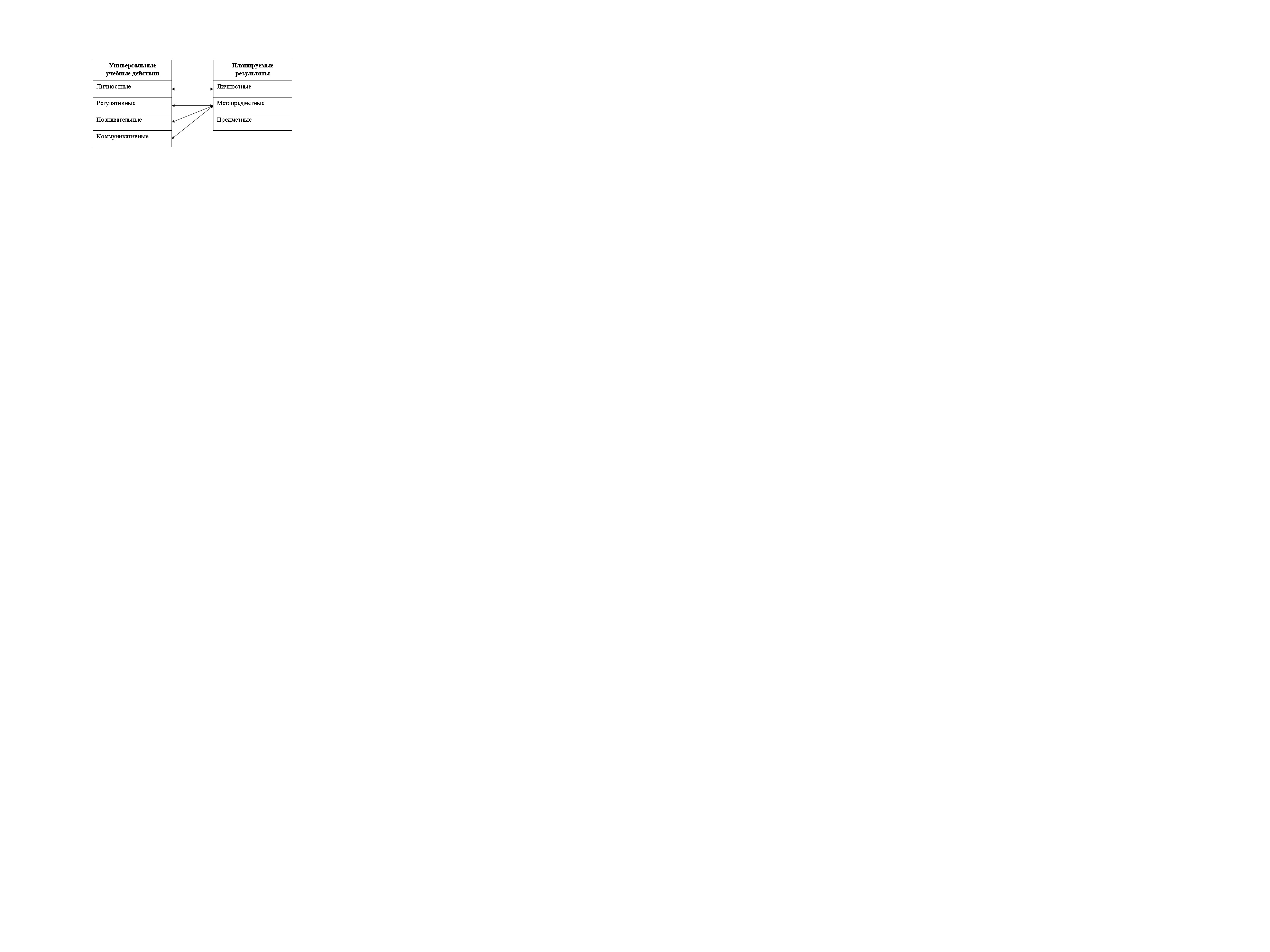 Рис. 1. Взаимосвязь между планируемыми результатами и видами универсальных учебных действийЭффективное освоение обучающимися универсальных учебных действий обеспечивается:построением единого образовательного пространства, обеспечивающего включение обучающихся в различные виды деятельности, в рамках урочной, внеурочной и воспитательной деятельности;содержанием образования, в том числе содержанием учебных предметов;реализацией единых подходов к организации учебной и проектной деятельности старших школьников на всех без исключения учебных предметах, а также во внеурочной деятельности (использование единых типовых задач формирования универсальных учебных действий).Процесс индивидуального присвоения умения учиться сопровождается усилением осознанности самого процесса учения, что позволяет обучающимся обращаться не только к предметным, но и к метапредметным основаниям деятельности. Универсальные учебные действия в процессе взросления из средства (того, что самим процессом своего становления обеспечивает успешность решения предметных задач) постепенно превращаются в объект (в то, что может учеником рассматриваться, анализироваться, формироваться как бы непосредственно). Этот процесс, с одной стороны, обусловлен спецификой возраста, а с другой – глубоко индивидуален, взрослым не следует его форсировать. На уровне среднего общего образования в соответствии с цикличностью возрастного развития происходит возврат к универсальным учебным действиям как средству, но уже в достаточной степени отрефлексированному, используемому для успешной постановки и решения новых задач (учебных, познавательных, личностных). На этом базируется начальная профессионализация: в процессе профессиональных проб сформированные универсальные учебные действия позволяют старшекласснику понять свои дефициты с точки зрения компетентностного развития, поставить задачу доращивания компетенций. Другим принципиальным отличием старшего школьного возраста от подросткового является широкий перенос сформированных универсальных учебных действий на внеучебные ситуации. Выращенные на базе предметного обучения и отрефлексированные, универсальные учебные действия начинают испытываться на универсальность в процессе пробных действий в различных жизненных контекстах. К уровню среднего общего образования в еще большей степени, чем к уровню основного общего образования, предъявляется требование открытости: обучающимся целесообразно предоставить возможность участвовать в различных дистанционных учебных курсах (и это участие должно быть объективировано на школьном уровне), осуществить управленческие или предпринимательские пробы, проверить себя в гражданских и социальных проектах, принять участие в волонтерском движении и т.п. Динамика формирования универсальных учебных действий учитывает возрастные особенности и социальную ситуацию, в которых действуют и будут действовать обучающиеся, специфику образовательных стратегий разного уровня (государства, региона, школы, семьи). При переходе на уровень среднего общего образования важнейшее значение приобретает начинающееся профессиональное самоопределение обучающихся (при этом значимым остается и личностное самоопределение). Продолжается, но уже не столь ярко, как у подростков, учебное смыслообразование, связанное с осознанием связи между осуществляемой деятельностью и жизненными перспективами. В этом возрасте усиливается полимотивированность деятельности, что, с одной стороны, помогает школе и обществу решать свои задачи в отношении обучения и развития старшеклассников, но, с другой, создает кризисную ситуацию бесконечных проб, трудностей в самоопределении, остановки в поиске, осуществлении окончательного выбора целей. Недостаточный уровень сформированности регулятивных универсальных учебных действий к началу обучения на уровне среднего общего образования существенно сказывается на успешности обучающихся. Переход на индивидуальные образовательные траектории, сложное планирование и проектирование своего будущего, согласование интересов многих субъектов, оказывающихся в поле действия старшеклассников, невозможны без базовых управленческих умений (целеполагания, планирования, руководства, контроля, коррекции). На уровне среднего общего образования регулятивные действия должны прирасти за счет развернутого управления ресурсами, умения выбирать успешные стратегии в трудных ситуациях, в конечном счете, управлять своей деятельностью в открытом образовательном пространстве. Развитие регулятивных действий тесно переплетается с развитием коммуникативных универсальных учебных действий. Старшеклассники при нормальном развитии осознанно используют коллективно-распределенную деятельность для решения разноплановых задач: учебных, познавательных, исследовательских, проектных, профессиональных. Развитые коммуникативные учебные действия позволяют старшеклассникам эффективно разрешать конфликты, выходить на новый уровень рефлексии в учете разных позиций. Последнее тесно связано с познавательной рефлексией. Старший школьный возраст является ключевым для развития познавательных универсальных учебных действий и формирования собственной образовательной стратегии. Центральным новообразованием для старшеклассника становится сознательное и развернутое формирование образовательного запроса.Открытое образовательное пространство на уровне среднего общего образования является залогом успешного формирования УУД. В открытом образовательном пространстве происходит испытание сформированных компетенций, обнаруживаются дефициты и выстраивается индивидуальная программа личностного роста. Важной характеристикой уровня среднего общего образования является повышение вариативности. Старшеклассник оказывается в сложной ситуации выбора набора предметов, которые изучаются на базовом и углубленном уровнях, выбора профиля и подготовки к выбору будущей профессии. Это предъявляет повышенные требования к построению учебных предметов (курсов) не только на углублённом, но и на базовом уровне. Учителя и старшеклассники нацеливаются на то, чтобы решить две задачи: во-первых, построить системное видение самого учебного предмета и его связей с другими предметами (сферами деятельности); во-вторых, осознать учебный предмет как набор средств решения широкого класса предметных и полидисциплинарных задач. При таком построении содержания образования создаются необходимые условия для завершающего этапа формирования универсальных учебных действий в школе. 2.3. Типовые задачи по формированию универсальных учебных действийСтруктурный компонент программы формирования УУД – «Типовые задачи применения универсальных учебных действий» – раскрывает механизмы реализации программы в практической деятельности учителей-предметников, в том числе классных руководителей и педагогических работников, реализующих программы курсов внеурочной деятельности.Особенностью типовых задач формирования личностных, регулятивных, познавательных и коммуникативных универсальных учебных действий является то, что они должны раскрывать способы организации деятельности обучающихся – учебной деятельности, сотрудничества, в том числе разновозрастного, проектной и учебно-исследовательской деятельности, читательской деятельности, использования информационно-коммуникационных технологий.Типовые задачи являются системообразующим компонентом программы развития универсальных учебных действий, характеризующим способы деятельности педагогических работников общеобразовательной организации, обеспечивающие обучающимся достижение личностных и метапредметных результатов.Типовые задачи – это способы организации деятельности обучающихся (методы, приемы, методики и/или технологии, в том числе метапредметные и межпредметные), органичное сочетание которых обеспечивает достижение ими метапредметных и личностных результатов.В типовых задачах целесообразно выделить две части в соответствии с группами планируемых результатов:типовые задачи применения регулятивных, познавательных и коммуникативных универсальных учебных действий;типовые задачи применения универсальных личностных учебных действий.2.3.1. Типовые задачи формирования регулятивных, познавательных и коммуникативных универсальных учебных действийПеречень типовых задач формирования / применения регулятивных, познавательных и коммуникативных универсальных учебных действий, используемых на уровне среднего общего образования, представлен в таблице 16 (перечень определяет оценочную процедуру «Групповая экспертная оценка»).Таблица 16 – Типовые задачи применения универсальных учебных действийОписание типовых задач применения универсальных учебных действий представлено в таблице 17.Таблица 17 –  Описание типовых задач применения универсальных учебных действийПреимущество подхода к определению типовых задач как обобщенных способов организации образовательной деятельности заключается в том, что на основе описания одной типовой задачи применения универсальных учебных действий можно составить большое количество конкретных заданий и учебных ситуаций для всех без исключения учебных предметов. Распределение материала и типовых задач по различным предметам не является жестким, начальное освоение одних и тех же УУД и закрепление освоенного может происходить в ходе занятий по разным учебным предметам, а также во внеурочной деятельности и в процессе реализации программы воспитания и социализации. Распределение типовых задач внутри предмета должно быть направлено на достижение баланса между временем освоения и временем использования соответствующих действий, а также предметного содержания. Перечень типовых задач применяемых при реализации конкретного учебного предмета, курса, курса внеурочной деятельности отражается в рабочей программе.2.3.2. Типовые задачи формирования личностных универсальных учебных действийОсобенностью личностных универсальных учебных действий является то, что их развитие обеспечивается совокупностью различных видов деятельности, в которых участвует старшеклассник, в том числе учебной, проектной, учебно-исследовательской, игровой, трудовой, коммуникативной, творческой, ценностно-ориентировочной. Таким образом, достижение личностных планируемых результатов обеспечивается комплексом урочной, внеурочной и воспитательной деятельности (таблица 18).Таблица 18 – Содержательные и технологические аспекты формированияличностных универсальных учебных действий2.4. Описание особенностей учебно-исследовательской и проектной деятельности обучающихсяОрганизация исследовательской и проектной деятельности является необходимым условием эффективной подготовки обучающихся. Психологические особенности старшего школьного возраста обуславливают специфику организации проектной и учебно-исследовательской деятельности на уровне среднего общего образования. Если в основной школе «краеугольным камнем» развития компетенций являлось предметное содержание, то в 10-11 классах образовательная среда должна быть расширена за счет решения ситуаций, опосредо-ванно связанных с деятельностью образовательной организации. Обучающимся предоставляется возможность проверить себя в гражданских и социальных проектах, принять участие в волонтерском движении, осуществить управленческие или предпринимательские пробы и т. п..Особенности учебно-исследовательской деятельности и проектной работы старшеклассников обусловлены, в первую очередь, открытостью образовательной организации на уровне среднего общего образования.На уровне основного общего образования делался акцент на освоении учебно-исследовательской и проектной работы как типа деятельности, где материалом являются прежде всего учебные предметы. На уровне среднего общего образования исследование и проект приобретают статус инструментов учебной деятельности междисциплинарного характера, необходимых для освоения социальной жизни и культуры.На уровне основного общего образования процесс становления проектной деятельности предполагает и допускает наличие проб в рамках совместной деятельности обучающихся и учителя. На уровне среднего общего образования проект реализуется самим старшеклассником или группой обучающихся. Они самостоятельно формулируют предпроектную идею, ставят цели, описывают необходимые ресурсы и т. д. Начинают использоваться элементы математического моделирования и анализа как инструмента интерпретации результатов исследования.На уровне среднего общего образования сам обучающийся определяет параметры и критерии успешности реализации проекта. Кроме того, он формирует навык принятия параметров и критериев успешности проекта, предлагаемых другими, внешними по отношению к школе социальными и культурными сообществами.На уровне среднего общего образования приоритетными направлениями являются:– социальное;– исследовательское;– бизнес-проектирование;– инженерное;– информационное.Одним из наиболее значимых направлений для старшего школьника, осуществляющего свое профессиональное и жизненное самоопределение, является социальное проектирование. Социальное проектирование – это индивидуальная или коллективная деятельность научно-практического характера, направленная на выявление актуальных социальных проблем с последующей разработкой и, если это возможно, реализацией вариантов их решения. Социальное проектирование непосредственно работает на достижение следующих метапредметных результатов освоения основной образовательной программы среднего общего образования:1) умения самостоятельно определять цели деятельности и составлять планы деятельности; самостоятельно осуществлять, контролировать и корректировать деятельность; использовать все возможные ресурсы для достижения поставленных целей и реализации планов деятельности; выбирать успешные стратегии в различных ситуациях;2) умения продуктивно общаться и взаимодействовать в процессе совместной деятельности, учитывать позиции других участников деятельности, эффективно разрешать конфликты;3) владения навыками познавательной, учебно-исследовательской и проектной деятельности, навыками разрешения проблем; способность и готовность к самостоятельному поиску методов решения практических задач, применению различных методов познания;4) умения самостоятельно оценивать и принимать решения, определяющие стратегию поведения, с учетом гражданских и нравственных ценностей.Данные результаты по своей сути являются «мягкими навыками» (soft skills), повышающими способность старшеклассников адаптироваться к реалиям насыщенной и динамичной информационно-технологической среды XXI века. Кроме того, участие в социальных проектах позволяет ученику по результатам практической деятельности провести самоанализ собственных компетенций, обнаружить имеющиеся дефициты и предпринять меры по их устранению.К социальному проектированию можно отнести и такие приоритет-ные направления проектной деятельности, как бизнес-проектирование, инженерное и информационное направления. В рамках этих направлений проектной деятельности происходит профессиональное самоопределение обучающихся. Социальное проектирование при реализации данных направлений позволяет обучающимся «примерить» на себя широкий круг профессий: менеджера, педагога, юриста, работника социальной сферы, журналиста, инженера и т. п.. Цена неверного выбора на данном этапе значительно ниже, чем во время получения высшего образования.Бизнес-проектирование – эффективный инструмент менеджмента, который должен применяться не только с целью привлечения финансовых средств, но и при управлении развитием предприятия. Использование этой универсальной процедуры позволяет значительно повысить конкурентоспособность предприятий, сократить длительность принятия управленческих решений, упорядочить производственные и финансовые циклы. В современной экономической ситуации необходимым условием для получения компанией доступа к кредитной линии или иному финансированию является создание бизнес-плана как основы проектирования бизнеса и универсального средства оценки эффективности вложений. Бизнес-планы разрабатываются: – для инициатора проекта или руководства компании;– для инвестора;– для получения кредита.Бизнес-план является «визитной карточкой» проекта или предприятия. Кроме собственно делового предложения инвестору, в нем содержится оценка экономического эффекта и анализ потенциальных рисков. Разработка качественного бизнес-плана требует рассмотрения широкого круга вопросов, включая:– постановку целей и задач проекта;– составление подробного описания продукта (услуги);– анализ рынка и составление плана маркетинга;– планирование производства и реализации;– оценку рисков;– определение источников и объема необходимых средств;– составление финансового плана. Грамотно составленный бизнес-план должен обеспечить ответ на три главных вопроса инвестора: 1) когда?2) в каком объеме?3) за счет, каких мероприятий проект вернет вложенные средства и принесет прибыль?Презентацию идеи бизнес-проектов и результатов проектной работы целесообразно представить сообществу бизнесменов, деловых людей, которые более объективно смогут оценить результаты проектирования с точки зрения реальной ситуации, и данная оценка сделает профессиональную пробу значимой для профессионального самоопределения обучающегося.Под инженерным проектом понимается создание или усовершенствование принципов действия, схем, моделей, образцов технических конструкций, устройств, машин. Эти проекты предполагают наличие определенных этапов:– определение функциональной необходимости изобретения; – определение критериев результативности; – планирование работы; – предварительные исследования и поиск информации; – создание и оценка реального прототипа первоначальной идеи;– корректировка, доделка, демонстрация результатов.Информационная деятельность – деятельность, обеспечивающая сбор, обработку, хранение, поиск и распространение информации, а также формирование организационного ресурса и организацию доступа к нему. Кроме того, как утверждают некоторые специалисты, вышеуказанная деятельность направлена на удовлетворение информационных потребностей граждан, государства и юридических лиц.В рамках исследовательского направления деятельность учащихся связана с решением ими творческой, исследовательской задачи с заранее неизвестным решением и предполагающая наличие основных этапов, характерных для исследования в научной сфере. В исследовательском направлении выделяются следующие блоки работы:включение в исследовательскую деятельность обучающихся в соответствии с их выявленными научными интересами;обучение учащихся работе с научной литературой, формирование культуры научного исследования;привлечение ученых к руководству научными работами обучающихся;рецензирование научных работ учащихся при подготовке их и участию в конференциях;подготовка, организация и проведение научно-практических конференций, олимпиад.Целью данного направления является развитие личностного своеобразия «Я – исследователь», механизмов рефлексии, познавательных стратегий, самообучения и личностного опыта.Способом приобщения к данной деятельности является вовлечение через внутренние познавательные мотивы, устойчивый интерес к конкретной образовательной области, личное участие в системе «научных чтений» и конференций, общение со сверстниками-исследователями в школьном научном обществе.Обязательным условием проектной и учебно-исследовательской деятельности является наличие четких представлений о конечном продукте, этапов проектирования (таблица 18). Этапы выполнения проекта и учебного исследования учитывались при разработке оценочного материала «Индивидуальный проект» (табл. 19).Таблица 19 – Особенности проектной и исследовательской деятельности2.1.5. Описание основных направлений учебно-исследовательской и проектной деятельности обучающихсяПроектная и учебно-исследовательская деятельность обучающихся ЧОУ «Средняя общеобразовательная школа № 1 г. Челябинска» организована по  следующим направлениям на всех уроках учебного плана, всех курсах внеурочной деятельности, является одной из целей программы воспитания:1. Исследовательское направлениеК исследовательским творческим работам относятся работы, выполненные с помощью корректной с научной точки зрения методики, имеющие полученный с помощью этой методики собственный экспериментальный материал, на основании которого делается анализ и выводы о характере исследуемого явления. Учебно-исследовательский проект по структуре напоминает научное исследование и включает: обоснование актуальности избранной темы, обозначение задач исследования, обязательное выдвижение гипотезы с последующей ее проверкой, обсуждение полученных результатов. При этом используются методы современной науки: лабораторный эксперимент, моделирование, социологический опрос и другие.2. Инженерное направлениеИнженерные творческие работы, ориентированны на изобретение, разработку, создание, внедрение, ремонт, обслуживание и/или улучшение техники, материалов или процессов.3. Бизнес-проектированиеБизнес-проект – эффективный инструмент современного менеджмента, который применяется не только с целью привлечения финансовых средств, но и при управлении развитием предприятия. В современной экономической ситуации необходимым условием для получения компанией доступа к кредитной линии или иному финансированию является создание бизнес-плана как основы проектирования бизнеса и универсального средства оценки эффективности вложений. Реализация данного направления позволяет обучающимся осуществить профессиональные пробы.4. Информационное направлениеИнформационные проекты (поисковые) – проекты, направленные на сбор информации о каком-то объекте или явлении,  ознакомление участников проекта с этой информацией, ее анализ и обобщение фактов, предназначенных для широкой аудитории. Продуктом такого проекта часто является публикация в средствах массовой информации, в том числе, в Интернете.5. Социальное направлениеСоциальные проекты – это проекты, предполагающие своей целью нахождение решения какой-либо социальной проблемы, создание нового социального продукта, развитие идеи, улучшение процесса или ситуации для жизни общества или его групп, проект нужный социуму. Представлены широким тематическим спектром: оздоровительные проекты; проекты историко-культурной направленности; ориентированные на проблемы и интересы конкретной этнической группы (или какой-либо молодежной субкультуры); социально значимые для определенной местности, района, города; образовательные и профориентационные.Результаты проектной деятельности могут быть разнообразными, их перечень определяется в соответствии с планируемыми результатами, а также с учетом исходных ресурсов:  - тематическая выставка; - рекламный буклет (например, Визитная карточка литературного героя); - сценарий праздника; - видеофильм (например, Трейлер литературного произведения); - фантастический проект (например, «Город будущего»); -костюм (показ собственных моделей); - музыкальное произведение (собственного сочинения); - оформление кабинетов (например, проект стендов); -конкретные предложения по улучшению какой-то ситуации (например, краеведческий уголок в кабинете); - прогноз развития ситуации (например, экологический проект) и пр. - макеты, модели, рабочие установки, схемы, план-карты; - постеры, презентации; - альбомы, брошюры, книги; - реконструкции событий; - эссе, рассказы, стихи, рисунки; - результаты исследовательских экспедиций, обработки архивов и мемуаров; - документальные фильмы, мультфильмы; -выставки, игры, тематические вечера, концерты; - веб-сайты, программное обеспечение, компакт-диски (или другие цифровые носители) и др. Формы организации в урочной деятельности: -применение на уроке исследовательского метода обучения или решение проектных задач. Исследовательский метод можно определить как самостоятельное (без пошагового руководства учителя) решение обучающимися новой для них проблемы с применением таких элементов научного исследования, как наблюдение и самостоятельный анализ фактов, выдвижение гипотезы и ее проверка, формулирование выводов, закона или закономерности. Применение исследовательского метода возможно в ходе решения сложной задачи, анализа первоисточников, разрешения поставленной учителем; -проведение нетрадиционных уроков, предполагающих выполнение учебного исследования: урок-исследование, урок-лаборатория, урок-творческий отчет, урок изобретательства, урок фантастического проекта, урок-рассказ об ученых, урок-защита проектов, в том числе исследовательских, урок-экспертиза и т.п.; -проведение учебного эксперимента позволяет организовать освоение таких элементов исследовательской деятельности, как планирование и проведение эксперимента, обработка и анализ его результатов. Учебный эксперимент может включать в себя все или несколько элементов настоящего научного исследования (наблюдение и изучение фактов и явлений, выявление проблемы, постановка исследовательской задачи, определение цели, задач и гипотезы эксперимента, разработка методики исследования, его плана, программы, методов обработки полученных результатов, проведение пилотного эксперимента, корректировка методики исследования в связи с ходом и результатами пилотного эксперимента, собственно эксперимент, количественный и качественный анализ полученных данных, интерпретация полученных фактов, формулирование выводов, защита результатов экспериментального исследования); домашнее задание исследовательского характера может сочетать в себе разнообразные виды, причем позволяет провести учебное исследование, достаточно протяженное во времени. Традиционные формы организации проектной и исследовательской деятельности на уровне образовательной организации: -исследовательская практика обучающихся;  -образовательные экспедиции – походы, поездки, экскурсии с четко обозначенными образовательными целями, программой деятельности, продуманными формами контроля;  -школьные научно-технические общества – форма внеклассной работы, которая сочетает в себе работу над учебными исследованиями, коллективное обсуждение промежуточных и итоговых результатов этой работы, организацию круглых столов, дискуссий, дебатов, интеллектуальных игр, публичных защит, конференций и др., а также встречи с представителями науки и образования, экскурсии в учреждения науки и образования; олимпиады, конкурсы, конференции, в том числе дистанционные, предметные недели, интеллектуальные марафоны предполагает выполнение обучающихся учебных исследований или их элементов в рамках данных мероприятий.2.1.6. Планируемые результаты учебно-исследовательской и проектной деятельности обучающихся в рамках урочной и внеурочной деятельностиВ результате учебно-исследовательской и проектной деятельности обучающиеся получат представление:–	о философских и методологических основаниях научной деятельности и научных методах, применяемых в исследовательской и проектной деятельности;–	о таких понятиях, как концепция, научная гипотеза, метод, эксперимент, надежность гипотезы, модель, метод сбора и метод анализа данных;–	о том, чем отличаются исследования в гуманитарных областях от исследований в естественных науках;–	об истории науки;–	о новейших разработках в области науки и технологий;–	о правилах и законах, регулирующих отношения в научной, изобретательской и исследовательских областях деятельности (патентное право, защита авторского права и др.);–	о деятельности организаций, сообществ и структур, заинтересованных в результатах исследований и предоставляющих ресурсы для проведения исследований и реализации проектов (фонды, государственные структуры, краудфандинговые структуры и др.);Метапредметные планируемые результаты, которые формируются (применяются) / оцениваются в рамках проектной и учебно-исследовательской деятельности представлены в таблице 19. Планируемые результаты определены в соответствии с целевым разделом основной образовательной программы среднего общего образования – структурным компонентом «Метапредметные планируемые результаты» и оценочным материалом «Индивидуальный проект» (табл. 20).Таблица 20 – Планируемые результаты учебно-исследовательской и проектной деятельности обучающихся, формируемые в рамках урочной и внеурочной деятельности2.1.7. Описание условий, обеспечивающих развитие универсальных учебных действий у обучающихся, в том числе системы организационно-методического и ресурсного обеспечения учебно-исследовательской и проектной деятельности обучающихсяРазвитие универсальных учебных действий у обучающихся в  ЧОУ «Средняя общеобразовательная школа № 1 г. Челябинска» обеспечивается системой условий, включающей три компонента:кадровые условия;психолого-педагогические условия;ресурсное обеспечение учебно-исследовательской и проектной деятельности.К кадровым условиям реализации  ООП СОО ЧОУ «Средняя общеобразовательная школа № 1 г. Челябинска», обеспечивающим развитие универсальных учебных действий у обучающихся относятся:соответствием уровня квалификации педагогических и иных работников организации требованиям профессиональных стандартов;непрерывность профессионального развития педагогических работников организации.В соответствии с требованиями профессионального стандарта «Педагог (педагогическая деятельность в сфере дошкольного, начального общего, среднего общего, среднего общего образования) (воспитатель, учитель)» определены трудовые действия, необходимые умения и знания, обеспечивающие обучающимся достижение метапредметных результатов:Трудовые действия:формирование универсальных учебных действий;формирование навыков, связанных с информационно-коммуникационными технологиями;формирование мотивации к обучению;систематический анализ эффективности учебных занятий и подходов к обучению.Необходимые умения:разрабатывать (осваивать) и применять современные психолого-педагогические технологии, основанные на знании законов развития личности и поведения в реальной и виртуальной среде;использовать в практике своей работы психологические подходы: культурно-исторический, деятельностный и развивающий;владеть ИКТ-компетентностями (общепользовательская ИКТ-компетентность, общепедагогическая ИКТ-компетентность, предметно-педагогическая ИКТ-компетентность).Необходимые знания:пути достижения образовательных результатов и способы оценки результатов обучения;виды и приемы современных педагогических технологий.Соответствие уровня квалификации педагогических и иных работников ЧОУ «Средняя общеобразовательная школа № 1 г. Челябинска» требованиям профессиональных стандартов в части указанных трудовых действий, необходимых знаний и умений является ключевым условием реализации программы развития универсальных учебных действий.Непрерывность профессионального развития работников организации, в части освоения способов развития у обучающихся универсальных учебных действий обеспечивается:освоением работниками организации, дополнительных профессиональных программ метапредметной (надпредметной) направленности, в том числе:оказанием постоянной научно-теоретической, методической и информационной поддержки педагогических работников, по вопросам развития универсальных учебных действий, использования инновационного опыта других организаций, осуществляющих образовательную деятельность, проведения комплексных мониторинговых исследований результатов достижения обучающимися метапредметных результатов и эффективности инноваций, в том числе опыта применения типовых задач, в том числе:К психолого-педагогическим условиям реализации  ООП СОО ЧОУ «Средняя общеобразовательная школа № 1 г. Челябинска», обеспечивающим развитие универсальных учебных действий у обучающихся относятся:преемственность содержания и форм организации образовательной деятельности между уровнями основного общего и среднего общего образования, в части применения типовых задач;учет специфики возрастного психофизического развития обучающихся, в том числе возрастание самостоятельности в проектной и учебно-исследовательской деятельности, ориентированность старших школьников на профессиональную сферу деятельности;формирование и развитие психолого-педагогической компетентности обучающихся, педагогических и административных работников, родительской общественности, в части развития универсальных учебных действий.Ресурсное обеспечение учебно-исследовательской и проектной деятельности обучающихся в ЧОУ «Средняя общеобразовательная школа № 1 г. Челябинска» включает:.Наряду с общими можно выделить ряд специфических характеристик организации образовательного пространства старшей школы, обеспечивающих формирование УУД в открытом образовательном пространстве:сетевое взаимодействие образовательной организации с другими организациями общего и дополнительного образования, с учреждениями культуры;обеспечение возможности реализации индивидуальной образовательной траектории обучающихся (разнообразие форм получения образования в данной образовательной организации, обеспечение возможности выбора обучающимся формы получения образования, уровня освоения предметного материала, учителя, учебной группы, обеспечения тьюторского сопровождения образовательной траектории обучающегося);обеспечение возможности «конвертации» образовательных достижений, полученных обучающимися в иных образовательных структурах, организациях и событиях, в учебные результаты основного образования;привлечение дистанционных форм получения образования (онлайн-курсов, заочных школ, дистанционных университетов) как элемента индивидуальной образовательной траектории обучающихся;привлечение сети Интернет в качестве образовательного ресурса: интерактивные конференции и образовательные события с ровесниками из других городов России и других стран, культурно-исторические и языковые погружения с носителями иностранных языков и представителями иных культур;обеспечение возможности вовлечения обучающихся в проектную деятельность, в том числе в деятельность социального проектирования и социального предпринимательства;обеспечение возможности вовлечения обучающихся в разнообразную исследовательскую деятельность;обеспечение широкой социализации обучающихся как через реализацию социальных проектов, так и через организованную разнообразную социальную практику: работу в волонтерских и благотворительных организациях, участие в благотворительных акциях, марафонах и проектах.К обязательным условиям успешного формирования УУД относится создание методически единого пространства внутри образовательной организации как во время уроков, так и вне их. Нецелесообразно допускать ситуации, при которых на уроках разрушается коммуникативное пространство (нет учебного сотрудничества), не происходит информационного обмена, не затребована читательская компетенция, создаются препятствия для собственной поисковой, исследовательской, проектной деятельности. Создание условий для развития УУД — это не дополнение к образовательной деятельности, а кардинальное изменение содержания, форм и методов, при которых успешное обучение невозможно без одновременного наращивания компетенций. Иными словами, перед обучающимися ставятся такие учебные задачи, решение которых невозможно без учебного сотрудничества со сверстниками и взрослыми (а также с младшими, если речь идет о разновозрастных задачах), без соответствующих управленческих умений, без определенного уровня владения информационно-коммуникативными технологиями.Все перечисленные элементы образовательной инфраструктуры призваны обеспечить возможность самостоятельного действия обучающихся, высокую степень свободы выбора элементов образовательной траектории, возможность самостоятельного принятия решения, самостоятельной постановки задачи и достижения поставленной цели.2.1.8. Методика и инструментарий оценки успешности освоения и применения обучающимися универсальных учебных действийСистема оценки деятельности организации, осуществляющей образовательную деятельность по формированию и развитию универсальных учебных действий у обучающихся, является частью оценки эффективности деятельности образовательной организации.Описание оценки эффективности деятельности образовательной организации представлено в структурном компоненте целевого раздела  ООП СОО ЧОУ «Средняя общеобразовательная школа № 1 г. Челябинска» «Система оценки достижения планируемых результатов освоения основной образовательной программы среднего общего образования».Объект и содержание оценки эффективности деятельности образовательной организации по формированию и развитию универсальных учебных действий у обучающихся представлен в таблице 21.Таблица 21 – Оценка эффективности деятельности общеобразовательной организации по развитию у обучающихся универсальных учебных действийМетодика и инструментарий мониторинга успешности освоения и применения обучающимися универсальных учебных действий соответствуют оценке личностных и метапредметных результатов освоения основной образовательной программы среднего общего образования. Это связано с тем, что метапредметные результаты конкретизируют перечень универсальных учебных действий, поэтому достаточно использовать единый инструментарий для их оценки.Методика и инструментарий оценки личностных результатов включает:диагностические карты, обеспечивающие оценку динамики развития личностных результатов.Методика и инструментарий оценки метапредметных результатов строится на межпредметной основе и включает:групповая экспертная оценка (инструментарий – оценочные материал «Экспертный лист»), обеспечивающая обобщенную оценку уровня достижения обучающимися всех метапредметных результатов;оценка результатов выполнения индивидуального проекта (инструментарий – оценочный материал «Индивидуальный проект»), обеспечивающий оценку компетенций в рамках проектной и учебно-исследовательской деятельности.2.2. Рабочие программы отдельных учебных предметов, в том числе курсов внеурочной деятельности2.2.1. Общие положенияРабочие программы учебных предметов, курсов, в том числе  курсов внеурочной деятельностиобеспечивают достижение планируемых результатов освоения  ООП СОО ЧОУ «СОШ № 1 г. Челябинска» и разрабатываются в соответствии с требованиями ФГОС СОО  (п.18.2.2), а также локального нормативного акта «Положение о рабочих программах учебных предметов, курсов  ЧОУ «СОШ № 1  г. Челябинска».Рабочие программы учебных предметов, курсов содержат:1) планируемые результаты освоения учебного предмета, курса;2) содержание учебного предмета, курса;3) тематическое планирование с указанием количества часов, отводимых на освоение каждой темы.	Рабочие программы всех учебных предметов, курсов являются составной частью ООП СОО ЧОУ «СОШ№1 г.Челябинска», содержат три раздела и разрабатываются на весь нормативный срок освоения среднего общего образования (представлены в приложении 2).Рабочие программы курсов внеурочной деятельности направлены на достижение обучающимися планируемых (личностных и метапредметных, предметных) результатов освоения ООП СОО ЧОУ «СОШ № 1 г. Челябинска» и разрабатываются в соответствии с положением локального нормативного акта «Положение о рабочих программах курсов внеурочной деятельности ЧОУ «СОШ №  1 г. Челябинска».Рабочие программы курсов внеурочной деятельности содержат:1) результаты освоения курса внеурочной деятельности;2) содержание курса внеурочной деятельности с указанием форм организации и видов деятельности;3) тематическое планирование.	Рабочие программы курсов внеурочной деятельности являются составной частью ООП СОО ЧОУ СОШ№1 г.Челябинска, содержат три раздела и разрабатываются по всем направлениям внеурочной деятельности (представлены в приложении 3).2.3. Рабочая программа воспитания Рабочая программа воспитания ЧОУ СОШ № 1 г. Челябинска (далее – Рабочая программа воспитания) разработана в соответствии с методическими рекомендациями Примерной программы воспитания, утвержденными 02.06.2020 года  на заседании Федерального учебно-методического объединения  по общему образованию, с положениями  ФГОС СОО с учётом региональных  особенностей.Рабочая программа воспитания создана на основе социокультурных, духовно-нравственных ценностей и принятых в обществе правил и норм поведения в интересах человека, семьи, общества и государства, а также региона и направлена на воспитание взаимоуважения, трудолюбия, гражданственности, патриотизма, ответственности, правовой культуры, бережного отношения к природе и окружающей среде.Рабочая программа воспитания направлена на создание условийгармоничного вхождения обучающихся в социальный мир и налаживание ответственных взаимоотношений с окружающими их людьми. В центре программы находится личностное развитие обучающихся, формирование у них системных знаний о различных аспектах развития России и мира. Одним из результатов реализации Рабочей программы воспитания станет приобщение обучающихся к российским традиционным духовным ценностям, правилам и нормам поведения в российском обществе. Рабочая программа воспитания призвана обеспечить достижение учащимися личностных результатов, указанных во ФГОС: формирование у обучающихся основ российской идентичности; готовность обучающихся к саморазвитию; мотивацию к познанию и обучению; ценностные установки и социально-значимые качества личности; активное участие в социально-значимой деятельности, в том числе  родного края Южный Урал.Рабочая программа воспитания основывается на принципе интегративности в реализации рабочих программ воспитания обучающихся на всех уровнях начального общего, основного общего и среднего образования в единстве содержания базовых национальных ценностей российского общества, таких как патриотизм, социальная солидарность, гражданственность, семья, здоровье, труд и творчество, наука, традиционные религии России, искусство, природа, человечество, и хранимые в социально-исторических, культурных, семейных традициях многонационального народа России,традициях родного края, передаваемые от поколения к поколению и обеспечивающие формирование нравственного уклада школьной жизни.Данная Рабочая программа воспитания показывает систему работы с детьми в школе и состоит из разделов: Рабочая программа воспитания имеет модульную структуру и включает в себя: описание особенностей воспитательного процесса; цель и задачи воспитания обучающихся; виды, формы и содержание совместной деятельности педагогических работников, обучающихся и социальных партнеров организации, осуществляющей образовательную деятельность; основные направления самоанализа воспитательной работы в организации, осуществляющей образовательную деятельность.2.3.1. Особенности  организуемого воспитательного процесса	ЧОУ СОШ № 1 г. Челябинска расположено которое расположено в Центральном районе г. Челябинска отличается развитой социальной инфраструктурой. В районе расположены образовательные, социальные, молодежные и культурные учреждения, что позволяет привлечь их в рамках социально-педагогического партнёрства по различным направлениям воспитания и социализации обучающихся.ЧОУ СОШ № 1 г. Челябинска  -  это образовательное учреждение с  историей,  и в тоже время современное, динамично развивающееся образовательное учреждение, в котором сохраняются лучшие традиции прошлого, осуществляется  стремление к современному и инновационному будущему.Основной контингент семей обучающихся отличается высоким уровнем мотивации на развитие детей и получении ими качественного образования. Образовательные модели  ЧОУ СОШ № 1 г. Челябинска построены на тесном взаимодействии с семьей, когда родители становятся активными участниками образовательного процесса, участвуя в совместных событиях и мероприятиях, социальных проектах и акциях.Качественное образование является ключом к успеху и достатку, является основой карьерного роста, повышения уровня жизни в семье, выступает базой воспитания человека, формирования его мировоззрения на годы вперед.         Приоритетными формами организации воспитательного процесса в  ЧОУ СОШ № 1 г. Челябинска следующие  детско-взрослые объединения:- физкультурно-спортивный клуб «Шахматы»,- клуб любителей математики «От простого к сложному»,- школа волонтеров «Мы вместе»,- военно-патриотическое объединение «Я - гражданин»,- пресс-центр «Фото- и мульти- проекты».Процесс воспитания в ЧОУ СОШ № 1 г. Челябинска основывается на следующих принципах взаимодействия  всех участников образовательных отношений (педагогов, обучающихся и их родителей (законных представителей):– неукоснительное соблюдение законности и прав семьи и ребенка, соблюдения конфиденциальности информации о ребенке и семье, приоритета безопасности ребенка при нахождении в образовательной организации;– ориентир на создание в образовательной организации психологически комфортной среды для каждого ребенка и взрослого, без которой невозможно конструктивное взаимодействие школьников и педагогов; – реализация процесса воспитания главным образом через создание в гимназии детско-взрослых общностей, которые бы объединяли детей и педагогов яркими и содержательными событиями, общими позитивными эмоциями и доверительными отношениями друг к другу;– организация основных совместных дел школьников и педагогов как предмета совместной заботы и взрослых, и детей;– системность, целесообразность и нешаблонность воспитания как условия его эффективности.Основными традициями воспитания в  ЧОУ «СОШ № 1 г. Челябинска» являются следующие: – стержнем годового цикла воспитательной работы ЧОУ «СОШ № 1 г. Челябинска» являются ключевые общешкольные дела, через которые осуществляется интеграция воспитательных усилий педагогов;– важной чертой каждого ключевого дела и большинства используемых для воспитания других совместных дел педагогов и школьников является коллективная разработка, коллективное планирование, коллективное проведение и коллективный анализ их результатов;– в ЧОУ «СОШ № 1 г. Челябинска» создаются такие условия, при которых по мере взросления ребенка увеличивается и его роль в совместных делах (от пассивного наблюдателя до организатора);– в проведении общешкольных дел отсутствует соревновательность между классами, поощряется конструктивное межклассное и межвозрастное взаимодействие школьников, а также их социальная активность; – педагоги ЧОУ «СОШ № 1 г. Челябинска» ориентированы на формирование коллективов в рамках классов, кружков, студий, секций и иных детских объединений, на установление в них доброжелательных и товарищеских взаимоотношений;– ключевой фигурой воспитания в ЧОУ «СОШ № 1 г. Челябинска» является классный руководитель, реализующий по отношению к детям защитную, личностно развивающую, организационную, посредническую (в разрешении конфликтов) функции.2.3.2. Цель и задачи воспитанияВ соответствии с Концепцией духовно-нравственного развития и воспитания личности гражданина России - Современный национальный воспитательный идеал — это высоконравственный, творческий, компетентный гражданин России, принимающий судьбу Отечества как свою личную, осознающий ответственность за настоящее и будущее своей страны, укоренённый в духовных и культурных традициях многонационального народа Российской Федерации. Исходя из этого воспитательного идеала, а также основываясь на базовых для нашего общества ценностях (таких как семья, труд, отечество, природа, мир, знания, культура, здоровье, человек) формулируется общая цель воспитания в ЧОУ СОШ № 1 г. Челябинска– личностное развитие школьников, проявляющееся:1) в усвоении ими знаний основных норм, которые общество выработало на основе этих ценностей (то есть, в усвоении ими социально значимых знаний); 2) в развитии их позитивных отношений к этим общественным ценностям (то есть в развитии их социально значимых отношений);3) в приобретении ими соответствующего этим ценностям опыта поведения, опыта применения сформированных знаний и отношений на практике (то есть в приобретении ими опыта осуществления социально значимых дел).Данная цель ориентирует педагогов не на обеспечение соответствия личности ребенка единому уровню воспитанности, а на обеспечение позитивной динамики развития его личности. В связи с этим важно сочетание усилий педагога по развитию личности ребенка и усилий самого ребенка по своему саморазвитию. Их сотрудничество, партнерские отношения являются важным фактором успеха в достижении цели.Конкретизация общей цели воспитания применительно к возрастным особенностям школьников позволяет выделить в ней следующие целевые приоритеты, которым необходимо уделять ь большее внимание на уровне среднего общего образования: В воспитании детей юношеского возраста приоритетом является создание благоприятных условий для приобретения школьниками опыта осуществления социально значимых дел.Выделение данного приоритета связано с особенностями школьников юношеского возраста: с их потребностью в жизненном самоопределении, в выборе дальнейшего жизненного пути, который открывается перед ними на пороге самостоятельной взрослой жизни. Сделать правильный выбор старшеклассникам поможет имеющийся у них реальный практический опыт, который они могут приобрести в том числе и в школе. Важно, чтобы опыт оказался социально значимым, так как именно он поможет гармоничному вхождению школьников во взрослую жизнь окружающего их общества. Это:– опыт дел, направленных на заботу о своей семье, родных и близких; – трудовой опыт, опыт участия в производственной практике;– опыт дел, направленных на пользу своему родному городу или селу, стране в целом, опыт деятельного выражения собственной гражданской позиции; – опыт природоохранных дел;– опыт разрешения возникающих конфликтных ситуаций в школе, дома или на улице;– опыт самостоятельного приобретения новых знаний, проведения научных исследований, опыт проектной деятельности;– опыт изучения, защиты и восстановления культурного наследия человечества, опыт создания собственных произведений культуры, опыт творческого самовыражения; – опыт ведения здорового образа жизни и заботы о здоровье других людей; – опыт оказания помощи окружающим, заботы о малышах или пожилых людях, волонтерский опыт;– опыт самопознания и самоанализа, опыт социально приемлемого самовыражения и самореализации.Выделение в общей цели воспитания целевых приоритетов, связанных с возрастными особенностями воспитанников, не означает игнорирования других составляющих общей цели воспитания. Приоритет –  это то, чему педагогам, работающим со школьниками конкретной возрастной категории, предстоит уделять большее, но не единственное внимание. Достижению поставленной цели воспитания школьников будет способствовать решение следующих основных задач: реализовывать воспитательные возможности общешкольных ключевых дел, поддерживать традиции их коллективного планирования, организации, проведения и анализа в школьном сообществе;реализовывать потенциал классного руководства в воспитании школьников, поддерживать активное участие классных сообществ в жизни ЧОУ «СОШ № 1 г. Челябинска»;вовлекать школьников в кружки, секции, клубы, студии и иные объединения, работающие по программам внеурочной деятельности ЧОУ «СОШ № 1 г. Челябинска», реализовывать их воспитательные возможности;использовать в воспитании детей возможности школьного урока, поддерживать использование на уроках интерактивных форм занятий с учащимися; инициировать и поддерживать ученическое самоуправление – как на уровне школы, так и на уровне классных сообществ; поддерживать деятельность функционирующих на базе ЧОУ «СОШ № 1 г. Челябинска» детских общественных объединений и организаций;организовывать для школьников экскурсии, экспедиции, походы и реализовывать их воспитательный потенциал;организовывать профориентационную работу со школьниками;организовать работу школьных медиа, реализовывать их воспитательный потенциал; развивать предметно-эстетическую среду ЧОУ «СОШ № 1 г. Челябинска» и реализовывать ее воспитательные возможности;организовать работу с семьями школьников, их родителями или законными представителями, направленную на совместное решение проблем личностного развития детей.освоение обучающимися ценностно-нормативного и деятельностно-практическогоаспекта отношений человека с человеком, патриота с Родиной, гражданина с правовым государством и гражданским обществом, человека с природой, с искусством и т. д.;вовлечение обучающегося в процессы самопознания, самопонимания, содействиеобучающимся в соотнесении представлений о собственных возможностях, интересах, ограничениях с запросами и требованиями окружающих людей, общества, государства; помощь в личностном самоопределении, проектировании индивидуальных образовательных траекторий и образа будущей профессиональной деятельности, поддержка деятельности обучающегося по саморазвитию;овладение обучающимся социальными, регулятивными и коммуникативнымикомпетенциями, обеспечивающими ему индивидуальную успешность в общении с окружающими, результативность в социальных практиках, в процессе сотрудничества со сверстниками, старшими и младшими. Планомерная реализация поставленных задач позволит организовать в ЧОУ «СОШ № 1 г. Челябинска» интересную и событийно насыщенную жизнь обучающихся и педагогов, что станет эффективным способом профилактики антисоциального поведения школьников.2.3.2.  Виды, формы и содержание деятельностиПрактическая реализация цели и задач воспитания осуществляется в рамках следующих направлений воспитательной работы гимназии. Каждое из них представлено в соответствующем модуле.2.3.2.1. Модуль «Ключевые общешкольные дела»Ключевые дела – это главные традиционные общешкольные дела, в которых принимает участие большая часть школьников и которые обязательно планируются, готовятся, проводятся и анализируются совестно педагогами и детьмиНа внешкольном уровне:– социальные проекты – ежегодные совместно разрабатываемые и реализуемыешкольниками и педагогами комплексы дел (благотворительной, экологической,патриотической, трудовой направленности), ориентированные на преобразованиеокружающего школу социума;– открытые дискуссионные площадки – регулярно организуемый комплекс открытыхдискуссионных площадок (детских, педагогических, родительских, совместных), на которыеприглашаются представители других школ, деятели науки и культуры, представители власти,общественности и в рамках которых обсуждаются насущные поведенческие, нравственные, социальные, проблемы, касающиеся жизни школы, города, страны;–проводимые для жителей микрорайона и организуемые совместно с семьями учащихся спортивные состязания, праздники, фестивали, представления, которые открывают
возможности для творческой самореализации школьников и включают их в деятельную заботу об окружающих.– Всероссийские проекты и проекты, организованные совестно с Советом ветеранов Центрального района г. Челябинска, посвященные Дням воинской славы России («День снятия блокады Ленинграда»,  День памяти воинов – интернационалистов, День Защитников Отечества, День Победы, День народного единства и др.) -  организаторы на школьном уровне – активисты военно-патриотического клуба; –Всероссийские акции, посвященные защите окружающей среды и решению экологических проблем («Заповедный урок», «Всемирный день Земли», Всемирный день водных ресурсов», «Всемирный день окружающей среды», «Международный день птиц»,  «День Солнца», Международный день энергосбережения  и др.) -  организаторы на школьном уровне – педагоги-организаторы;– Всероссийские акции, посвященные формированию Здорового образа жизни («Спорт-альтернатива пагубным привычкам», «Будь здоров»)  - активисты ФСК «Форвард»– Всероссийские социальные проекты («Помоги пойти учиться»). На  уровне ЧОУ СОШ № 1 г. Челябинска:– общешкольные праздники – ежегодно проводимые творческие (театрализованные,
музыкальные, литературные и т.п.) дела, связанные со значимыми для детей и педагогов
знаменательными датами и в которых участвуют все классы школы;– капустники –театрализованные выступления педагогов, родителей и школьников сэлементами доброго юмора, пародий, импровизаций на темы жизни школьников и учителей. Они создают в школе атмосферу творчества и неформального общения, способствуют сплочению детского, педагогического и родительского сообществ школы;– награждения (по итогам года) школьников и педагогов за активное участие в жизни школы, защиту чести школы в конкурсах, соревнованиях, олимпиадах, значительный вклад в развитие школы. Это способствует поощрению социальной активности детей, развитию
позитивных межличностных отношений между педагогами и воспитанниками, формированию чувства доверия и уважения друг к другу.– Неделя безопасности – комплекс мероприятий направленный на получение знаний ипрактических навыков по основам безопасности жизнедеятельности 	– Фестиваль ГТО– сдача обучающимися норм ГТО – День здоровья (проводится на открытых спортивных площадках на территории организации) – педагоги, обучающиеся и родители (законные представители)	– Экологические мероприятия –  сбор батареек, 	– «Весенний калейдоскоп» - творческий фестиваль педагогов, обучающихся и  их родителей (законных представителей)	– Большое космическое путешествие – комплекс мероприятий, посвященных Дню космонавтики (конкурс творческих работ обучающихся,  интеллектуальные конкурсы  и др.)	– Фестиваль досуга и творчества - презентация проектов организации досуга  (творческие мастер – классы,  спортивные площадки, концерт)  	– День рождения «ЧОУ СОШ № 1 г. Челябинска» – неделя праздничных мероприятий	– Новогодний марафон– новогодний КВН – 9-11 классы;.– Тематические  линейки-сборы (День Знаний,  День солидарности  в борьбе с терроризмом и др.)	–Дарование года– церемония награждения (по итогам четверти, года) школьников и педагогов за активное участие в жизни организации, защиту чести ЧОУ «СОШ № 1 г. Челябинска» в конкурсах, соревнованиях, олимпиадах, значительный вклад в развитие школы. На уровне классов:– выбор и делегирование представителей классов в общешкольные советы дел,ответственных за подготовку общешкольных ключевых дел;  – участие школьных классов в реализации общешкольных ключевых дел; – проведение в рамках класса итогового анализа детьми организации и проведенияобщешкольных ключевых дел, участие представителей классов в итоговом анализе проведенных дел на уровне общешкольных советов дела.– Традиционные классные мероприятия: – Урок Знаний – Выборы органа самоуправления класса – День именинника– День матери и День пожилого человека– День защитника Отечества и Международный женский день– Новогодние мероприятия – День окончания учебного годаНа индивидуальном уровне:вовлечение по возможности каждого ребенка в ключевые дела гимназии и класса в одной из возможных для них ролей: сценаристов, постановщиков, исполнителей, ведущих, декораторов, музыкальных редакторов, корреспондентов, ответственных за костюмы и оборудование, ответственных за приглашение и встречу гостей и т.п.);индивидуальная помощь  обучающегося (при необходимости) в освоении навыков подготовки, проведения и анализа ключевых дел;наблюдение за поведением  обучающегося в ситуациях подготовки, проведения и анализа ключевых дел, за его отношениями со сверстниками, старшими и младшими школьниками, с педагогами и другими взрослыми;при необходимости коррекция поведения  обучающегося через частные беседы с ним, через включение его в совместную работу с другими обучающимися, которые могли бы стать для него хорошим примером, через предложение взять в следующем ключевом деле на себя роль ответственного за тот или иной фрагмент общей работы. 2.3.2.2. Модуль «Классное руководство»Осуществляя работу с классом,  классный руководитель организует работу с коллективом класса; индивидуальную работу с учащимися вверенного ему класса; работу с учителями, преподающими в данном классе; работу с родителями учащихся или их законными представителями. В реализации видов и форм деятельности  классный руководитель ориентируется на целевые приоритеты, связанные с возрастными особенностями их воспитанников.Работа с классным коллективом:	– инициирование и поддержка участия класса в общешкольных ключевых делах, оказание необходимой помощи детям в их подготовке, проведении и анализе;	– педагогическое сопровождение ученического самоуправления класса, детской социальной активности, в том числе и РДШ;	– поддержка детских инициатив и их педагогическое сопровождение	– организация интересных и полезных для личностного развития ребенка совместных дел с учащимися вверенного ему класса (познавательной, трудовой, спортивно-оздоровительной, духовно-нравственной, творческой, профориентационной направленности), позволяющие с одной стороны, – вовлечь в них детей с самыми разными потребностями и тем самым дать им возможность самореализоваться в них, а с другой, – установить и упрочить доверительные отношения с учащимися класса, стать для них значимым взрослым, задающим образцы поведения в обществе. – проведение классных часов, часов общения с обучающимися, как часов плодотворного и доверительного общения педагога и школьников, основанных на принципах уважительного отношения к личности ребенка, поддержки активной позиции каждого ребенка в беседе, предоставления школьникам возможности обсуждения и принятия решений по обсуждаемой проблеме, создания благоприятной среды для общения (тематика проведение определена в циклограмме часов общения для каждой параллели классов)	– формирование коллектива класса через: игры и тренинги на сплочение и командообразование; походы и экскурсии, организуемые классными руководителями и родителями; празднования в классе дней рождения детей, включающие в себя подготовленные ученическими микрогруппами поздравления, сюрпризы, творческие подарки и розыгрыши; регулярные внутриклассные мероприятия, дающие каждому школьнику возможность рефлексии собственного участия в жизни класса. 	– выработка совместно со школьниками законов класса, помогающих детям освоить нормы и правила общения, которым они должны следовать в учреждении, в рамках уклада жизни гимназии, Индивидуальная работа с учащимися:	– изучение особенностей личностного развития учащихся класса через наблюдение за поведением школьников в их повседневной жизни, в специально создаваемых педагогических ситуациях, в играх, погружающих ребенка в мир человеческих отношений, в организуемых педагогом беседах по тем или иным нравственным проблемам; результаты наблюдения сверяются с результатами бесед классного руководителя с родителями (законными представителями) школьников, с преподающими в его классе учителями, а также (при необходимости) – со школьным психологом. 	 Поддержка обучающегося в решении важных для него жизненных проблем (налаживание взаимоотношений с одноклассниками или учителями, выбор профессии, вуза и дальнейшего трудоустройства, успеваемость и т.п.), когда каждая проблема трансформируется классным руководителем в задачу для школьника, которую они совместно стараются решить.           – индивидуальная работа со школьниками класса, направленная на заполнение имиличных портфолио, в которых дети не просто фиксируют свои учебные, творческие, спортивные, личностные достижения, но и в ходе индивидуальных неформальных бесед с классным руководителем в начале каждого года планируют их, а в конце года – вместе анализируют свои успехи и неудачи. 	– мотивация ребенка на участие в жизни класса, гимназии, на участие в общественном детском/молодежном движении и самоуправлении; 	– мотивация обучающихся совместно с учителями-предметниками на участие в конкурсном и олимпиадном движении;	– коррекция поведения ребенка через частные беседы с ним, его родителями или законными представителями, с другими учащимися класса; через включение в проводимые школьным психологом тренинги общения; через предложение взять на себя ответственность за то или иное поручение в классе.Работа с учителями, преподающими в классе:–  регулярные консультации классного руководителя с учителями-предметниками, направленные на формирование единства мнений и требований педагогов по ключевым вопросам воспитания, на предупреждение и разрешение конфликтов между учителями и учащимися;	– проведение мини-педсоветов, направленных на решение конкретных проблем класса и интеграцию воспитательных влияний на школьников;	– привлечение учителей к участию во внутриклассных делах, дающих педагогам возможность лучше узнавать и понимать своих учеников, увидев их в иной, отличной от учебной, деятельности;– привлечение учителей к участию в родительских собраниях класса (илииндивидуальной встрече с родителями)  для объединения усилий в деле обучения и воспитания детей.Работа с родителями учащихся или их законными представителями:– регулярное информирование родителей о школьных успехах и проблемах их детей, ожизни класса в целом;– содействие родителям (законным представителям) школьников в регулированииотношений между ними, администрацией школы и учителями-предметниками; – организация родительских собраний, происходящих в режиме обсуждения наиболееострых проблем обучения и воспитания школьников;– создание и организация работы родительских комитетов классов, участвующих вуправлении образовательной организацией и решении вопросов воспитания и обучения их детей;– привлечение членов семей школьников к организации и проведению дел класса;– организация на базе класса семейных праздников, конкурсов, соревнований,направленных на сплочение семьи и школы.2.3.2.3. Модуль «Курсы внеурочной деятельностиВ реализации внеурочной деятельности принимают участие классные руководители, педагог-психолог, учителя - предметники, педагог-библиотекарь, педагоги дополнительного образования, старшие вожатые. Внеурочная деятельность организуется по пяти направлениям развития личности: спортивно-оздоровительное; социальное;  общеинтеллектуальное; общекультурное; духовно-нравственное. Содержание занятий  курсов внеурочной деятельности формируется с учётом пожеланий учащихся и их родителей (законных представителей) и осуществляется посредством различных форм организации, отличных от урочной системы обучения, таких как экскурсии,  клубы, секции, круглые столы, конференции, диспуты, школьные научные общества, олимпиады, конкурсы, соревнования, поисковые и научные исследования, общественно полезные практики и т.д.Воспитание на занятиях курсов внеурочной деятельности осуществляется преимущественно через: – вовлечение школьников в интересную и полезную для них деятельность, которая предоставит им возможность самореализоваться в ней, приобрести социально значимые знания, развить в себе важные для своего личностного развития социально значимые отношения, получить опыт участия в социально значимых делах;– формирование в кружках, секциях, клубах, студиях и т.п. детско-взрослых общностей, которые могли бы объединять детей и педагогов общими позитивными эмоциями и доверительными отношениями друг к другу;– создание в детских объединениях традиций, задающих их членам определенные социально значимые формы поведения;– поддержку в детских объединениях школьников с ярко выраженной лидерской позицией и установкой на сохранение и поддержание накопленных социально значимых традиций; – поощрение педагогами детских инициатив и детского самоуправления. Реализация воспитательного потенциала курсов внеурочной деятельности  и дополнительного образования происходит в рамках следующих выбранных школьниками ее видов Познавательная деятельность.  Курсы внеурочной деятельности, направленные на передачу школьникам социально значимых знаний, развивающие их любознательность, позволяющие привлечь их внимание к экономическим, политическим, экологическим, гуманитарным  проблемам нашего общества, формирующие их гуманистическое мировоззрение и научную картину мира: «Математика: от простого к сложному».         Художественное творчество. Курсы внеурочной деятельности и программы дополнительного образования, создающие благоприятные условия для просоциальной самореализации школьников, направленные на раскрытие их творческих способностей, формирование чувства вкуса и умения ценить прекрасное, на воспитание ценностного отношения школьников к культуре и их общее духовно-нравственное развитие: «Фото- и мульти-проекты».Проблемно-ценностное общение. Курсы внеурочной деятельности, направленные на развитие коммуникативных компетенций школьников, воспитание у них культуры общения, развитие умений слушать и слышать других, уважать чужое мнение и отстаивать свое собственное, терпимо относиться к разнообразию взглядов людей: «Волонтерское движение».Туристско-краеведческая деятельность. Курсы внеурочной деятельности, направленные на воспитание у школьников любви к своему краю, его истории, культуре, природе, на развитие самостоятельности и ответственности школьников, формирование у них навыков самообслуживающего труда: «Я - гражданин».	Спортивно-оздоровительная деятельность. Курсы внеурочной деятельности, направленные на физическое развитие школьников, развитие их ценностного отношения к своему здоровью, побуждение к здоровому образу жизни, воспитание силы воли, ответственности, формирование установок на защиту слабых: «Шахматы».Трудовая деятельность и профориентация. Курсы внеурочной деятельности и программы дополнительного образования,  направленные на развитие творческих способностей школьников, воспитание у них трудолюбия и уважительного отношения к физическому труду: «Волонтерское движение».2.3.2.4. Модуль «Школьный урок»Реализация школьными педагогами воспитательного потенциала урока предполагает следующее:– установление доверительных отношений между учителем и его учениками,способствующих позитивному восприятию учащимися требований и просьб учителя, привлечению их внимания к обсуждаемой на уроке информации, активизации их познавательной деятельности;– побуждение школьников соблюдать на уроке общепринятые нормы поведения,правила общения со старшими (учителями) и сверстниками (школьниками), принципы учебной дисциплины и самоорганизации; – привлечение внимания школьников к ценностному аспекту изучаемых на урокахявлений, организация их работы с получаемой на уроке социально значимой информацией – инициирование ее обсуждения, высказывания учащимися своего мнения по ее поводу, выработки своего к ней отношения; – использование воспитательных возможностей содержания учебного предмета черездемонстрацию детям примеров ответственного, гражданского поведения, проявления человеколюбия и добросердечности, через подбор соответствующих текстов для чтения, задач для решения, проблемных ситуаций для обсуждения в классе;– применение на уроке интерактивных форм работы учащихся: интеллектуальных игр,стимулирующих познавательную мотивацию школьников; дидактического театра, где полученные на уроке знания обыгрываются в театральных постановках; дискуссий, которые дают учащимся возможность приобрести опыт ведения конструктивного диалога; групповой работы или работы в парах, которые учат школьников командной работе и взаимодействию с другими детьми;  – включение в урок игровых процедур, которые помогают поддержать мотивацию детейк получению знаний, налаживанию позитивных межличностных отношений в классе, помогают установлению доброжелательной атмосферы во время урока;   – организация шефства мотивированных и эрудированных учащихся над ихнеуспевающими одноклассниками, дающего школьникам социально значимый опыт сотрудничества и взаимной помощи;– инициирование и поддержка исследовательской деятельности школьников в рамкахреализации ими индивидуальных и групповых исследовательских проектов, что даст школьникам возможность приобрести навык самостоятельного решения теоретической проблемы, навык генерирования и оформления собственных идей, навык уважительного отношения к чужим идеям, оформленным в работах других исследователей, навык публичного выступления перед аудиторией, аргументирования и отстаивания своей точки зрения.– организация предметных образовательных событий: предметных олимпиад, конкурсов,интеллектуальных  игр, научно-практических конференций, дискуссионных площадок с целью развития познавательной и творческой  активности, инициативности в различных сферах предметной деятельности, раскрытия творческих способностей обучающихся с разными образовательными потребностями и индивидуальными возможностями;– использование ИКТ и дистанционных  образовательных технологий обучения:программы – тренажеры, тесты, зачеты в электронных приложениях, мультимедийные презентации, научно-популярные передачи, фильмы, обучающие сайты, уроки-онлайн, видеолекции, онлайн-конференции и др.2.3.2.5. Модуль «Самоуправление»Поддержка детского самоуправления в ЧОУ СОШ № 1 г. Челябинска помогает педагогам воспитывать в детях инициативность, самостоятельность, ответственность, трудолюбие, чувство собственного достоинства, а школьникам – предоставляет широкие возможности для самовыражения и самореализации. Это то, что готовит их к взрослой жизни. Поскольку учащимся младших и подростковых классов не всегда удается самостоятельно организовать свою деятельность, детское самоуправление иногда и на время может трансформироваться (посредством введения функции педагога-куратора) в детско-взрослое самоуправление. Детское самоуправление в ЧОУ «СОШ № 1 г. Челябинска» осуществляется следующим образом. Детское самоуправление в ЧОУ СОШ № 1 г. Челябинска осуществляется следующим образом:На уровне школы: – через деятельность выборного Совета обучающихся, создаваемого для учета мнения школьников по вопросам управления образовательной организацией и принятия административных решений, затрагивающих их права и законные интересы. Совет обучающихся вправе исполнять функции представительного органа, целью которого является учет мнения учащихся при принятии локальных нормативных актов ЧОУ «СОШ № 1 г. Челябинска», затрагивающих их интересы. Решения Совета обучающихся являются правомочными, если на заседании присутствовало не менее двух третей членов Совета обучающихся и, если за него проголосовало простое большинство от числа присутствующих членов указанного Совета обучающихся. Решения, принятые Советом обучающихся, в обязательном порядке доводятся до членов всех классных коллективов. Совет обучающихся отвечает за проведение тех или иных конкретных мероприятий, праздников, вечеров, акций соревнований, конкурсов, фестивалей, капустников, флешмобов и т.п.На уровне классов: –  через деятельность выборных по инициативе и предложениям учащихся класса лидеров (например, старост, дежурных командиров), представляющих интересы класса в общешкольных делах и призванных координировать его работу с работой общешкольных органов самоуправления и классных руководителей; –  через деятельность выборных органов самоуправления, отвечающих за различные направления работы класса (например: штаб спортивных дел, штаб творческих дел, штаб работы с младшими ребятами, вожатые); –  через организацию на принципах самоуправления жизни детских групп, отправляющихся в походы, экспедиции, на экскурсии, осуществляемую через систему распределяемых среди участников ответственных должностей. На индивидуальном уровне: –  через вовлечение школьников в планирование, организацию, проведение и анализ общешкольных и внутриклассных дел; –  через  реализацию школьниками, взявшими на себя соответствующую роль, функций по контролю порядка и чистоты в классе, ухода за классной комнатой, комнатными растениями, оформление классного уголка, оформление классной летописи и т.п. 2.3.2.6. Модуль «Экскурсии, экспедиции, походы»Экскурсии, экспедиции, походы помогают школьнику расширить свой кругозор,  в т.ч.  по объектам родного края, получить новые знания об окружающей его социальной, культурной, природной среде, научиться уважительно и бережно относиться к ней, приобрести важный опыт социально одобряемого поведения в различных внешкольных ситуациях.  На экскурсиях, в экспедициях, в походах создаются благоприятные условия для воспитания у подростков самостоятельности и ответственности, формирования у них навыков самообслуживающего труда, преодоления их инфантильных и эгоистических наклонностей, обучения рациональному использованию своего времени, сил, имущества. Эти воспитательные возможности реализуются в рамках следующих видов и форм деятельности:– регулярные пешие прогулки, экскурсии или походы выходного дня, организуемые вклассах их классными руководителями и родителями школьников: в музей, в картинную галерею, в технопарк, на предприятие, на природу;	– однодневные походы, организуемые совместно с учреждениями дополнительного образования и осуществляемые с обязательным привлечением школьников к коллективному планированию (разработка маршрута, расчет времени), коллективной организации (подготовка необходимого снаряжения и питания), коллективному проведению (распределение среди школьников основных видов работ и соответствующих им ответственных должностей), коллективному анализу туристского путешествия. 2.3.2.7. Модуль «Профориентация»Совместная деятельность педагогов и школьников по направлению «профориентация» включает в себя профессиональное просвещение школьников; диагностику и консультирование по проблемам профориентации, организацию профессиональных проб школьников. Задача совместной деятельности педагога и ребенка – подготовить школьника к осознанному выбору своей будущей профессиональной деятельности. Создавая профориентационно значимые проблемные ситуации, формирующие готовность школьника к выбору, педагог актуализирует его профессиональное самоопределение, позитивный взгляд на труд в постиндустриальном мире, охватывающий не только профессиональную, но и внепрофессиональную составляющие такой деятельности. Эта работа осуществляется через:– циклы профориентационных часов общения, направленных на  подготовку школьникак осознанному планированию и реализации своего профессионального будущего;– профориентационные игры: симуляции, деловые игры, квесты, решение кейсов(ситуаций, в которых необходимо принять решение, занять определенную позицию), расширяющие знания школьников о типах профессий, о способах выбора профессий, о достоинствах и недостатках той или иной интересной школьникам профессиональной деятельности;– экскурсии на предприятия города, дающие школьникам начальные представления осуществующих профессиях и условиях работы людей, представляющих эти профессии;– посещение профориентационных выставок, ярмарок профессий, тематическихпрофориентационных парков, профориентационных лагерей, дней открытых дверей в средних специальных учебных заведениях и вузах;– совместное с педагогами изучение интернет ресурсов, посвященных вопросам выборапрофессий обучающимися, прохождение профориентационного онлайн-тестирования, прохождение онлайн курсов по интересующим профессиям и направлениям образования;– участие в работе всероссийских профориентационных проектов («Билет в будущее» и«ПроеКториЯ»), созданных в сети интернет: просмотр лекций, решение учебно-тренировочных задач, участие в мастер- классах, посещение открытых уроков;– индивидуальные консультации психолога для школьников и их родителей повопросам склонностей, способностей, дарований и иных индивидуальных особенностей детей, которые могут иметь значение в процессе выбора ими профессии;– освоение школьниками основ профессии в рамках различных курсов по выбору,включенных в основную образовательную программу школы, или в рамках курсов дополнительного образования;– организация гимназической «Ярмарки учебных заведений нашего города», переченькоторых определяется на основе актуального выбора обучающихся ;– организация  проведения цикла профориентационных встреч с представителямиразличных профессий «История моего успеха» с привлечением родительской общественности.2.3.2.8. Модуль «Школьные медиа»Цель школьных медиа – развитие коммуникативной культуры школьников, формирование навыков общения и сотрудничества, поддержка творческой самореализации учащихся. Воспитательный потенциал школьных медиа реализуется в рамках следующих видов и форм деятельности:– школьный медиацентр – созданная из заинтересованных добровольцев группа информационно-технической поддержки школьных мероприятий, осуществляющая видеосъемку и мультимедийное сопровождение школьных праздников, фестивалей, конкурсов, спектаклей, КВН, вечеров, дискотек;– школьная интернет-группа - разновозрастное сообщество школьников и педагогов, поддерживающее интернет-сайт гимназии и соответствующую группу в социальных сетях с целью освещения деятельности образовательной организации в информационном пространстве, привлечения внимания общественности к гимназии, информационного продвижения ценностей гимназии и организации виртуальной диалоговой площадки, на которой детьми, учителями и родителями могли бы открыто обсуждаться значимые для гимназии вопросы;   – участие школьников в региональных или всероссийских конкурсах школьных медиа.2.3.2.8. Модуль «Организация предметно-эстетической среды»Окружающая ребенка предметно-эстетическая среда школы, при условии ее грамотной организации, обогащает внутренний мир ученика, способствует формированию у него чувства вкуса и стиля, создает атмосферу психологического комфорта, поднимает настроение, предупреждает стрессовые ситуации, способствует позитивному восприятию ребенком школы. Воспитывающее влияние на ребенка осуществляется через такие формы работы с предметно-эстетической средой школы как: – оформление интерьера помещений гимназии (вестибюля, коридоров пространств,рекреаций, залов, лестничных пролетов и т.п.) и их периодическая переориентация, которая может служить хорошим средством разрушения негативных установок школьников на учебные и внеучебные занятия;– размещение в коридорных пространств и выставочном зале гимназиирегулярносменяемых экспозиций: творческих работ гимназистов, позволяющих им реализовать свой творческий потенциал, а также знакомящих их с работами друг друга; картин определенного художественного стиля, знакомящего школьников с разнообразием эстетического осмысления мира; фотоотчетов об интересных событиях, происходящих в школе (проведенных ключевых делах, интересных экскурсиях, походах, встречах с интересными людьми и т.п.);– создание и поддержание в рабочем состоянии  на пришкольной территориистеллажей свободного книгообмена (Букроссинг), на которые желающие дети, родители и педагоги могут выставлять для общего пользования свои книги, а также брать с них для чтения любые другие;– благоустройство классных кабинетов, осуществляемое класснымируководителями вместе со школьниками своих классов, позволяющее учащимся проявить свои фантазию и творческие способности, создающее повод для длительного общения классного руководителя со своими детьми;– событийный дизайн – оформление пространства проведения конкретных событийгимназии (праздников, церемоний, торжественных линеек, творческих вечеров, выставок, собраний, конференций и т.п.); – регулярная организация и проведение конкурсов творческих проектов поблагоустройству различных участков пришкольной территории (например, высадке культурных растений, закладке газонов, сооружению альпийских горок, созданию инсталляций и иного декоративного оформления отведенных для детских проектов мест);  – акцентирование внимания школьников посредством элементов предметно-эстетичесой среды (стенды, плакаты, фотозоны и  инсталляции) на важных для воспитания ценностях школы, ее традициях, правилах.2.3.2.9.  Модуль «Работа с родителями»Работа с родителями или законными представителями школьников осуществляется для более эффективного достижения цели воспитания, которое обеспечивается согласованием позиций семьи и школы в данном вопросе. Работа с родителями или законными представителями школьников осуществляется в рамках следующих видов и форм деятельности:На групповом уровне: – Общешкольное Родительское собрание и Родительский комитет, органы,участвующие в управлении образовательной организацией и решении вопросов воспитания и социализации их детей;	Общешкольное Родительское собрание– высший орган управления деятельностью родительской общественности. В работе собрания   принимают участие родители (законные представители) обучающихся ЧОУ «СОШ № 1 г. Челябинска»  от каждого класса. Собрание созывается с целью привлечения родительской общественности к участию в организации учебного процесса.	Родительский комитет, являющийся органом управления, избирается на классных родительских собраниях. Решения родительского комитета являются рекомендательными. Обязательными для исполнения являются только те решения, которые приняты в соответствии с законами РФ и в целях реализации которых издается приказ директора ЧОУ «СОШ № 1 г. Челябинска». В состав  родительского комитета входят представители родителей (законных представителей) обучающихся в количестве одного человека  от каждого класса.– Дни открытых дверей для родителей, во время которых родители могут посещатьшкольные уроки, внеурочные занятия и  для получения представления о ходе учебно-воспитательного процесса в школе;– классные родительские собрания, происходящие в режиме обсуждениянаиболее острых проблем обучения и воспитания школьников;– родительские форумы при школьном интернет-сайте, на которых обсуждаютсяинтересующие родителей вопросы, а также осуществляются виртуальные консультации психологов и педагогов.   На индивидуальном уровне:– работа специалистов по запросу родителей для решения острых конфликтныхситуаций;– участие родителей в педагогических консилиумах, собираемых в случаевозникновения острых проблем, связанных с обучением и воспитанием конкретного ребенка;– помощь со стороны родителей в подготовке и проведении общешкольных и внутриклассных мероприятий воспитательной направленности;– индивидуальное консультирование c целью координации воспитательных усилийпедагогов и родителей.2.3.3.  Основные направления самоанализа воспитательной работыСамоанализ организуемой в  ЧОУ «СОШ № 1 г. Челябинска» воспитательной работы осуществляется по выбранным самим учреждением направлениям и проводится с целью выявления основных проблем школьного воспитания и последующего их решения. Самоанализ осуществляется ежегодно силами самой образовательной организации с привлечением (при необходимости и по самостоятельному решению администрации образовательной организации) внешних экспертов. Основными принципами, на основе которых осуществляется самоанализ воспитательной работы в организации, являются:– принцип гуманистической направленности осуществляемого анализа, ориентирующий экспертов на уважительное отношение как к воспитанникам, так и к педагогам, реализующим воспитательный процесс; – принцип приоритета анализа сущностных сторон воспитания, ориентирующий экспертов на изучение не количественных его показателей, а качественных – таких как содержание и разнообразие деятельности, характер общения и отношений между школьниками и педагогами;  – принцип развивающего характера осуществляемого анализа, ориентирующий экспертов на использование его результатов для совершенствования воспитательной деятельности педагогов: грамотной постановки ими цели и задач воспитания, умелого планирования своей воспитательной работы, адекватного подбора видов, форм и содержания их совместной с детьми деятельности;– принцип разделенной ответственности за результаты личностного развития школьников, ориентирующий экспертов на понимание того, что личностное развитие школьников – это результат как социального воспитания (в котором школа участвует наряду с другими социальными институтами), так и стихийной социализации и саморазвития детей.Основными направлениями анализа организуемого в школе воспитательного процесса могут быть следующие:1. Результаты воспитания, социализации и саморазвития школьников. Критерием, на основе которого осуществляется данный анализ, является динамика личностного развития школьников каждого класса. Осуществляется анализ классными руководителями совместно с заместителем директора по воспитательной работе с последующим обсуждением его результатов на заседании методического объединения классных руководителей или педагогическом совете школы.Способом получения информации о результатах воспитания, социализации и саморазвития школьников является педагогическое наблюдение и диагностика. Внимание педагогов сосредотачивается на следующих вопросах: какие прежде существовавшие проблемы личностного развития школьников удалось решить за минувший учебный год; какие проблемы решить не удалось и почему; какие новые проблемы появились, над чем далее предстоит работать педагогическому коллективу.2. Состояние организуемой в школе совместной деятельности детей и взрослых.Критерием, на основе которого осуществляется данный анализ, является наличие в школе интересной, событийно насыщенной и личностно развивающей совместной деятельности детей и взрослых. Осуществляется анализ заместителем директора по воспитательной работе, классными руководителями, активом старшеклассников и родителями, хорошо знакомыми с деятельностью гимназии. Способами получения информации о состоянии организуемой в школе совместной деятельности детей и взрослых могут быть беседы со школьниками и их родителями, педагогами, лидерами ученического самоуправления, при необходимости – их анкетирование. Полученные результаты обсуждаются на заседании методического объединения классных руководителей или педагогическом совете школы.Внимание при этом сосредотачивается на вопросах, связанных с:– качеством проводимых общешкольных ключевых дел;– качеством совместной деятельности классных руководителей и обучающихся их классов;– качеством организуемой в  ЧОУ «СОШ № 1 г. Челябинска» внеурочной деятельности;– качеством реализации личностно развивающего потенциала школьных уроков;– качеством существующего в школе ученического самоуправления;– качеством проводимых в школе экскурсий, экспедиций, походов; – качеством профориентационной работы ЧОУ «СОШ № 1 г. Челябинска»;– качеством работы школьных медиа;– качеством организации предметно-эстетической среды организации;– качеством взаимодействия ЧОУ «СОШ № 1 г. Челябинска»  и семей школьников.Итогом самоанализа организуемой в  ЧОУ «СОШ № 1 г. Челябинска» воспитательной работы является перечень выявленных проблем, над которыми предстоит работать педагогическому коллективу и проект направленных на это управленческих решений.Оценка эффективности воспитательного процесса определяется методиками педагогической диагностики. Диагностика воспитательной деятельности представляет собой оценочную процедуру, направленную на выявление уровня воспитанности учащегося и развития детского коллектива. Методы диагностики позволяют прогнозировать пути и средства оптимального построения процесса воспитания. Для изучения, анализа и оценки перечисленных результатов разработан диагностико-аналитический инструментарий. Он включает в себя представленные в таблице критерии и методики оценочно-аналитической деятельности (табл. 22).Таблица 22 -  Показатели качества  реализации Рабочей программы воспитания (по модулям)Критерии и показатели эффективности деятельности организации, осуществляющей образовательную деятельность, по обеспечению воспитания и социализации обучающихсяКритерий 1.Достижение обучающимися личностных планируемых результатов освоения основной образовательной программы среднего общего образования по следующим показателям:уровень достижения личностных результатов по блоку «Я»;уровень достижения личностных результатов по блоку «Семья»;уровень достижения личностных результатов по блоку «Школа»;уровень достижения личностных результатов по блоку «Родной край»;уровень достижения личностных результатов по блоку «Россия и мир».Критерий 2.Эффективность реализации программы воспитания и социализации на уровне среднего общего образования по следующим показателям:реалистичность количества и достаточность мероприятий по каждому из направлений, заявленных в программе воспитания и социализации;согласованность мероприятий по различным направлениям деятельности, обеспечивающих обучающимся достижение личностных результатов;наличие мероприятий по каждому направлению в планах деятельности классного руководителя, их комплексность и системность;качество организации социально значимой деятельности обучающихся;реалистичность количества и достаточность мероприятий, обеспечивающих позитивные межличностные отношения.Критерий 3.Уровень сформированности кадровых условий реализации программы воспитания и социализации на уровне основного общего образования. Перечень показателей составлен с учетом профессионального стандарта «Педагог (педагогическая деятельность в сфере дошкольного, начального общего, основного общего, среднего общего образования) (воспитатель, учитель)»: владение педагогическими работниками способами регулирования поведения обучающихся для обеспечения безопасной образовательной среды;способность к реализации современных, в том числе интерактивных, форм и методов воспитательной работы;умение проектировать ситуации и события, развивающие эмоционально-ценностную сферу ребенка (культуру переживаний и ценностные ориентации ребенка);умение оказывать помощь и поддержку в организации деятельности ученических органов самоуправления;способность к использованию конструктивных воспитательных усилий родителей (законных представителей) обучающихся, помощь семье в решении вопросов воспитания ребенка;и т. п.Отбор методик и инструментария мониторинга определяется критериями эффективности деятельности  ЧОУ «СОШ № 1 г. Челябинска» в части воспитания и социализации обучающихся.Для оценки критерия № 1 «Достижение обучающимися личностных планируемых результатов освоения основной образовательной программы среднего общего образования» применяется диагностика сформированности личностных образовательных результатов освоения основной образовательной программы среднего общего образования с использованием диагностических карт. Описание процедуры диагностики представлено в целевом разделе ООП СОО ЧОУ «СОШ № 1 г. Челябинска».Для оценки критерия № 2 «Эффективность реализации программы воспитания и социализации на уровне среднего общего образования используются:инструментарий оценки удовлетворенности участников образовательного процесса жизнедеятельностью в общеобразовательной организации (в части реализации программ воспитания и социализации);план анализа воспитательного мероприятия, отражающий оценку практики использования педагогами современных образовательных технологий (в том числе информационно-коммуникационных технологий) в организации воспитания и социализации обучающихся;схема анализа системы мероприятий программы воспитания, включающая оценку наличия мероприятий по всем направлениям деятельности, их комплексность и системность, влияние на достижение обучающимися личностных результатов; а также оценку таких аспектов реализации программы, как:отражение преемственности в  Рабочей программе воспитания (в части воспитательных целей, содержании и механизмах достижения личностных результатов на различных уровнях общего образования); наличие общих воспитательных традиций в системе организации обучающихся различных  уровней образования;наличие системообразующих видов совместной деятельности участников образовательного процесса, которые носят отчетливо выраженный воспитывающий характер;организация социального партнерства;схема анализа планов деятельности классного руководителя;мониторинг включенности участников образовательных отношений (педагогов, родителей (законных представителей), обучающихся) в разработку и реализацию системной организации воспитания и социализации учащихся.Для оценки критерия № 3 «Уровень сформированности кадровых условий реализации Рабочей программы воспитания» используются:диагностический инструментарий для проведения исследований по выявлению профессиональных затруднений и потребностей педагогов в части реализации программы воспитания и социализации;отчетные материалы по организации непрерывного повышения квалификации педагогов по вопросам организации воспитания и социализации обучающихся.2.4. Программа коррекционной работыПрограмма коррекционной работы ЧОУ «СОШ № 1 г. Челябинска» (далее – Программа) с обучающимися с особыми образовательными потребностями при получении ими среднего общего образования разработана в соответствии с требованиями федерального государственного образовательного стандарта среднего общего образования.В Программе учтены:−	особенности осуществления коррекционной работы с различными контингентами обучающихся с особыми образовательными потребностями, в том числе с ограниченными возможностями здоровья и инвалидами, осваивающимися содержание среднего общего образования;−	опыт работы ЧОУ «СОШ № 1 г. Челябинска» по данному направлению.Программа преемственна с программой коррекционной работы, реализованной ЧОУ «СОШ № 1 г. Челябинска» на уровне основного общего образования.Программа разработана на нормативный срок освоения обучающимися с особыми образовательными потребностями содержания среднего общего образования.В соответствии с п. 18.2.4 федерального государственного образовательного стандарта среднего общего образования Программа содержит пять разделов:2.4.1. цели и задачи коррекционной работы с обучающимися с особыми образовательными потребностями, в том числе с ограниченными возможностями здоровья и инвалидами при получении среднего общего образования;2.4.2. перечень и содержание комплексных, индивидуально ориентированных коррекционных мероприятий, включающих использование индивидуальных методов обучения и воспитания; проведение индивидуальных и групповых занятий под руководством специалистов;2.4.3. систему комплексного психолого-медико-социального сопровождения и поддержки обучающихся с особыми образовательными потребностями, в том числе с ограниченными возможностями здоровья и инвалидов;2.4.4. механизм взаимодействия, предусматривающий общую целевую и единую стратегическую направленность работы учителей, специалистов в области коррекционной и специальной педагогики, специальной психологии, медицинских работников;2.4.5. планируемые результаты работы с обучающимися с особыми образовательными потребностями, в том числе с ограниченными возможностями здоровья и инвалидами.2.4.1. Цели и задачи коррекционной работы с обучающимися с особыми образовательными потребностями, в том числе с ограниченными возможностями здоровья и инвалидами при получении среднего общего образованияПрограмма коррекционной работы ЧОУ «СОШ № 1 г. Челябинска» с обучающимися с особыми образовательными потребностями при получении ими среднего общего образования направлена на:−	создание комплексного психолого-медико-педагогического сопровождения обучающихся с учетом состояния их здоровья и особенностей психофизического развития;−	коррекцию (минимизацию) недостатков в физическом и (или) психическом развитии обучающихся с ограниченными возможностями здоровья и инвалидов на уровне среднего общего образования;−	оказание им помощи в освоении основной образовательной программы среднего общего образования.Программа носит комплексный характер и обеспечивает:−	поддержку на уровне среднего общего образования обучающихся с особыми образовательными потребностями ЧОУ «СОШ № 1 г. Челябинска», а также попавших в трудную жизненную ситуацию;−	выявление на уровне среднего общего образования и удовлетворение особых образовательных потребностей обучающихся с ограниченными возможностями здоровья и инвалидов в единстве урочной и внеурочной деятельности, в совместной педагогической работе специалистов ЧОУ «СОШ № 1 г. Челябинска», семьи и других институтов общества; −	интеграцию обучающихся ЧОУ «СОШ № 1 г. Челябинска» с особыми образовательными потребностями в иные организации, осуществляющие образовательную деятельность;−	оказание на уровне среднего общего образования в соответствии с рекомендациями психолого-медико-педагогической комиссии каждому обучающемуся с ограниченными возможностями здоровья и инвалиду комплексной, индивидуально ориентированной, с учетом состояния их здоровья и особенностей психофизического развития таких обучающихся, психолого-медико-педагогической поддержки и сопровождения в условиях образовательной деятельности;−	создание в ЧОУ «СОШ № 1 г. Челябинска» специальных условий обучения и воспитания обучающихся с ограниченными возможностями здоровья и инвалидов.Цель программы коррекционной работы – обеспечение комплексной психолого-педагогической и социальной помощи обучающимся с особыми образовательными потребностями на уровне среднего общего образования, направленной на коррекцию и / или компенсацию недостатков в физическом или психическом развитии для успешного освоения ими основной образовательной программы среднего общего образования, их профессионального самоопределения, социализации и обеспечения психо-логической устойчивости.Задачи программы коррекционной работы:−	выявление особых образовательных потребностей у обучающихся, в том числе попавших в трудную жизненную ситуацию, на уровне среднего общего образования;−	создание в ЧОУ «СОШ № 1 г. Челябинска» условий для успешного освоения обучающимися с особыми образовательными потребностями, в т. ч. попавшими в трудную жизненную ситуацию, основной образовательной программы среднего общего образования (или ее элементов) и прохождения ими итоговой аттестации; −	коррекция (минимизация) имеющихся у обучающихся с особыми образовательными потребностями, в т. ч. попавших в трудную жизненную ситуацию, нарушений (личностных, регулятивных, когнитивных, коммуникативных);−	обеспечение обучающимся с особыми образовательными потребностям на уровне среднего общего образования непрерывной коррекционно-развивающей работы в единстве урочной и внеурочной деятельности;−	выявление на уровне среднего общего образования профессиональных склонностей, интересов у обучающихся с особыми образовательными потребностями, в том числе попавших в трудную жизненную ситуацию;−	проведение на уровне среднего общего образования работы по профессиональному консультированию, профессиональной ориентации, профессиональному самоопределению обучающихся с особыми образовательными потребностями, в том числе попавших в трудную жизненную ситуацию;−	осуществление на уровне среднего общего образования консультативной работы с педагогами, родителями, социальными работниками, а также потенциальными работодателями; −	проведение на уровне среднего общего образования информационно-просветительских мероприятий.2.4.1. Перечень и содержание комплексных, индивидуально ориентированных коррекционных мероприятий, включающих использование индивидуальных методов обучения и воспитания; проведение индивидуальных и групповых занятий под руководством специалистовПеречень и содержание комплексных, индивидуально ориентированных коррекционных мероприятий ЧОУ «СОШ № 1 г. Челябинска» на уровне среднего общего образования с обучающимися с особыми образовательными потребностям, в том числе попавшими в трудную жизненную ситуацию, сформирован исходя из учета особых образовательных потребностей конкретного учащегося или группы учащихся, имеющих сходные проблемы, в реализации диагностических, коррекционно-развивающих, консультационных, информационно-просветительских мероприятий.Перечень и содержание комплексных, индивидуально ориентированных коррекционных мероприятий ЧОУ «СОШ № 1 г. Челябинска» представлены в таблице 23.Таблица 23 – Перечень и содержание комплексных, индивидуально ориентированных коррекционных мероприятийПеречень и содержание комплексных, индивидуально ориентированных коррекционных мероприятий ЧОУ «СОШ № 1 г. Челябинска» на уровне среднего общего образования с обучающимися с особыми образовательными потребностям, в том числе попавшими в трудную жизненную ситуацию, ежегодно отражаются в плане работы школьного психолого-медико-педагогического (психолого-педагогического) консилиума.2.4.3. Система комплексного психолого-медико-социального сопровождения и поддержки обучающихся с особыми образовательными потребностями, в том числе с ограниченными возможностями здоровья и инвалидовКомплексное психолого-медико-социальное сопровождение и поддержка обучающихся с особыми образовательными потребностями, в том числе попавших в сложную жизненную ситуацию, обеспечиваются специалистами ЧОУ «СОШ № 1 г. Челябинска».Комплексное психолого-медико-социальное сопровождение и поддержка обучающихся с особыми образовательными потребностями, в том числе попавших в сложную жизненную ситуацию, регламентированы локальными нормативными актами ЧОУ «СОШ № 1 г. Челябинска» и реализуются преимущественно во внеурочной деятельности.Система комплексного психолого-медико-социальное сопровождения и поддержки обучающихся с особыми образовательными потребностями, в том числе попавших в сложную жизненную ситуацию, на уровне среднего общего образования отражена в таблице 24.Таблица 24 – Система комплексного психолого-медико-социальное сопровождения и поддержки обучающихся с особыми образовательными потребностями, в том числе попавших в сложную жизненную ситуацию, на уровне среднего общего образования2.4.4. Механизм взаимодействия, предусматривающий общую целевую и единую стратегическую направленность работы учителей, специалистов в области коррекционной и специальной педагогики, специальной психологии, медицинских работниковМеханизмы взаимодействия, предусматривающие общую целевую и единую стратегическую направленность работы учителей, специалистов в области коррекционной и специальной педагогики, специальной психологии, медицинских работников, определены ЧОУ «СОШ № 1 г. Челябинска», исходя из учета особых образовательных потребностей обучающихся, и отражены:1)	в учебном плане (планах) среднего общего образования (универсальный профиль обучения);2)	в плане внеурочной деятельности;2.4.5. Планируемые результаты работы с обучающимися с особыми образовательными потребностями, в том числе с ограниченными возможностями здоровья и инвалидамиПланируемые результаты работы ЧОУ «СОШ № 1 г. Челябинска» с обучающимися с особыми образовательными потребностями, в том числе с ограниченными возможностями здоровья и инвалидами, соотносятся с личностными и метапредметными результатами освоения учащимися основной общеобразовательной программы среднего общего образования, представленными ранее.III. Организационный разделУчебный план среднего общего образованияПояснительная запискаУчебный план среднего общего образования ЧОУ «СОШ № 1 г. Челябинска» (далее – учебный план) является одним из основных механизмов, обеспечивающих достижение обучающимися результатов освоения  ООП СОО в соответствии с требованиями Федерального государственного образовательного стандарта среднего общего образования.Учебный план определяет перечень, трудоемкость и распределение по периодам обучения учебных предметов, курсов и формы промежуточной аттестации обучающихся.Учебный план разработан в соответствии с требованиями следующих нормативных документов:Федеральный закон от 29.12.2012 № 273-ФЗ «Об образовании в Российской Федерации».Приказ Минобрнауки России от 17.05.2012 № 413 (ред. от 11.12.2020) «Об утверждении федерального государственного образовательного стандарта среднего общего образования» (Зарегистрировано в Минюсте России 07.06.2012 № 24480)Постановление Главного государственного санитарного врача РФ от 29.12.2010 № 189 (ред. от 22.05.2019) «Об утверждении СанПиН 2.4.2.2821-10 «Санитарно-эпидемиологические требования к условиям и организации обучения в общеобразовательных учреждениях» (вместе с «СанПиН 2.4.2.2821-10. Санитарно-эпидемиологические требования к условиям и организации обучения в общеобразовательных организациях. Санитарно-эпидемиологические правила и нормативы»).Постановление Главного государственного санитарного врача Российской Федерации от 28.09.2020 № 28 «Об утверждении санитарных правил СП 2.4. 3648-20 «Санитарно-эпидемиологические требования к организациям воспитания и обучения, отдыха и оздоровления детей и молодежи» ООП СОО ЧОУ «СОШ № 1 г. Челябинска» включает  учебный план универсального профиля обучения. Учебный план обеспечивает преподавание и изучение государственного языка Российской Федерации, возможность преподавания и изучения родного языка из числа языков народов Российской Федерации, в том числе русского языка как родного языка.Учебный план предусматривает изучение обязательных учебных предметов: «Русский язык», «Литература», «Родной язык (русский)», «Иностранный язык (английский)», «Математика», «История», «Физическая культура», «Основы безопасности жизнедеятельности», «Астрономия».Выбор профиля обучения обусловлен заказом родителей и анкетированием обучающихся 9 класса.Универсальный профиль ориентирован на подготовку обучающихся, которые не определили будущую сферу деятельности, или выбор обучающихся не ориентирован на конкретные профили обучения.В соответствии со спецификой профиля в учебном плане не представлены учебные предметы, изучаемые на углубленном уровне. Обязательные предметные области включают предметы по выбору: «Второй иностранный язык (французский)», «Обществознание (включая экономику и право)», «География», «Информатика и ИКТ», «Физика», «Химия», «Биология», «Мировая художественная культура», «Экология».Подготовка к последующему профессиональному образованию осуществляется при реализации дополнительных элективных курсов по выбору, с этой целью в учебный план универсального профиля включены дополнительные элективные курсы: «Решение нестандартных задач по математике», «Подготовка к ЕГЭ по русскому языку», «Подготовка к ЕГЭ по обществознанию».Учебный план предусматривает выполнение обучающимися индивидуального проекта в рамках реализации любого учебного предмета. Для организации проектной деятельности введен предмет «Индивидуальный проект» в количестве 1 час в неделю.При реализации учебного плана универсального профиля минимальный объем аудиторной нагрузки обучающихся за два года составляет 2142  часа, максимальный объем – 2312 часов.Учебный план определяет формы промежуточной аттестации обучающихся (таблица 25).Таблица 25 – Формы промежуточной аттестации ООП СОО ЧОУ «СОШ № 1 г. Челябинска» включает 1 индивидуальный учебный план.Индивидуальный учебный план обеспечивает освоение образовательной программы на основе индивидуализации ее содержания с учетом особенностей и образовательных потребностей конкретного обучающегося. Учебный план профиля недельный представлен в таблице 26, а годовой  в таблице 27.Таблица 26 – Учебный плануниверсального профиля (недельный)*Названия учебных предметов «Родной язык», «Родная литература» уточняются записью в скобках, указывающей, какой родной язык изучался. Например, Родной язык (русский), Родной язык (башкирский), Родной язык (татарский) и т.п.Таблица 27 - Учебный плануниверсального профиля (годовой)План внеурочной деятельностиВ целях обеспечения индивидуальных потребностей обучающихся  ООП СОО предусматривает внеурочную деятельность.План внеурочной деятельности является одним из организационных механизмов реализации ООП СОО.Внеурочная деятельность является частью  ООП СОО, организуется в соответствии с выбором участников образовательных отношений, в том числе с учетом региональных и этнокультурных особенностей Челябинской области, а также интересов обучающихся и возможностей организации, осуществляющей образовательную деятельность.Под внеурочной деятельностью понимается образовательная деятельность, осуществляемая в формах, отличных от урочной, и направленная на достижение планируемых результатов освоения основной образовательной программы среднего общего образования, прежде всего, личностных и метапредметных.Внеурочная деятельность в  ЧОУ «СОШ № 1 г. Челябинска» организуется по направлениям развития личности: спортивно-оздоровительное;духовно-нравственное;социальное;общеинтеллектуальное;общекультурное.План внеурочной деятельности организации определяет состав и структуру направлений, перечень реализуемых программ курсов внеурочной деятельности, количество часов по классам (годам обучения).Программы курсов внеурочной деятельности в ЧОУ «СОШ № 1 г. Челябинска» разработаны в рамках нескольких направлений развития личности.Объем внеурочной деятельности в ЧОУ СОШ № 1 г. Челябинска для обучающихся на уровне среднего общего образования составляет  340 часов за два года обучения.  ООП СОО ЧОУ «СОШ № 1 г. Челябинска» включает 5 планов внеурочной деятельности.План внеурочной деятельности разработан на 2 года с возможностью внесения корректив в план второго года обучения с учетом изменения запросов обучающихся. Рабочие программы курсов внеурочной деятельности «Шахматы», «Математика: от простого к сложному», «Волонтерское движение», «Я - гражданин», «Фото-, мульти - проекты» построены по модульному принципу, они включают не менее двух обязательных модулей и вариативные модули. Обучающиеся, освоив обязательные модули, самостоятельно определяют количество вариативных модулей, которые хотят посещать. Программы курсов внеурочной деятельности реализуются в следующих формах: -художественные, культурологические, филологические, хоровые студии; -школьные спортивные секции; -школьные спортивные клубы; -сетевые сообщества; -военно-патриотическое объединение; -юношеские организации;  -другие формы.При реализации курсов внеурочной деятельности используются следующие формы проведения занятий:проектная деятельность;проблемно-ценностное общение;дискуссии;круглые столы;игры (деловые, коммуникативные, когнитивные, ролевые, на групповое взаимодействие, подвижные, игры-эстафеты);учебно-тренировочная деятельность;соревнования;тренинговые упражнения;акции (экологические, природоохранные, социальные, культурные, досуговые, спортивные, благотворительные);упражнения на развитие рефлексии.-научно-практические конференции;  -экскурсии; -соревнования; -школьные научные общества;  -олимпиады;  -поисковые и научные исследования;  -общественно полезные практики;  -краеведческие работы; -другие формы.Для организации различных видов внеурочной деятельности используются общешкольные помещения: читальный, актовый и спортивный залы, библиотека, и т.п.Для проведения занятий по внеурочной деятельности группы комплектуются:из обучающихся одного класса.Комплектование групп проходит в соответствии с запросом участников образовательных отношений.Внеурочная деятельность в ЧОУ «СОШ № 1 г. Челябинска» осуществляется педагогами образовательной организации.Форма плана внеурочной деятельности для программ, реализуемых в рамках одного направленияТаблица 28 – План внеурочной деятельности (недельный)Таблица 29 – План внеурочной деятельности (годовой)Календарный учебный графикКалендарный учебный график ЧОУ «СОШ № 1 г. Челябинска» определяет чередование учебной деятельности (урочной и внеурочной) и плановых перерывов при получении образования для отдыха и иных социальных целей (каникул) по календарным периодам учебного года:даты начала и окончания учебного года;продолжительность учебного года, полугодий;сроки и продолжительность каникул;сроки проведения промежуточных аттестаций.Календарный учебный график составлен в соответствии с требованиями «Санитарно-эпидемиологических требований к условиям и организации обучения в общеобразовательных учреждениях», а также с учётом мнений участников образовательных отношений.Продолжительность учебного года при получении среднего общего образования составляет  34 недели.Продолжительность каникул в течение учебного года составляет 30 дней.В ЧОУ «СОШ № 1 г. Челябинска» система организации учебного года - по полугодиям. Таблица 33 – Календарный учебный графикПродолжительность урока на уровне среднего общего образования составляет 45минут.Таблица 34 – Аудиторная недельная нагрузка обучающегося составляет:Календарный план воспитательной работыТаблица 34 – Календарный план воспитательной работы3.5.Система условий реализации основной образовательной программы в соответствии с требованиями СтандартаСистема условий реализации основной образовательной программы среднего общего образования (далее – система условий) разработана на основе требований Федерального государственного образовательного стандарта среднего общего образования и обеспечивает обучающимся достижение планируемых результатов освоения основной образовательной программы среднего общего образования.Система условий разработана с учетом организационной структуры ЧОУ «СОШ № 1 г. Челябинска», а также с учетом взаимодействия с социальными партнерами внутри системы образования и в рамках межведомственного взаимодействия. Описание системы условий соответствует положениям локальных актов ЧОУ «СОШ № 1 г. Челябинска», нормативным правовым актам муниципального, регионального, федерального уровней.Система условий ЧОУ «СОШ № 1 г.Челябинска» ориентирована на создание комфортной развивающей образовательной среды:обеспечивающих достижение целей среднего общего образования, его высокое качество, доступность и открытость для обучающихся, их родителей (законных представителей) и всего общества, воспитание и социализацию обучающихся;гарантирующих сохранение и укрепление физического, психологического здоровья и социального благополучия обучающихся;преемственных по отношению к основному общему образованию и соответствующих специфике образовательной деятельности при получении среднего общего образования, а также возрастным психофизическим особенностям развития обучающихся.Условия реализации основной образовательной программы среднего общего образования  ЧОУ СОШ № 1 г. Челябинска обеспечивают для участников образовательных отношений возможность:- достижения планируемых результатов освоения основной образовательной программы в соответствии с учебными планами и планами внеурочной деятельности всеми обучающимися;развития личности, ее способностей, формирования и удовлетворения социально значимых интересов и потребностей, самореализации обучающихся через организацию урочной и внеурочной деятельности;осознанного выбора обучающимися будущей профессии, дальнейшего успешного образования и профессиональной деятельности;работы с одаренными обучающимися, организации их развития в различных областях образовательной, творческой деятельности;формирования у обучающихся российской гражданской идентичности, социальных ценностей, социально-профессиональных ориентаций, готовности к защите Отечества, службе в Вооруженных силах Российской Федерации;самостоятельного проектирования обучающимися образовательной деятельности и эффективной самостоятельной работы по реализации индивидуальных учебных планов в сотрудничестве с педагогами и сверстниками;выполнения индивидуального проекта всеми обучающимися в рамках учебного времени, специально отведенного учебным планом;участия обучающихся, их родителей (законных представителей), педагогических работников и общественности в проектировании основной образовательной программы, в создании условий для ее реализации, а также образовательной среды и школьного уклада;использования сетевого взаимодействия;участия обучающихся в процессах преобразования социальной среды населенного пункта, разработки и реализации социальных проектов и программ;развития у обучающихся опыта самостоятельной и творческой деятельности: образовательной, учебно-исследовательской и проектной, социальной, информационно-исследовательской, художественной и др.;развития опыта общественной деятельности, решения моральных дилемм и осуществления нравственного выбора;формирования у обучающихся основ экологического мышления, развития опыта природоохранной деятельности, безопасного для человека и окружающей его среды образа жизни;использования в образовательной деятельности современных образовательных технологий;обновления содержания основной образовательной программы, методик и технологий ее реализации в соответствии с динамикой развития системы образования, запросов обучающихся и их родителей (законных представителей) с учетом особенностей развития субъекта Российской Федерации;эффективного использования профессионального и творческого потенциала педагогических и руководящих работников организации, осуществляющей образовательную деятельность, повышения их профессиональной, коммуникативной, информационной и правовой компетентности;эффективного управления организацией, осуществляющей образовательную деятельность с использованием информационно-коммуникационных технологий, современных механизмов финансирования.Система условий  ЧОУ «СОШ № 1 г. Челябинска» содержит:описание имеющихся условий: кадровых, психолого-педагогических, финансовых, материально-технических, информационно-методических;обоснование необходимых изменений в имеющихся условиях в соответствии с приоритетами основной образовательной программы среднего общего образования;механизмы достижения целевых ориентиров в системе условий;контроль состояния системы условий.3.5.1. Описание кадровых условий реализации основной образовательной программы  среднего общего образованияКадровые условия реализации основной образовательной программы среднего общего образования  ЧОУ «СОШ № 1 г. Челябинска» соответствуют требованиям ФГОС среднего общего образования, а именно:организация укомплектована руководящими и иными работниками;уровень квалификации работников для каждой занимаемой должности соответствует квалификационным характеристикам по соответствующей должности, а для педагогических работников, также и квалификационной категории;непрерывность профессионального развития педагогических работников обеспечивается освоением дополнительных профессиональных программ по профилю педагогической деятельности не реже чем один раз в три года.Соответствие кадровых условий реализации основной образовательной программы среднего общего образования в  ЧОУ «СОШ № 1 г. Челябинска» подтверждаются следующими документами (таблица 35).Таблица 35 – Соответствие кадровых условий реализации основной образовательной программы среднего общего образованияС целью оказания постоянной научно-теоретической, методической и информационной поддержки педагогических работников по вопросам реализации основной образовательной программы среднего общего образования, использования инновационного опыта других организаций, осуществляющих образовательную деятельность в  ЧОУ «СОШ № 1 г. Челябинска» организуется методическая работа, обеспечивающая совершенствование основных профессиональных компетенций педагогов: обеспечение условий для успешной деятельности, позитивной мотивации, а также самомотивирования обучающихся, основанной на сформированности гуманистической позиции педагога, позитивной направленности на педагогическую деятельность;осуществление самостоятельного поиска и анализа информации с помощью современных информационно-поисковых технологий, в том числе для совершенствования компетентности в соответствующих предметных областях знания и методах обучения, реализации задач национального проекта «Образование»;умение разрабатывать программы учебных предметов, курсов, методические и дидактические материалы, выбирать учебники и учебно-методическую литературу, рекомендовать обучающимся дополнительные источники информации, в том числе интернет-ресурсы;способность выявлять и отражать в основной образовательной программе специфику особых образовательных потребностей (включая региональные, национальные и (или) этнокультурные, личностные, в том числе потребности одаренных детей, детей с ограниченными возможностями здоровья и детей-инвалидов);умение организовывать и сопровождать учебно-исследовательскую и проектную деятельность обучающихся, выполнение ими индивидуального проекта;осуществление педагогического оценивания деятельности обучающихся в соответствии с требованиями Стандарта, включая текущий контроль успеваемости и промежуточную аттестацию обучающихся, метапредметных и предметных планируемых результатов, диагностику личностных результатов;использование возможностей ИКТ, умение работать с текстовыми редакторами, электронными таблицами, электронной почтой и браузерами, мультимедийным оборудованием.С целью совершенствования условий реализации основной образовательной программы среднего общего образования в  ЧОУ «СОШ № 1 г. Челябинска» созданы условия для:- реализации электронного обучения,  - применения дистанционных образовательных технологий,  -сетевого взаимодействия с организациями, осуществляющими образовательную деятельность.3.5.2. Психолого-педагогические условия реализации основной образовательной программы  среднего общего образования.Психолого-педагогические условия реализации основной образовательной программы среднего общего образования в  ЧОУ «СОШ № 1 г. Челябинска» обеспечивают:преемственность содержания и форм организации образовательной деятельности при получении среднего общего образования;учет специфики возрастного психофизического развития обучающихся;формирование и развитие психолого-педагогической компетентности обучающихся, педагогических и административных работников, родителей (законных представителей обучающихся);вариативность направлений психолого-педагогического сопровождения участников образовательных отношений (сохранение и укрепление психического здоровья обучающихся; формирование ценности здоровья и безопасного образа жизни; развитие экологической культуры; дифференциация и индивидуализация обучения; мониторинг возможностей и способностей обучающихся, выявление и поддержка одаренных детей, детей с особыми образовательными потребностями; психолого-педагогическая поддержка участников олимпиадного движения; обеспечение осознанного и ответственного выбора дальнейшей профессиональной сферы деятельности; формирование коммуникативных навыков в разновозрастной среде и среде сверстников; поддержка детских объединений, ученического самоуправления);диверсификацию уровней психолого-педагогического сопровождения (индивидуальный, групповой, уровень класса, уровень организации);вариативность форм психолого-педагогического сопровождения участников образовательных отношений (профилактика, диагностика, консультирование, коррекционная работа, развивающая работа, просвещение, экспертиза).Таблица 36 – Механизмы создания психолого-педагогических условий реализации основной образовательной программы среднего общего образования в образовательной организацииФинансовыеусловия реализации основной образовательной программы  среднего общего образованияФинансовые условия реализации основной образовательной программы среднего общего образования ЧОУ СОШ №1 г. Челябинска:обеспечивают государственные гарантии прав граждан на получение бесплатного общедоступного среднего общего образования;обеспечивают возможность исполнения требований Стандарта;обеспечивают реализацию обязательной части основной образовательной программы и части, формируемой участниками образовательных отношений, включая выполнение индивидуальных проектов и внеурочную деятельность;отражают структуру и объем расходов, необходимых для реализации основной образовательной программы, а также механизм их формирования.Объем действующих расходных обязательств в соответствии с требованиями федерального государственного образовательного стандарта основного общего образования для ЧОУ «СОШ № 1 г. Челябинска» отражается в договорах с родителями (законными представителями).Обеспечение государственных гарантий реализации прав на получение общедоступного и бесплатного среднего общего образования в образовательной организации осуществляется в соответствии с региональным расчетным подушевым нормативом, с учетом особенностей организации и осуществления образовательной деятельности (для различных категорий обучающихся) в расчете на одного обучающегося.Структура и объем расходов, необходимых для реализации основной образовательной программы среднего общего образованияЧОУ «СОШ № 1 г. Челябинска»,механизм их формированияРегиональный расчетный подушевой норматив предусматривает расходы на год:оплату труда работников общеобразовательных организаций с учётом районных коэффициентов к заработной плате;расходы, непосредственно связанные с обеспечением образовательной деятельности (приобретение учебно-наглядных пособий, технических средств обучения, расходных материалов, канцелярских товаров, оплату услуг связи в части расходов, связанных с подключением к информационной сети Интернет и платой за пользование этой сетью);иные хозяйственные нужды и другие расходы, связанные с обеспечением образовательной деятельности (обучение, повышение квалификации педагогического и административно-управленческого персонала общеобразовательных организаций, командировочные расходы и др.), за исключением расходов на содержание зданий и коммунальных расходов, осуществляемых из местных бюджетов.Нормативные затраты на оказание услуги в сфере образования определены по виду образовательной программы – основная образовательная программа среднего общего образования с учетом:форм обучения; сетевой формы реализации образовательных программ; образовательных технологий и специальных условий получения образования обучающимися с ограниченными возможностями здоровья; обеспечения дополнительного профессионального образования педагогическим работникам;обеспечения безопасных условий обучения и воспитания, охраны здоровья обучающихся.Для обеспечения финансовых условий реализации основной образовательной программы:1) определяет величину затрат на обеспечение требований к условиям реализации основной образовательной программы среднего общего образования;2) устанавливает предмет закупок, количество и стоимость пополняемого оборудования, а также работ для обеспечения требований к условиям реализации основной образовательной программы среднего общего образования;3) определяет объемы финансирования, обеспечивающие реализацию внеурочной деятельности обучающихся.Локальные нормативные акты ЧОУ «СОШ №1 г. Челябинска», регламентирующие создание финансовых условий реализации основной образовательной программы среднего общего образованияПоложение об оплате труда работниковПлан финансово-хозяйственной деятельностиВ соответствии с требованиями Федерального закона от 29.12.2012 г. № 273-ФЗ «Об образовании в Российской Федерации» ЧОУ СОШ №1 г. Челябинска предоставляет учредителю и общественности ежегодный отчет о поступлении и расходовании финансовых и материальных средств, а также отчет о результатах самообследования.3.5.4. Материально-технические условия реализации основной образовательной программы  среднего общего образованияМатериально-технические условия реализации основной образовательной программы среднего общего образования ЧОУ «СОШ № 1 г. Челябинска»  обеспечивают:1) возможность достижения обучающимися установленных Стандартом требований к предметным, метапредметным и личностным результатам освоения основной образовательной программы;2) соблюдение:санитарно-гигиенических норм образовательной деятельности (требования к водоснабжению, канализации, освещению, воздушно-тепловому режиму, размещению и архитектурным особенностям здания организации, осуществляющей образовательную деятельность, его территории, отдельным помещениям, средствам обучения, учебному оборудованию);требований к санитарно-бытовым условиям (оборудование гардеробов, санузлов, мест личной гигиены);требований к социально-бытовым условиям (оборудование в учебных кабинетах и лабораториях рабочих мест учителя и каждого обучающегося; учительской с рабочей зоной и местами для отдыха; комнат психологической разгрузки; административных кабинетов (помещений); помещений для питания обучающихся, хранения и приготовления пищи;строительных норм и правил;требований пожарной безопасности и электробезопасности;требований охраны здоровья обучающихся и охраны труда работников организаций, осуществляющих образовательную деятельность;требований к транспортному обслуживанию обучающихся;требований к организации безопасной эксплуатации улично-дорожной сети и технических средств, организации дорожного движения в местах расположения общеобразовательных организаций;требований к организации безопасной эксплуатации спортивных сооружений, спортивного инвентаря и оборудования, используемого в общеобразовательных организациях;установленных сроков и необходимых объемов текущего и капитального ремонта;3) архитектурную доступность (возможность для беспрепятственного доступа обучающихся с ограниченными возможностями здоровья и инвалидов к объектам инфраструктуры организации, осуществляющей образовательную деятельность).ЧОУ «СОШ № 1 г. Челябинска», реализующая основную образовательную программу среднего общего образования, имеет необходимые материально-технические условия для обеспечения образовательной (в том числе детей-инвалидов и детей с ограниченными возможностями здоровья), административной и хозяйственной деятельности (таблица 36).Таблица 36 – Материально-технические условия Материально-техническое оснащение образовательной деятельности  ЧОУ «СОШ № 1 г. Челябинска» обеспечивает возможность:реализации индивидуальных учебных планов обучающихся, осуществления самостоятельной познавательной деятельности обучающихся;включения обучающихся в проектную и учебно-исследовательскую деятельность, проведения наблюдений и экспериментов, в том числе с использованием учебного лабораторного оборудования цифрового (электронного) и традиционного измерения, виртуальных лабораторий, вещественных и виртуально-наглядных моделей и коллекций основных математических и естественнонаучных объектов и явлений;художественного творчества с использованием современных инструментов и технологий, реализации художественно-оформительских и издательских проектов;создания материальных и информационных объектов с использованием ручных инструментов и электроинструментов, применяемых в избранных для изучения распространенных технологиях (индустриальных, сельскохозяйственных, технологий ведения дома, информационных и коммуникационных технологиях);развития личного опыта применения универсальных учебных действий в экологически ориентированной социальной деятельности, экологического мышления и экологической культуры;проектирования и конструирования, в том числе моделей с цифровым управлением и обратной связью, с использованием конструкторов, управления объектами; программирования;наблюдения, наглядного представления и анализа данных; использования цифровых планов и карт, спутниковых изображений;физического развития, систематических занятий физической культурой и спортом, участия в физкультурно-спортивных и оздоровительных мероприятиях;исполнения, сочинения и аранжировки музыкальных произведений с применением традиционных народных и современных инструментов и цифровых технологий;занятий по изучению правил дорожного движения с использованием игр, оборудования, а также компьютерных технологий;размещения продуктов познавательной, учебно-исследовательской и проектной деятельности обучающихся в информационно-образовательной среде организации, осуществляющей образовательную деятельность;проектирования и организации индивидуальной и групповой деятельности, организации своего времени с использованием ИКТ; планирование образовательной деятельности, фиксирования ее реализации в целом и на отдельных этапах; выявления и фиксирования динамики промежуточных и итоговых результатов;обеспечения доступа в школьной библиотеке к информационным ресурсам Интернета, учебной и художественной литературе, коллекциям медиа-ресурсов на электронных носителях, к множительной технике для тиражирования учебных и методических тексто-графических и аудио-видео-материалов, результатов творческой, научно-исследовательской и проектной деятельности обучающихся;проведения массовых мероприятий, собраний, представлений; досуга и общения обучающихся, группового просмотра кино- и видеоматериалов, организации сценической работы, театрализованных представлений, обеспеченных озвучиванием, освещением и мультимедийным сопровождением;выпуска школьных печатных изданий, работы школьного сайта;организации качественного горячего питания, медицинского обслуживания и отдыха обучающихся и педагогических работников.Все указанные виды деятельности обеспечены расходными материалами.В соответствии с требованиями Федерального закона от 29.12.2012 г. № 273-ФЗ «Об образовании в Российской Федерации» статья 29 пункт 2(и) информация на официальном сайте ЧОУ «СОШ № 1 г. Челябинска» размещена информация о материально-техническом обеспечении образовательной деятельности (в том числе о наличии оборудованных учебных кабинетов, объектов для проведения практических занятий, библиотек, объектов спорта, средств обучения и воспитания, об условиях питания и охраны здоровья обучающихся, о доступе к информационным системам и информационно-телекоммуникационным сетям, об электронных образовательных ресурсах, к которым обеспечивается доступ обучающихся).Информацтонно-методические условия реализации основной образовательной программы  среднего общего образованияИнформационно-методические условия реализации основной образовательной программы среднего общего образования в ЧОУ «СОШ № 1 г. Челябинска» обеспечиваются созданной современной информационно-образовательной средой.Информационно-образовательная среда ЧОУ «СОШ № 1 г. Челябинска» включает комплекс информационных образовательных ресурсов (таблица 37).Таблица 37 – Информационно-образовательная средаИнформационно-образовательная среда  ЧОУ «СОШ № 1 г. Челябинска» обеспечивает:информационно-методическую поддержку образовательной деятельности;планирование образовательной деятельности и ее ресурсного обеспечения;проектирование и организацию индивидуальной и групповой деятельности; мониторинг и фиксацию хода и результатов образовательной деятельности;мониторинг здоровья обучающихся;современные процедуры создания, поиска, сбора, анализа, обработки, хранения и представления информации;дистанционное взаимодействие всех участников образовательных отношений (обучающихся, их родителей (законных представителей), педагогических работников, органов, осуществляющих управление в сфере образования, общественности), в том числе с применением дистанционных образовательных технологий;дистанционное взаимодействие организации, осуществляющей образовательную деятельность с другими образовательными организациями, учреждениями культуры, здравоохранения, спорта, досуга, службами занятости населения, обеспечения безопасности жизнедеятельности.Эффективное использование информационно-образовательной среды обеспечивается компетентностью работников  ЧОУ «СОШ № 1 г. Челябинска» в решении профессиональных задач с применением ИКТ, а также наличием служб поддержки применения ИКТ. Обеспечение поддержки применения ИКТ является функцией учредителя организации, осуществляющей образовательную деятельность.Функционирование информационно-образовательной среды соответствует законодательству Российской Федерации.Учебно-методическое и информационное обеспечение реализации основной образовательной программы среднего общего образования обеспечивает:информационную поддержку образовательной деятельности обучающихся и педагогических работников на основе современных информационных технологий в области библиотечных услуг (создание и ведение электронных каталогов и полнотекстовых баз данных, поиск документов по любому критерию, доступ к электронным учебным материалам и образовательным ресурсам Интернета);укомплектованность учебниками, учебно-методической литературой и материалами по всем учебным предметам основной образовательной программы среднего общего образования.	Норма обеспеченности образовательной деятельности учебными изданиями определен исходя из расчета:не менее одного учебника в печатной и (или) электронной форме, достаточного для освоения программы учебного предмета на каждого обучающегося по каждому учебному предмету, входящему в обязательную часть учебного плана основной образовательной программы среднего общего образования;не менее одного учебника в печатной и (или) электронной форме или учебного пособия, достаточного для освоения программы учебного предмета на каждого обучающегося по каждому учебному предмету, входящему в часть, формируемую участниками образовательных отношений, учебного плана основной образовательной программы среднего общего образования.Фонд дополнительной литературы включает: отечественную и зарубежную, классическую и современную художественную литературу; научно-популярную и научно-техническую литературу; издания по изобразительному искусству, музыке, физической культуре и спорту, экологии, правилам безопасного поведения на дорогах; справочно-библиографические и периодические издания; собрание словарей; литературу по социальному и профессиональному самоопределению обучающихся.Документы ЧОУ СОШ № 1 г. Челябинска, содержащие описание учебно-методических условийУтвержденный список учебников, используемых в образовательной деятельностиБиблиотечный фонд (фонд учебной литературы, соответствующей требованиям Федерального перечня учебников, фонд дополнительной литературы, включающий детскую художественную и научно-популярную литературу, справочно-библиографические и периодические издания);Перечень печатных и электронных информационно-образовательных ресурсовОписание оснащения лабораторий и учебных кабинетов.3.5.6.Обоснование необходимых изменений в имеющихся условиях в соответствии с приоритетами основной образовательной программы  среднего общего образования3.5.7. Механизмы достижения целевых ориентиров в системе условий1. Кадровые условия реализации основной образовательной программы среднего общего образованияТаблица 38 – Кадровое обеспечение2. Психолого-педагогические условия реализации основной образовательной программы среднего общего образованияТребованиями Стандарта к психолого-педагогическим условиям реализации основной образовательной программы среднего общего образования являются:· обеспечение преемственности содержания и форм организации образовательного процесса по отношению к начальной ступени общего образования с учётом специфики возрастного психофизического развития обучающихся, в том числе особенностей перехода из подросткового возраста в старший школьный;· формирование и развитие психолого-педагогической компетентности участников образовательного процесса;· обеспечение вариативности направлений и форм, а также диверсификации уровней психолого-педагогического сопровождения участников образовательного процесса.Для создания психолого-педагогических условий в ЧОУ «СОШ № 1 г.Челябинска» разработана «Программа психолого-педагогического сопровождения участников образовательного процесса в условиях реализации ФГОС СОО», которая включает следующие направления деятельности:· Психолого-педагогическая диагностика, направленная на выявление статуса школьников: особенностей психического развития ребенка, сформированности определенных психологических новообразований, соответствия уровня развития умений, знаний, навыков, личностных и межличностных образований возрастным ориентирам и требованиям общества.· Консультативная работа с педагогами, родителями, школьной администрацией - помощь в решении тех проблем, с которыми к психологу обращаются педагоги, обучающиеся, родители.· Психологическое просвещение – формирование психологической культуры, развитие психолого-педагогической компетентности педагогов, родителей и обучающихся.· Развивающая работа, ориентированная на оказание помощи детям, испытывающим трудности в школьной адаптации, обучении и развитии. Эти трудности могут проявляться в поведении, обучении, самочувствии ребенка. Оказание помощи осуществляется в форме групповой и индивидуальной развивающей работы.· Экспертная деятельность - экспертиза (образовательной среды, профессиональной деятельности педагогов образовательного учреждения, микроклимата в детских коллективах и педагогической среде, эмоционально-психологической составляющей образовательного процесса).Основные направления психолого-педагогического сопровождения:Сохранение и укрепление психологического здоровья  Формирование ценности здоровья и безопасности образа жизниРазвитие экологической культурыВыявление и поддержка одаренных детейФормирование коммуникативных навыков в разновозрастной среде и среде сверстников  Обеспечение осознанного и ответственного выбора дальнейшей профессиональной сферы деятельности  Мониторинг возможностей и способностей обучающихся8. Выявление и поддержка детей с особыми образовательными потребностями 3. Финансовые условия реализации основной образовательной программы среднего общего образованияФинансовое обеспечение реализации основной образовательной программы среднего общего образования опирается на исполнение расходных обязательств по оказанию образовательных услуг в соответствии с требованиями федеральных государственных образовательных стандартов общего образования.Финансовое обеспечение по реализации основной образовательной программы среднего общего образования осуществляется на основе нормативного подушевого финансирования. 
Региональный расчётный подушевой норматив частично покрывает оплату труда работников образовательных учреждений с учётом районных коэффициентов к заработной плате, а также отчисления.Согласно Уставу ЧОУ «СОШ № 1 г.Челябинска», за счет родительских средств оплачиваются:   расходы, непосредственно связанные с обеспечением образовательного процесса (приобретение учебно-наглядных пособий, технических средств обучения, расходных материалов, канцелярских товаров, оплату услуг связи в части расходов, связанных с подключением к информационной сети Интернет и платой за пользование этой сетью); иные хозяйственные нужды и другие расходы, связанные с обеспечением образовательного процесса (обучение, повышение квалификации педагогического и административно-управленческого персонала образовательных учреждений, командировочные расходы и др.), за исключением расходов на содержание зданий и коммунальных расходов, осуществляемых учредителем (церковь «Новая жизнь»). Формирование фонда оплаты труда ЧОУ «СОШ № 1 г.Челябинска» осуществляется за счет родительских средств в пределах объёма средств ЧОУ «СОШ № 1 г.Челябинска»  на текущий финансовый год, определённого, в том числе, в соответствии с региональным расчётным подушевым нормативом, количеством обучающихся и соответствующими поправочными коэффициентами, и отражается в смете ЧОУ «СОШ № 1 г.Челябинска».В соответствии с установленным порядком финансирования оплаты труда работников образовательных учреждений фонд оплаты труда образовательного учреждения состоит из базовой части и стимулирующей части. Распределение стимулирующей доли определено ЧОУ «СОШ № 1 г.Челябинска» самостоятельно и зафиксировано в локальном акте и осуществляется по критериям и показателям результативности и качества, разработанными в соответствии с требованиями ФГОС к результатам освоения основной образовательной программы среднего общего образования. В них включаются: динамика учебных достижений обучающихся, активность их участия во внеурочной деятельности; использование учителями современных педагогических технологий, в том числе здоровьесберегающих; участие в методической работе, распространение передового педагогического опыта; повышение уровня профессионального мастерства.Для обеспечения требований Стандарта на основе проведённого анализа материально-технических условий реализации основной образовательной программы среднего общего образования ЧОУ «СОШ № 1 г.Челябинска»: 1) проводит экономический расчёт стоимости обеспечения требований Стандарта;2) устанавливает предмет закупок, количество и стоимость пополняемого оборудования, а также работ для обеспечения требований к условиям реализации ООП;3) определяет величину затрат на обеспечение требований к условиям реализации ООП;4) соотносит необходимые затраты с региональным (муниципальным) графиком внедрения Стандарта основной ступени и определяет распределение по годам освоения средств на обеспечение требований к условиям реализации ООП в соответствии с ФГОС;5) определяет объёмы финансирования, обеспечивающие реализацию внеурочной деятельности обучающихся, включённой в основную образовательную программу ЧОУ «СОШ № 1 г.Челябинска»;6) разрабатывает финансовый механизм интеграции между ЧОУ «СОШ № 1 г.Челябинска» и учреждениями дополнительного образования детей, а также другими социальными партнёрами, организующими внеурочную деятельность обучающихся, и отражает его в своих локальных актах. При этом учитывается, что взаимодействие может осуществляться: на основе договоров на проведение занятий в рамках кружков, секций, клубов и др. по различным направлениям внеурочной деятельности на базе школы.
4. Материально-технические условия реализации основной образовательной программы среднего общего образованияНеобходимые изменения в материально-технических условиях реализации основной образовательной программы указаны в таблице 39.Таблица 39 – Необходимые изменения в материально-технических условияхНеобходимые изменения в материально-техническом оснащение образовательной деятельности ЧОУ «СОШ № 1 г. Челябинска»:включения обучающихся в проектную и учебно-исследовательскую деятельность, проведения наблюдений и экспериментов, в том числе с использованием: учебного лабораторного оборудования; цифрового (электронного) и традиционного измерения, включая определение местонахождения; виртуальных лабораторий, вещественных и виртуально-наглядных моделей и коллекций основных математических и естественнонаучных объектов и явлений;художественного творчества с использованием ручных, электрических и ИКТ-инструментов и таких материалов, как бумага, ткань, нити для вязания и ткачества, пластик, различные краски, глина, дерево, реализации художественно-оформительских и издательских проектов, натурной и рисованной мультипликации;создания материальных и информационных объектов с использованием ручных и электроинструментов, применяемых в избранных для изучения распространенных технологиях (индустриальных, сельскохозяйственных, технологиях ведения дома, информационных и коммуникационных технологиях), и таких материалов, как дерево, пластик, металл, бумага, ткань, глина;формирования личного опыта применения универсальных учебных действий в экологически ориентированной социальной деятельности, развитие экологического мышления и экологической культуры;проектирования и конструирования, в том числе моделей с цифровым управлением и обратной связью, с использованием конструкторов; управления объектами; программирования;наблюдений, наглядного представления и анализа данных; использования цифровых планов и карт, спутниковых изображений;физического развития, систематических занятий физической культурой и спортом, участия в физкультурно-спортивных и оздоровительных мероприятиях;исполнения, сочинения и аранжировки музыкальных произведений с применением традиционных народных и современных инструментов и цифровых технологий;занятий по изучению правил дорожного движения с использованием игр, оборудования, а также компьютерных технологий;размещения продуктов познавательной, учебно-исследовательской и проектной деятельности обучающихся в информационно-образовательной среде организации, осуществляющей образовательную деятельность;проектирования и организации своей индивидуальной и групповой деятельности, организации своего времени с использованием ИКТ; планирования учебной деятельности, фиксирования ее реализации в целом и отдельных этапов (выступлений, дискуссий, экспериментов);обеспечения доступа в школьной библиотеке к информационным ресурсам Интернета, учебной и художественной литературе, коллекциям медиа-ресурсов на электронных носителях, к множительной технике для тиражирования учебных и методических тексто-графических и аудиовидеоматериалов, результатов творческой, научно-исследовательской и проектной деятельности учащихся;планирования учебной деятельности, фиксации ее динамики, промежуточных и итоговых результатов;проведения массовых мероприятий, собраний, представлений; досуга и общения обучающихся с возможностью для массового просмотра кино- и видеоматериалов, организации сценической работы, театрализованных представлений, обеспеченных озвучиванием, освещением и мультимедиа сопровождением;организации качественного горячего питания, медицинского обслуживания и отдыха обучающихся.Все указанные виды деятельности обеспечены расходными материалами.5. Информационно-методические условия реализации основной образовательной программы среднего общего образованияОбозначить направления развития (на основе выявленных проблем в ходе сопоставления требований ФГОС среднего общего образования и фактического оснащения образовательной деятельности общеобразовательной организации):информационно-образовательной среды;учебно-методического обеспечения;информационного обеспечения;библиотечного фонда;оснащения учебных кабинетов и лабораторий.3.5.8. Сетевой график (дорожная карта) по формированию необходимой системы условийМеханизмы достижения целевых ориентиров в системе условий ЧОУ «СОШ № 1 г.Челябинска»Интегративным результатом выполнения требований к условиям реализации основной образовательной программы образовательной организации является создание и поддержание комфортной развивающей образовательной среды, адекватной задачам достижения личностного, социального, познавательного (интеллектуального), коммуникативного, эстетического, физического, трудового развития обучающихся.Созданные в образовательной организации, реализующей основную образовательную программу среднего общего образования, условия:соответствуют требованиям ФГОС;гарантируют сохранность и укрепление физического, психологического и социального здоровья обучающихся;обеспечивают реализацию основной образовательной программы образовательной организации;учитывают особенности образовательной организации, его организационную структуру, запросы участников образовательной деятельности;предоставляют возможность взаимодействия с социальными партнерами, использования ресурсов социума.Сетевой график / дорожная карта по формированию необходимой системы условий реализации основной образовательной программы среднего общего образования отражает мероприятия по достижению целевых ориентиров в системе условий (таблица 40).Таблица 40  - Сетевой график / дорожная карта по формированию необходимой системы условий реализации основной образовательной программы среднего общего образования* Д – директор; З – заместитель директора; Р – руководитель рабочей группы; ОР – ответственный разработчик; У – учитель; Б - бухгалтер3.5.9. Контроль состоянием системы условийКонтроль состояния системы условий в  ЧОУ «СОШ № 1 г. Челябинска» осуществляется в соответствии с сетевым графиком. При достижении условий реализации ООП СОО, обозначенных в сетевом графике, общеобразовательная организация вносит изменения в основную образовательную программу среднего общего образования в части системы условий. Организация контроля  состояния системы условий в  ЧОУ «СОШ № 1 г. Челябинска» представлена в таблице 41.Таблица 41  - Контроль состояния системы условийПринятоПедагогическим советомЧОУ «СОШ № 1 г.Челябинска»Протокол  №   1 от  27.08.2020 г.Утверждаю:Директор ЧОУ «СОШ № 1 г. Челябинска»________        С. А. Лузина ЦЕЛЕВОЙ РАЗДЕЛСтр.1.1. Пояснительная записка1.1.1. Цели и задачи основной образовательной программы среднего общего образования1.1.2. Принципы и подходы к формированию основной образовательной программы среднего общего образования1.1.3.Общая характеристика основной образовательной программы среднего общего образования1.1.4.Общие подходы к организации внеурочной деятельности67101214Планируемые результаты освоения обучающимися основной образовательной программы среднего общего образованияОбщие положения.Структура планируемых результатовОсобенности представления планируемых результатов  восновной образовательной программе среднего общего образованияЛичностные результаты освоения основнойобразовательной программы среднего  общего образования Метапредметные результаты освоения основнойобразовательной программы среднего общего образования  Предметные результаты основной образовательнойпрограммы среднего общего образования Предметная область «Русский язык и литература» Учебный предмет «Русский язык» Учебный предмет «Литература»Предметная область «Родной язык и родная литература»Учебный предмет «Родной русский язык»Учебный предмет «Родная русская литература»Предметная область «Иностранный язык». Учебный предмет «Английский язык». Второй иностранный язык. Учебный предмет «Французский язык»Предметная область «Общественные науки». Учебный предмет «История»Учебный предмет «География»Учебный предмет «Обществознание» (включая экономику и право)Предметная область «Математика и информатика»Учебный предмет «Математика» (включая алгебру  и начала математического анализа, геометрию)Учебный предмет «Информатика»Предметная область «Естественные науки»Учебный предмет «Физика»Учебный предмет «Химия»Учебный предмет «Биология»Учебный предмет «Астрономия»Предметная область «Физическая  культура, экология и основы безопасности жизнедеятельности»Учебный предмет «Физическая культура»Учебный предмет «Экология» Учебный предмет «Основы безопасности жизнедеятельности» Курсы по выбору обучающихся. Учебный предмет «Мировая художественная культура»15151617185463636369757575767691100100104106113113138144144162172193196196199203214214Система оценки достижения планируемых результатовосвоения основной образовательной программы основного  общего образования1.3.1. Основные направления и цели оценочной деятельности1.3.2. Оценка личностных результатов освоения основной образовательной программы основного общего образования1.3.3. Оценка метапредметных результатов освоения основной образовательной программы основного общего образования1.3.4. Оценка предметных результатов освоения основной образовательной программы основного общего образования1.3.5. Особенности организации промежуточной аттестации обучающихся1.3.6. Описание организации и содержания государственной итоговой аттестации1.3.7. Описание итоговой оценки по предметам, не выносимымна государственную итоговую аттестацию1.3.8. Система оценки результатов внеурочной деятельности228228231233235245246249251II.   СОДЕРЖАТЕЛЬНЫЙ РАЗДЕЛ2532.1. Программа развития универсальных учебных действий при получении основного общего образования2.1.1. Цели и задачи, включая учебно-исследовательскую и проектную деятельность обучающихся как средства совершенствования их универсальных учебных действий; описание места Программы и ее роли в реализации требований Стандарта2.1.2. Описание понятий, функций, состава, характеристик универсальных учебных действий, их связи с содержанием отдельных учебных предметов и внеурочной деятельностью, а также место универсальных учебных действий в структуре образовательной деятельности2.1.3. Типовые задачи применения универсальных учебных действий2.1.4. Описание особенностей учебно-исследовательской и проектной  деятельности обучающихся2.1.5. Описание основных направлений учебно-исследовательской и проектной деятельности обучающихся2.1.6.  Планируемые результаты учебно-исследовательской и проектной деятельности обучающихся в рамках урочной и внеурочной деятельности 2.1.7. Описание условий, обеспечивающих развитие универсальных учебных действий у обучающихся, в том числе системы организационно-методического и ресурсного обеспечения учебно-исследовательской и проектной деятельности обучающихся2.1.8. Методика и инструментарий оценки успешности освоения и применения обучающимися универсальных учебных действий 2532542562612872922942993022.2. Рабочие программы учебных предметов, курсов, в том числе курсов внеурочной деятельности2.3. Рабочая программа воспитания2.3.1.Особенности  организуемого воспитательного процесса2.3.2 Цель и задачи воспитания2.3.3. Виды, формы и содержание деятельности2.3.4. Основные направления самоанализа воспитательной работы3033043053073093232.4. Программа коррекционной работы3282.4.1. цели и задачи коррекционной работы с обучающимися с особыми образовательными потребностями, в том числе с ограниченными возможностями здоровья и инвалидами при получении среднего общего образования2.4.2. перечень и содержание комплексных, индивидуально ориентированных коррекционных мероприятий, включающих использование индивидуальных методов обучения и воспитания; проведение индивидуальных и групповых занятий под руководством специалистов2.4.3. систему комплексного психолого-медико-социального сопровождения и поддержки обучающихся с особыми образовательными потребностями, в том числе с ограниченными возможностями здоровья и инвалидов2.4.4. механизм взаимодействия, предусматривающий общую целевую и единую стратегическую направленность работы учителей, специалистов в области коррекционной и специальной педагогики, специальной психологии, медицинских работников2.4.5. планируемые результаты работы с обучающимися с особыми образовательными потребностями, в том числе с ограниченными возможностями здоровья и инвалидами.III.   ОРГАНИЗАЦИОННЫЙ РАЗДЕЛ3283313343363373373.1. Учебный план  среднего общего образования3.2. План внеурочной деятельности3.3. Календарный учебный график3.4. Календарный план воспитательной работы3373423453463.5. Система условий реализации основной образовательной программы в соответствии с требованиями Стандарта3503.5.1. Описание кадровых условий реализации основной образовательной программы  среднего общего образования3.5.2. Психолого-педагогические условия реализации основной образовательной программы  среднего общего образования.3.5.3. Финансовыеусловия реализации основной образовательной программы  среднего общего образования3.5.4. Материально-технические условия реализации основной образовательной программы  среднего общего образования3.5.5. Информационно-методические условия реализации основной образовательной программы  среднего общего образования3523553613633673.5.6. Обоснование необходимых изменений в имеющихся условиях в соответствии с приоритетами основной образовательной программы  среднего общего образования3703.5.7. Механизмы достижения целевых ориентиров в системе условий3703.5.8.Сетевой график (дорожная карта) по формированию необходимой системы условий3823.5.9. Контроль состояниям системы условий390ПРИЛОЖЕНИЯПриложение 1. Оценочные материалы для диагностики личностных планируемых результатов, проверки достижения обучающимися метапредметных и предметных планируемых результатовПриложение 2. Рабочие программы учебных предметов, курсов Приложение 3. Рабочие программы курсов внеурочной деятельности №п/пКритерийсформированностиЛичностные результаты обучающихся 10 и 11 классовЛичностные результаты обучающихся 10 и 11 классов№п/пКритерийсформированности10 класс11 класс1Самоопределение (личностное, жизненное, профессиональное)1.1. Сформированность российской гражданской идентичности: патриотизма, уважения к Отечеству и своему народу, чувства гордости за свой край, свою РодинуЗнаниевый компонент:наличие комплекса знаний об истории России, её многонационального народа, о месте и роли родного края в становлении Российского государстваМотивационный компонент:сформированная потребность давать обоснованную интерпретацию историческому прошлому Родины и актуальным событиям, происходящим в Отечестве, в том, числе, родном краесформированная ориентация на проявление российской гражданской идентичности: патриотизма, уважения к Отечеству и своему народу, чувства гордости за свой край, свою РодинуДеятельностный компонент:владение навыками проектной деятельности и исторической реконструкции с привлечением различных источников;сформированность умений вести диалог, обосновывать свою точку зрения в дискуссии по истории Отечества и актуальным проблемам России1.1. Сформированность российской гражданской идентичности, патриотизма, уважения к своему народу, чувства ответственности перед Родиной, гордости за свой край, свою Родину, прошлое и настоящее многонационального народа России, сформированность уважения государственных символов (герб, флаг, гимн)Знаниевый компонент:наличие системных исторических знаний, понимание места и роли России, её многонационального народа в мировой истории, в многообразном, быстро меняющемся глобальном мире, вклада родного края в решение важнейших проблем государстваМотивационный компонент:сформированная потребность давать обоснованную обоснованную интерпретацию историческому прошлому Родины и актуальным событиям, происходящим в Отечестве, в том, числе, родном крае;сформированная ориентация на проявлениероссийской гражданской идентичности, патриотизма, уважения к своему народу, чувства ответственности перед Родиной, гордости за свой край, свою Родину, прошлое и настоящее многонационального народа России, сформированность уважения государственных символов (герб, флаг, гимн)Деятельностный компонент:владение навыками проектной деятельности и исторической реконструкции с привлечением различных источников;сформированность умений вести диалог, обосновывать свою точку зрения о роли и месте России, её многонационального народа в мировой истории, в многообразном, быстро меняющемся глобальном мире, вклада родного края в решение важнейших проблем государства1Самоопределение (личностное, жизненное, профессиональное)1.2. Осознание своих конституционных прав и обязанностей, уважение закона и правопорядкаЗнаниевый компонент:знание Конституции Российской Федерации, конституционных прав и обязанностей гражданина РФ;знание мер ответственности за нарушение закона и порядкаМотивационный компонент:устойчивая мотивация на совершение ответственных поступков перед обществомДеятельностный компонент:владение умениями применять полученные знания Конституции РФ в повседневной жизни, прогнозировать последствия принимаемых решений1.2. Сформированность гражданской позиции как активного и ответственного члена российского общества, осознающего свои конституционные права и обязанности, уважающего закон и правопорядокЗнаниевый компонент:знание Конституции Российской Федерации, конституционных прав и обязанностей гражданина РФ;знание мер ответственности за нарушение закона и порядка;сформированные знания о возможностях законного проявления гражданской позицииМотивационный компонент:устойчивая мотивация на совершение ответственных поступков перед обществом;сформированная потребность проявления активной гражданской позиции в повседневной жизниДеятельностный компонент:владение умениями применять полученные знания Конституции РФ в повседневной жизни, прогнозировать последствия принимаемых решений;осознанное проявление активной гражданской позиции в повседневной жизни1Самоопределение (личностное, жизненное, профессиональное)1.3. Сформированность самоуважения и «здоровой» «Я-концепции»Знаниевый компонент:знание содержания понятий «самоуважение» и «Я-концепция»Мотивационный компонент:сформированная мотивация к проявлению самоуважения, познанию самого себяДеятельностный компонент:демонстрация признаков самоуважения и положительной «Я-концепции»1.3. Обладание чувством собственного достоинстваЗнаниевый компонент:знание содержание понятия «собственное достоинство»Мотивационный компонент:устойчивая потребность в проявлении собственного достоинства во взаимодействии с окружающими людьмиДеятельностный компонент:совершение поступков с самоощущением человека, высоко оценивающего свои социальные права и свою социальную ценность1Самоопределение (личностное, жизненное, профессиональное)1.4. Устойчивая установка на принятие гуманистических, демократических и традиционных ценностей многонационального российского обществаЗнаниевый компонент:сформированность знаний о гуманистических, демократических и традиционных ценностей многонационального российского обществаМотивационный компонент:устойчивая мотивация на приобщение к гуманистическим, демократическим и традиционным ценностям многонационального российского обществаДеятельностный компонент:демонстрация принятия гуманистических, демократических и традиционных ценностей многонационального российского общества1.4. Принятие традиционных национальных и общечеловеческих гуманистических и демократических ценностейЗнаниевый компонент:сформированность системных знаний о традиционных национальных и общечеловеческих гуманистических и демократических ценностяхМотивационный компонент:наличие устойчивой мотивации на приобщение к традиционным национальным и общечеловеческим гуманистическим и демократическим ценностямДеятельностный компонент:демонстрация принятия традиционных национальных и общечеловеческих гуманистических и демократических ценностей;осознанное следование ценностным установкам многонационального российского общества 1Самоопределение (личностное, жизненное, профессиональное)1.5. Осознание важности служения Отечеству, его защитыЗнаниевый компонент:наличие знаний о воинском долге, традициях и истории защиты Отечества;обладание комплексом знаний о прошлом и настоящем Вооружённых сил РоссииМотивационный компонент:наличие мотивации совершении общественно-значимой деятельности, реализации социальных проектов, в проявлении бескорыстного стремления служить на благо Отечества и своих близких на своём рабочем местеДеятельностный компонент:проявление ценностного отношения к службе в армии; участие в реализации социальных проектов; другой общественно-полезной деятельности1.5. Готовность к служению Отечеству, его защитеЗнаниевый компонент:наличие знаний о воинском долге, традициях и истории защиты Отечества;обладание комплексом знаний о прошлом и настоящем Вооружённых сил России;знание появившихся с 1 января 2014 года в российском законодательстве ограничений по приему на государственную и муниципальную службу тех, кто проигнорировал свою воинскую обязанность без законных на то основанийМотивационный компонент:устойчивая потребность в совершении общественно-значимой деятельности, реализации социальных проектов, в проявлении бескорыстного стремления служить на благо Отечества и своих близких на своём рабочем месте;личная внутренняя мотивация в час «Ч» встать на защиту ОтечестваДеятельностный компонент:системное проявление ценностного отношения к службе в армии;пропаганда и распространение идеи важности служению Отечеству, его процветанию на своём рабочем месте, его защиты;участие в реализации социальных проектов и другой общественно-значимой деятельности1Самоопределение (личностное, жизненное, профессиональное)1.6. Проектирование собственных жизненных планов в отношении к дальнейшей профессиональной деятельности с учетом собственных возможностей, и особенностей рынка труда и потребностей регионаЗнаниевый компонент:сформированность представлений об особенностях рынка труда и потребностях региона;знание своих профессиональных предпочтений и собственных возможностей в отношении дальнейшей профессиональной деятельностиМотивационный компонент:наличие устойчивого интереса к проектированию собственных жизненных планов в отношении к дальнейшей профессиональной дея-тельности с учетом собственных возможностей, и особенностей рынка труда и потребностей регионаДеятельностный компонент:проектирование собственных жизненных планов в отношении к дальнейшей профессиональной дея-тельности с учетом собственных возможностей, и особенностей рынка труда и потребностей региона;участие в социальных (профессиональных) пробах1.6. Сформированность осознанного выбора будущей профессии, в том числе с учетом потребностей региона, и возможностей реализации собственных жизненных планов; отношение к профессиональной деятельности как возможности участия в решении личных, общественных, государственных, общенациональных проблемЗнаниевый компонент:сформированность системных знаний об особенностях рынка труда и потребностях региона;знание своих профессиональных предпочтений и собственных возможностей в отношении дальнейшей профессиональной деятельности;владение стратегиями осуществления осознанного выбора будущей профессии для реализации собственных жизненных плановМотивационный компонент:наличие сформированной мотивации к проектированию собственных жизненных планов в отношении к дальнейшей профессиональной дея-тельности с учетом собственных возможностей, и особенностей рынка труда и потребностей региона;потребность решать в будущей профессиональной деятельности личные, общественные, государственные, общенациональные проблемыДеятельностный компонент:осуществление осознанного выбора будущей профессии для реализации собственных жизненных планов с учетом собственных возможностей, и особенностей рынка труда и потребностей региона;участие в социально значимой деятельности1Самоопределение (личностное, жизненное, профессиональное)1.7. Сформированность целостного мировоззрения, соответствующего современному уровню развития науки и общественной практики, учитывающего социальное, культурное, языковое, духовное многообразие современного мираЗнаниевый компонент:знания основных принципов жизни общества;наличие образных представлений о мире и месте в нём человека;знание основ межкультурной коммуникацииМотивационный компонент:стремление в проявлении собственных взглядов, жизненных позиций, убеждений, идеаловДеятельностный компонент:демонстрация взглядов, жизненных позиций, убеждений, идеалов, ценностных ориентаций в повседневной жизни;применение в повседневной жизни умения вести диалог, обосновывать свою точку зрения по различным проблемам современной науки и общественной практики1.7. Сформированность мировоззрения, соответствующего современному уровню развития науки и общественной практики, основанного на диалоге культур, а также различных форм общественного сознания, осознание своего места в поликультурном миреЗнаниевый компонент:системные знания основных принципов всех сфер жизни общества;наличие сформированных образных представлений о мире и месте в нём человека;осознание собственного места в поликультурном мире;знание основ межкультурной коммуникацииМотивационный компонент:устойчивая потребность в проявлении собственных взглядов, жизненных позиций, убеждений, идеаловДеятельностный компонент:системнаядемонстрация взглядов, жизненных позиций, убеждений, идеалов, ценностных ориентаций в повседневной жизни;применение в повседневной жизни умения вести диалог, обосновывать свою точку зрения по различным проблемам современной науки и общественной практики2Смыслообразование2.1. Сформированность устойчивых ориентиров на саморазвитие и самовоспитание в соответствии с общечеловеческими жизненными ценностями и идеалами Знаниевый компонент:знание приёмов работы над собой;владение целеполаганиемМотивационный компонент:желание работать над своими личностными качествами, расти в личностном планеДеятельностный компонент:осуществление занятий по саморазвитию и самовоспитанию;демонстрация умений рефлексии в процессе личностного роста2.1. Сформированность основ саморазвития и самовоспитания в соответствии с общечеловеческими ценностями и идеалами гражданского обществаЗнаниевый компонент:знание способов саморазвития и самовоспитания в соответствии с общечеловеческими ценностями и идеалами гражданского общества;владение навыками развития силы воли и самоконтроляМотивационный компонент:сформированная направленность на комплексное развитие своих положительных качеств в разных сферах – физической, интеллектуальной, творческой, эмоциональной, духовной Деятельностный компонент:демонстрация постоянной добровольной работы над собой;проявление сформированных умений противостоять слабостям, лени, привычкам, инстинктам;сформированность умений осуществлять рефлексию в процессе саморазвития и самовоспитания в соответствии с общечеловеческими ценностями и идеалами гражданского общества2Смыслообразование2.2. Сформированность самостоятельности в учебной, проектной и других видах деятельностиЗнаниевый компонент:понимание важности самостоятельных и ответственных решений; знание творческих подходов Мотивационный компонент:интерес к нестандартным решениям в разных видах деятельности;ориентированность на ответственный подход в решении учебных и внеучебных задачДеятельностный компонент:проявление самостоятельности и ответственности в учебной, проектной и других видах деятельности;творческий подход к решению стандартных ситуаций2.2. Готовность и способность к самостоятельной, творческой и ответственной деятельностиЗнаниевый компонент:понимание значимости самостоятельных и ответственных решений;знание многообразия проявлений творческих подходовМотивационный компонент:интерес к нестандартным и продуктивным решениям в разных видах деятельности;установка на ответственный подход в решении учебных и внеучебных задачДеятельностный компонент:проявление самостоятельности и ответственности в учебной и внеучебной деятельности;креативный подход в различных видах деятельности2Смыслообразование2.3. Сформированность умений сотрудничества со сверстниками, детьми младшего возраста, взрос-лыми в образовательной, обще-ственно полезной, учебно-исследовательской, проектной и других видах деятельностиЗнаниевый компонент:знание различных приёмов вербальной и невербальной коммуникации;знание факторов, приводящих к конфликтным ситуациям.Мотивационный компонент:стремление к взаимовыгодному взаимодействию с референтными лицами;потребность в овладении различным приемами убеждения и противостояния деструктивным коммуникативным влияниям.Деятельностный компонент:умение избегать в общении лиц, демонстрирующих аморальные ценности;умение продуктивно взаимодействовать со сверстниками, детьми младшего возраста, взрослыми в образовательной, общественно полезной, учебно-исследовательской, проектной и других видах деятельности2.3. Сформированность навыков сотрудничества со сверстниками, детьми младшего возраста, взрослыми в образовательной, общественно полезной, учебно-исследовательской, проектной и других видах деятельностиЗнаниевый компонент:знание эффективных приемов коммуникации с учетом возрастных особенностей лиц;знание приемов бесконфликтного общения в совместной деятельности с различными участниками образовательных отношенийМотивационный компонент:стремление к продуктивному сотрудничеству со сверстниками, детьми младшего возраста, взрослыми в образовательной, общественно полезной, учебно-исследовательской, проектной и других видах деятельности;потребность налаживать новые продуктивные коммуникацииДеятельностный компонент:умение противостоять давлению и манипуляциям со стороны различных лиц;умение высказывать свою позицию, аргументировать свои убеждения, считаться с мнением сверстников, детей младшего возраста, взрослыми в образовательной, общественно полезной, учебно-исследовательской, проектной и других видах деятельности2Смыслообразование2.4. Способность вести диалог с другими людьми, достигать в нем взаимопонимания, находить общие цели и сотрудничать для их достиженияЗнаниевый компонент:знание основ конструктивных коммуникаций с лицами разных национальностей;знание механизмов сотрудничестваМотивационный компонент:готовность вести диалог с другими людьми;стремление к достижению взаимопонимания с различными категориями лицДеятельностный компонент:умение находить общие интересы и сотрудничать с людьми на основе общности взглядов;способность вести диалог и нести ответственность за результаты своей коммуникации2.4. Сформированность толерантного сознания и поведения в поликультурном мире, готовность и способность вести диалог с другими людьми, достигать в нем взаимопонимания, находить общие цели и сотрудничать для их достиженияЗнаниевый компонент:знание основ поведения в поликультурном мире;знание механизмов взаимовыгодного сотрудничестваМотивационный компонент:готовность вести конструктивный диалог с другими людьми;стремление к достижению взаимопонимания с различными возрастными категориями лицДеятельностный компонент:умение находить общие цели и сотрудничать с людьми для их достижения;способность выстраивать толерантное поведение в поликультурном пространстве2Смыслообразование2.5. Сформированность представлений о негативных последствиях экстремизма, национализма, ксенофобии, дискриминации по социальным, религиозным, расовым, национальным признакам для личности и обществаЗнаниевый компонент:понимание угрозы проявления экстремизма, национализма, ксенофобии как для себя, так и для общества;осознание последствий нетерпимости по отношению к лицам по социальным, религиозным, расовым, национальным признакамМотивационный компонент:стремление опровергнуть стереотипы по отношению к лицам с различными национальностями;неприятие негативных убеждений по отношению к лицам с различными религиозными убеждениямиДеятельностный компонент:умение не поддаваться идеологии экстремизма, национализма, ксенофобии;выступление против насилия по социальным, религиозным, расовым, национальным признакам и другим негативным социальным явлениям2.5. Сформированность способности противостоять идеологии экстремизма, национализма, ксенофобии, дискриминации по социальным, религиозным, расовым, национальным признакам и другим негативным социальным явлениямЗнаниевый компонент:понимание вариантов проявления экстремизма, национализма, ксенофобии;осознание последствий дискриминации лиц по социальным, религиозным, расовым, национальным признакамМотивационный компонент:стремление опровергнуть негативные идеологии по отношению к лицам с различными национальностями;устойчивость по отношению давления негативных убеждений по отношению к лицам с различными религиозными убеждениямиДеятельностный компонент:умение противостоять идеологии экстремизма, национализма, ксенофобии;выступление против насилия по социальным, религиозным, расовым, национальным признакам и другим негативным социальным явлениям2Смыслообразование2.6. Наличие потребности в физическом самосовершенствовании, занятиях спортивно-оздоровительной деятельностью, неприятие вредных привычек: курения, употребления алкоголя, наркотиковЗнаниевый компонент:понимание важности здорового образа жизни для своего будущего;знание основных факторов, составляющих здоровый образ жизниМотивационный компонент:ориентация на здоровый образ жизни;установка на отрицание при склонении к употреблению вредных веществДеятельностный компонент:умение противостоять негативным воздействиям окружающие социальной среды;занятия спортивно-оздоровительной деятельностью вне образовательной организации2.6. Принятие и реализация ценностей здорового и безопасного образа жизни, наличие потребности в физическом самосовершенствовании, занятиях спортивно-оздоровительной деятельностью, неприятие вредных привычек: курения, употребления алкоголя, наркотиковЗнаниевый компонент:знание способов физического самосовершенствования;понимание последствий употребления психоактивных веществМотивационный компонент:ориентация на ценности здорового и безопасного образа жизни;установка на неприятие вредных привычекДеятельностный компонент:направленность деятельности на поддержание здорового образа жизни (занятие спортом, правильное питание и т.д.);пропаганда здорового образа жизни и профилактики вредных привычек в референтной группе2Смыслообразование2.7. Сформированность ответственного отношения к собственному физическому и психологическому здоровью, как собственному, так и других людей, владение основами оказания первой помощиЗнаниевый компонент:знание факторов, влияющих на физическое и психологическое здоровье;понимание основ оказания первой помощи пострадавшимМотивационный компонент:мотивация к сохранению собственно психофизического здоровья;ответственное отношение к самочувствию других людейДеятельностный компонент:бережное отношение к физическому и психологическому здоровью других людей;деятельность, направленная на сохранение собственного психологического и физического здоровья;сформированность отдельных навыков оказания первой помощи2.7. Сформированность бережного, ответственного и компетентного отношения к физическому и психологическому здоровью, как собственному, так и других людей, умение оказывать первую помощьЗнаниевый компонент:знание способов сохранения физического и психологического здоровья;понимание принципов оказания первой помощи пострадавшимМотивационный компонент:стремление к сохранению собственно психофизического здоровья;заинтересованность в комфортном самочувствии других людейДеятельностный компонент:бережное, ответственное и компетентное отношение к физическому здоровью своему и здоровью других людей;деятельность, направленная на сохранение психологического здоровья, как собственного, так и других;умение оказывать первую помощь2Смыслообразование2.8. Способность к самообразованию и организации самообразовательной деятельности для достижения образовательных результатовЗнаниевый компонент:знание способов осуществления образования и самообразования;понимание значимости образования для построения жизненной и личностной перспективыМотивационный компонент:потребность в личностном развитии;интерес к познанию своих способностей и возможностей для саморазвитияДеятельностный компонент:использование различных форм самообразования (чтение книг, информационных порталов в сети Интернет);активность в урочной деятельности, направленность на достижение образовательных результатов2.8. Готовность и способность к образованию, в том числе самообразованию, на протяжении всей жизниЗнаниевый компонент:знание различных способов, форм и вариантов самообразования;понимание аспектов, по которым необходимо выстроить самообразованиеМотивационный компонент:стремление к самообразованию в течение всей жизни;интерес к саморазвитию в различных аспектахДеятельностный компонент:применение различных форм самообразования (чтение книг, информационных порталов в сети интернет, посещение семинаров, тренингов, участие в конференциях и пр.);проявление познавательной активности на уроках, направленность на достижение хороших и высоких образовательных результатов2Смыслообразование2.9. Понимание необходимости непрерывного образования в изменяющемся мире, в том числе в сфере профессиональной деятельностиЗнаниевый компонент:знание способов повышения своей осведомленности в аспекте выбранной профессии (посещение курсов подготовки, изучение дополнительной литературы);понимание значимости образования для построения профессиональной перспективыМотивационный компонент:направленность на подготовку к получению профессионального образования;интерес к саморазвитию в аспекте выбранной профессииДеятельностный компонент:старательное отношение к учебной деятельности в аспекте выбранной профессиональной сферы;повышение своей осведомленности по выбранному направлению профессионального развития в теоретических и практических формах2.9. Сформированность сознательного отношения к непрерывному образованию как условию успешной профессиональной и общественной деятельностиЗнаниевый компонент:знание эффективных способов развития своих способностей для реализации в будущей профессии;понимание значимости выбранной профессии для общественной жизниМотивационный компонент:направленность на получение профессионального образования;интерес к практическим профессиональным пробам в аспекте выбранной профессииДеятельностный компонент:деятельность по расширению своей осведомленности в аспекте выбранной профессиональной сфере;изучение литературы по выбранному направлению в профессиональной деятельности, сайтов, научно-популярных фильмов, научных телеканалов, посещение курсов подготовки к поступлению в профессиональное учебное заведение и т. п.3Нравственно-этическая ориентация3.1. Освоение и принятие общечеловеческих моральных норм и ценностей Знаниевый компонент:наличие знаний об основных общечеловеческих моральных нормах (добро, зло, любовь, справедливость, долг, ответственность, совесть, стыд и т. д.);наличие знаний о базовых национальных ценностях (патриотизм, социальная солидарность, гражданственность, искусство и литература, природа, человечество, труд, творчество и т. д.)Мотивационный компонент:интериоризация моральных норм и ценностей с учетом имеющегося жизненного опыта, личностных установок, положительных нравственных образцов;наличие внутреннего побуждения к нравственному поступкуДеятельностный компонент:умение охарактеризовать с опорой на основные моральные нормы и ценности поступки литературных персонажей, исторических личностей, ученых;демонстрация нравственного поведения в школьном коллективе, семье и обществе3.1. Сформированность нравственного сознания и поведения на основе усвоения общечеловеческих ценностейЗнаниевый компонент:наличие знаний об основных общечеловеческих моральных нормах и общечеловеческих ценностях их значении в жизни отдельной личности и обществаМотивационный компонент:осуществление любой деятельности только с ориентацией на моральные нормы и общечеловеческие ценности при устойчивом внутреннем побуждении к нравственному поступкуДеятельностный компонент:демонстрация нравственного поведения в школьном коллективе, семье и обществе, осуждение и непринятие деструктивного и безнравственного поведения3Нравственно-этическая ориентация3.1. Освоение и принятие общечеловеческих моральных норм и ценностей Знаниевый компонент:наличие знаний об основных общечеловеческих моральных нормах (добро, зло, любовь, справедливость, долг, ответственность, совесть, стыд и т. д.);наличие знаний о базовых национальных ценностях (патриотизм, социальная солидарность, гражданственность, искусство и литература, природа, человечество, труд, творчество и т. д.)Мотивационный компонент:интериоризация моральных норм и ценностей с учетом имеющегося жизненного опыта, личностных установок, положительных нравственных образцов;наличие внутреннего побуждения к нравственному поступкуДеятельностный компонент:умение охарактеризовать с опорой на основные моральные нормы и ценности поступки литературных персонажей, исторических личностей, ученых;демонстрация нравственного поведения в школьном коллективе, семье и обществе3.1. Сформированность нравственного сознания и поведения на основе усвоения общечеловеческих ценностейЗнаниевый компонент:наличие знаний об основных общечеловеческих моральных нормах и общечеловеческих ценностях их значении в жизни отдельной личности и обществаМотивационный компонент:осуществление любой деятельности только с ориентацией на моральные нормы и общечеловеческие ценности при устойчивом внутреннем побуждении к нравственному поступкуДеятельностный компонент:демонстрация нравственного поведения в школьном коллективе, семье и обществе, осуждение и непринятие деструктивного и безнравственного поведения3Нравственно-этическая ориентация3.1. Освоение и принятие общечеловеческих моральных норм и ценностей Знаниевый компонент:наличие знаний об основных общечеловеческих моральных нормах (добро, зло, любовь, справедливость, долг, ответственность, совесть, стыд и т. д.);наличие знаний о базовых национальных ценностях (патриотизм, социальная солидарность, гражданственность, искусство и литература, природа, человечество, труд, творчество и т. д.)Мотивационный компонент:интериоризация моральных норм и ценностей с учетом имеющегося жизненного опыта, личностных установок, положительных нравственных образцов;наличие внутреннего побуждения к нравственному поступкуДеятельностный компонент:умение охарактеризовать с опорой на основные моральные нормы и ценности поступки литературных персонажей, исторических личностей, ученых;демонстрация нравственного поведения в школьном коллективе, семье и обществе3.1. Сформированность нравственного сознания и поведения на основе усвоения общечеловеческих ценностейЗнаниевый компонент:наличие знаний об основных общечеловеческих моральных нормах и общечеловеческих ценностях их значении в жизни отдельной личности и обществаМотивационный компонент:осуществление любой деятельности только с ориентацией на моральные нормы и общечеловеческие ценности при устойчивом внутреннем побуждении к нравственному поступкуДеятельностный компонент:демонстрация нравственного поведения в школьном коллективе, семье и обществе, осуждение и непринятие деструктивного и безнравственного поведения3Нравственно-этическая ориентация3.2. Сформированность современной экологической культуры, понимания влияния социально-экономических процессов на состояние природной средыЗнаниевый компонент:знание закономерностей развития экологических систем, особенностей влияния социально-экономических процессов на состояние природы родного края, России и мираМотивационный компонент:наличие внутренних мотивов, направленных на улучшение экологической обстановки родного края, России и мираДеятельностный компонент:наличие опыта участия в реальных экологических проектах на уровне образовательной организации (муниципалитета, региона и т.д.)3.2. Сформированность экологического мышления, понимания влияния социально-экономических процессов на состояние природной и социальной среды; приобретение опыта эколого-направленной деятельностиЗнаниевый компонент:знание закономерностей развития экологических систем, особенностей влияния социально-экономических процессов на состояние природы родного края, России и мира;знание реальных последствий деятельности человека на состояние экологических систем родного края, России и мираМотивационный компонент:наличие устойчивых внутренних мотивов, направленных на улучшение экологической обстановки родного края, России и мираДеятельностный компонент:проявление активной позиции в инициации и (или) реализации реальных экологических проектах на уровне образовательной организации (муниципалитета, региона и т. д.)3Нравственно-этическая ориентация3.3. Принятие ценностей семейной жизниЗнаниевый компонент:знание основ этики и психологии семейной жизни;знание основных положений Семейного кодекса Российской ФедерацииМотивационный компонент:наличие обоснованных мотивов и желаний к созданию собственной семьи в перспективеДеятельностный компонент:почитание и уважение членов собственной семьи3.3. Сформированность ответственного отношения к созданию семьи на основе осознанного принятия ценностей семейной жизниЗнаниевый компонент:знание основ семейной жизни, в том числе правовыхМотивационный компонент:наличие обоснованных мотивов к созданию собственной гармоничной и благополучной семьи в перспективе;Деятельностный компонент:осознание адекватной модели семейной жизни и воспитания детей3Нравственно-этическая ориентация3.4. Сформированность эстетического отношения к продуктам, как собственной, так и других людей, учебно-исследовательской, проектной и иных видов деятельности Знаниевый компонент:наличие элементарных знаний об эстетике, основных формах представления результатов учебно-исследовательской, проектной и иных видов деятельностиМотивационный компонент:наличие эстетической мотивации как проявления потребности в уважении и признанииДеятельностный компонент:стремление к эстетике в представлении продуктов собственной учебно-исследовательской, проектной и иных видов деятельности3.4. Сформированность эстетического отношения к миру, включая эстетику быта, научного и технического творчества, спорта, общественных отношенийЗнаниевый компонент:наличие знаний об основных эстетических категориях: категории эстетической деятельности, категории общественной жизни, категории искусстваМотивационный компонент:наличие устойчивой эстетической мотивации, направленной на удовлетворение высших потребностей в уважении, признании и самореализацииДеятельностный компонент:проявление сформированного эстетического вкуса в быту, научном и техническом творчестве, спорте, общественных отношенияхКритерии сформированностиБлок «Я»Блок «Семья»Блок «Школа»Блок «Родной край»Блок «Россия и мир»Критерии сформированностиКод результатаКод результатаКод результатаКод результатаКод результатаСамоопределение (личностное, профессиональное, жизненное)1.1. Сформированность российской гражданской идентичности: патриотизма, уважения к Отечеству и своему народу, чувства гордости за свой край, свою Родину1.4. Устойчивая установка на принятие гуманистических, демократических и традиционных ценностей многонационального российского обществаСамоопределение (личностное, профессиональное, жизненное)1.2. Осознание своих конституционных прав и обязанностей, уважение закона и правопорядка1.7. Осознание значения современного уровня развития науки и общественной практики в контексте диалога культурСамоопределение (личностное, профессиональное, жизненное)1.3. Сформированность самоуважения и «здоровой» Я-концепции1.7. Осознание значения современного уровня развития науки и общественной практики в контексте диалога культурСамоопределение (личностное, профессиональное, жизненное)1.5. Осознание важности служения Отечеству, его защиты1.7. Осознание значения современного уровня развития науки и общественной практики в контексте диалога культурСамоопределение (личностное, профессиональное, жизненное)1.6. Проектирование собственных жизненных планов в отношении к дальнейшей профессиональной деятельности с учетом собственных возможностей, и особенностей рынка труда и потребностей региона1.7. Осознание значения современного уровня развития науки и общественной практики в контексте диалога культурСмыслообразование2.1. Сформированность устойчивых ориентиров на саморазвитие и самовоспитание в соответствии с собственными жизненными ценностями и идеалами2.2. Сформированность самостоятельности в учебной, проектной и других видах деятельности2.5. Сформированность представлений о негативных последствиях экстремизма, национализма, ксенофобии, дискриминации по социальным, религиозным, расовым, национальным признакам для личности и обществаСмыслообразование2.6. Наличие потребности в физическом самосовершенствовании, занятиях спортивно-оздоровительной деятельностью, неприятие вредных привычек: курения, употребления алкоголя, наркотиков2.3. Сформированность умений сотрудничества со сверстниками, детьми младшего возраста, взрослыми в образовательной, общественно полезной, учебно-исследовательской, проектной и других видах деятельности2.5. Сформированность представлений о негативных последствиях экстремизма, национализма, ксенофобии, дискриминации по социальным, религиозным, расовым, национальным признакам для личности и обществаСмыслообразование2.7. Сформированность ответственного отношения к собственному физическому и психологическому здоровью, как собственному, так и других людей, владение основами оказания первой помощи2.4. Способность вести диалог с другими людьми, достигать в нем взаимопонимания, находить общие цели и сотрудничать для их достижения2.5. Сформированность представлений о негативных последствиях экстремизма, национализма, ксенофобии, дискриминации по социальным, религиозным, расовым, национальным признакам для личности и обществаСмыслообразование2.8. Способность к самообразованию и организации самообразовательной деятельности для достижения образовательных результатов2.4. Способность вести диалог с другими людьми, достигать в нем взаимопонимания, находить общие цели и сотрудничать для их достижения2.5. Сформированность представлений о негативных последствиях экстремизма, национализма, ксенофобии, дискриминации по социальным, религиозным, расовым, национальным признакам для личности и обществаСмыслообразование2.9. Понимание необходимости непрерывного образования в изменяющемся мире, в том числе в сфере профессиональной деятельности2.4. Способность вести диалог с другими людьми, достигать в нем взаимопонимания, находить общие цели и сотрудничать для их достижения2.5. Сформированность представлений о негативных последствиях экстремизма, национализма, ксенофобии, дискриминации по социальным, религиозным, расовым, национальным признакам для личности и обществаНравственно-этическаяориентация3.4. Сформированность эстетического отношения к продуктам, как собственной, так и других людей, учебно-исследовательской, проектной и иных видов деятельности3.3. Принятие ценностей семейной жизни3.2. Сформированность современной экологической культуры, понимания влияния социально-экономических процессов на состояние природной среды3.1. Освоение и принятие общечеловеческих моральных норм и ценностейКритерии сформированностиБлок «Я»Блок «Семья»Блок «Школа»Блок «Родной край»Блок «Россия и мир»Критерии сформированностиКод результатаКод результатаКод результатаКод результатаКод результатаСамоопределение (личностное, профессиональное, жизненное)1.1. Сформированность российской гражданской идентичности, патриотизма, уважения к своему народу, чувства ответственности перед Родиной, гордости за свой край, свою Родину, прошлое и настоящее многонационального народа России, сформированность уважения государственных символов (герб, флаг, гимн)1.4. Принятие традиционных национальных и общечеловеческих гуманистических и демократических ценностейСамоопределение (личностное, профессиональное, жизненное)1.2. Сформированность гражданской позиции как активного и ответственного члена российского общества, осознающего свои конституционные права и обязанности, уважающего закон и правопорядок1.7. Сформированность мировоззрения, соответствующего современному уровню развития науки и общественной практики, основанного на диалоге культур, а также различных форм общественного сознания, осознание своего места в поликультурном миреСамоопределение (личностное, профессиональное, жизненное)1.3. Обладание чувством собственного достоинства1.7. Сформированность мировоззрения, соответствующего современному уровню развития науки и общественной практики, основанного на диалоге культур, а также различных форм общественного сознания, осознание своего места в поликультурном миреСамоопределение (личностное, профессиональное, жизненное)1.5. Готовность к служению Отечеству, его защите1.7. Сформированность мировоззрения, соответствующего современному уровню развития науки и общественной практики, основанного на диалоге культур, а также различных форм общественного сознания, осознание своего места в поликультурном миреСамоопределение (личностное, профессиональное, жизненное)1.6. Сформированность осознанного выбора будущей профессии, в том числе с учетом потребностей региона, и возможностей реализации собственных жизненных планов; отношение к профессиональной деятельности как возможности участия в решении личных, общественных, государственных, общенациональных проблем1.7. Сформированность мировоззрения, соответствующего современному уровню развития науки и общественной практики, основанного на диалоге культур, а также различных форм общественного сознания, осознание своего места в поликультурном миреСмыслообразование2.1. Сформированность основ саморазвития и самовоспитания в соответствии с общечеловеческими ценностями и идеалами гражданского общества2.2. Готовность и способность к самостоятельной, творческой и ответственной деятельности2.5. Сформированность способности противостоять идеологии экстремизма, национализма, ксенофобии, дискриминации по социальным, религиозным, расовым, национальным признакам и другим негативным социальным явлениямСмыслообразование2.6. Принятие и реализация ценностей здорового и безопасного образа жизни, наличие потребности в физическом самосовершенствовании, занятиях спортивно-оздоровительной деятельностью, неприятие вредных привычек: курения, употребления алкоголя, наркотиков2.3. Сформированность навыков сотрудничества со сверстниками, детьми младшего возраста, взрослыми в образовательной, общественно полезной, учебно-исследовательской, проектной и других видах деятельности2.5. Сформированность способности противостоять идеологии экстремизма, национализма, ксенофобии, дискриминации по социальным, религиозным, расовым, национальным признакам и другим негативным социальным явлениямСмыслообразование2.7. Сформированность бережного, ответственного и компетентного отношения к физическому и психологическому здоровью, как собственному, так и других людей, умение оказывать первую помощь2.4. Сформированность толерантного сознания и поведения в поликультурном мире, готовность и способность вести диалог с другими людьми, достигать в нем взаимопонимания, находить общие цели и сотрудничать для их достижения2.5. Сформированность способности противостоять идеологии экстремизма, национализма, ксенофобии, дискриминации по социальным, религиозным, расовым, национальным признакам и другим негативным социальным явлениямСмыслообразование2.8. Готовность и способность к образованию, в том числе самообразованию, на протяжении всей жизни2.4. Сформированность толерантного сознания и поведения в поликультурном мире, готовность и способность вести диалог с другими людьми, достигать в нем взаимопонимания, находить общие цели и сотрудничать для их достижения2.5. Сформированность способности противостоять идеологии экстремизма, национализма, ксенофобии, дискриминации по социальным, религиозным, расовым, национальным признакам и другим негативным социальным явлениямСмыслообразование2.9. Сформированность сознательного отношения к непрерывному образованию как условию успешной профессиональной и общественной деятельности2.4. Сформированность толерантного сознания и поведения в поликультурном мире, готовность и способность вести диалог с другими людьми, достигать в нем взаимопонимания, находить общие цели и сотрудничать для их достижения2.5. Сформированность способности противостоять идеологии экстремизма, национализма, ксенофобии, дискриминации по социальным, религиозным, расовым, национальным признакам и другим негативным социальным явлениямНравственно-этическаяориентация3.4. Сформированность эстетического отношения к миру, включая эстетику быта, научного и технического творчества, спорта, общественных отношений3.3. Сформированность ответственного отношения к созданию семьи на основе осознанного принятия ценностей семейной жизни3.2. Сформированность экологического мышления, понимания влияния социально-экономических процессов на состояние природной и социальной среды; приобретение опыта эколого-направленной деятельности3.1. Сформированность нравственного сознания и поведения на основе усвоения общечеловеческих ценностейУниверсальные учебные действияМетапредметные планируемые результатыРегулятивные универсальные учебные действияРегулятивные универсальные учебные действияР1 ЦелеполаганиеР1.1 Самостоятельно определять цели деятельности, задавать параметры и критерии, по которым можно определить, что цель достигнутаР1.2 Ставить и формулировать собственные задачи в образовательной деятельности и жизненных ситуацияхР2 ПланированиеР2.1 Выбирать путь достижения цели, планировать решение поставленных задач, оптимизируя материальные и нематериальные затратыР2.2 Самостоятельно составлять планы деятельностиР2.3 Использовать все возможные ресурсы для достижения поставленных целей и реализации планов деятельности Р2.4 Выбирать успешные стратегии в различных ситуацияхР3 ПрогнозированиеР3.1 Оценивать ресурсы, в том числе время и другие нематериальные ресурсы, необходимые для достижения поставленной целиР3.2 Организовывать эффективный поиск ресурсов, необходимых для достижения поставленной целиР3.3 Оценивать возможные последствия достижения поставленной цели в деятельности, собственной жизни и жизни окружающих людей, основываясь на соображениях этики и моралиР4 Контроль и коррекцияР4.1 Самостоятельно осуществлять, контролировать и корректировать деятельностьР5 ОценкаР5.1 Сопоставлять полученный результат деятельности с поставленной заранее цельюР6 Познавательная рефлексияР6.1 Владеть навыками познавательной рефлексии как осознания совершаемых действий и мыслительных процессов, их результатов и оснований, границ своего знания и незнания, новых познавательных задач и средств их достиженияР7 Принятие решенийР7.1 Самостоятельно оценивать и принимать решения, определяющие стратегию поведения, с учетом гражданских и нравственных ценностейПознавательные универсальные учебные действияПознавательные универсальные учебные действияП8Познавательные компетенции, включающие навыки учебно-исследовательской и проектной деятельностиП8.1 Искать и находить обобщенные способы решения задачП8.2 Владеть навыками разрешения проблемП8.3 Осуществлять самостоятельный поиск методов решения практических задач, применять различные методы познанияП8.4 Решать задачи, находящиеся на стыке нескольких учебных дисциплинП8.5 Использовать основной алгоритм исследования при решении своих учебно-познавательных задачП8.6 Использовать основные принципы проектной деятельности при решении своих учебно-познавательных задач и задач, возникающих в культурной и социальной жизниП8.7 Выстраивать индивидуальную образовательную траекторию, учитывая ограничения со стороны других участников и ресурсные ограниченияП8.8 Менять и удерживать разные позиции в познавательной деятельностиП8.9 Проявлять способность к инновационной, аналитической, творческой, интеллектуальной деятельности, в том числе учебно-исследовательской и проектной деятельностиП8.10 Самостоятельно применять приобретенные знания и способы действий при решении различных задач, используя знания одного или нескольких учебных предметов или предметных областей, в том числе в учебно-исследовательской и проектной деятельностиП8.11 Владеть навыками учебно-исследовательской и проектной деятельности, а именно:П8.11.1 ставить цели и/или формулировать гипотезу исследования, исходя из культурной нормы и сообразуясь с представлениями об общем благе;П8.11.2 оценивать ресурсы, в том числе и нематериальные (такие, как время), необходимые для достижения поставленной цели;П8.11.3 планировать работу;П8.11.4 осуществлять отбор и интерпретацию необходимой информации;П8.11.5 самостоятельно и совместно с другими авторами разрабатывать систему параметров и критериев оценки эффективности и продуктивности реализации проекта или исследования на каждом этапе реализации и по завершении работы;П8.11.6 структурировать и аргументировать результаты исследования на основе собранных данных;П8.11.7 использовать элементы математического моделирования при решении исследовательских задач;П8.11.8 использовать элементы математического анализа для интерпретации результатов, полученных в ходе учебно-исследовательской работыП8.11.9 осуществлять презентацию результатов;П8.11.10 адекватно оценивать риски реализации проекта и проведения исследования и предусматривать пути минимизации этих рисков;П8.11.11 адекватно оценивать последствия реализации своего проекта (изменения, которые он повлечет в жизни других людей, сообществ);П8.11.12 адекватно оценивать дальнейшее развитие своего проекта или исследования, видеть возможные варианты применения результатовП8.11.13 восстанавливать контексты и пути развития того или иного вида научной деятельности, определяя место своего исследования или проекта в общем культурном пространстве;П8.11.14 отслеживать и принимать во внимание тренды и тенденции развития различных видов деятельности, в том числе научных, учитывать их при постановке собственных целей;П8.11.15 находить различные источники материальных и нематериальных ресурсов, предоставляющих средства для проведения исследований и реализации проектов в различных областях деятельности человека;П8.11.16 вступать в коммуникацию с держателями различных типов ресурсов, точно и объективно презентуя свой проект или возможные результаты исследования, с целью обеспечения продуктивного взаимовыгодного сотрудничестваП9Работа с информациейП9.1Осуществлять развернутый информационный поиск и ставить на его основе новые (учебные и познавательные) задачП9.2Критически оценивать и интерпретировать информацию с разных позиций, распознавать и фиксировать противоречия в информационных источникахП9.3Выходить за рамки учебного предмета и осуществлять целенаправленный поиск возможностей для широкого переноса средств и способов действияП9.4Осуществлять самостоятельную информационно-познавательную деятельностьП9.5Владеть навыками получения необходимой информации из словарей разных типовП9.6Уметь ориентироваться в различных источниках информацииП10 МоделированиеП10.1 Использовать различные модельно-схематические средства для представления существенных связей и отношений, а также противоречий, выявленных в информационных источникахП11 ИКТ-компетентностьП11.1 Использовать средства информационных и коммуникационных технологий (далее – ИКТ) в решении когнитивных, коммуникативных и организационных задач с соблюдением требований эргономики, техники безопасности, гигиены, ресурсосбережения, правовых и этических норм, норм информационной безопасностиКоммуникативные универсальные учебные действияКоммуникативные универсальные учебные действияК12 СотрудничествоК12.1 Осуществлять деловую коммуникацию как со сверстниками, так и со взрослыми (как внутри образовательной организации, так и за ее пределами), подбирать партнеров для деловой коммуникации исходя из соображений результативности взаимодействия, а не личных симпатийК12.2 Учитывать позиции других участников деятельности К12.3 Находить и приводить критические аргументы в отношении действий и суждений другого К12.4 Спокойно и разумно относиться к критическим замечаниям в отношении собственного суждения, рассматривать их как ресурс собственного развитияК12.5 При осуществлении групповой работы быть как руководителем, так и членом команды в разных ролях (генератор идей, критик, исполнитель, выступающий, эксперт и т.д.)К12.6 Координировать и выполнять работу в условиях реального, виртуального и комбинированного взаимодействияК12.7 Распознавать конфликтогенные ситуации и предотвращать конфликты до их активной фазы, выстраивать деловую и образовательную коммуникацию, избегая личностных оценочных сужденийК12.8 Умение продуктивно общаться и взаимодействовать в процессе совместной деятельностиК13 КоммуникацияК13.1 Развернуто, логично и точно излагать свою точку зрения с использованием адекватных (устных и письменных) языковых средствУниверсальные учебные действияТиповые задачи применения УУД (программа развития УУД)*Оценочные процедуры (система оценки достижения метапредметных результатов)Регулятивные универсальные учебные действияРегулятивные универсальные учебные действияРегулятивные универсальные учебные действияР1 ЦелеполаганиеГрупповые и индивидуальные проекты, постановка и решение учебных задач, в том числе технология «перевернутый класс», учебные исследования, учебно-познавательные и учебно-практические задачи «Самостоятельное приобретение, перенос и интеграция знаний», «Самоорганизация и саморегуляция», кейс-методИндивидуальный проектГрупповая экспертная оценкаР2 ПланированиеГрупповые и индивидуальные проекты, постановка и решение учебных задач, в том числе технология «перевернутый класс», учебные исследования, учебно-познавательные и учебно-практические задачи «Самоорганизация и саморегуляция», «Решение проблем», кейс-методИндивидуальный проектГрупповая экспертная оценкаР3 ПрогнозированиеГрупповые и индивидуальные проекты, постановка и решение учебных задач, технология формирующего оценивания, в том числе прием «прогностическая самооценка», кейс-метод, учебно-познавательные и учебно-практические задачи «Самостоятельное приобретение, перенос и интеграция знаний»Индивидуальный проектГрупповая экспертная оценкаР4 Контроль и коррекцияТехнология формирующего оценивания; поэтапное формирование умственных действий; учебно-познавательная и учебно-практическая задачи «Самоорганизация и саморегуляция», групповые и индивидуальные проекты, постановка и решение учебных задачИндивидуальный проектГрупповая экспертная оценкаР5 ОценкаТехнология формирующего оценивания; поэтапное формирование умственных действий; учебно-познавательная и учебно-практическая задачи «Самоорганизация и саморегуляция», групповые и индивидуальные проекты, постановка и решение учебных задачИндивидуальный проектГрупповая экспертная оценкаР6 Познавательная рефлексияТехнология формирующего оценивания; поэтапное формирование умственных действий; учебно-познавательная и учебно-практическая задачи «Рефлексия», групповые и индивидуальные проекты, постановка и решение учебных задачГрупповая экспертная оценкаР7 Принятие решенийУчебно-познавательные и учебно-практические задачи «Разрешение проблем / проблемных ситуаций», «Ценностно-смысловые установки», групповые и индивидуальные проекты, кейс-методГрупповая экспертная оценкаПознавательные универсальные учебные действияПознавательные универсальные учебные действияПознавательные универсальные учебные действияП8Познавательные компетенции, включающие навыки учебно-исследовательской и проектной деятельностиПостановка и решение учебных задач, в том числе технология «перевернутый класс», технология формирующего оценивания, учебные задания, выполнение которых требует применения логических универсальных действий, кейс-метод, учебно-познавательные и учебно-практические задачи «Самостоятельное приобретение, перенос и интеграция знаний», межпредметные интегративные погружения, групповые и индивидуальные проекты, учебные исследованияИндивидуальный проектГрупповая экспертная оценкаП9Работа с информациейСтратегии смыслового чтения, в том числе постановка вопросов, составление планов, сводных таблиц, граф-схем, тезирование, комментированиеучебно-познавательные и учебно-практические задачи «Разрешение проблем / проблемных ситуаций», «Ценностно-смысловые установки», групповые и индивидуальные проекты, кейс-методИндивидуальный проектГрупповая экспертная оценкаП10 МоделированиеПостановка и решение учебных задач, включающая представление новых понятий и способов действий в виде модели, поэтапное формирование умственных действий, метод ментальных карт, стратегии смыслового чтения, в том числе постановка граф-схемИндивидуальный проектГрупповая экспертная оценкаП11 ИКТ-компетентностьСмешанное обучение, в том числе смена рабочих зон, учебно-познавательные и учебно-практические задачи «ИКТ-компетентность», групповые и индивидуальные проекты, исследовательская деятельностьИндивидуальный проектГрупповая экспертная оценкаКоммуникативные универсальные учебные действияКоммуникативные универсальные учебные действияКоммуникативные универсальные учебные действияК12 СотрудничествоПостановка и решение учебных задач, кейс-метод, смена рабочих зон, дискуссия, дебаты, групповые проекты, учебно-познавательные и учебно-практические задачи «Сотрудничество»Индивидуальный проектГрупповая экспертная оценкаК13 КоммуникацияПостановка и решение учебных задач, в том числе технология «перевернутый класс», учебно-познавательная и учебно-практическая задача «Коммуникация», групповые и индивидуальные проекты, учебное исследованиеИндивидуальный проектГрупповая экспертная оценкаВыпускник / обучающийся научитсяВыпускник / обучающийся получит возможность научиться10 класс11 классГоворениеГоворение- начинать, вести/поддерживать и заканчивать различные виды диалогов в стандартных ситуациях общения, соблюдая нормы речевого этикета, при необходимости переспрашивая, уточняя;- расспрашивать собеседника и отвечать на его вопросы, высказывая своё мнение, просьбу, отвечать на предложение собеседника согласием/отказом, опираясь на изученную тематику и усвоенный лексико-грамматический материл;- рассказывать о себе, своей семье, друзьях, своих интересах и планах на будущее;- сообщать краткие сведения о своём городе, о своей стране и странах изучаемого языка;- описывать события/явления, уметь передавать основное содержание, основную мысль прочитанного или услышанного, выражать своё отношение к прочитанному/услышанному, давать краткую характеристику персонажей;- вести диалог-обмен мнениями; - брать и давать интервью;- вести диалог-расспрос на основе нелинейного текста (таблицы, диаграммы и т. д.)- делать сообщение на заданную тему на основе прочитанного; - комментировать факты из прочитанного/прослушанного текста, выражать и аргументировать свое отношение к прочитанному/прослушанному; - кратко высказываться без предварительной подготовки на заданную тему в соответствии с предложенной ситуацией общения;- кратко высказываться с опорой на нелинейный текст (таблицы, диаграммы, расписание ) - кратко излагать результаты выполненной проектной работы.- сравнивать и анализировать буквосочетания немецкого языка.- выражать модальные значения, чувства и эмоции с помощью интонации;- распознавать и употреблять в речи в нескольких значениях многозначные слова, изученные в пределах тематики;- знать различия между явлениями синонимии и антонимии; употреблять в речи изученные синонимы и антонимы адекватно ситуации общения;-использовать социокультурные реалии при создании устных и письменных высказываний;- находить сходство и различие в традициях родной страны и страны/стран изучаемого языка.- использовать перифраз, синонимические и антонимические средства при говорении.+/++/+АудированиеАудирование- воспринимать на слух и полностью понимать речь учителя, одноклассников;- воспринимать на слух и понимать основное содержание несложных аутентичныx аудио- и видеотекстов, относящихся к разным коммуникативным типам речи (сообщение/интервью);- воспринимать на слух и выборочно понимать с опорой на языковую догадку и контекст краткие, несложные аутентичные прагматические аудио- и видеотексты с выделением нужной/интересующей информации;- выделять основную тему в воспринимаемом на слух тексте;- использовать контекстуальную или языковую догадку при восприятии на слух текстов, содержащих незнакомые слова;- использовать языковую догадку в процессе чтения и аудирования (догадываться о значении незнакомых слов по контексту, по сходству с русским языком, по словообразовательным элементам);- пользоваться языковой и контекстуальной догадкой при аудировании и чтении.+/++/+ЧтениеЧтение- читать аутентичные тексты разных жанров и стилей с пониманием основного содержания;- читать несложные аутентичные тексты разных жанров и стилей с полным и точным пониманием и с использованием различных приемов смысловой переработки текста (выборочного перевода, языковой догадки, в том числе с опорой на английский язык), а также справочных материалов;- читать аутентичные тексты с выборочным пониманием нужной/интересующей информации;- восстанавливать текст из разрозненных абзацев или путем добавления выпущенных фрагментов.- делать краткие выписки из текста с целью их использования в собственных устных высказываниях;- пользоваться языковой и контекстуальной догадкой при аудировании и чтении.+/++/+ПисьмоПисьмо- заполнять анкеты и формуляры;- писать поздравления, личные письма с опорой на образец с употреблением формул речевого этикета, принятых в странах изучаемого языка;- составлять план, тезисы устного или письменного сообщения.- писать электронное письмо (e-mail) зарубежному другу в ответ на электронное письмо-стимул;- составлять план/тезисы устного или письменного сообщения; - кратко излагать в письменном виде результаты проектной деятельности;- писать небольшое письменное высказывание с опорой на нелинейный текст (таблицы, диаграммы и т. п.).+/++/+Оценка достижений обучающихсяОценка эффективности деятельности образовательной организацииОбъект Достижение обучающимися планируемых результатов освоения основной образовательной программы среднего общего образованияОбразовательная деятельность (деятельность образовательной организации по реализации основной образовательной программы среднего общего образования)Содержание оценкиОпределение степени (уровня) достижения обучающимися личностных, метапредметных и предметных результатов освоения основной образовательной программы среднего общего образованияОпределение качества реализации программ содержательного раздела основной образовательной программы среднего общего образованияОпределение уровня соответствия профессиональной компетентности педагогов требованиям профессиональных стандартовЛокальные нормативные актыПоложение о текущем контроле успеваемости и промежуточной аттестацииПоложение о системе оценивания достижения обучающимися метапредметных и предметных результатовПоложение о системе оценивания достижения обучающимися личностных результатовПоложение об индивидуальном проекте  обучающегося; Положение о портфеле достижений обучающегосяПоложение о разработке, утверждении, внесении изменений и реализации  ООП СООПоложение об утверждении инструментария оценивания профессиональной деятельности педагогаПоложение об организации дополнительного профессионального образованияПоложение по реализации персонифицированных программ повышения квалификацииЛичностные МетапредметныеПредметныеКритерииЛичностные планируемые результаты Метапредметные планируемые результаты Предметные планируемые результаты ПроцедурыДиагностическое обследование на основе метода экспертных оценокИндивидуальный проект Групповая экспертная оценкаРазнообразные методы и формы, взаимно дополняющие друг друга (диагностические работы, контрольные работы, практические работы, лабораторные работы, самостоятельные работы, зачеты, практикумы, собеседования, анализ текста, проекты, рефераты, сочинения)Состав инструментарияДиагностические карты, рекомендации по определению итоговой оценки, инструкция к проведению диагностического обследованияЭкспертные листы и формы обработки результатовЛисты целеполагания, планирования и самооценки,требования к проекту / учебному исследованию,карты наблюденийОценочные материалы различных видов, включающие тексты для учащихся и спецификации (рекомендации по проведению и оценке работы для учителя)Границы применения системы оценкиНеперсонифицированная оценка уровня достижения личностных результатов Персонифицированная оценка уровня достижения метапредметных планируемых результатов в рамках текущего контроля успеваемости и промежуточной аттестацииПерсонифицированная оценка уровня достижения предметных планируемых результатов блока «Обучающийся научится» в рамках текущего контроля успеваемости и промежуточной аттестацииНеперсонифицированная оценка уровня достижения предметных планируемых результатов блока «Обучающийся получит возможность научиться» в ходе мониторинговых процедурКласс (год обучения)Наименование оценочных процедурКол-воСроки проведения*Ответственные** Форма представления результата***10Диагностика с использованием диагностической карты1май(34-35 недели)Классные руководители или группа экспертовЗаместитель директораАналитическая информация по классу и/или по параллели 11Диагностика с использованием диагностической карты1май(34-35 недели)Классные руководители или группа экспертовЗаместитель директораАналитическая информация по классу и/или по параллели Универсальные учебные действияМетапредметные планируемые результатыОценочные процедурыРегулятивные универсальные учебные действияРегулятивные универсальные учебные действияР1 ЦелеполаганиеР1.1 Самостоятельно определять цели деятельности, задавать параметры и критерии, по которым можно определить, что цель достигнута;Р1.2 Ставить и формулировать собственные задачи в образовательной деятельности и жизненных ситуацияхИндивидуальный проектГрупповая экспертная оценкаР2 ПланированиеР2.1 Выбирать путь достижения цели, планировать решение поставленных задач, оптимизируя материальные и нематериальные затратыР2.2 Самостоятельно составлять планы деятельностиР2.3 Использовать все возможные ресурсы для достижения поставленных целей и реализации планов деятельности Р2.4 Выбирать успешные стратегии в различных ситуацияхИндивидуальный проектГрупповая экспертная оценкаР3 ПрогнозированиеР3.1 Оценивать ресурсы, в том числе время и другие нематериальные ресурсы, необходимые для достижения поставленной целиР3.2 Организовывать эффективный поиск ресурсов, необходимых для достижения поставленной целиР3.3 Оценивать возможные последствия достижения поставленной цели в деятельности, собственной жизни и жизни окружающих людей, основываясь на соображениях этики и моралиИндивидуальный проектГрупповая экспертная оценкаР4 Контроль и коррекцияР4.1 Самостоятельно осуществлять, контролировать и корректировать деятельностьИндивидуальный проектГрупповая экспертная оценкаР5 ОценкаР5.1 Сопоставлять полученный результат деятельности с поставленной заранее цельюИндивидуальный проектГрупповая экспертная оценкаР6 Познавательная рефлексияР6.1 Владеть навыками познавательной рефлексии как осознания совершаемых действий и мыслительных процессов, их результатов и оснований, границ своего знания и незнания, новых познавательных задач и средств их достиженияГрупповая экспертная оценкаР7 Принятие решенийР7.1 Самостоятельно оценивать и принимать решения, определяющие стратегию поведения, с учетом гражданских и нравственных ценностейГрупповая экспертная оценкаПознавательные универсальные учебные действияПознавательные универсальные учебные действияП8Познавательные компетенции, включающие навыки учебно-исследовательской и проектной деятельностиП8.1 Искать и находить обобщенные способы решения задачП8.2 Владеть навыками разрешения проблемП8.3 Осуществлять самостоятельный поиск методов решения практических задач, применять различных методов познанияП8.4 Выстраивать индивидуальную образовательную траекторию, учитывая ограничения со стороны других участников и ресурсные ограниченияП8.5 Менять и удерживать разные позиции в познавательной деятельностиП8.6 Проявлять способность к инновационной, аналитической, творческой, интеллектуальной деятельности, в том числе учебно-исследовательской и проектной деятельностиП8.7 Самостоятельно применять приобретенные знания и способы действий при решении различных задач, используя знания одного или нескольких учебных предметов или предметных областей, в том числе в учебно-исследовательской и проектной деятельности;П8.8 владеть навыками учебно-исследовательской и проектной деятельности, а именно:П8.8.1 ставить цели и/или формулировать гипотезу исследования;П8.8.2 планировать работу;П8.8.3 осуществлять отбор и интерпретацию необходимой информации;П8.8.4 структурировать и аргументировать результаты исследования на основе собранных данных;П8.8.5 осуществлять презентацию результатовИндивидуальный проектГрупповая экспертная оценкаП2Работа с информациейП2.1Осуществлять развернутый информационный поиск и ставить на его основе новые (учебные и познавательные) задачП2.2Критически оценивать и интерпретировать информацию с разных позиций, распознавать и фиксировать противоречия в информационных источникахП2.3Выходить за рамки учебного предмета и осуществлять целенаправленный поиск возможностей для широкого переноса средств и способов действияП2.4Осуществлять самостоятельную информационно-познавательную деятельностьП2.5Владеть навыками получения необходимой информации из словарей разных типовП2.6Уметь ориентироваться в различных источниках информацииП2.7Критически оценивать и интерпретировать информацию, получаемую из различных источниковИндивидуальный проектГрупповая экспертная оценкаП9 МоделированиеП9.1 Использовать различные модельно-схематические средства для представления существенных связей и отношений, а также противоречий, выявленных в информационных источникахГрупповая экспертная оценкаП10 ИКТ-компетентностьП10 Использовать средства информационных и коммуникационных технологий (далее – ИКТ) в решении когнитивных, коммуникативных и организационных задач с соблюдением требований эргономики, техники безопасности, гигиены, ресурсосбережения, правовых и этических норм, норм информационной безопасностиИндивидуальный проектГрупповая экспертная оценкаКоммуникативные универсальные учебные действияКоммуникативные универсальные учебные действияК11 СотрудничествоК11.1 Осуществлять деловую коммуникацию как со сверстниками, так и со взрослыми (как внутри образовательной организации, так и за ее пределами), подбирать партнеров для деловой коммуникации исходя из соображений результативности взаимодействия, а не личных симпатийК11.2 Учитывать позиции других участников деятельности К11.3 Находить и приводить критические аргументы в отношении действий и суждений другого К11.4 Спокойно и разумно относиться к критическим замечаниям в отношении собственного суждения, рассматривать их как ресурс собственного развитияК11.5 При осуществлении групповой работы быть как руководителем, так и членом команды в разных ролях (генератор идей, критик, исполнитель, выступающий, эксперт и т.д.)К11.6 Координировать и выполнять работу в условиях реального, виртуального и комбинированного взаимодействияК11.7 Распознавать конфликтогенные ситуации и предотвращать конфликты до их активной фазы, выстраивать деловую и образовательную коммуникацию, избегая личностных оценочных сужденийК11.8 Умение продуктивно общаться и взаимодействовать в процессе совместной деятельностиГрупповая экспертная оценкаК12 КоммуникацияК12 Развернуто, логично и точно излагать свою точку зрения с использованием адекватных (устных и письменных) языковых средствИндивидуальный проектГрупповая экспертная оценкаКласс (год обучения)Наименование оценочных процедурКол-воСроки проведения*ОтветственныеФорма представления результата10Индивидуальный проект2майУчителя-предметникиАналитическая информация по классу и/или по параллели10Групповая экспертная оценка2В течение годаРуководители проектовАналитическая информация по классу и/или по параллели11Групповая экспертная оценка1/2майУчителя-предметникиАналитическая информация по классу и/или по параллели11Индивидуальный проект1/2В течение годаРуководители проектовАналитическая информация по классу и/или по параллелиКритерийУровни сформированности навыков проектной деятельностиУровни сформированности навыков проектной деятельностиКритерийБазовыйПовышенныйСамостоятельное приобретение знаний и решение проблемРабота в целом свидетельствует о способности самостоятельно с опорой на помощь руководителя ставить проблему и находить пути её решения; продемонстрирована способность приобретать новые знания и/или осваивать новые способы действий, достигать более глубокого понимания изученногоРабота в целом свидетельствует о способности самостоятельно ставить проблему и находить пути её решения; продемонстрировано свободное владение логическими операциями, навыками критического мышления, умение самостоятельно мыслить; продемонстрирована способность на этой основе приобретать новые знания и/или осваивать новые способы действий, достигать более глубокого понимания проблемыЗнание предметаПродемонстрировано понимание содержания выполненной работы. В работе и в ответах на вопросы по содержанию работы отсутствуют грубые ошибкиПродемонстрировано свободное владение предметом проектной деятельности. Ошибки отсутствуютРегулятивные действияПродемонстрированы навыки определения темы и планирования работы. Работа доведена до конца и представлена комиссии; некоторые этапы выполнялись под контролем и при поддержке руководителя. При этом проявляются отдельные элементы самооценки и самоконтроля обучающегосяРабота тщательно спланирована и последовательно реализована, своевременно пройдены все необходимые этапы обсуждения и представления. Контроль и коррекция осуществлялись самостоятельноКоммуникацияПродемонстрированы навыки оформления проектной работы и пояснительной записки, а также подготовки простой презентации. Автор отвечает на вопросыТема ясно определена и пояснена. Текст/сообщение хорошо структурированы. Все мысли выражены ясно, логично, последовательно, аргументированно. Работа/сообщение вызывает интерес. Автор свободно отвечает на вопросыПредметОценочные процедурыУчебные предметыУчебные предметыРусский языкКонтрольная работа, лабораторная работа, проектЛитератураАнализ текста, зачет, контрольная работа, проект, реферат, сочинение Иностранный (английский) языкГрамматический практикум, лексический практикум, диагностическая работа, контрольная работа, собеседованиеМатематикаДиагностическая работа, контрольная работа, математический диктант, терминологический диктант, зачетФизикаДиагностическая работа, контрольная работа, лабораторная работа, терминологический диктант, самостоятельная работХимияДиагностическая работа, контрольная работа, лабораторная работа, практическая работа, терминологический диктантБиологияДиагностическая работа, контрольная работа, лабораторная работа, терминологический диктантИсторияКонтрольная работа, практическая работаОбществознаниеКонтрольная работа, практическая работа ГеографияКонтрольная работа, практическая работаФизическая культураДиагностическая работа, практическая работа, терминологический диктантОсновы безопасности жизнедеятельностиДиагностическая работа, контрольная работа, практическая работа, терминологический диктантАстрономияДиагностическая работа, контрольная работа, практическая работа, терминологический диктантМировая художественная культураДиагностическая контрольная работа, контрольная работа, практическая работа, терминологический диктантФорма(указываетсяв учебном плане)Сроки(указываются в календарном учебном графике)Примерное описание в локальных нормативных актахОценочные материалы для промежуточной аттестацииВ форме оценочной процедуры (контрольные работы, зачеты и т.п.)Апрель-майОтметка за промежуточную аттестацию выставляется по  результатам выполнения определенной оценочной процедуры (по результатам данной работы возникает академическая задолженность)Утверждаются в составе ООП для проведения установленных оценочных процедур Учебный предметКласс(год обучения)Форма проведения промежуточной аттестации (в соответствии учебным планом)Сроки проведения (в соответствии календарным учебным графиком)ОтветственныеУчебные предметыУчебные предметыУчебные предметыУчебные предметыУчебные предметыРусский язык10Контрольная работаАпрель-майЗам. директораРусский язык11Контрольная работаАпрель-майЗам. директораЛитература10Контрольная работаАпрель-майЗам. директораЛитература11Контрольная работаАпрель-майЗам. директораАнглийский язык10Контрольная работаАпрель-майЗам. директораАнглийский язык11Контрольная работаАпрель-майЗам. директораМатематика10Контрольная работаАпрель-майЗам. директораМатематика11Контрольная работаАпрель-майЗам. директораФизика10Контрольная работаАпрель-майЗам. директораФизика11Контрольная работаАпрель-майЗам. директораХимия10Контрольная работаАпрель-майЗам. директораХимия11Контрольная работаАпрель-майЗам. директораБиология10Контрольная работаАпрель-майЗам. директораБиология11Контрольная работаАпрель-майЗам. директораИстория10Контрольная работаАпрель-майЗам. директораИстория11Контрольная работаАпрель-майЗам. директораОбществознание10Контрольная работаАпрель-майЗам. директораОбществознание11Контрольная работаАпрель-майЗам. директораГеография10Контрольная работаАпрель-майЗам. директораГеография11Контрольная работаАпрель-майЗам. директораФизическая культура10Контрольная работаАпрель-майЗам. директораФизическая культура11Контрольная работаАпрель-майЗам. директораОсновы безопасности жизнедеятельности10Контрольная работаАпрель-майЗам. директораОсновы безопасности жизнедеятельности11Контрольная работаАпрель-майЗам. директораАстрономия10Контрольная работаАпрель-майЗам. директораАстрономия11Контрольная работаАпрель-майЗам. директораКурсы по выборуКурсы по выборуКурсы по выборуКурсы по выборуКурсы по выборуКурсы внеурочной деятельностиКурсы внеурочной деятельностиКурсы внеурочной деятельностиКурсы внеурочной деятельностиКурсы внеурочной деятельностиКурсы внеурочной деятельности10-11Диагностика личностных планируемых результатов с использованием диагностических карт Групповая экспертная оценка метапредметных планируемых результатовАпрель-майРуководитель курсаУниверсальные учебные действияМетапредметные планируемые результатыТиповые задачи формирования УУД (метапредметные технологии)Регулятивные универсальные учебные действияРегулятивные универсальные учебные действияРегулятивные универсальные учебные действияР1 ЦелеполаганиеР1.1 Самостоятельно определять цели деятельности, задавать параметры и критерии, по которым можно определить, что цель достигнута;Р1.2 Ставить и формулировать собственные задачи в образовательной деятельности и жизненных ситуацияхГрупповые и индивидуальные проекты, постановка и решение учебных задач, в том числе технология «перевернутый класс», учебные исследования, учебно-познавательные и учебно-практические задачи «Самостоятельное приобретение, перенос и интеграция знаний», «Самоорганизация и саморегуляция», кейс-методР2 ПланированиеР2.1 Выбирать путь достижения цели, планировать решение поставленных задач, оптимизируя материальные и нематериальные затратыР2.2 Самостоятельно составлять планы деятельностиР2.3 Использовать все возможные ресурсы для достижения поставленных целей и реализации планов деятельности Р2.4 Выбирать успешные стратегии в различных ситуацияхГрупповые и индивидуальные проекты, постановка и решение учебных задач, в том числе технология «перевернутый класс», учебные исследования, учебно-познавательные и учебно-практические задачи «Самоорганизация и саморегуляция», «Решение проблем», кейс-методР3 ПрогнозированиеР3.1 Оценивать ресурсы, в том числе время и другие нематериальные ресурсы, необходимые для достижения поставленной целиР3.2 Организовывать эффективный поиск ресурсов, необходимых для достижения поставленной целиР3.3 Оценивать возможные последствия достижения поставленной цели в деятельности, собственной жизни и жизни окружающих людей, основываясь на соображениях этики и моралиГрупповые и индивидуальные проекты, постановка и решение учебных задач, технология формирующего оценивания, в том числе прием «прогностическая самооценка», кейс-метод, учебно-познавательные и учебно-практические задачи «Самостоятельное приобретение, перенос и интеграция знаний»Р4 Контроль и коррекцияР4.1 Самостоятельно осуществлять, контролировать и корректировать деятельностьТехнология формирующего оценивания; поэтапное формирование умственных действий; учебно-познавательная и учебно-практическая задачи «Самоорганизация и саморегуляция», групповые и индивидуальные проекты, постановка и решение учебных задачР5 ОценкаР5.1 Сопоставлять полученный результат деятельности с поставленной заранее цельюТехнология формирующего оценивания; поэтапное формирование умственных действий; учебно-познавательная и учебно-практическая задачи «Самоорганизация и саморегуляция», групповые и индивидуальные проекты, постановка и решение учебных задачР6 Познавательная рефлексияР6.1 Владеть навыками познавательной рефлексии как осознания совершаемых действий и мыслительных процессов, их результатов и оснований, границ своего знания и незнания, новых познавательных задач и средств их достиженияТехнология формирующего оценивания; поэтапное формирование умственных действий; учебно-познавательная и учебно-практическая задачи «Рефлексия», групповые и индивидуальные проекты, постановка и решение учебных задачР7 Принятие решенийР7.1 Самостоятельно оценивать и принимать решения, определяющие стратегию поведения, с учетом гражданских и нравственных ценностейУчебно-познавательные и учебно-практические задачи «Разрешение проблем / проблемных ситуаций», «Ценностно-смысловые установки», групповые и индивидуальные проекты, кейс-методПознавательные универсальные учебные действияПознавательные универсальные учебные действияПознавательные универсальные учебные действияП8Познавательные компетенции, включающие навыки учебно-исследовательской и проектной деятельностиП8.1 Искать и находить обобщенные способы решения задачП8.2 Владеть навыками разрешения проблемП8.3 Осуществлять самостоятельный поиск методов решения практических задач, применять различные методы познанияП8.4 Выстраивать индивидуальную образовательную траекторию, учитывая ограничения со стороны других участников и ресурсные ограниченияП8.5 Менять и удерживать разные позиции в познавательной деятельностиП8.6 Проявлять способность к инновационной, аналитической, творческой, интеллектуальной деятельности, в том числе учебно-исследовательской и проектной деятельностиП8.7 Самостоятельно применять приобретенные знания и способы действий при решении различных задач, используя знания одного или нескольких учебных предметов или предметных областей, в том числе в учебно-исследовательской и проектной деятельности;П8.8 владеть навыками учебно-исследовательской и проектной деятельности, а именно:П8.8.1 ставить цели и/или формулировать гипотезу исследования;П8.8.2 планировать работу;П8.8.3 осуществлять отбор и интерпретацию необходимой информации;П8.8.4 структурировать и аргументировать результаты исследования на основе собранных данных;П8.8.5 осуществлять презентацию результатовПостановка и решение учебных задач, в том числе технология «перевернутый класс», технология формирующего оценивания, учебные задания, выполнение которых требует применения логических универсальных действий, кейс-метод, учебно-познавательные и учебно-практические задачи «Самостоятельное приобретение, перенос и интеграция знаний», межпредметные интегративные погружения, групповые и индивидуальные проекты, учебные исследованияП2Работа с информациейП2.1Осуществлять развернутый информационный поиск и ставить на его основе новые (учебные и познавательные) задачиП2.2Критически оценивать и интерпретировать информацию с разных позиций, распознавать и фиксировать противоречия в информационных источникахП2.3Выходить за рамки учебного предмета и осуществлять целенаправленный поиск возможностей для широкого переноса средств и способов действияП2.4Осуществлять самостоятельную информационно-познавательную деятельностьП2.5Владеть навыками получения необходимой информации из словарей разных типовП2.6Уметь ориентироваться в различных источниках информацииП2.7Критически оценивать и интерпретировать информацию, получаемую из различных источниковСтратегии смыслового чтения, в том числе постановка вопросов, составление планов, сводных таблиц, граф-схем, тезирование, комментирование, учебно-познавательные и учебно-практические задачи «Разрешение проблем / проблемных ситуаций», «Ценностно-смысловые установки», групповые и индивидуальные проекты, кейс-методП9 МоделированиеП9.1 Использовать различные модельно-схематические средства для представления существенных связей и отношений, а также противоречий, выявленных в информационных источникахПостановка и решение учебных задач, включающая представление новых понятий и способов действий в виде модели, поэтапное формирование умственных действий, метод ментальных карт, стратегии смыслового чтения, в том числе постановка граф-схемП10 ИКТ-компетентностьП10 Использовать средства информационных и коммуникационных технологий (далее – ИКТ) в решении когнитивных, коммуникативных и организационных задач с соблюдением требований эргономики, техники безопасности, гигиены, ресурсосбережения, правовых и этических норм, норм информационной безопасностиСмешанное обучение, в том числе смена рабочих зон, учебно-познавательные и учебно-практические задачи «ИКТ-компетентность», групповые и индивидуальные проекты, исследовательская деятельностьКоммуникативные универсальные учебные действияКоммуникативные универсальные учебные действияКоммуникативные универсальные учебные действияК11 СотрудничествоК11.1 Осуществлять деловую коммуникацию как со сверстниками, так и со взрослыми (как внутри образовательной организации, так и за ее пределами), подбирать партнеров для деловой коммуникации исходя из соображений результативности взаимодействия, а не личных симпатийК11.2 Учитывать позиции других участников деятельности К11.3 Находить и приводить критические аргументы в отношении действий и суждений другого К11.4 Спокойно и разумно относиться к критическим замечаниям в отношении собственного суждения, рассматривать их как ресурс собственного развитияК11.5 При осуществлении групповой работы быть как руководителем, так и членом команды в разных ролях (генератор идей, критик, исполнитель, выступающий, эксперт и т.д.)К11.6 Координировать и выполнять работу в условиях реального, виртуального и комбинированного взаимодействияК11.7 Распознавать конфликтогенные ситуации и предотвращать конфликты до их активной фазы, выстраивать деловую и образовательную коммуникацию, избегая личностных оценочных сужденийК11.8 Умение продуктивно общаться и взаимодействовать в процессе совместной деятельностиПостановка и решение учебных задач, кейс-метод, смена рабочих зон, дискуссия, дебаты, групповые проекты, учебно-познавательные и учебно-практические задачи «Сотрудничество»К12 КоммуникацияК12 Развернуто, логично и точно излагать свою точку зрения с использованием адекватных (устных и письменных) языковых средствпостановка и решение учебных задач, в том числе технология «перевернутый класс», учебно-познавательная и учебно-практическая задача «Коммуникация», групповые и индивидуальные проекты, учебное исследованиеТиповая задачаКраткое описаниеПостановка и решение учебных задачУчебная задача – это такая задача, решая которую дети открывают наиболее общий способ действия для целого класса задач (по Д. Б. Эльконину).Применяется только в момент знакомства обучающихся с новыми предметными понятиями и общими способами действий с этими понятиями, способствует развитию научного мышления и умению определять границу своего незнания и на этой основе выстраивать индивидуальную образовательную траекторию. На уровне среднего общего остается актуальной на всех учебных предметах, в рамках которых осваиваются новые предметные компетенции.Технология постановки и решения учебной задачи включает четыре этапа:– ситуация «успеха» – выполнение задания на хорошо известный обучающимся способ действия;– ситуация «разрыва» – выполнения внешне похожего задания, но требующего применения нового способа действия с новым понятием, помогающее ученикам осознать границы между «знаю» и «не знаю»;– решение учебной задачи (высказывание и проверка гипотез, приведение доказательств в ходе учебного диалога или групповой работы, индивидуальная форма работы с поиском информации в различных источниках и т. п.);– моделирование (создание схем-опор, таблиц, алгоритмов и т. п. фиксирующих новое знание и алгоритм действия).Данная типовая задача используется с уровня начального общего образования, но остается актуальной и на уровне среднего общего образования, так как при реализации данной технологии возрастает степень самостоятельности обучающихся и усложняется понятийный аппарат научных дисциплинПереверну-тый классДанная технология является разновидностью технологии «Постановка и решение учебной задачи», в ее основе также лежит освоение новых предметных понятий и способов действий с ними, только «ситуация разрыва» создается на этапе объявления домашнего задания, а решение учебной задачи переносится на этап выполнения домашнего задания. Ключевыми моментами данной технологии являются следующие аспекты деятельности педагога. 1. Подготовка к перевернутому обучению начинается с выбора темы. Не каждую тему можно отдать на самостоятельное изучение школьников, особенно если у них мало соответствующего опыта или не сформирована мотивация. Необходимо определить те образовательные результаты, которые выступят навигатором, определят содержание обучения и виды деятельности. 2. Подготовка предполагает отбор и/или создание учителем дидактического материала и необходимых информационных ресурсов, адаптированных к потребностям конкретных школьников, как для самостоятельной работы дома, так и для активной познавательной деятельности на уроке.3. Третий этап включает в себя выдачу домашнего задания. Важно уйти от формального подхода и усилить мотивационный аспект. Обучающихся должно заинтересовать то, что предлагает учитель, они должны осознать практическую ценность получаемых знаний и умений, и, что самое главное, осознать и принять возложенную на них ответственность по формированию образовательных результатов. 4. Само содержание домашнего задания должно быть алгоритмизировано. Нужны некие маршрутные листы, описывающие самостоятельную деятельность школьника в условиях домашней работы, и требования, предпочтительно с указанием критериев, к результатам каждого этапа, для организации промежуточного самоконтроля или ситуационной рефлексии. Ссылки на информационные ресурсы и перечень заданий должны даваться на основе дифференцированного подхода с учетом потребностей конкретных школьников. Имеются электронные сервисы, позволяющие создавать данные маршрутные листы: google-формы, LearningApps.org, app.wizer.me, ed.ted.com и др.5. В начале следующего урока необходимо в обязательном порядке предусмотреть обобщительное повторение, например, в формате фронтальной работы, и входной контроль, позволяющий оценить уровень освоения новых знаний и навыков, полученных в процессе выполнения домашней работы. На основе результатов будет определяться дальнейший ход урока, содержание, виды деятельности.6. Предметом детальной проработки с методических позиций должна стать классная работаПоэтапное формирование умственных действийТеория планомерного поэтапного формирования умственных действий и понятий П. Я. Гальперина определяет систему условий, обеспечивающих качественное освоение содержания учебных предметов.Система условий включает три подсистемы:1) условия, обеспечивающие построение и правильное выполнение учеником нового способа действия;2) условия, обеспечивающие «отработку», т. е. воспитание желаемых свойств способа действия;3) условия, позволяющие уверенно и полноценно переносить выполнение действий из внешней предметной формы в умственный план».Следует обратить внимание, что первая подсистема условий связана с постановкой и решением учебных задач, так как в ходе решения учебной задачи проектируется новый способ действия с предметным понятием, правильный алгоритм его выполнения, который фиксируется с помощью модели.Интериоризация умственного действия проходит 5 последовательных этапов:1) формирование ориентировочной основы будущего действия, включает в себя знакомство с составом действия, требованиями к нему и составление модели действия (этап совпадает с решением учебной задачи и созданием модели);2) практическое освоение действия с опорой на реальные предметы или использование модели;3) при выполнении действия используется внешняя речь, потребность в использовании модели исчезает;4) внешняя речь заменяется внутренней, исчезает необходимость в проговаривании действия;5) действие интериоризируется, то есть переходит из сферы сознания в интеллектуальное умение.Учет данной теории необходим в процессе закрепления предметных способов действий (умений и навыков).Актуальность данной технологии на уровне среднего общего образования обусловлена необходимостью качественной подготовки к прохождению государственной итоговой аттестацииТехнология формирующего оцениванияТехнология формирующего оценивания обеспечивает включение обучающихся в контрольно-оценочную деятельность, в ходе которой они осваивают способы контроля и оценки, выявление критериев оценки, соотнесение результата и действия с образцом, поиск причин появления ошибок и выстраивание траектории по их устранению.Приемы формирующего оценивания:заполнение листов самоконтроля и самооценки;проведение прогностической и ретроспективной оценки в ходе выполнения оценочных процедур и тренировочных упражнений;самоанализ пошаговых контрольных работ, с целью определения индивидуального маршрута по устранению причин возникающих ошибок и достижению планируемых результатов;самоанализ результатов работы с информационными тренажерами, в том числе по подготовке к государственной итоговой аттестации (например, при работе с сервисом «Решу ЕГЭ» и т.п.).Условием эффективного применения технологии формирующего оценивания на уровне среднего общего образования является реализация данной технологии с уровня начального общего образованияОрганизация учебного сотрудничестваУчебное сотрудничество (по определению И. А. Зимней) – это многостороннее взаимодействие внутри учебной группы и взаимодействие учителя с группой.Учебное сотрудничество – это не метод или прием, это принцип взаимодействия обучающихся класса и учителя между собой, направленное на достижение планируемых результатов.Выделяют 3 формы учебного сотрудничества:сотрудничество со сверстниками (предполагает непосредственное обращение обучающихся друг к другу за советом и помощью, обеспечивает освоение таких действий, как обращение за помощью друг к другу, формулировка своей точки зрения, выяснение точек зрения своих партнеров, обнаружение разницы точек зрения, разрешение разногласий с помощью аргументов);сотрудничество с учителем (возникает, когда учащийся / группа обучающихся при решении поставленной учителем практической задачи замечает(ют) причины своей некомпетентности и формулирует(ют) вопрос о конкретной помощи, которая ему/им необходима для решения задания и обращается к учителю);сотрудничество с самим собой (предполагает умение фиксировать, анализировать и оценивать изменения собственной точки зрения в результате приобретения новых знаний).Формы организации сотрудничества:работа в парах;работа в группах;фронтальная работа с классом;индивидуальная работа.Задания, предлагаемые обучающимся в рамках парной и групповой работы, требуют совместной работы с распределением ролей/функций и разделением ответственности за конечный результат.Задание требует:1) личного вклада от каждого ученика;2) зависимости как результата работы (конечного продукта), так и процесса ее выполнения каждым участником группы от вклада других участников.Основные принципы обучения в сотрудничестве:Взаимозависимость членов группы (класса), которую можно создать на основе: – единой цели, которую можно достичь только сообща;– распределенных внутригрупповых ролей, функций;– единого учебного материала;– общих ресурсов;– одного поощрения на всех.Личная ответственность каждого. Каждый участник группы отвечает за собственные успехи и успехи товарищей.Равная доля участия каждого члена группы. Совместная учебно-познавательная, учебно-практическая, творческая и другая деятельность обучающихся в группе на основе взаимной помощи и поддержки достигается, как правило, либо выделением внутригрупповых ролей, либо делением общего задания на фрагменты.Рефлексия – обсуждение группой качества работы и эффективности сотрудничества с целью дальнейшего их совершенствования.Учебное сотрудничество во фронтальной работе и при выполнении обучающимся индивидуального задания возникает, если учитель:а) создает ситуацию необходимости перестройки сложившихся у ученика способов действия; б) организует учебный материал так, чтобы учащийся мог обнаружить объективную причину своей некомпетентности и указать ее взрослому; в) вступает в сотрудничество с обучающимися только по их инициативе, по запросу о конкретной помощи, но делает все возможное, чтобы такой запрос был сформулирован на языке содержания обучения, в виде гипотез о недостающем знании (по Г. А. Цукерман) Учебные задания, обеспечивающие формирование логических универсальных учебных действийУчебные задания, выполнение которых требует применения логических универсальных действий, том числе:умение определять понятия, создавать обобщения, устанавливать аналогии;подведение под понятие, выведение следствий;выбор оснований и критериев для сравнения, сериации, классификации объектов;анализ объектов с целью выделения признаков (существенных, несущественных);синтез – составление целого из частей, в том числе самостоятельное достраивание с восполнением недостающих компонентов;установление причинно­следственных связей;построение логической цепочки рассуждений, умозаключений (индуктивное, дедуктивное, по аналогии), анализ истинности утверждений, умение делать выводы;доказательство;выдвижение гипотез и их обоснованиеСмешанное обучениеСмешанное обучение – это образовательная технология, в которой сочетаются и взаимопроникают очное и электронное обучение с возможностью самостоятельного выбора учеником времени, места, темпа и траектории обучения.В рамках смешанного обучения в образовательной деятельности используются:электронные учебники;учебные, обучающие тренажеры и тесты, виртуальные лаборатории и музеи, другие специально-разработанные программы для обучения;интерактивная доска;мультимедийные презентации и цифровые образовательные ресурсы;Интернет-технологииСтратегии смыслового чтенияВладение разными видами чтения, умение выбирать нужный вид чтения в зависимости от поставленной задачи – важнейшие метапредметные умения.Изучающее чтение является основным видом чтения в составе учебной деятельности. Результат такого чтения – глубокое, всестороннее понимание учебной информации. Чтобы овладеть этим видом чтения, надо освоить приёмы понимания учебного текста. Приёмы понимания текста:1) постановка вопросов к тексту;2) составление плана;3) составление граф-схемы;4) тезирование;5) составление сводных таблиц;6) комментирование»ДискуссияДискуссия (от лат.discussio – рассмотрение, исследование) – способ организации совместной деятельности с целью интенсификации процесса принятия решений в группе посредством обсуждения какого-либо вопроса или проблемы. Дискуссия обеспечивает активное включение обучающихся в поиск истины; создает условия для открытого выражения ими своих мыслей, позиций, отношений к обсуждаемой теме и обладает особой возможностью воздействия на установки ее участников в процессе группового взаимодействия.При подготовке к дискуссии необходимо обращать внимание на следующие аспекты: на обсуждение обучающихся выносятся темы, имеющие проблемный характер, содержащие в себе противоречивые точки зрения, дилеммы, задевающие привычные установки обучающихся. Целесообразно предложить обучающимся на выбор несколько вариантов проблем, связанных с конкретной учебной темой. В ситуации выбора происходит принятие темы как значимой для себя, возникает мотивация к ее активному обсуждению;тема разбивается на отдельные вопросы, которые сообщаются обучающимся заранее; указывается литература, справочные материалы, необходимые для подготовки к дискуссии; организуется самостоятельная работа обучающихся.При проведении дискуссии выделяется несколько этапов:Введение в дискуссию. На данном этапе происходит формулирование проблемы и целей дискуссии; создается мотивация к обсуждению – определяется значимость проблемы, указывается на нерешенность и противоречивость вопроса и т.д.; устанавливается регламент дискуссии и ее основных этапов; вырабатываются общие правила дискуссии; согласуется единство понимания темы дискуссии, используемых в ней терминов, понятий.Обсуждение проблемы. Данный этап предполагает обмен мнениями по каждому вопросу. Цель этапа – собрать максимум мнений, идей, предложений, соотнося их друг с другом.Подведение итогов обсуждения. На данном этапе предполагается:выработка обучающимися согласованного мнения и принятие группового решения; обозначение ведущим аспектов позиционного противостояния и точек соприкосновения в ситуации, когда дискуссия не привела к полному согласованию позиций участников; совместная оценка эффективности дискуссии в решении обсуждаемой проблемы и в достижении педагогических целей, позитивного вклада каждого в общую работуМетод ментальных картМетод ментальной карты – это способ изображения процесса мышления с помощью графических элементов. Ментальная карта создается в виде разветвленной схемы, на которой помещаются слова, идеи или понятия, связанные линиями, отходящими от центрального понятия или идеи. Итоговым результатом могут являться как логически структурированные схемы, так и творческие красочные рисунки.Принципы создания ментальной карты:Главный объект изучения располагается в центре.Главные «ветви» соединяются с объектом изучения, нижестоящие «ветви» соединяются только с главными «ветвями». На каждой «ветви» фиксируется только одно слово.  Приветствуется использование цветных карандашей и ручек, фломастеров. Одинаковым цветом необходимо выделять элементы, относящиеся к одной главной «ветви» ментальной карты.Приветствуется использование знаков и пиктограмм, позволяющих обозначать взаимосвязи между элементами ментальной карты.Приветствуется использование рисунков, позволяющее ученикам лучше запоминать изучаемый материалУчебно-познавательные (учебно-практические) задачи на приобретение и интеграцию знаний, решение проблем, коммуникацию, использование ИКТ для обучения, саморегуляцию и самоорганизацию, формирование рефлексииКлассы учебно-познавательных и учебно-практических задач были определены в Примерной основной образовательной программе среднего общего образования (2011 г.). Успешное выполнение этих задач требует от обучающихся овладения системой учебных действий (универсальных и специфических для учебных предметов) с учебным материалом, служащим основой для последующего обучения. Выделяются следующие виды учебно-познавательных и учебно-практических задач, направленных на:формирование навыка самостоятельного приобретения, переноса и интеграции знаний как результата использования знаково-символических средств и / или логических операций;формирование навыка разрешения проблем / проблемных ситуаций, требующие принятия решения в ситуации неопределенности;формирование навыка сотрудничества, требующие совместной работы в парах или группах с распределением ролей / функций и разделением ответственности за конечный результат;формирование навыка коммуникации, требующие создания письменного или устного текста / высказывания с заданными параметрами: коммуникативной задачей, темой, объемом, форматом;формирование навыка самоорганизации и саморегуляции, наделяющие обучающихся функциями организации выполнения задания: планирования этапов выполнения работы, отслеживания продвижения в выполнении задания, соблюдения графика подготовки и предоставления материалов, поиска необходимых ресурсов, распределения обязанностей и контроля качества выполненной работы;формирование навыка рефлексии, что требует обучающихся самостоятельной оценки или анализа собственной учебной деятельности с позиций соответствия полученных результатов учебной задаче, целям и способам действий, выявления позитивных и негативных факторов, влияющих на результаты и качество выполнения задания и / или самостоятельной постановки учебных задач;формирование ценностно-смысловых установок, что требует от обучающихся выражения ценностных суждений и / или своей позиции по обсуждаемой проблеме на основе имеющихся представлений о социальных и / или личностных ценностях, а также аргументации своей позиции или оценки;формирование ИКТ-компетентности, требующие педагогически целесообразного использования ИКТ в целях повышения эффективности процесса формирования всех перечисленных выше ключевых навыков.О. Б. Логинова предлагает следующие схемы оценки учебных заданий, которые помогают выделить учебно-познавательные и учебно-практические задачи, а также скорректировать формулировки учебных заданий, превращая их в задачи.1. Самостоятельное приобретение, перенос и интеграция знанийОсновной вопрос для оценки задания: в какой мере учебное задание стимулирует обучающихся приобретать новое знание, и на какой основе строится это новое знание?Общее описание «хорошего» задания: задание требует продвижения от воспроизведения известного образца к самостоятельному пополнению знаний. В таком задании предлагается создать или исследовать новую для обучающихся информацию на основе имеющихся знаний.Обучающиеся могут сделать это с помощью:создания модели объекта/процесса, схемы решения задачи путем преобразования или использования новой формы представления информации;использования логических операций сравнения, анализа, синтеза, обобщения, интерпретации, оценки, классификации по родовидовым признакам, установления аналогий и причинно-следственных связей, построения рассуждений, соотнесения с известными понятиями.Интеграции знаний способствует использование содержания, идей и(или) методов других предметов; поэтому «хорошее» задание, как правило, междисциплинарное (межпредметное).2. Разрешение проблем / проблемных ситуаций Основной вопрос для оценки задания: В какой мере учебное задание требует использования навыков и способов решения проблем и воплощения найденных решений в практике?Общее описание «хорошего» задания: задание требует поиска и разработки новых, не изучавшихся ранее подходов к анализу незнакомой проблемы или ситуации, требующей принятия решения в ситуации неопределенности, при этом разрешение проблемы или ситуации может иметь практическое значение, или представлять личностный, социальный и/или познавательный интерес.Разрешение проблемы может потребовать от обучающихся:анализа возможных вариантов решения и обоснованного выбора или разработки оптимального или наиболее эффективного решения;анализа какого-либо незнакомого объекта (например, ситуации, произведения искусства, взаимодействия и т.д.) или «нового взгляда» на известный объект с целью построения модели объекта, реконструкции событий прошлого или прогнозирования возможных результатов взаимодействия, установления закономерностей или выявления «болевых точек» и планирования системы мер по их устранению и т.п.;нахождения нового способа решения задачи, конструирования изделия или макета изделия, отвечающего поставленным требованиям, создания иного объекта, например, сценария, прибора, каталога и т.д, или подбора физических упражнений, направленных на решение конкретной задачи в рамках заданных условий;всесторонней критической оценки и проверки найденного решения, его реализации на практике или представления экспертам или заинтересованным лицам.«Хорошее» задание, как правило, предполагает деятельность в ситуации как недостающей, так и избыточной информации; позволяет обучающимся проявить имеющиеся предпочтения, предоставляя возможность выбора тематики, способа решения или его оформления.3. Сотрудничество Основной вопрос для оценки задания: в какой мере учебное задание требует сотрудничества обучающихся между собой и(или) с другими людьми, и требуется ли при этом создание общего продукта?Общее описание «хорошего» задания: задание требует совместной работы обучающихся хотя бы на одном из этапов и предполагает координацию усилий и разделение ответственности за конечный результат (например, модель, макет, текст, схема, продукт, идея, ответ на сложный составной вопрос и т.п.).Обучающиеся могут выполнять задание в парах и группах с распределением ролей/функций внутри группы.«Хорошее» задание, как правило, требует (1) личного вклада от каждого ученика и (2) зависимости как результата работы (конечного продукта), так и процесса ее выполнения каждым участником группы от вклада других участников.4. Коммуникация Основной вопрос для оценки задания: в какой мере учебное задание требует развернутой коммуникации – устного или письменного высказывания на определенную тему и с определенной целью, хорошо структурированного, аргументированного, логичного и последовательного?Общее описание «хорошего» задания: задание предполагает создание письменного или устного связного высказывания, например, текста-описания или текста-рассуждения, устного или письменного заключения, комментария, пояснения, описания, отчета, формулировки и обоснования гипотезы, сообщения, оценочного суждения, аргументированного мнения, призыва, инструкции и т.п., с заданными параметрами: тематикой, коммуникативной задачей, объемом, форматом.Обучающиеся могут выполнять данное требование путем создания текста, построения устного монологического высказывания или участвуя в диалоге или общем обсуждении.«Хорошее» задание, как правило, предполагает активное и осознанное использование речевых средств для решения конкретной коммуникативной и(или) познавательной задачи; явно определяет четкие рамки коммуникации.5. Самоорганизация и саморегуляция Основной вопрос для оценки задания: В какой мере учебное задание требует от обучающихся управления своей деятельностью и обеспечивает для этого необходимые условия?Общее описание «хорошего» задания: задание наделяет обучающихся функциями организации выполнения задания: планирования этапов выполнения работы, отслеживания продвижения в выполнении задания, соблюдения графика подготовки и предоставления материалов, поиска необходимых ресурсов, распределения обязанностей и контроля качества выполнения работы.Эти требования могут быть реализованы, если выполнение задания достаточно объемно: рассчитано на относительно длительный срок (не менее недели) и предусматривает ряд этапов. Формирование умения распределять между собой обязанности возможно только при выполнении коллективного задания. Формированию умения контролировать качество выполнения работы способствует заблаговременное предъявление учителем требований к качеству создаваемого продукта, например, подробных критериев оценки результатов выполнения задания.«Хорошее» задание, как правило, – это долгосрочный проект, с заранее известными требованиями, предъявляемыми к качеству работы, или критериями ее оценки; в ходе выполнения задания контролирующие функции учителя сведены к минимуму.6. Рефлексия Основной вопрос для оценки задания: в какой мере учебное задание позволяет обучающимся осознавать мотивы, содержание, способы действий, успешность/неуспешность своей учебной деятельности, ее причины?Общее описание «хорошего» задания: задание требует самостоятельной оценки или анализа собственной учебной деятельности с позиций соответствия полученных результатов целям и способам действий, т.е. задание предполагает ответ обучающихся на вопрос типа: «Все ли получилось так, как вы задумали? Что не получилось? Почему?».Выполнение такого рода заданий может потребовать от обучающихся:соотнести результаты выполнения задания со своим пониманием учебной задачи;соотнести результаты выполнения задания с самостоятельно разработанными или предоставленными учителем критериями оценки;установления причинно-следственных связей между результатами и способом выполнения.«Хорошее» задание, как правило, требует выявления позитивных и негативных факторов (например, что помогает/мешает, или что полезно/вредно, что нравится/не нравится и т.п.) и/или самостоятельной постановки учебных задач (например, что надо изменить, выполнить по-другому, дополнительно узнать и т.п.).7. Ценностно-смысловые установки Основной вопрос для оценки задания: в какой мере учебное задание стимулирует и позволяет обучающимся выразить и аргументировать свою жизненную позицию по отношению к обсуждаемой проблеме?Общее описание «хорошего» задания: задание требует выражения своей позиции к обсуждаемой проблеме на основе имеющихся представлений о социальных и(или) личностных ценностях, нравственно-этических нормах, эстетических ценностях, а также аргументации своей позиции.Выразить собственную позицию (ценностное суждение) обучающиеся могут:выбрав из предложенных одно или несколько ценностных суждений, которые они разделяют, или противопоставив имеющимся ценностным суждениям собственное;оценить степень своего согласия с тем или иным ценностным суждением (по шкале от «совершенно не согласен» до «полностью согласен»);прямо высказав свою позицию в свободной форме по отношению к конкретному наблюдаемому факту (например, к просмотренной сцене, прочитанному эпизоду, полученному или выполненному заданию и т.д.).В «хорошем задании» обучающимся, как правило, предлагается аргументировать (пояснить, прокомментировать) свою позицию/выбор/оценку.8. ИКТ-компетентность Основной вопрос для оценки задания: в какой мере учебное задание поощряет обучающихся использовать ИКТ для решения коммуникативных и познавательных задач и способствует формированию ИКТ-компетентности обучающихся, открывая им новые возможности использования ИКТ?Общее описание «хорошего» задания: задание предполагает разумное и оправданное использование ИКТ в целях повышения эффективности процесса формирования всех ключевых навыков (самостоятельного приобретения и переноса знаний, сотрудничества и коммуникации, решения проблем, самоорганизации, а также навыков использования ИКТ).Для выполнения заданий обучающиеся обращаются к персональным компьютерам, Интернету, различным цифровым устройствам и приборам, позволяющим фиксировать, обрабатывать и анализировать изображения, звуки, тексты, преобразовывать и представлять информацию, использовать и создавать медиа-объекты, вести коммуникацию и т.д.«Хорошее» задание, как правило, ненавязчиво способствует общему развитию способностей детей, так и развитию отдельных учебных умений (универсальных и специальных), а также позволяет более эффективно использовать все ресурсы, включая временныеСмена рабочих зонСмена рабочих зон – одна из моделей организации смешанного обучения. Модель «смена рабочих зон» не так проста, как организационно, так и технически, хотя может быть реализована учителем в рамках его предмета в отдельно взятом классе. Данную модель можно использовать не постоянно, а лишь на отдельных уроках. А сложность ее заключается в том, что в идеале у каждого обучающегося может быть свой образовательный маршрут, при этом учитель должен держать в поле зрения весь класс, а также в классе должна быть одна рабочая зона, которая оборудована электронными устройствами.При реализации данной модели на уроке учителю необходимо перестраивать пространство класса – выделить и оформить рабочие зоны, чаще всего их три. Одна из зон – зона работы онлайн или зона ИКТ, где обучающиеся работают с электронными ресурсами с помощью компьютера, ноутбука или планшета. Другие зоны – на усмотрение учителя, например, зона групповой работы, зона работы с учителем и т. д. Учащиеся делятся на группы по числу зон, каждая группа получает свой маршрутный лист, и в течение урока по кругу переходят из зоны в зону через определенные промежутки времени. При этом каждая группа должна поработать во всех рабочих зонах в течение урока.Урок состоит из трех этапов: организационного, этапа работы групп в рабочих зонах и рефлексии. Три зоны имеют четко заданные форматы деятельности: например, в первой идет фронтальная работа с учителем, во второй – коллективная деятельность в группе, в ходе которой решается какая-то общая практическая задача, в третьей зоне обучающиеся работают за компьютерами индивидуально. Причем для третьей зоны задачи, стоящие перед каждым учеником в одной группе, могут быть разными и коррелировать с его психологическими особенностями, уровнем подготовки, интересами. Здесь и знакомство с теоретическим материалом с последующими ответами на вопросы в форме тестов, и более сложные задания, выходящие за рамки базового уровня, тренажеры по предмету. Проверяются они автоматически, с помощью компьютера, поэтому и могут быть у каждого ученика свои. В первой и второй зонах содержание работы может отличаться у разных групп, но, естественно, оно одинаково для учеников одной группыМежпредметные интегративные погруженияМежпредметные интегративные погружения (можно рассматривать как параллельную систему обучения) могут быть представлены как интегрированные уроки и интегрированные дни. При этом в один и тот же день учителями-предметниками на разных уроках (как правило соседних) изучаются близкие по содержанию темы. Например, параллельное изучение периодического закона по химии и электронной структуры атома по физике или изучение на уроках математики тех математических знаний, которые будут тут же на соседнем уроке применимы при решении задач по физике или химии.Наиболее эффективными оказываются дни межпредметной интеграции. Они могут быть как самостоятельными, так и встроенными в крупное, многодневное межпредметное погружение. При этом формы работы могут быть различными: экскурсии на инновационные предприятия, в бизнес-инкубаторы, в музеи занимательных наук, в ВУЗы, работа в лабораториях с привлечением ученых ВУЗов и др. Структурно такие погружения могут быть представлены следующим образом:вступительно-обзорный блок (актовая встреча, вводная театрализованная композиция и пр.).проблемно-информационный блок (тематические занятия, интегративные бинарные уроки, уроки-дискуссии, дебаты, экскурсии и пр.).исследовательский, экспериментально-прикладной, проектный блок (лаборатории, мастерские, проектные группы и пр.).эмоционально-ценностный и познавательно-игровой блок (деловые игры, сюжетно-ролевые игры, викторины, игры по станциям и пр.).итогово-рефлексивный блок (разнообразные по форме самоотчёты учащихся и учителей: театрализованные, инсталляционные, символико-графические, анкетные и пр.)В качестве примеров могут быть рассмотрены методические разработки (проекты интегрированных уроков и проектов дней метапредметных погружений) педагогов-участников сетевой Лаборатории межпредметной учебной интеграции в рамках проекта «Школьная лига РОСНАНО» (http://schoolnano.ru/sites/default/files/df/7b/48/58/95/1f/f7/da/29/2b/d5/fd/62/fd/c6/34/2015_dek_dmi_organizaciya_i_opyt.pdf).Проектная деятельностьПод учебным проектом подразумевается комплекс поисковых, исследовательских расчетных, графических и других видов работ, выполняемых обучающимися самостоятельно (в парах, группах или индивидуально) с целью практического или теоретического решения значимой проблемы.Особенности организации проектной деятельности на уровне среднего общего образования раскрываются в п. 4 данной программыУчебно-исследовательская деятельностьУчебно-исследовательская деятельность предполагает вовлечение обучающихся в решение творческой, исследовательской задачи с заранее неизвестным результатом в различных областях науки, техники, искусства, включающей основные этапы, характерные для научного исследования. В ходе исследования организуется поиск в какой-то области, формулируются отдельные характеристики итогов работ. Особенности организации учебно-исследовательской деятельности на уровне среднего общего образования раскрываются в п. 4 данной программыДебатыДебаты – игровая технология, предполагающая определенный уровень состязательности. Достижение целей и результатов основано на соблюдении трех основных принципов дебатов:Дебаты не могут быть направлены против личности, можно атаковать аргументы оппонентов, но не самих оппонентов.Основа дебатов – честность. Иногда быть честным сложно, это может быть связано с признанием отсутствия аргументов или ошибочности логических построений.Дебаты предназначены для обучения, а не для состязания. Это обучение, облеченное в состязательную форму.При формулировании темы дебатов необходимо учесть следующие аспекты: Тема должна затрагивать значимые проблемы.Тема должна представлять интерес (быть актуальной).Тема должна быть пригодной для спора.Тема должна давать одинаковые возможности командам.Тема должна иметь четкую формулировку.Тема должна иметь положительную формулировку для утверждающей команды.Тема должна стимулировать исследовательскую работу.Содержание дебатов определяется целевой установкой:содержательная:освоение нового содержания;осознание трудностей, противоречий, связанных с обсуждаемой проблемой;актуализация ранее полученных знаний, творческое переосмысление возможностей их применения;стимуляция творческой, поисковой деятельности в условиях состязания.коммуникационная:выполнение коллективной задачи;согласованность в обсуждении проблемы и выработка подхода к ее решению; соблюдение специально принятых правил и процедур совместной деятельности;личностная:воспитание толерантности к различным мнениям;развитие критического мышления;воспитание социально осведомленных граждан;развитие интереса к текущим событиям;развитие умения переработки информации для убедительного изложения;обучение эффективному представлению своей позиции, ее аргументации;формирование стиля публичного выступления;приобретение лидерских качествКейс-методКейс-метод обучения – это метод активного обучения, основой которого является коллективное решение реальных проблемных ситуаций. Залогом эффективного применения метода является творческая работа преподавателя по разработке кейса (проблемной ситуации) и вопросов для его анализа. Содержание кейса должно опираться на социальный опыт учеников, быть актуальным (например, указывается реальный уровень цен, используются географические топонимы и т.д.). Необходимо, чтобы кейс предполагал наличие нескольких вариантов решения проблемыСодержательный аспектТехнологический аспектОсвоение содержания учебных предметов и курсов внеурочной деятельностиПрименение типовых задач формирования регулятивных, познавательных и коммуникативных универсальных учебных действийСоциокультурные и духовно-нравственные ценности, являющиеся основой уклада школьной жизни (реализации программы воспитания и социализации)Разнообразные формы организации воспитательных дел, обеспечивающие вовлечение обучающихся реализацию мероприятий программы воспитания и социализацииЦенности в сфере трудовых отношений и выбора будущей профессииПрименение типовых задач формирования личностных универсальных учебных действий:воркшоп (демонстрация рабочего процесса опытным мастером для широкой аудитории с целью осуществления профессиональных проб);освоение алгоритмов решения изобретательских задач (совокупность методов и приемов решения технических задач, усовершенствования технических систем с целью формирования гибкого мышления, воспитания творческой личности, готовой к решению сложных проблем в различных областях деятельности);построение индивидуальных образовательных маршрутов, в том числе с использование дистанционных образовательных технологий;формирование портфолиоПроектИсследованиеЭтапы проектированияЭтапы проектированияВыдвижение идеи и прогнозирование результата Постановка целейЗащита идеи проектаСбор и анализ информацииСоставление плана работы / технологической картыВыполнение действий по плану с пошаговым самоконтролем и внесением коррективЭкспертная оценка: определение критериев и показателей оценки проектаПодготовка презентационных материаловПредварительная защита проектаКорректировка презентационных материалов с учетом экспертной оценкиЗащита проектаСамооценкаФормулировка проблемы и обоснование актуальности исследованияПостановка цели, определение объекта и предмета исследованияЗащита идеи исследованияСбор и анализ информации о существующем опыте и подходах к решению проблемыФормулирование гипотезы и задач исследованияВыбор / поиск метода исследования адекватного задачамПланирование исследования с учетом тех способов действия, приемов и понятий, которыми оперирует данная наука (данные науки)Написание теоретической части работы, в том числе сбор, анализ и структурирование информацииПроведение практической части исследованияАнализ результатов и формулирование выводовЭкспертная оценка: определение критериев и показателей оценки результатов исследованияПодготовка презентационных материаловПредварительная защитаКорректировка презентационных материалов с учетом экспертной оценкиЗащита результатов учебного исследованияСамооценкаРезультат (продукт)Результат (продукт)Создание уникального продукта с учетом запланированных ресурсов и изначально продуманных требованийИнтеллектуальный продукт, устанавливающий ту или иную истину в результате процедуры исследования и представленный в стандартном виде. Главным в учебном исследовании является самоценность достижения истины как главного продуктаПроектИсследованиеФормируемые / проверяемые планируемые результатыФормируемые / проверяемые планируемые результатыР1.1 Самостоятельно определять цели деятельности, задавать параметры и критерии, по которым можно определить, что цель достигнутаР1.2 Ставить и формулировать собственные задачи в образовательной деятельности и жизненных ситуацияхР2.1 Выбирать путь достижения цели, планировать решение поставленных задач, оптимизируя материальные и нематериальные затратыР2.2 Самостоятельно составлять планы деятельностиР2.3 Использовать все возможные ресурсы для достижения поставленных целей и реализации планов деятельности Р2.4 Выбирать успешные стратегии в различных ситуацияхР3.3 Оценивать возможные последствия достижения поставленной цели в деятельности, собственной жизни и жизни окружающих людей, основываясь на соображениях этики и моралиР4.1 Самостоятельно осуществлять, контролировать и корректировать деятельностьР5.1 Сопоставлять полученный результат деятельности с поставленной заранее цельюР6.1 Владеть навыками познавательной рефлексии как осознания совершаемых действий и мыслительных процессов, их результатов и оснований, границ своего знания и незнания, новых познавательных задач и средств их достиженияП8.9 Проявлять способность к инновационной, аналитической, творческой, интеллектуальной деятельностиП8.11.1 ставить цели, исходя из культурной нормы и сообразуясь с представлениями об общем благеП8.11.2 оценивать ресурсы, в том числе и нематериальные (такие, как время), необходимые для достижения поставленной целиП8.11.5 самостоятельно и совместно с другими авторами разрабатывать систему параметров и критериев оценки эффективности и продуктивности реализации проекта по завершении работыП8.11.9 Осуществлять презентацию результатовП8.11.9 Осуществлять презентацию результатовП8.11.10 адекватно оценивать риски реализации проекта и проведения исследования и предусматривать пути минимизации этих рисковП8.11.11 адекватно оценивать последствия реализации своего проекта (изменения, которые он повлечет в жизни других людей, сообществ)П8.11.12 адекватно оценивать дальнейшее развитие своего проекта или исследования, видеть возможные варианты применения результатовП9.1Осуществлять развернутый информационный поиск и ставить на его основе новые (учебные и познавательные) задачП9.2Критически оценивать и интерпретировать информацию с разных позиций, распознавать и фиксировать противоречия в информационных источникахП9.4Осуществлять самостоятельную информационно-познавательную деятельностьП9.5Владеть навыками получения необходимой информации из словарей разных типовП9.6Уметь ориентироваться в различных источниках информацииП10.1 Использовать различные модельно-схематические средства для представления существенных связей и отношений, а также противоречий, выявленных в информационных источникахП11 Использовать средства информационных и коммуникационных технологий (далее – ИКТ) в решении когнитивных, коммуникативных и организационных задач с соблюдением требований эргономики, техники безопасности, гигиены, ресурсосбережения, правовых и этических норм, норм информационной безопасностиК12.1 Осуществлять деловую коммуникацию как со сверстниками, так и со взрослыми (как внутри образовательной организации, так и за ее пределами), подбирать партнеров для деловой коммуникации исходя из соображений результативности взаимодействия, а не личных симпатийК12.4 Спокойно и разумно относиться к критическим замечаниям в отношении собственного суждения, рассматривать их как ресурс собственного развитияК13 Развернуто, логично и точно излагать свою точку зрения с использованием адекватных (устных и письменных) языковых средствР1.1 Самостоятельно определять цели деятельности, задавать параметры и критерии, по которым можно определить, что цель достигнутаР1.2 Ставить и формулировать собственные задачи в образовательной деятельности и жизненных ситуацияхР2.1 Выбирать путь достижения цели, планировать решение поставленных задач, оптимизируя материальные и нематериальные затратыР2.2 Самостоятельно составлять планы деятельностиР2.3 Использовать все возможные ресурсы для достижения поставленных целей и реализации планов деятельности Р2.4 Выбирать успешные стратегии в различных ситуацияхР3.3 Оценивать возможные последствия достижения поставленной цели в деятельности, собственной жизни и жизни окружающих людей, основываясь на соображениях этики и моралиР4.1 Самостоятельно осуществлять, контролировать и корректировать деятельностьР5.1 Сопоставлять полученный результат деятельности с поставленной заранее цельюР6.1 Владеть навыками познавательной рефлексии как осознания совершаемых действий и мыслительных процессов, их результатов и оснований, границ своего знания и незнания, новых познавательных задач и средств их достиженияП8.3 Осуществлять самостоятельный поиск методов решения практических задач, применять различные методы познанияП8.5 Использовать основной алгоритм исследования при решении своих учебно-познавательных задачП8.9 Проявлять способность к инновационной, аналитической, творческой, интеллектуальной деятельности, в том числе учебно-исследовательской и проектной деятельностиП8.11.1 ставить цели и формулировать гипотезу исследования, исходя из культурной нормы и сообразуясь с представлениями об общем благе; определять задачи исследованияП8.11.2 оценивать ресурсы, в том числе и нематериальные (такие, как время), необходимые для достижения поставленной целиП8.11.4 осуществлять отбор и интерпретацию необходимой информации;П8.11.5 самостоятельно и совместно с другими авторами разрабатывать систему параметров и критериев оценки эффективности и продуктивности реализации проекта по завершении работыП8.11.6 структурировать и аргументировать результаты исследования на основе собранных данныхП8.11.7 использовать элементы математического моделирования при решении исследовательских задачП8.11.8 использовать элементы математического анализа для интерпретации результатов, полученных в ходе учебно-исследовательской работыП8.11.9 осуществлять презентацию результатовП8.11.10 адекватно оценивать риски реализации проекта и проведения исследования и предусматривать пути минимизации этих рисковП8.11.11 адекватно оценивать последствия реализации своего проекта (изменения, которые он повлечет в жизни других людей, сообществ)П8.11.12 адекватно оценивать дальнейшее развитие своего проекта или исследования, видеть возможные варианты применения результатовП8.11.13 восстанавливать контексты и пути развития того или иного вида научной деятельности, определяя место своего исследования в общем культурном пространствеП8.11.14 отслеживать и принимать во внимание тренды и тенденции развития различных видов деятельности, в том числе научных, учитывать их при постановке собственных целейП8.11.15 находить различные источники материальных и нематериальных ресурсов, предоставляющих средства для проведения исследований и реализации проектов в различных областях деятельности человека;П8.11.16 вступать в коммуникацию с держателями различных типов ресурсов, точно и объективно презентуя свой проект или возможные результаты исследования, с целью обеспечения продуктивного взаимовыгодного сотрудничестваП9.1Осуществлять развернутый информационный поиск и ставить на его основе новые (учебные и познавательные) задачП9.2Критически оценивать и интерпретировать информацию с разных позиций, распознавать и фиксировать противоречия в информационных источникахП9.4Осуществлять самостоятельную информационно-познавательную деятельностьП9.5Владеть навыками получения необходимой информации из словарей разных типовП9.6Уметь ориентироваться в различных источниках информацииП10.1 Использовать различные модельно-схематические средства для представления существенных связей и отношений, а также противоречий, выявленных в информационных источникахП11 Использовать средства информационных и коммуникационных технологий (далее – ИКТ) в решении когнитивных, коммуникативных и организационных задач с соблюдением требований эргономики, техники безопасности, гигиены, ресурсосбережения, правовых и этических норм, норм информационной безопасностиК12.4 Спокойно и разумно относиться к критическим замечаниям в отношении собственного суждения, рассматривать их как ресурс собственного развитияК13.1 Развернуто, логично и точно излагать свою точку зрения с использованием адекватных (устных и письменных) языковых средствК13.1 Развернуто, логично и точно излагать свою точку зрения с использованием адекватных (устных и письменных) языковых средствОценка достижений обучающихсяОбъект Достижение обучающимися личностных и метапредметных планируемых результатов освоения основной образовательной программы среднего общего образованияСодержание оценкиОпределение степени (уровня) достижения обучающимися личностных и метапредметных результатов освоения основной образовательной программы среднего общего образованияКачество проводимых общешкольных ключевых делАнализ динамики результатов анкетирования участниковЗаместитель директора, старшие вожатыйКачество совместной деятельности классных руководителей и их классовАнализ динамики отзывов родителей (письменных)Классный руководительКачество организуемой в школе внеурочной деятельностиАнализ динамики результатов внеурочной деятельностиЗаместитель директораКачество реализации личностно развивающего потенциала школьных уроковАнализ динамики результатов поведения и активности учащихся на уроках (справка)Заместитель директораКачество существующего в школе детского самоуправленияАнализ динамики продуктивной активности обучающихся в жизнедеятельности класса (школы)Заместитель директора, классные руководителиМониторинг участия Заместитель директора, классные руководители Качество взаимодействия школы и семей обучающихся Анализ динамики охвата детей/родителей и результативности проведенных совместных Заместитель директора, классные руководители Качество воспитательной работы классных руководителей Динамика показателей отчета классного руководителя по установленной форме (Мониторинг) Заместитель директора, классные руководители Перечень комплексных, индивидуально ориентированных коррекционных мероприятийСодержание комплексных, индивидуально ориентированных коррекционных мероприятийОтветственный исполнительДиагностическое направлениеДиагностическое направлениеДиагностическое направлениеИзучение развития эмоционально-волевой сферы и личностных особенностей учащихся с особыми образовательными потребностями на уровне среднего общего образованияопределение особых образовательных потребностей учащихся (общих и специфических) на уровне среднего общего образования;выявление характера и сущности нарушений у подростков с ОВЗ и инвалидов;выявление учащихся, испытывающих сложности в освоении основной образовательной программы среднего общего образования;подготовка рекомендаций по оказанию психолого­медико­педагогической помощи обучающимся и др.педагог-психолог (по договору)Изучение социальной ситуации развития и условий семейного воспитания учащихся с особыми образовательными потребностями на уровне среднего общего образованияопределение особых образовательных потребностей учащихся (общих и специфических) на уровне среднего общего образования;выявление характера и сущности нарушений у подростков с ОВЗ и инвалидов;выявление учащихся, испытывающих сложности в освоении основной образовательной программы среднего общего образования;подготовка рекомендаций по оказанию психолого­медико­педагогической помощи обучающимся и др.педагог-психолог (по договору)Контроль динамики развития учащихся с особыми образовательными потребностями на уровне среднего общего образованияопределение особых образовательных потребностей учащихся (общих и специфических) на уровне среднего общего образования;выявление характера и сущности нарушений у подростков с ОВЗ и инвалидов;выявление учащихся, испытывающих сложности в освоении основной образовательной программы среднего общего образования;подготовка рекомендаций по оказанию психолого­медико­педагогической помощи обучающимся и др.педагог-психолог (по договору)Коррекционно-развивающее направлениеКоррекционно-развивающее направлениеКоррекционно-развивающее направлениеПроведение индивидуальных и групповых коррекционно­развивающих занятий с учащимися с особыми образовательными потребностями на уровне среднего общего образования−	помощь в освоении содержания среднего общего образования;−	коррекция (минимизация) недостатков в физическом и (или) психическом развитии учащихся на уровне среднего общего образования;−	развитие у учащихся универсальных учебных действий (личностных, регулятивных, познавательных, коммуникативных);педагог-психолог (по договору)Отбор оптимальных коррекционных программ / методик, методов и приемов обучения в соответствии с особыми образовательными потребностями учащихся на уровне среднего общего образования−	помощь в освоении содержания среднего общего образования;−	коррекция (минимизация) недостатков в физическом и (или) психическом развитии учащихся на уровне среднего общего образования;−	развитие у учащихся универсальных учебных действий (личностных, регулятивных, познавательных, коммуникативных);педагог-психолог (по договору)Консультационное направлениеКонсультационное направлениеКонсультационное направлениеКонсультирование педагогов по выбору индивидуально ориентированных методов и приемов работы с учащимися с особыми образовательными потребностями на уровне среднего общего образованияобеспечение непрерывности специального сопровождения учащихся, испытывающих сложности в освоении основной образовательной программы среднего общего образования, и их семей по вопросам реализации дифференцированных психолого­педагогических условий обучения, воспитания, коррекции, развития и социализации;педагог-психолог (по договору)Консультативная помощь семье в вопросах выбора стратегии воспитания и приемов коррекционного обучения учащихся с особыми образовательными потребностями на уровне среднего общего образованияобеспечение непрерывности специального сопровождения учащихся, испытывающих сложности в освоении основной образовательной программы среднего общего образования, и их семей по вопросам реализации дифференцированных психолого­педагогических условий обучения, воспитания, коррекции, развития и социализации;педагог-психолог (по договору)Информационно-просветительское направлениеИнформационно-просветительское направлениеИнформационно-просветительское направлениеРазличные формы просветительской деятельности (лекции, беседы, информационные стенды, печатные материалы), направленные на разъяснение участникам образовательных отношений вопросов, связанных с особенностями образовательного процесса и сопровождения учащихся с особыми образовательными потребностями на уровне среднего общего образованияобеспечение разъяснительной деятельности по вопросам, связанным с особенностями организации образовательной деятельности для учащихся, со всеми участниками образовательных отношенийпедагог-психолог (по договору)Проведение тематических выступлений для педагогов и родителей по разъяснению индивидуально­типологических особенностей учащихся с особыми образовательными потребностями на уровне среднего общего образованияобеспечение разъяснительной деятельности по вопросам, связанным с особенностями организации образовательной деятельности для учащихся, со всеми участниками образовательных отношенийпедагог-психолог (по договору)Направления сопровождения и поддержки обучающихся с особыми образовательными потребностями, в том числе попавших в сложную жизненную ситуациюСпециалисты, осуществляющие сопровождение и поддержку обучающихся с особыми образовательными потребностями, в том числе попавших в сложную жизненную ситуациюВзаимодействие со специалистами в целях обеспечения сопровождения и поддержки обучающихся с особыми образовательными потребностями, в том числе попавших в сложную жизненную ситуацию Перечень локальных нормативных актов, регламентирующих сопровождение и поддержку обучающихся с особыми образовательными потребностями, в том числе попавших в сложную жизненную ситуациюПсихологическое сопровождениеПедагог-психолог (по договору) администрация школы;учителя-предметники; медицинский работникСоциально-педагогическое сопровождениеКлассный руководительучителя-предметники; медицинский работник; специалисты социальных служб, орган исполнительной власти по защите прав детейПлан работы классного руководителяМедицинская поддержка и сопровождениеМедицинский работникФорма промежуточной аттестацииУчебные предметыКонтрольная работаРусский языкЗачетЛитератураЗачетРодной язык (русский)ТестИностранный язык (английский)СобеседованиеВторой иностранный язык (французский)ЗачетИстория Контрольная работаОбществознаниеЗачетГеографияКонтрольная работаМатематикаПрезентацияИнформатика и ИКТЗачетФизикаЗачетХимияЗачетБиологияЗащита рефератаАстрономияЗащита рефератаМировая художественная культураЗачетФизическая культураЗащита рефератаОсновы безопасности жизнедеятельностиЗачетЭкологияПредметная областьУчебный предметУровень(Б / У)Кол-во часовКол-во часовВсегоПредметная областьУчебный предметУровень(Б / У)10 класс11 классВсегоРусский язык и литератураРусский языкБ 112Русский язык и литератураЛитератураБ 336Родной язык и родная литератураРодной язык (русский)*Б112Родной язык и родная литератураРодная литература (русская)*БИностранные языкиИностранный язык (английский)Б 336Иностранные языкиВторой иностранный язык (французский)Б224Общественные наукиИсторияБ 224Общественные наукиОбществознание (включая экономику и право)Б224Общественные наукиГеографияБ22Математика и информатикаМатематикаБ 5510Математика и информатикаИнформатика Б123Естественные наукиФизикаБ224Естественные наукиАстрономияБ11Естественные наукиХимияБ213Естественные наукиБиологияБ112Физическая культура, экология и основы безопасности жизнедеятельностиФизическая культураБ224Физическая культура, экология и основы безопасности жизнедеятельностиОсновы безопасности жизнедеятельностиБ112Физическая культура, экология и основы безопасности жизнедеятельностиЭкологияБ112Курсы по выбору и дополнительные учебные предметыМировая художественная культураБ112Курсы по выбору и дополнительные учебные предметыИндивидуальный проект112Курсы по выбору и дополнительные учебные предметыРешение нестандартных задач по математикеБ, У11Курсы по выбору и дополнительные учебные предметыПодготовка к ЕГЭ по русскому языкуБ, У11Курсы по выбору и дополнительные учебные предметыПодготовка к ЕГЭ по обществознаниюБ, У11Предметная областьУчебный предметУровень(Б / У)Кол-во часовКол-во часовВсегоПредметная областьУчебный предметУровень(Б / У)10 класс11 классВсегоРусский язык и литератураРусский языкБ 343468Русский язык и литератураЛитератураБ 102102204Родной язык и родная литератураРодной язык (русский)*Б343468Родной язык и родная литератураРодная литература (русская)*БИностранные языкиИностранный язык (английский)Б 102102204Иностранные языкиВторой иностранный язык (французский)Б6868136Общественные наукиИсторияБ 6868136Общественные наукиОбществознание (включая экономику и право)Б6868136Общественные наукиГеографияБ6868Математика и информатикаМатематикаБ 170170340Математика и информатикаИнформатика Б3468102Естественные наукиФизикаБ6868136Естественные наукиАстрономияБ3434Естественные наукиХимияБ6834102Естественные наукиБиологияБ343468Физическая культура, экология и основы безопасности жизнедеятельностиФизическая культураБ6868136Физическая культура, экология и основы безопасности жизнедеятельностиОсновы безопасности жизнедеятельностиБ343468Физическая культура, экология и основы безопасности жизнедеятельностиЭкологияБ343468Курсы по выбору и дополнительные учебные предметыМировая художественная культураБ343468Курсы по выбору и дополнительные учебные предметыИндивидуальный проект343468Курсы по выбору и дополнительные учебные предметыРешение нестандартных задач по математикеБ, У3434Курсы по выбору и дополнительные учебные предметыПодготовка к ЕГЭ по русскому языкуБ, У3434Курсы по выбору и дополнительные учебные предметыПодготовка к ЕГЭ по обществознаниюБ, У3434Направление внеурочной деятельностиРеализуемая рабочая программаКоличество часовпо классам (годам обучения)Количество часовпо классам (годам обучения)Количество часовпо классам (годам обучения)Направление внеурочной деятельностиРеализуемая рабочая программаXXIвсегоСпортивно-оздоровительное «Шахматы»112Духовно-нравственное«Я – гражданин»112Социальное«Волонтерское движение»112Общеинтеллектуальное«Математика: от простого к сложному»112Общекультурное«Фото- и мульти-проекты»112Итого 5510Направление внеурочной деятельностиРеализуемая рабочая программаКоличество часовпо классам (годам обучения)Количество часовпо классам (годам обучения)Количество часовпо классам (годам обучения)Направление внеурочной деятельностиРеализуемая рабочая программаXXIвсегоСпортивно-оздоровительное «Шахматы»343468Духовно-нравственное«Я – гражданин»343468Социальное«Волонтерское движение»343468Общеинтеллектуальное«Математика: от простого к сложному»343468Общекультурное«Фото- и мульти-проекты»343468Итого 6868136Класс (-ы)Даты начала и окончания учебного годаПродолжительность учебного года (в неделях)Продолжительность полугодий (в неделях)Сроки проведения каникул(номер недели)Продолжительность каникул (количество каникулярных дней)Сроки проведения промежуточной аттестации (месяц)1001.09 – 25.05341-ое – 16 недель,2-ое – 18 недель№ 44 – осенние,№ 53 – 1 – зимние,№ 13 – 14 - весенние30апрель1101.09 – 25.05341-ое – 16 недель,2-ое – 18 недель№ 44 – осенние,№ 53 – 1 – зимние,№ 13 – 14 - весенние30апрельКласс(ы)Аудиторная недельная нагрузка на обучающегосяАудиторная недельная нагрузка на обучающегосяКласс(ы)минимальнаямаксимальная1034 часа34 часа1131 час34 часаКлючевые общешкольные делаКлючевые общешкольные делаКлючевые общешкольные делаКлючевые общешкольные делаКлючевые общешкольные деладела, события, мероприятиякласс дата проведения дата проведенияОтветственный, исполнителиТоржественная     линейка«Первый звонок»Тематический урок Знаний 10-11сентябрьсентябрьзам. директора по УВР,  педагог – организатор, классные руководителиДекада безопасности  - беседы, встречи  с сотрудниками МЧС, МВД и др.- тренировочные мероприятия-организация тематических творческих конкурсов10-11сентябрьсентябрьзам. директора по УВР,  педагог - организатор ОБЖ, классные руководителиДень здоровья – спортивно-оздоровительный праздник  на открытых площадках (содействие в организации)10-11сентябрьсентябрьзам. директора по УВР, учителя физкультуры, классные руководителиТематическая неделя «Спасибо Вам, учителя»- творческие поздравления  учителей.10-11октябрьоктябрьзам. директора по УВР, педагог -организаторТворческие поздравления, посвященные Дню  Матери10-11ноябрьноябрьзам. директора по УВР,  педагог – организатор, классные руководителиУчастие во Всероссийской акции «Спорт-альтернатива пагубным привычкам»10-11декабрьдекабрьзам. директора по УВР, учителя физкультуры, классные руководителя Декада правовых знаний- мероприятия методического объединения общественных дисциплин- встречи с инспектором ПДН 10-11декабрьдекабрьзам. директора по УВР,  социальный педагог, классные руководителиНовогодний марафон:творческие поздравления обучающихся, украшение кабинетов, участие в выставке «Новогодние затеи»10-11декабрьдекабрьзам. директора по УВР,  педагог-организатор, классные руководителиПамятные мероприятия, посвященные Дню снятия блокады Ленинграда. Участие во Всероссийской акции «Блокадный хлеб»10-11январьянварьзам. директора по УВР,  педагог – организатор, классные руководителиДекада гражданско-патриотического воспитания- День памяти о россиянах,  исполнивших служебный долг за пределами Отечества- Конкурс – смотра песни и строя10-11февральфевральзам. директора по УВР,  учителя истории и обществознания, педагоги дополнительного образованияклассные руководителиДень здоровья – спортивно-оздоровительный квест на открытых площадках образовательной организации10-11февраль-мартфевраль-мартзам. директора по УВР, учителя физкультуры, классные руководителя«Весенний калейдоскоп»-большой концерт, посвященный Международному Женскому Дню10-11мартмартзам. директора по УВР,  педагог-организатор, педагоги дополнительного образования,классные руководителиНеделя детской и юношеской книги10-11мартмартзам. директора по УВР,  педагог-библиотекарь, классные руководителиНеделя музыки для детей и юношества10-11мартмартзам. директора по УВР,  педагоги дополнительного образования, учителя музыкиКосмос без границ Тематическая неделя 10-11апрельапрельзам. директора по УВР,  педагог-организатор,классные руководителиЭкологическая неделя (научно-просветительские мероприятия,  экологические акции)10-11апрельапрельзам. директора по УВР,  педагог-организатор,классные руководителиТематическая неделя, посвященная Дню Победы- конкурс исследовательских проектов «Моя семья – мои герои»-   фестиваль «Песни нашей Победы»- литературно-музыкальная композиция «Спасибо вам, ветераны!»10-11маймайзам. директора по УВР,  педагог-организатор, педагоги дополнительного образования,классные руководителиТоржественная церемония вручения номинаций «Дарование года»10-11маймайзам. директора по УВР,  педагог-организатор, педагоги дополнительного образования,классные руководителиДень здоровья – ГТО10-11маймайзам. директора по УВР,  педагог-организатор, учителя физкультуры,классные руководителиКурсы внеурочной деятельности (согласно плана внеурочной деятельности)Курсы внеурочной деятельности (согласно плана внеурочной деятельности)Курсы внеурочной деятельности (согласно плана внеурочной деятельности)Курсы внеурочной деятельности (согласно плана внеурочной деятельности)Курсы внеурочной деятельности (согласно плана внеурочной деятельности)СамоуправлениеСамоуправлениеСамоуправлениеСамоуправлениеСамоуправлениеИзбирательная кампания в классах- выборы активов классов, распределение обязанностей- утверждение законов класса- составление плана работы10-11сентябрьсентябрьПедагог - организатор, классные руководителиДень самоуправления10-11октябрьоктябрьПедагог - организатор, классные руководителиОтчет о проведенной работе, корректировка плана10-11январь,майянварь,майКлассные руководители Профориентация Профориентация Профориентация Профориентация ПрофориентацияЦикл встреч с представителями профессий «История моего успеха»10-11в течение годав течение годаКлассные руководителиУчастие в конкурсах профориентационной направленности10-11в течение годав течение годаКлассные руководителиШкольные медиаШкольные медиаШкольные медиаШкольные медиаШкольные медиаУчастие в  мастер-классах Школьной медиастудии10-11в течение годав течение годаПедагог-организатор, классные руководителиФото - и видеосьемка классных мероприятий10-11в течение годав течение годаклассные руководителиРабота обучающихся в школьной медиастудии10-11в течение годав течение годаклассные руководителиЭкскурсии, походыЭкскурсии, походыЭкскурсии, походыЭкскурсии, походыЭкскурсии, походыПешие походы, организованных в рамках Дня здоровья10-11 в течение года в течение годаКлассные руководителиПосещение учреждений культуры- театры и кинотеатры- выставки10-11в течение годав течение годаКлассные руководителиВыездные мероприятия для организации досуга и отдыха10-11в течение годав течение годаКлассные руководителиОрганизация  предметно-эстетической  средыОрганизация  предметно-эстетической  средыОрганизация  предметно-эстетической  средыОрганизация  предметно-эстетической  средыОрганизация  предметно-эстетической  средыОформление стенда «Уголок нашего класса»10-1110-11сентябрьКлассные руководителиОформление кабинетов к образовательным и памятным событиям, праздничным датам- День Знаний- День учителя- Новый год- День Защитника Отечества- Международный Женский день- День Победы10-1110-11в течение годаКлассные руководителиРабота с родителямиРабота с родителямиРабота с родителямиРабота с родителямиРабота с родителямиУчастие родителей  обучающихся в работе  Общешкольного Родительского собрания10-1110-111 раз в годЗам. директора по  УВРУчастие родителей  обучающихся в работе  Родительского комитета10-1110-111 раз в четвертьЗам. директора по  УВРПроведение классных  родительских собраний10-1110-11по ГрафикуКлассные руководителиИндивидуальная работа с родителями10-1110-11в течение годаКлассные руководителиКлассное руководство  (согласно индивидуальным планам работы классного руководителя)Классное руководство  (согласно индивидуальным планам работы классного руководителя)Классное руководство  (согласно индивидуальным планам работы классного руководителя)Классное руководство  (согласно индивидуальным планам работы классного руководителя)Классное руководство  (согласно индивидуальным планам работы классного руководителя)Требование к кадровым условиям реализации ФГОС среднего общего образованияПоказатель соответствияДокументы, подтверждающие соответствие показателя требованиямУкомплектованность организации, осуществляющей образовательную деятельность педагогическими, руководящими и иными работникамиОрганизация укомплектована:педагогическими работниками;руководящими работниками;вспомогательным персоналомтрудовые договоры;Уровень квалификации педагогических и иных работников организации, осуществляющей образовательную деятельностьУровень квалификации педагогических и иных работников организации соответствует требованиям Единого квалификационного справочника должностей руководителей, специалистов и служащих (раздел «Квалификационные характеристики должностей работников образования»), утвержденный или соответствующего профессионального стандарта. Например: Профессиональный стандарт «Педагог (педагогическая деятельность в сфере дошкольного, начального общего, основного общего, среднего общего образования) (воспитатель, учитель)»личные дела педагогических работников, включая документы, подтверждающие образовательный ценз и уровень квалификации педагогических работниковУровень квалификации педагогических и иных работников организации, осуществляющей образовательную деятельностьАттестация педагогических работников в целях подтверждения соответствия занимаемым ими должностям проводится на основе оценки их профессиональной деятельности один раз в 5 лет.Аттестацию проводит аттестационная комиссия ГБУ ДПО ЧИППКРОАттестация в целях установления квалификационной категории проводится по желанию педагогических работников. Аттестация педагогических работников организаций проводится аттестационной комиссией, формируемой Министерством образования и науки Челябинской областиАттестационные листыГрафик аттестации педагогических работниковНепрерывность профессионального развития педагогических работников организации, осуществляющей образовательную деятельность, реализующей образовательную программу среднего общего образованияНепрерывность профессионального развития педагогических работников обеспечивается освоением ими дополнительных профессиональных программ по профилю педагогической деятельности не реже чем один раз в три годаВ ГБУ ДПО ЧИППКРО для обеспечения непрерывного профессионального развития реализуются:График прохождения курсов повышения квалификации педагогическими работникамиДокументы, подтверждающие прохождение курсов повышения квалификацииОсновные направления психолого-педагогического сопровожденияОсновные направления психолого-педагогического сопровожденияОсновные направления психолого-педагогического сопровожденияОсновные направления психолого-педагогического сопровожденияиндивидуальный уровеньгрупповой уровеньна уровне классана уровне общеобразовательной организацииСохранение и укрепление психического здоровья обучающихсяСохранение и укрепление психического здоровья обучающихсяСохранение и укрепление психического здоровья обучающихсяСохранение и укрепление психического здоровья обучающихсяпо договору с психологом проведение индивидуальных консультаций с участниками образовательных отношений;индивидуальная коррекционная работа с обучающимися; проведение диагностических мероприятий;профилактика школьной дезадаптации (на этапе перехода на уровень среднего общего образования);и т.п.проведение тренингов, организация тематических и профилактических занятий;проведение тренингов с педагогами по профилактике эмоционального выгорания;и т.п.проведение классных часов, бесед, праздников;проведение диагностических мероприятий с обучающимися;проведение релаксационных и динамических пауз в учебное время;и т.п.информационно-просветительская работа через сайт общеобразовательной организациии т.п.Формирование ценности здоровья и безопасного образа жизни Формирование ценности здоровья и безопасного образа жизни Формирование ценности здоровья и безопасного образа жизни Формирование ценности здоровья и безопасного образа жизни индивидуальная профилактическая работа с обучающимися;консультативная деятельностьпроведение групповой профилактической работы, направленной на формирование ценностного отношения обучающихся к своему здоровьюорганизация тематических занятий, бесед по проблеме здоровья и безопасности образа жизнипроведение лекториев для родителей и педагогов;сопровождение общешкольных тематических занятий, акций по здоровьесбережению;информационно-просветительская работа через сайт общеобразовательной организациии т.п.Развитие экологической культуры Развитие экологической культуры Развитие экологической культуры Развитие экологической культуры проведение индивидуальных консультаций с участниками образовательных отношений по вопросам развития представлений об основах экологической культуры на примере экологически сообразного поведения в быту и природе родного краяпроведение групповой профилактической работы по формированию умений безопасного поведения в окружающей среде родного краяорганизация тематических занятий, бесед по проблеме формирования познавательного интереса и бережного отношение к уникальной природе Южного Уралапроведение лекториев для родителей обучающихся;информационно-просветительская работа через сайт общеобразовательной организацииДифференциация и индивидуализация обученияДифференциация и индивидуализация обученияДифференциация и индивидуализация обученияДифференциация и индивидуализация обученияпо договору с психологом проведение диагностических мероприятий на выявление индивидуального уровня обученности и обучаемости;уровня общих умственных способностей;скорости усвоения;индивидуального стиля умственной деятельности;психофизических особенностей обучающихся и т.п.организация тематических и профилактических занятий с педагогами, направленных на освоение способов работы с различными группами обучающихсяорганизация учебной деятельности с учетом индивидуальных особенностей обучающихся проведение лекториев для родителей обучающихся Мониторинг возможностей и способностей обучающихся, выявление и поддержка детей с особыми образовательными потребностямиМониторинг возможностей и способностей обучающихся, выявление и поддержка детей с особыми образовательными потребностямиМониторинг возможностей и способностей обучающихся, выявление и поддержка детей с особыми образовательными потребностямиМониторинг возможностей и способностей обучающихся, выявление и поддержка детей с особыми образовательными потребностямипроведение диагностических мероприятий;проведение индивидуальных консультаций с обучающимися и родителями;разработка индивидуального маршрута психолого-педагогического сопровождения ребенка с особыми образовательными потребностями;индивидуальная коррекционная работа с обучающимисяпроведение групповой профилактической работы, направленной на коррекцию выявленных затруднений и проблем обучающихсяпроведение диагностических мероприятий с обучающимися;организация учебной деятельности с учетом психофизических возможностей детей с особыми образовательными потребностямиоказание консультативной помощи педагогам, родителям и обучающимся;информационно-просветительская работа с педагогами и родителями;информационно-просветительская работа с педагогами и родителямиПсихолого-педагогическая поддержка участников олимпиадного движенияПсихолого-педагогическая поддержка участников олимпиадного движенияПсихолого-педагогическая поддержка участников олимпиадного движенияПсихолого-педагогическая поддержка участников олимпиадного движенияиндивидуальная профилактическая работа с обучающимися;консультативная деятельность;психологическая поддержка участников олимпиадорганизация групповой деятельности в аспекте поддержки, оказания консультативной помощи участников олимпиадного движения;проведение диагностических мероприятий с обучающимися;проведение групповой профилактической работы, направленной на поддержку участников олимпиадного движения;оказание консультативной помощи педагогам, родителям и обучающимся;Обеспечение осознанного и ответственного выбора дальнейшей профессиональной сферы деятельностиОбеспечение осознанного и ответственного выбора дальнейшей профессиональной сферы деятельностиОбеспечение осознанного и ответственного выбора дальнейшей профессиональной сферы деятельностиОбеспечение осознанного и ответственного выбора дальнейшей профессиональной сферы деятельностипроведение диагностических мероприятий, направленных на выявление интересов и способностей личности к той или иной профессии проведение профессиональных пробпроведение мероприятий с участием представителей сферы профессиональной деятельности, на которую ориентирован обучающийсяоказание консультативной помощи обучающимся по профессиональной ориентацииФормирование коммуникативных навыков в разновозрастной среде и среде сверстниковФормирование коммуникативных навыков в разновозрастной среде и среде сверстниковФормирование коммуникативных навыков в разновозрастной среде и среде сверстниковФормирование коммуникативных навыков в разновозрастной среде и среде сверстниковпроведение диагностических мероприятий,проведение индивидуальных консультаций с обучающимися, педагогами и родителямииндивидуальная коррекционная работа с обучающимися, имеющими проблемы в общенииорганизация тематических и профилактических занятий;проведение коррекционно-развивающих занятий, направленных на повышение уровня коммуникативных навыковдиагностика сформированности коммуникативных умений и навыков обучающихся класса;организация тематических и профилактических занятийпроведение тематических лекториев для родителей и педагогов;информационно-просветительская работа через сайт школыПоддержка детских объединений и ученического самоуправленияПоддержка детских объединений и ученического самоуправленияПоддержка детских объединений и ученического самоуправленияПоддержка детских объединений и ученического самоуправленияоказание консультативной помощи педагогам по вопросам организации ученического самоуправления;выявление детей для работы в детских объединениях;проведение диагностических мероприятий для определения лидеров;тренинги по целеполаганию и уверенности в себе;информационно-просветительская работа через сайт общеобразовательной организации;№Требование к материально-техническим условиям реализации ФГОС среднего общего образованияКраткое описание наличия условий в  ЧОУ СОШ № 1 г. Челябинскаучебные кабинеты с автоматизированными рабочими местами обучающихся и педагогических работниковестьпомещения для занятий учебно-исследовательской и проектной деятельностью, моделированием и техническим творчеством (лаборатории и мастерские), музыкой и изобразительным искусством, а также другими курсами по выбору и курсами внеурочной деятельностиестьцеха и мастерские в соответствии с профилями обучения, обеспечивающие условия труда в соответствии с санитарно-эпидемиологическими требованиями к безопасности условий труда работников, не достигших 18-летнего возрастанетинформационно-библиотечные центры с рабочими зонами, оборудованными читальными залами и книгохранилищами, обеспечивающими сохранность книжного фонда, медиатекойестьактовые, спортивные и хореографические залы, спортивные сооружения (комплексы, залы, бассейны, стадионы, спортивные площадки, тиры, оснащенные игровым, спортивным оборудованием и инвентарем), автогородкиАктовый залпомещения для питания обучающихся, а также для хранения и приготовления пищи, обеспечивающие возможность организации качественного горячего питания, в том числе горячих завтраков, отвечающие санитарно-эпидемиологическим требованиям к организации питания обучающихся в общеобразовательных организациях и профессиональных образовательных организацияхестьпомещения медицинского назначения, отвечающие санитарно-эпидемиологическим требованиям к организациям, осуществляющим медицинскую деятельностьестьадминистративные и иные помещения, оснащенные необходимым оборудованием, в том числе для организации учебной деятельности с детьми-инвалидами и детьми с ограниченными возможностями здоровьяестьгардеробы, санузлы, места личной гигиеныестьучасток (территорию) с необходимым набором оборудованных зоннетполные комплекты технического оснащения и оборудования, включая расходные материалы, обеспечивающие изучение учебных предметов, курсов и курсов внеурочной деятельности в соответствии с учебными планами и планами внеурочной деятельностиестьмебель, офисное оснащение и хозяйственный инвентарьесть№Требование к информационно-образовательной средеКраткое описание наличия комплекса информационно-образовательных ресурсов в ЧОУ СОШ № 1 г. Челябинскаили Документы, подтверждающие соответствие показателя требованиямцифровые образовательные ресурсыестькомпьютеры, иное информационное оборудованиеестькоммуникационные каналыестьбазы данныхестьпрограммные продуктыестьсайт общеобразовательной организацииестьсистема современных педагогических технологий, обеспечивающих обучение в современной информационно-образовательной средеестьДолжностьКоличество работниковКоличество работниковКоличество работниковКоличество работниковДолжностьтребуетсяимеетсяуровень квалификации соответствует требованиямуровень квалификациитребует измененийДиректор11Учитель начальных классов44Учитель физической культуры11Учитель ИЗО11Учитель технологии11Учитель музыки11Учитель иностранных языков211Учитель истории и обществознании11Учитель русского языка и литературы22Учитель математики22Учитель химии11Учитель биологии11Учитель информатики11Учитель физики11Основные направления психолого-педагогического сопровожденияИндивидуальный уровеньГрупповой уровеньНа уровне классаНа уровне школы1. Сохранение и укрепление психологического здоровья  - проведение индивидуальных консультаций с учащимися, педагогами и родителями - индивидуальная коррекционная работа с учащимися специалистов психолого-педагогической службы - проведение диагностических мероприятий - профилактика школьной дезадаптации (на этапе перехода в основную школу)- проведение тренингов, организация тематических и профилактических занятий,  - проведение тренинговых занятий, организация тематических классных часов; - проведение диагностических мероприятий с учащимися;  - проведение общешкольных лекториев для родителей обучающихся - проведение мероприятий, направленных на профилактику жестокого и противоправного обращения с детьми  2. Формирование ценности здоровья и безопасности образа жизни  - индивидуальная профилактическая работа специалистов психолого-педагогической службы с учащимися; - консультативная деятельность психолого-педагогической службы.  - проведение групповой профилактической работы, направленной на формирование ценностного отношения обучающихся к своему здоровью  - организация тематических занятий по проблеме здоровья и безопасности образа жизни - диагностика ценностных ориентаций обучающихся  - проведение лекториев для родителей и педагогов - сопровождение общешкольных тематических мероприятий  3. Развитие экологической культуры  - оказание консультативной помощи педагогам по вопросам организации тематических мероприятий  - организация профилактической деятельности с учащимися  - мониторинг сформированности экологической культуры обучающихся  -организация и сопровождение тематических мероприятий, направленных на формирование экологического самосознания обучающихся (в различных формах, таких как социальные проекты, акции и т.д.)4. Выявление и поддержка одаренных детей  - выявление детей с признаками одаренности - создание условий для раскрытия потенциала одаренного обучающегося - психологическая поддержка участников олимпиад - индивидуализация и дифференциация обучения - индивидуальная работа с родителями (по мере необходимости)- проведение тренинговой работы с одаренными детьми  - проведение диагностических мероприятий с обучающимися класса  - оказание консультативной помощи педагогам - проведение тематических лекториев для родителей и педагогов  5. Формирование коммуникативных навыков в разновозрастной среде и среде сверстников  - диагностика сферы межличностных отношений и общения; - консультативная помощь детям, испытывающим проблемы в общении со сверстниками, с родителями.- проведение групповых тренингов, направленных на установление контакта (тренинг развития мотивов межличностных отношений) - организация тематических и профилактических занятий- проведение тренинговых занятий, организация тематических классных часов; - проведение диагностических мероприятий с обучающимися класса    - оказание консультативной помощи педагогам; - проведение тематических лекториев для родителей и педагогов    6. Обеспечение осознанного и ответственного выбора дальнейшей профессиональной сферы деятельности  - проведение индивидуальных консультаций с учащимися, педагогами и родителями по теме «Выбор будущей профессии»; - оказание консультативной помощи педагогам по вопросам организации тематических профориентационных мероприятий  -проведение коррекционно-развивающих занятий; -проведение занятий курса «Профильное и профессиональное самоопределение- проведение диагностических профориентационных мероприятий с обучающимися класса; -организация информационной работы с обучающимися, направленной на ознакомление с ситуацией на рынке труда, с профессиональными учреждениями начального, среднего и высшего образования.- оказание консультативной помощи педагогам; -организация и сопровождение тематических мероприятий, направленных на формирование осознанного выбора будущей профессии; - проведение лекториев для родителей и педагогов    7. Мониторинг возможностей и способностей обучающихся  - диагностика психического развития (обучаемости школьников, диагностика индивидуально-типологических особенностей, диагностика эмоционально-личностной сферы школьников и т.д.)- групповая диагностика психического развития- коррекционно-развивающие занятия с обучающимися (коррекция познавательных процессов и развитие интеллектуальных способностей школьников и т.д.)-коррекционно-профилактическая работа с педагогами и родителями; -консультативно-просветительская работа со всеми участниками образовательного процесса.8. Выявление и поддержка детей с особыми образовательными потребностями  - диагностика, направленная на выявление детей с особыми образовательными потребностями; - оказание консультативной помощи педагогам по работе с детьми с особыми образовательными потребностями.-консультативно-просветительская работа со всеми участниками образовательного процесса;  №Требование к материально-техническим условиям реализации ФГОС среднего общего образованияНеобходимые изменения в ЧОУ «СОШ № 1 г. Челябинска»учебные кабинеты с автоматизированными рабочими местами обучающихся и педагогических работников, лекционные аудиторииОбновить технические средства обученияпомещения для занятий учебно-исследовательской и проектной деятельностью, моделированием и техническим творчеством (лаборатории и мастерские), музыкой, хореографией и изобразительным искусствомПриобрести виртуальные лабораториилингафонные кабинеты, обеспечивающие изучение иностранных языковУстановить лингофонное оборудованиеинформационно-библиотечные центры с рабочими зонами, оборудованными читальными залами и книгохранилищами, обеспечивающими сохранность книжного фонда, медиатекойНакапливать и обновлять библиотечный фондактовые и хореографические залы, спортивные сооружения (комплексы, залы, бассейны, стадионы, спортивные площадки, тиры, оснащенные игровым, спортивным оборудованием и инвентарем), автогородкиРемонт актового залапомещения для питания обучающихся, а также для хранения и приготовления пищи, обеспечивающие возможность организации качественного горячего питания, в том числе горячих завтраковРемонт помещения для питания обучающихся и приготовления пищипомещения медицинского назначенияРемонт помещенияадминистративные и иные помещения, оснащенные необходимым оборудованием, в том числе для организации учебной деятельности с детьми-инвалидами и детьми с ограниченными возможностями здоровьягардеробы, санузлы, места личной гигиеныТекущий ремонт помещенийучасток (территорию) с необходимым набором оборудованных зонполные комплекты технического оснащения и оборудования всех предметных областей и внеурочной деятельности, включая расходные материалы и канцелярские принадлежности (бумага для ручного и машинного письма, картриджи, инструменты письма (в тетрадях и на доске), изобразительного искусства, технологической обработки и конструирования, химические реактивы, носители цифровой информации)Приобретение по мере необходимостимебель, офисное оснащение и хозяйственный инвентарьПриобретение по мере необходимостиНаправление мероприятий№ п/пМероприятияСроки реализацииответственныеI. Нормативное обеспечение  реализации ФГОС СООЗаседание Совета школы с целью принятия  решения о введении в ЧОУ «СОШ № 1 г. Челябинска» ФГОС СООАвгуст, 2020ДI. Нормативное обеспечение  реализации ФГОС СООРазработка на основе примерной основной образовательной программы  среднего общего образования основной образовательной программы  СОО ОО1-3 квартал, 2020РI. Нормативное обеспечение  реализации ФГОС СООУтверждение  ООП СОО Август, 2020ОРI. Нормативное обеспечение  реализации ФГОС СОООбеспечение соответствия нормативной базы школы требованиям ФГОС СООПо мере поступления документовРI. Нормативное обеспечение  реализации ФГОС СООПриведение должностных инструкций работников  ОО в соответствие с требованиями ФГОС  СОО тарифно-квалификационными характеристикамиСентябрьДI. Нормативное обеспечение  реализации ФГОС СООРазработка и утверждение плана-графика введения ФГОС  СОО АвгустРI. Нормативное обеспечение  реализации ФГОС СОООпределение списка учебников и учебных пособий, используемых в образовательном процессе в соответствии с ФГОС  СОО АпрельЗI. Нормативное обеспечение  реализации ФГОС СООРазработка локальных актов, устанавливающих требования к учебным кабинетам  с учётом требований к минимальной оснащённости учебного процесса Май-июньД, ЗI. Нормативное обеспечение  реализации ФГОС СООРазработка:— ООП СОО— учебного плана;— рабочих программ учебных предметов, курсов, дисциплин, модулей;— календарного учебного графика;— положений о внеурочной деятельности обучающихся;— положения об организации текущей  и итоговой оценки достижения обучающимися планируемых результатов освоения основной образовательной программы;—  положения о формах получения образованияМай-августУ, ЗII. Финансовое обеспечение  реализации ФГОС СОООпределение объёма расходов, необходимых для реализации ООП и достижения планируемых результатов, а также механизма их формированияМай-августД, БII. Финансовое обеспечение  реализации ФГОС СООРазработка локальных актов (внесение изменений в них), регламентирующих установление заработной платы работников образовательного учреждения, в том числе стимулирующих надбавок и доплат, порядка и размеров премированияПо необходимостиД, ОРII. Финансовое обеспечение  реализации ФГОС СООЗаключение дополнительных соглашений к трудовому договору с педагогическими работникамиОктябрьДIII. Организа-ционное обеспечение  реализации ФГОС СОООбеспечение координации деятельности субъектов образовательного процесса, организационных структур учреждения по подготовке и введению ФГОС  СООД, ОРIII. Организа-ционное обеспечение  реализации ФГОС СООРазработка модели организации образовательного процессаРIII. Организа-ционное обеспечение  реализации ФГОС СООРазработка и реализация моделей взаимодействия учреждения общего образования и дополнительного образования детей, обеспечивающих организацию внеурочной деятельности и дополнительного образованияР, ОРIII. Организа-ционное обеспечение  реализации ФГОС СООРазработка и реализация  системы мониторинга образовательных потребностей обучающихся и родителей по использованию часов вариативной части учебного плана и внеурочной деятельностиМартЗ, РIII. Организа-ционное обеспечение  реализации ФГОС СООПривлечение органов государственно-общественного управления  ОО к проектированию  ООП СОО ДIV. Кадровое обеспечение введенияФГОСАнализ кадрового обеспечения введения и реализации ФГОС  СООДекабрьЗ, ДIV. Кадровое обеспечение введенияФГОССоздание (корректировка) плана-графика повышения квалификации педагогических и руководящих работников образовательного учреждения в связи с введением ФГОС СОО ДекабрьЗIV. Кадровое обеспечение введенияФГОСРазработка (корректировка) плана научно-методической работы (внутришкольного повышения квалификации) с ориентацией на проблемы введения ФГОС  СООСентябрь, 2020ЗV. Информаци-онное обеспечение введения ФГОСРазмещение на сайте ОО информационных материалов о введении ФГОС СООПо мере подготовки документов, материаловЗV. Информаци-онное обеспечение введения ФГОСШирокое информирование родительской общественности о подготовке к введению и порядке перехода на  ФГОС СООПо мере подготовки документов, материаловЗV. Информаци-онное обеспечение введения ФГОС Организация изучения общественного мнения по вопросам введения новых стандартов и внесения дополнений в содержание  ООП СОО 1-2 квартал ЗV. Информаци-онное обеспечение введения ФГОСРеализация деятельности сетевого комплекса информационного взаимодействия по вопросам введения ФГОС  СООЗV. Информаци-онное обеспечение введения ФГОСОбеспечение публичной отчётности ОУ о ходе и результатах введения ФГОС СОО2 раза в годV. Информаци-онное обеспечение введения ФГОСРазработка рекомендаций  для педагогических работников:–по организации внеурочной деятельности обучающихся;–по организации текущей и итоговой оценки достижения планируемых результатов;– по использованию ресурсов времени для организации домашней –работы обучающихся; по перечня и рекомендаций по использованию интерактивных технологийV. Информаци-онное обеспечение введения ФГОСРазработка рекомендаций  для педагогических работников:–по организации внеурочной деятельности обучающихся;–по организации текущей и итоговой оценки достижения планируемых результатов;– по использованию ресурсов времени для организации домашней –работы обучающихся; по перечня и рекомендаций по использованию интерактивных технологийСентябрьЗVI. Материаль-но-техническое обеспечение  реализации ФГОС СОО Анализ материально-технического обеспечения введения и реализации ФГОС основного общего образованияМартД, БVI. Материаль-но-техническое обеспечение  реализации ФГОС СОО Обеспечение соответствия материально-технической базы ОО требованиям ФГОС СООПо мере финансированияД, БVI. Материаль-но-техническое обеспечение  реализации ФГОС СОООбеспечение соответствия санитарно-гигиенических условий требованиям ФГОС СООВ течение годаД, БVI. Материаль-но-техническое обеспечение  реализации ФГОС СОО Обеспечение соответствия условий реализации ООП противопожарным нормам, нормам охраны труда работников  ООД, БVI. Материаль-но-техническое обеспечение  реализации ФГОС СОООбеспечение соответствия информационно-образовательной среды требованиям ФГОС СООД, БVI. Материаль-но-техническое обеспечение  реализации ФГОС СОООбеспечение укомплектованности библиотечно-информационного центра печатными и электронными образовательными ресурсами:Д, БVI. Материаль-но-техническое обеспечение  реализации ФГОС СООНаличие доступа ООО к электронным образовательным ресурсам (ЭОР), размещённым в федеральных и региональных базах данныхД, БVI. Материаль-но-техническое обеспечение  реализации ФГОС СОООбеспечение контролируемого доступа участников образовательного процесса к информационным образовательным ресурсам в сети ИнтернетД, БОбъект контроляОбъект контроляКритерии оценки, измерители, 
показателиКритерии оценки, измерители, 
показателиКадровые условияКадровые условияКадровые условияКадровые условия1. Качество кадрового обеспечения введения и реализации ФГОС СОО в ЧОУ «СОШ № 1 г. Челябинска»1. Качество кадрового обеспечения введения и реализации ФГОС СОО в ЧОУ «СОШ № 1 г. Челябинска»обеспечение оптимального вхождения работников образования в систему ценностей современного образования;принятие идеологии ФГОС СОО;освоение новой системы требований к структуре ООП СОО, результатам её освоения и условиям реализации, а также системы оценки итогов образовательной деятельности обучающихся;овладение учебно-методическими и информационно-методическими ресурсами, необходимыми для успешного решения задач ФГОС СОО.обеспечение оптимального вхождения работников образования в систему ценностей современного образования;принятие идеологии ФГОС СОО;освоение новой системы требований к структуре ООП СОО, результатам её освоения и условиям реализации, а также системы оценки итогов образовательной деятельности обучающихся;овладение учебно-методическими и информационно-методическими ресурсами, необходимыми для успешного решения задач ФГОС СОО.2. Исполнение плана-графика повышения квалификации педагогических и руководящих работников ЧОУ «СОШ № 1 г. Челябинска» 2. Исполнение плана-графика повышения квалификации педагогических и руководящих работников ЧОУ «СОШ № 1 г. Челябинска» семинары, посвящённые содержанию и ключевым особенностям ФГОС СОО – не менее 4 в течение учебного года;тренинги для педагогов с целью выявления и соотнесения собственной профессиональной позиции с целями и задачами ФГОС СОО – не менее 2 в течение учебного года;заседания методических объединений учителей, педагогов дополнительного образования по проблемам введения ФГОС СОО – не менее 4 в течение учебного года;конференции участников образовательного процесса и социальных партнёров по итогам разработки ООП СОО, проблемам апробации и введения ФГОС СОО – не реже 1 раза в год;участие педагогов в разработке разделов и компонентов ООП СОО – по мере необходимости;участие педагогов в разработке и апробации оценки эффективности работы в условиях внедрения ФГОС СОО и новой системы оплаты труда – в течение учебного года по плану методической работы;участие педагогов в проведении мастер-классов, круглых столов, стажёрских площадок, «открытых» уроков, внеурочных занятий и мероприятий по отдельным направлениям введения и реализации ФГОС СОО в течение учебного года по плану методической работы.семинары, посвящённые содержанию и ключевым особенностям ФГОС СОО – не менее 4 в течение учебного года;тренинги для педагогов с целью выявления и соотнесения собственной профессиональной позиции с целями и задачами ФГОС СОО – не менее 2 в течение учебного года;заседания методических объединений учителей, педагогов дополнительного образования по проблемам введения ФГОС СОО – не менее 4 в течение учебного года;конференции участников образовательного процесса и социальных партнёров по итогам разработки ООП СОО, проблемам апробации и введения ФГОС СОО – не реже 1 раза в год;участие педагогов в разработке разделов и компонентов ООП СОО – по мере необходимости;участие педагогов в разработке и апробации оценки эффективности работы в условиях внедрения ФГОС СОО и новой системы оплаты труда – в течение учебного года по плану методической работы;участие педагогов в проведении мастер-классов, круглых столов, стажёрских площадок, «открытых» уроков, внеурочных занятий и мероприятий по отдельным направлениям введения и реализации ФГОС СОО в течение учебного года по плану методической работы.3. Реализация плана научно-методической работы, в том числе, внутришкольного повышения квалификации с ориентацией на проблемы введения ФГОС СОО3. Реализация плана научно-методической работы, в том числе, внутришкольного повышения квалификации с ориентацией на проблемы введения ФГОС СООПроведение 90 % запланированных мероприятий, с возможной коррекцией по мере появления необходимости.Проведение 90 % запланированных мероприятий, с возможной коррекцией по мере появления необходимости.Психолого-педагогические условияПсихолого-педагогические условияПсихолого-педагогические условияПсихолого-педагогические условия1. Качество координации деятельности субъектов образовательного процесса, организационных структур ЧОУ «СОШ № 1 г. Челябинска» по подготовке и введению ФГОС СОО1. Качество координации деятельности субъектов образовательного процесса, организационных структур ЧОУ «СОШ № 1 г. Челябинска» по подготовке и введению ФГОС СООкачество ООП СОО (структура программы, содержание и механизмы ее реализации);качество управления образовательным процессом (состав и структура ВСОКО, качество процесса реализации ВСОКО  как ресурса управления);компетентность субъектов управления (уровень управленческой компетентности администраторов, специалистов, возглавляющих подразделения).качество ООП СОО (структура программы, содержание и механизмы ее реализации);качество управления образовательным процессом (состав и структура ВСОКО, качество процесса реализации ВСОКО  как ресурса управления);компетентность субъектов управления (уровень управленческой компетентности администраторов, специалистов, возглавляющих подразделения).2. Наличие модели организации образовательного процесса2. Наличие модели организации образовательного процессаЭффективность реализации вертикальных и горизонтальных связей профессионального педагогического взаимодействияЭффективность реализации вертикальных и горизонтальных связей профессионального педагогического взаимодействия3. Качество реализации моделей взаимодействия и подразделения дополнительного образования детей гимназии, обеспечивающих организацию внеурочной деятельности3. Качество реализации моделей взаимодействия и подразделения дополнительного образования детей гимназии, обеспечивающих организацию внеурочной деятельностиКоличество программ внеурочной деятельности по различным направлениям и видам деятельностиКоличество программ внеурочной деятельности по различным направлениям и видам деятельности4. Качество реализации системы мониторинга образовательных потребностей обучающихся и родителей по использованию часов части учебного плана, формируемой участниками образовательных отношений и внеурочной деятельности4. Качество реализации системы мониторинга образовательных потребностей обучающихся и родителей по использованию часов части учебного плана, формируемой участниками образовательных отношений и внеурочной деятельностиНаличие учебного плана и плана внеурочной деятельности на учебный годНаличие учебного плана и плана внеурочной деятельности на учебный год5. Привлечение органов государственно-общественного управления к проектированию ООП СОО ЧОУ «СОШ № 1 г. Челябинска»5. Привлечение органов государственно-общественного управления к проектированию ООП СОО ЧОУ «СОШ № 1 г. Челябинска»Соответствие ООП СОО ЧОУ «СОШ № 1 г. Челябинска» критериям оценки по разделамСоответствие ООП СОО ЧОУ «СОШ № 1 г. Челябинска» критериям оценки по разделамФинансовые условияФинансовые условияФинансовые условияФинансовые условия1. Определение объёма расходов, необходимых для реализации ООП СОО и достижения планируемых результатов, а также механизма их формирования1. Определение объёма расходов, необходимых для реализации ООП СОО и достижения планируемых результатов, а также механизма их формированиядифференцированный рост заработной платы учителей, создание механизма связи заработной платы с качеством психолого-педагогических, материально-технических, учебно-методических и информационных условий и результативностью их труда;допустимый рост в общем фонде оплаты труда объема стимулирующих выплат, распределяемых на основании оценки качества и результативности труда работников и не являющихся компенсационными выплатами;наличие механизма учета в оплате труда всех видов деятельности учителей (аудиторная нагрузка, внеурочная работа по предмету, классное руководство, проверка тетрадей, подготовка к урокам и другим видам занятий, консультации и дополнительные занятия с обучающимися, другие виды деятельности, определенные должностными обязанностями);участие органов самоуправления (Совета школы, выборного органа профсоюза работников) в распределении стимулирующей части фонда оплаты труда.дифференцированный рост заработной платы учителей, создание механизма связи заработной платы с качеством психолого-педагогических, материально-технических, учебно-методических и информационных условий и результативностью их труда;допустимый рост в общем фонде оплаты труда объема стимулирующих выплат, распределяемых на основании оценки качества и результативности труда работников и не являющихся компенсационными выплатами;наличие механизма учета в оплате труда всех видов деятельности учителей (аудиторная нагрузка, внеурочная работа по предмету, классное руководство, проверка тетрадей, подготовка к урокам и другим видам занятий, консультации и дополнительные занятия с обучающимися, другие виды деятельности, определенные должностными обязанностями);участие органов самоуправления (Совета школы, выборного органа профсоюза работников) в распределении стимулирующей части фонда оплаты труда.2. Наличие локальных актов (внесение изменений в них), регламентирующих установление заработной платы работников, в том числе стимулирующих надбавок и доплат, порядка и размеров премирования2. Наличие локальных актов (внесение изменений в них), регламентирующих установление заработной платы работников, в том числе стимулирующих надбавок и доплат, порядка и размеров премированияПовышение стимулирующих функций оплаты труда, нацеливающих работников на достижение высоких результатов (показателей качества работы)Повышение стимулирующих функций оплаты труда, нацеливающих работников на достижение высоких результатов (показателей качества работы)3. Наличие дополнительных соглашений к трудовому договору с педагогическими работниками3. Наличие дополнительных соглашений к трудовому договору с педагогическими работникамиСоответствие документов требованиям ТК РФСоответствие документов требованиям ТК РФМатериально-технические условияМатериально-технические условияМатериально-технические условияМатериально-технические условияКомпоненты оснащенияНеобходимое оборудование и оснащениеНеобходимое оборудование и оснащениеНеобходимо / имеются в наличии основное здание/филиал1. Компоненты оснащения основного общего образования1.1. Учебные кабинеты с автоматизированными рабочими местами обучающихся и педагогических работников1.1. Учебные кабинеты с автоматизированными рабочими местами обучающихся и педагогических работников1. Компоненты оснащения основного общего образования1.2. Помещения для занятий учебно-исследовательской и проектной деятельностью, моделированием и техническим творчеством1.2. Помещения для занятий учебно-исследовательской и проектной деятельностью, моделированием и техническим творчеством1. Компоненты оснащения основного общего образования1.3. Необходимые для реализации учебной и внеурочной деятельности учебные кабинеты, лаборатории, мастерские, студии1.3. Необходимые для реализации учебной и внеурочной деятельности учебные кабинеты, лаборатории, мастерские, студии2. Компоненты оснащения учебных кабинетов 2.1. Нормативные документы, локальные акты 2.1. Нормативные документы, локальные акты 100%2. Компоненты оснащения учебных кабинетов 2.2. Учебники, учебные пособия, учебно-методические материалы по предметам основного общего образования2.2. Учебники, учебные пособия, учебно-методические материалы по предметам основного общего образования100%2. Компоненты оснащения учебных кабинетов 2.3. УМК по предметам основного общего образования2.3. УМК по предметам основного общего образования100%2. Компоненты оснащения учебных кабинетов 2.4. Дидактические и раздаточные материалы по предметам основного общего образования2.4. Дидактические и раздаточные материалы по предметам основного общего образования100%2. Компоненты оснащения учебных кабинетов 2.5. Учебное оборудование2.5. Учебное оборудование100%2. Компоненты оснащения учебных кабинетов 2.6. Учебная мебель2.6. Учебная мебель100%3. Компоненты оснащения методического кабинета 3.1. Нормативные документы федерального, регионального и муниципального уровней, локальные акты 3.1. Нормативные документы федерального, регионального и муниципального уровней, локальные акты 100%3. Компоненты оснащения методического кабинета 3.2. Локальные документы 3.2. Локальные документы 100%3. Компоненты оснащения методического кабинета 3.3. Комплекты диагностических материалов по предметам основного общего образования3.3. Комплекты диагностических материалов по предметам основного общего образования60%/40%3. Компоненты оснащения методического кабинета 3.4. Базы данных обучающихся и педагогов3.4. Базы данных обучающихся и педагогов100%4. Компоненты 
оснащения спортивного зала 4.1. Нормативные документы, программно-методическое обеспечение4.1. Нормативные документы, программно-методическое обеспечение100%4. Компоненты 
оснащения спортивного зала 4.2. Игровой спортивный инвентарь; оборудование4.2. Игровой спортивный инвентарь; оборудование100%5. Компоненты 
оснащения компьютерного класса5.1. Нормативные документы, программно-методическое обеспечение, локальные акты5.1. Нормативные документы, программно-методическое обеспечение, локальные акты100%5. Компоненты 
оснащения компьютерного класса5.2. Учебно-методические материалы по предмету5.2. Учебно-методические материалы по предмету100%5. Компоненты 
оснащения компьютерного класса5.3. УМК по предмету 5.3. УМК по предмету 100%5. Компоненты 
оснащения компьютерного класса5.4. Учебное оборудование, учебная мебель5.4. Учебное оборудование, учебная мебель100%6. Компоненты оснащения медицинского кабинета6.1. Оснащенность по профилю деятельности.6.1. Оснащенность по профилю деятельности.100%6. Компоненты оснащения медицинского кабинета6.2. Оборудование, мебель6.2. Оборудование, мебель100%7. Компоненты оснащения школьной столовой7.1. Оснащенность по профилю деятельности.7.1. Оснащенность по профилю деятельности.100%7. Компоненты оснащения школьной столовой7.2. Оборудование, мебель7.2. Оборудование, мебель100%Информационно-методические условияИнформационно-методические условияИнформационно-методические условияИнформационно-методические условия1. Качество информационных материалов о введении ФГОС СОО, размещённых на сайте ЧОУ СОШ №11. Качество информационных материалов о введении ФГОС СОО, размещённых на сайте ЧОУ СОШ №1Наличие и полнота информации по направлениям:нормативное обеспечение введения ФГОС СОО;организационное обеспечение введения ФГОС СОО;кадровое обеспечение введения ФГОС ООО;программно-методическое обеспечение введения ФГОС СОО.Наличие и полнота информации по направлениям:нормативное обеспечение введения ФГОС СОО;организационное обеспечение введения ФГОС СОО;кадровое обеспечение введения ФГОС ООО;программно-методическое обеспечение введения ФГОС СОО.2. Качество информирования родительской общественности о подготовке к введению и порядке перехода на ФГОС СОО2. Качество информирования родительской общественности о подготовке к введению и порядке перехода на ФГОС СООИнформация размещена на сайте, разработаны информационные буклетыИнформация размещена на сайте, разработаны информационные буклеты3. Учёт общественного мнения по вопросам введения новых стандартов и внесения дополнений в содержание ООП СОО ЧОУ «СОШ № 1 г. Челябинска»3. Учёт общественного мнения по вопросам введения новых стандартов и внесения дополнений в содержание ООП СОО ЧОУ «СОШ № 1 г. Челябинска»Внесение изменений в ООП СОО
Внесение изменений в ООП СОО
4. Качество1г. Челябинска» о ходе и результатах введения ФГОС СОО4. Качество1г. Челябинска» о ходе и результатах введения ФГОС СООНаличие и своевременность размещения на официальном сайте школы Публичного отчета по итогам деятельности за учебный годНаличие и своевременность размещения на официальном сайте школы Публичного отчета по итогам деятельности за учебный год5. Наличие рекомендаций для педагогических работников:по организации внеурочной деятельности обучающихся;по организации текущего контроля и промежуточной аттестации;по использованию ресурсов времени для организации домашней работы обучающихся;по перечню и методике использования интерактивных технологий на уроках5. Наличие рекомендаций для педагогических работников:по организации внеурочной деятельности обучающихся;по организации текущего контроля и промежуточной аттестации;по использованию ресурсов времени для организации домашней работы обучающихся;по перечню и методике использования интерактивных технологий на урокахРекомендации разработаны, обсуждены на заседаниях методических объединений учителей, распространение опыта в рамках работы методических сообществ педагогов, публикации.Рекомендации разработаны, обсуждены на заседаниях методических объединений учителей, распространение опыта в рамках работы методических сообществ педагогов, публикации.